No. 56	p. 3167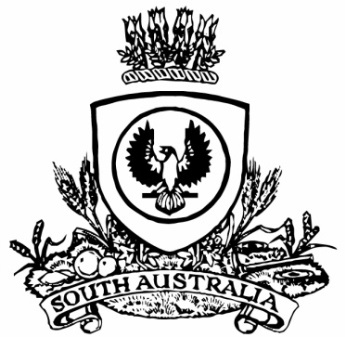 SUPPLEMENTARY GAZETTETHE SOUTH AUSTRALIANGOVERNMENT GAZETTEPublished by AuthorityAdelaide, Tuesday, 24 August 2021ContentsState Government InstrumentsReturn To Work Act 2014	3168State Government InstrumentsReturn To Work Act 2014Notice of Amendments to the Impairment Assessment GuidelinesPreamblePursuant to subsections 22(3) and (4) of the Return to Work Act 2014 (the Act), the Minister will publish guidelines (the Impairment Assessment Guidelines) in the Gazette for the purposes of assessment of permanent impairment (being whole person impairment) under the Act.Subsection 22(5) of the Act, provides that before publishing or amending the Impairment Assessment Guidelines, the Minister must consult with professional associations representing the class or classes of medical practitioners who hold accreditation under section 22 of the Act.NoticeHaving consulted as required by the Act and pursuant to subsections 22(3) and (4) of the Act, I publish the following amended Impairment Assessment Guidelines as set out in Attachment A, with an effective date of 24 August 2021. Hereafter these amended Impairment Assessment Guidelines as set out in Attachment A, will be referred to as the Impairment Assessment Guidelines Second Edition.Dated: 22 August 2021Hon Rob Lucas MLCTreasurer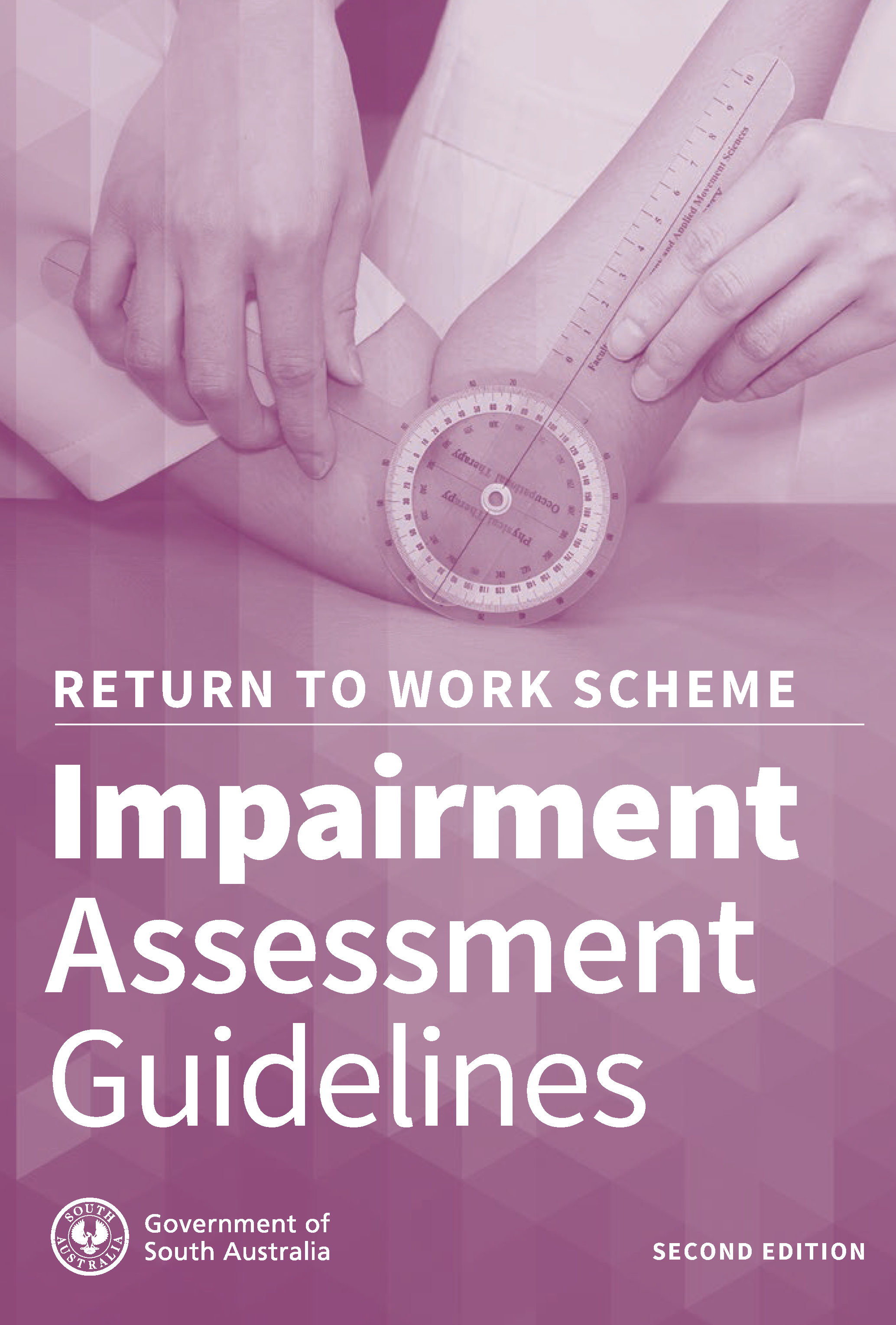 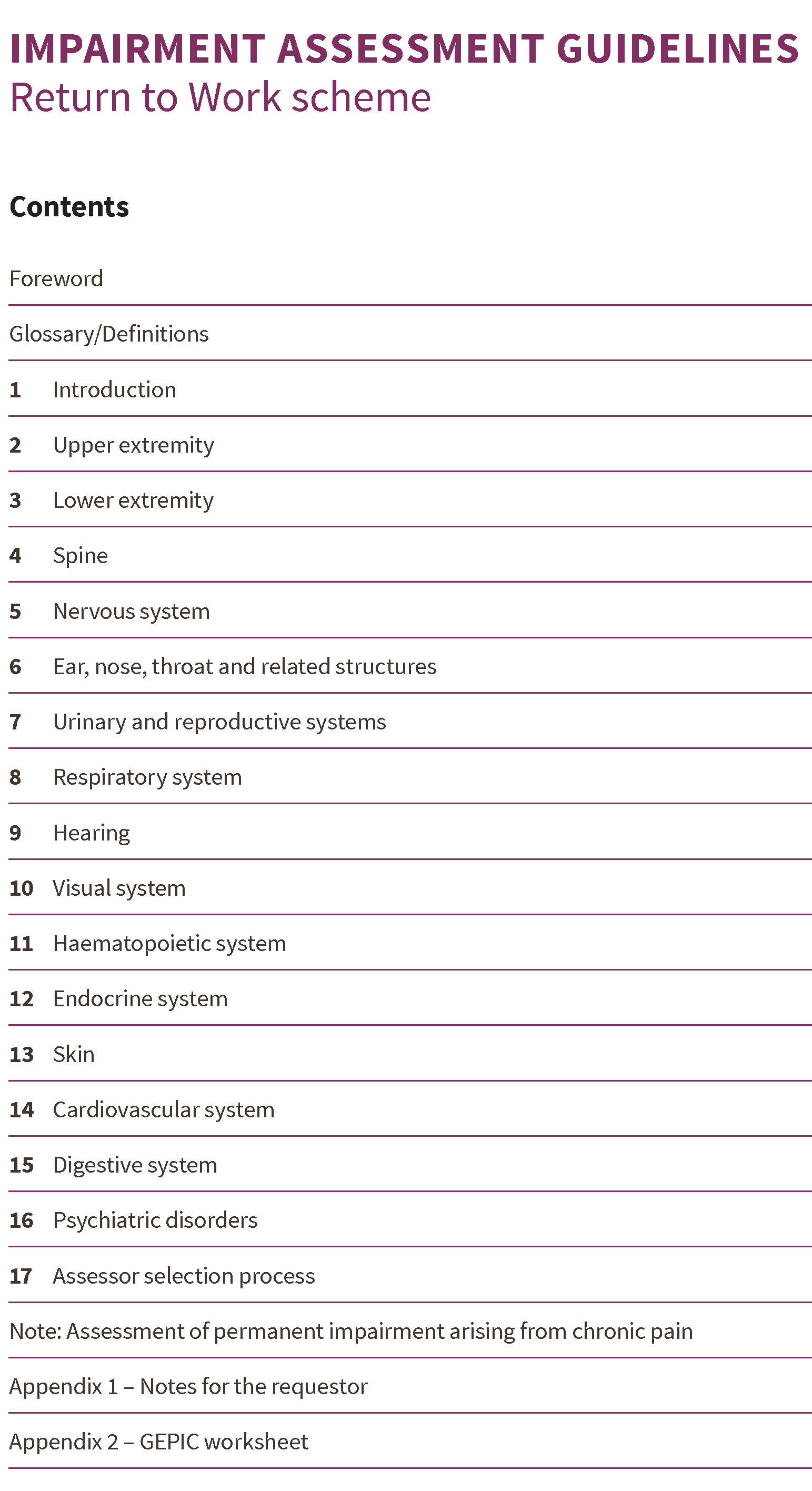 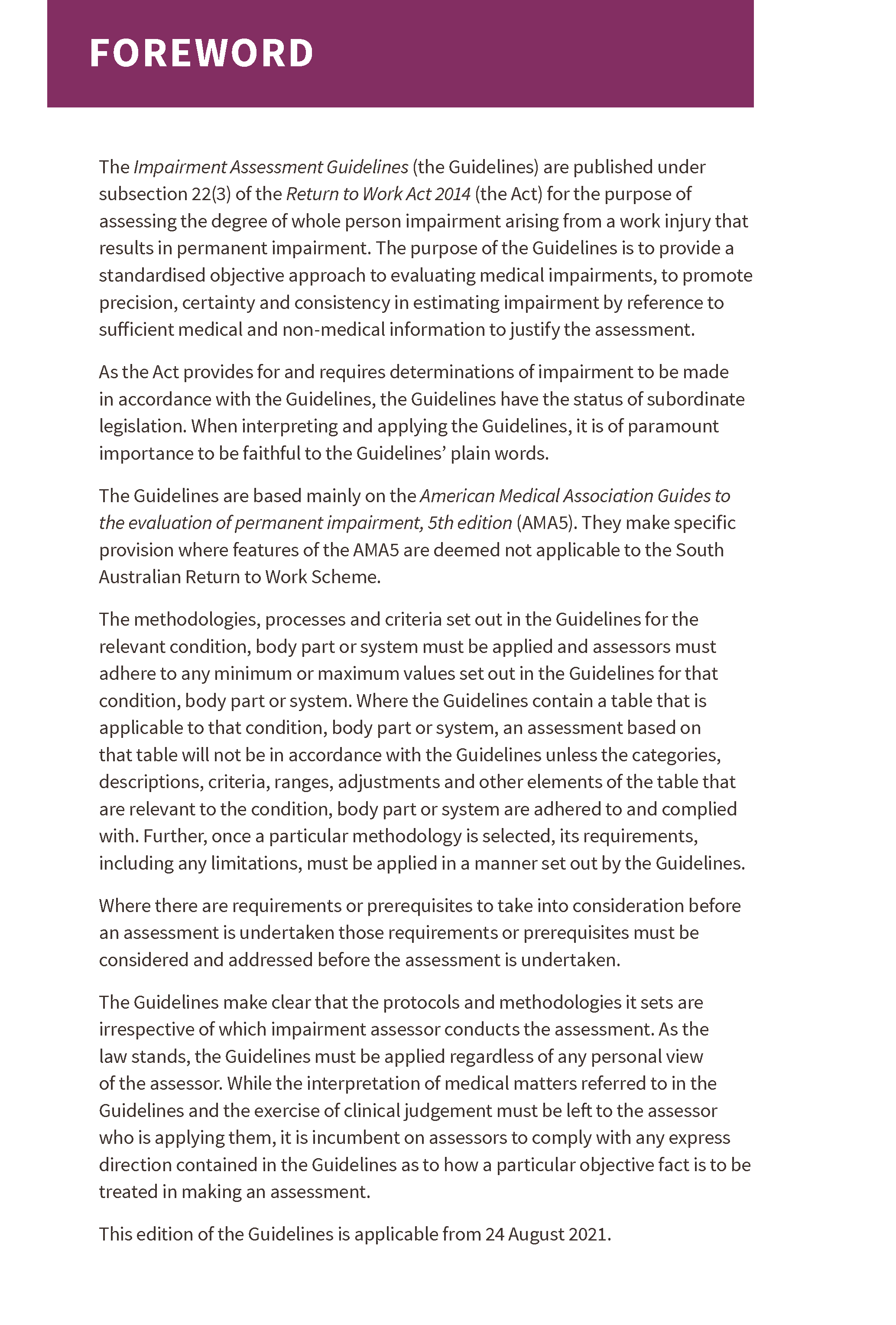 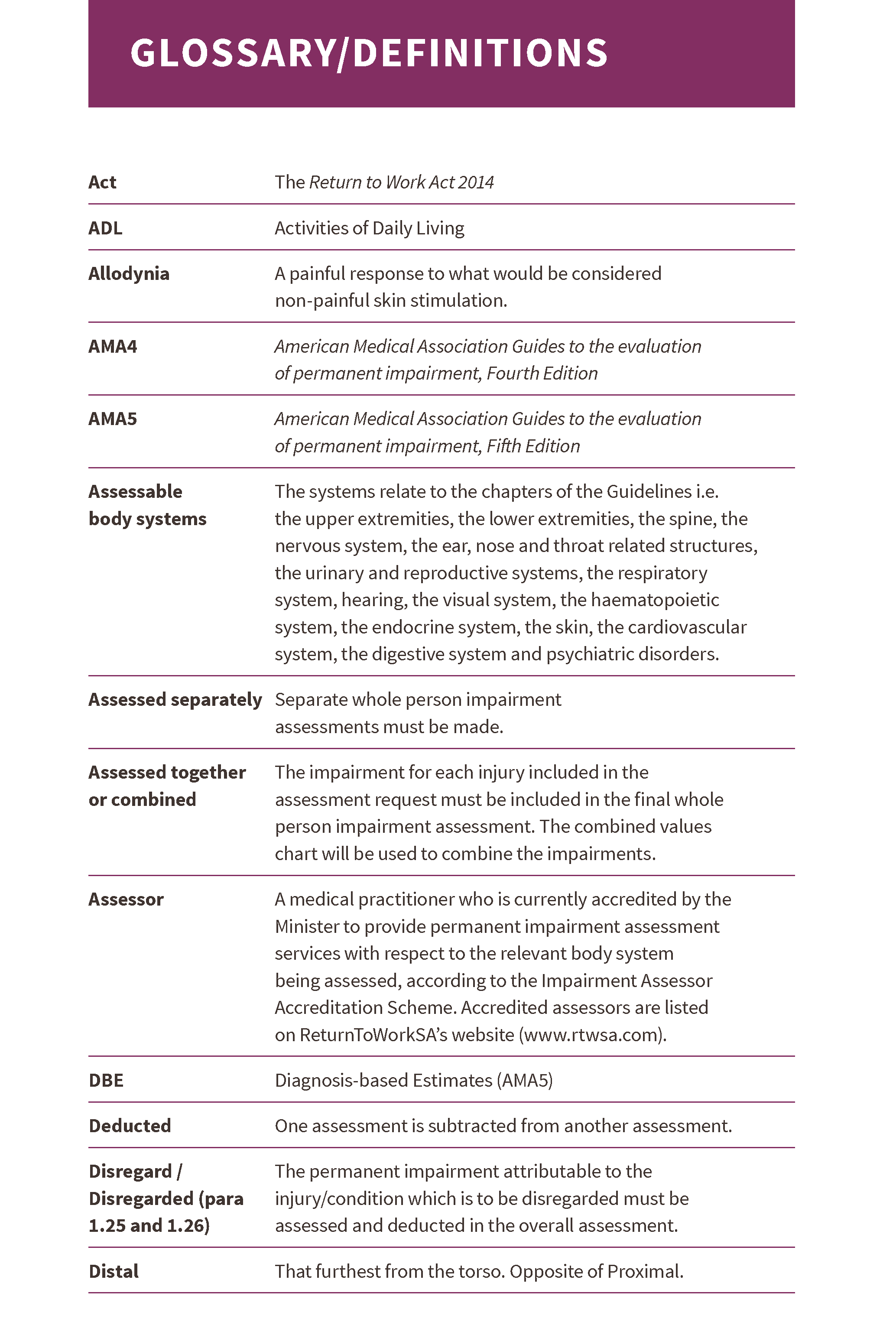 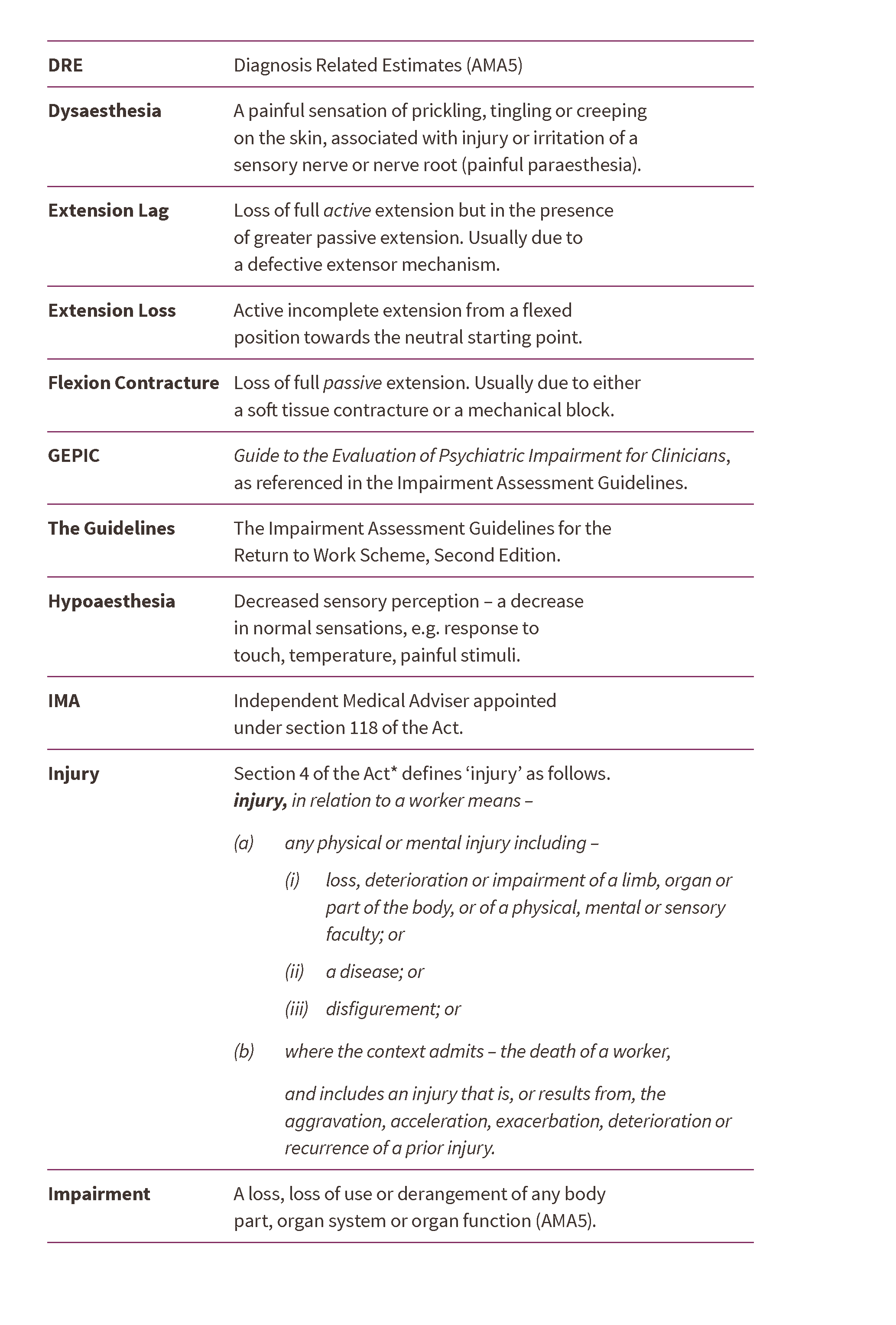 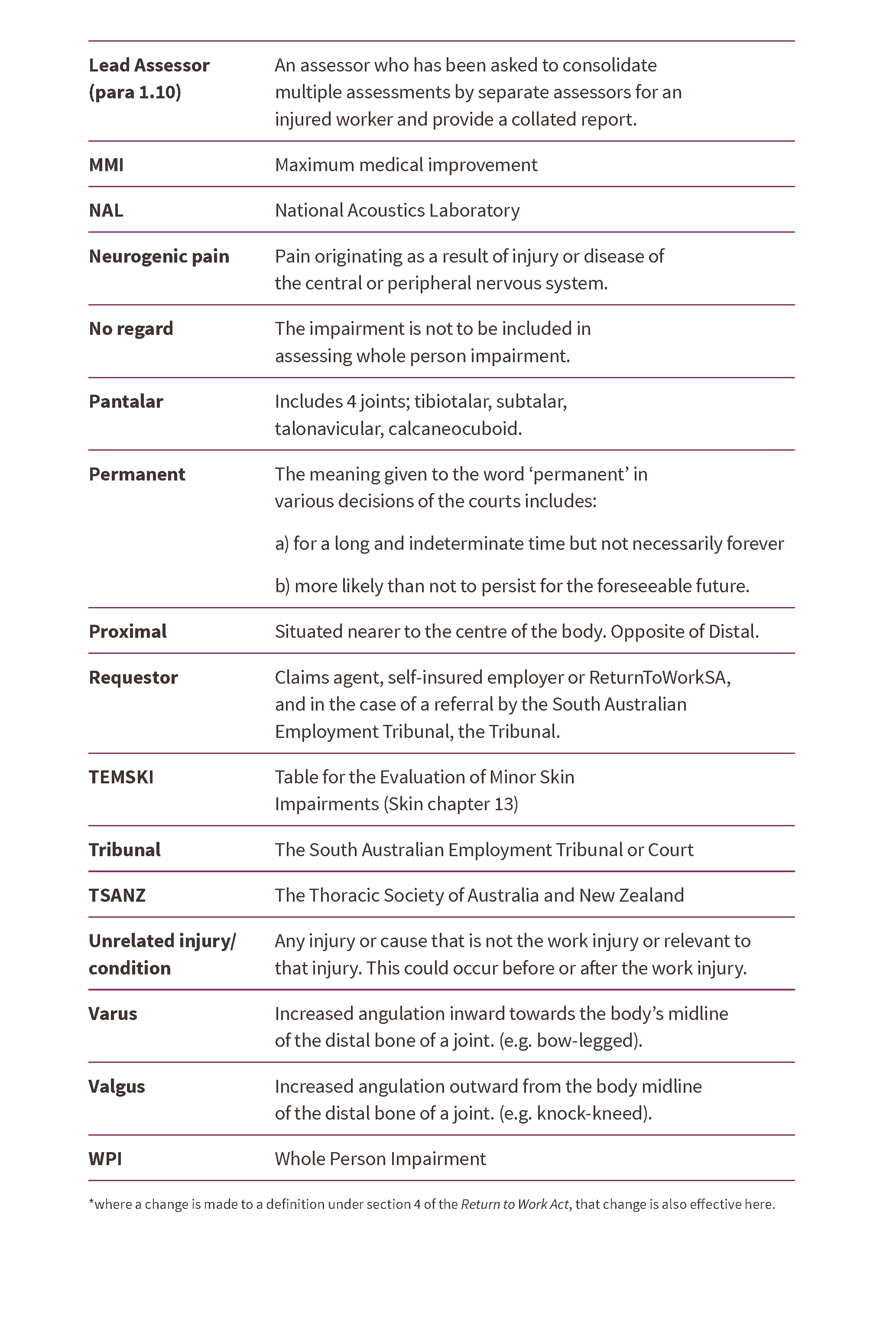 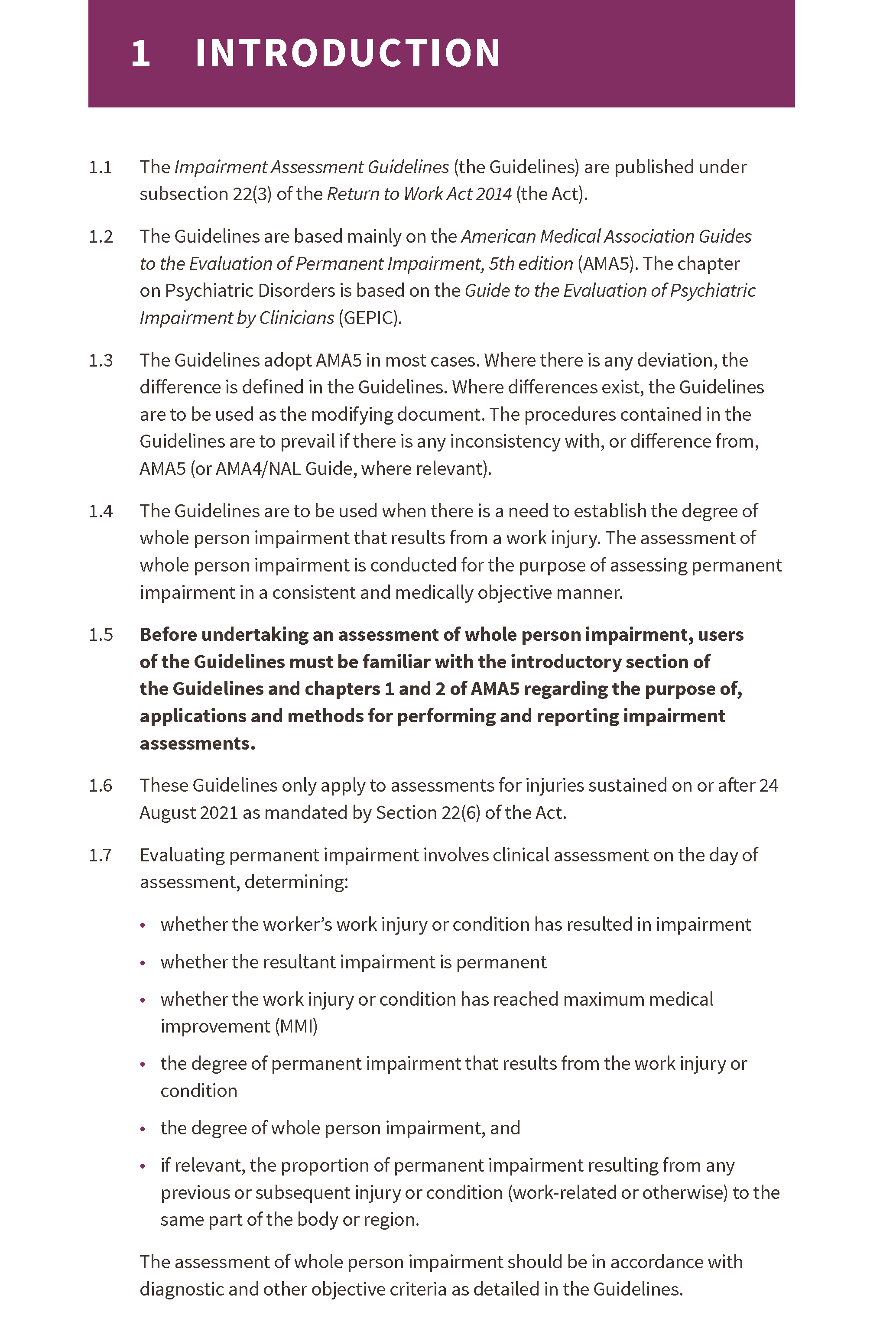 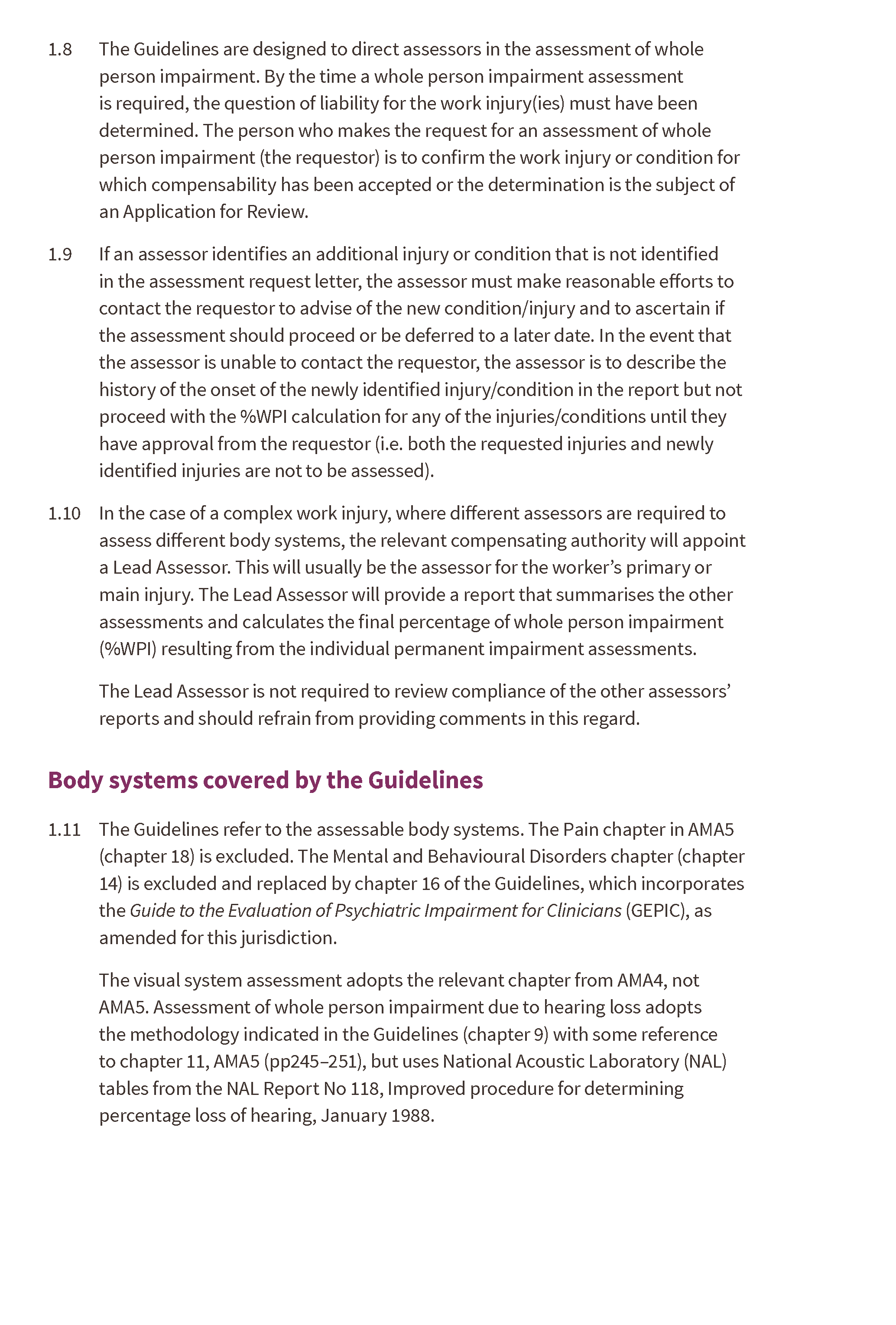 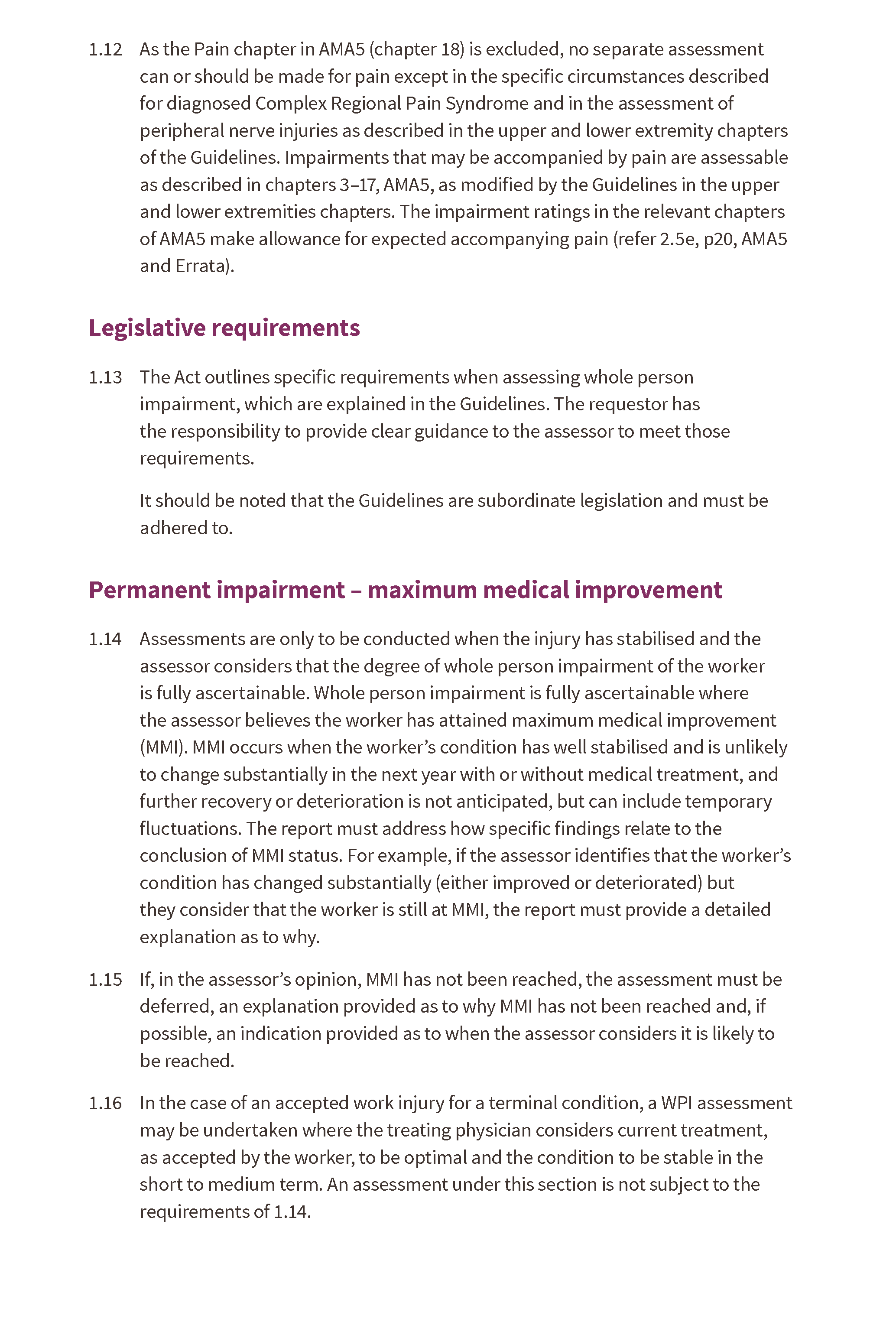 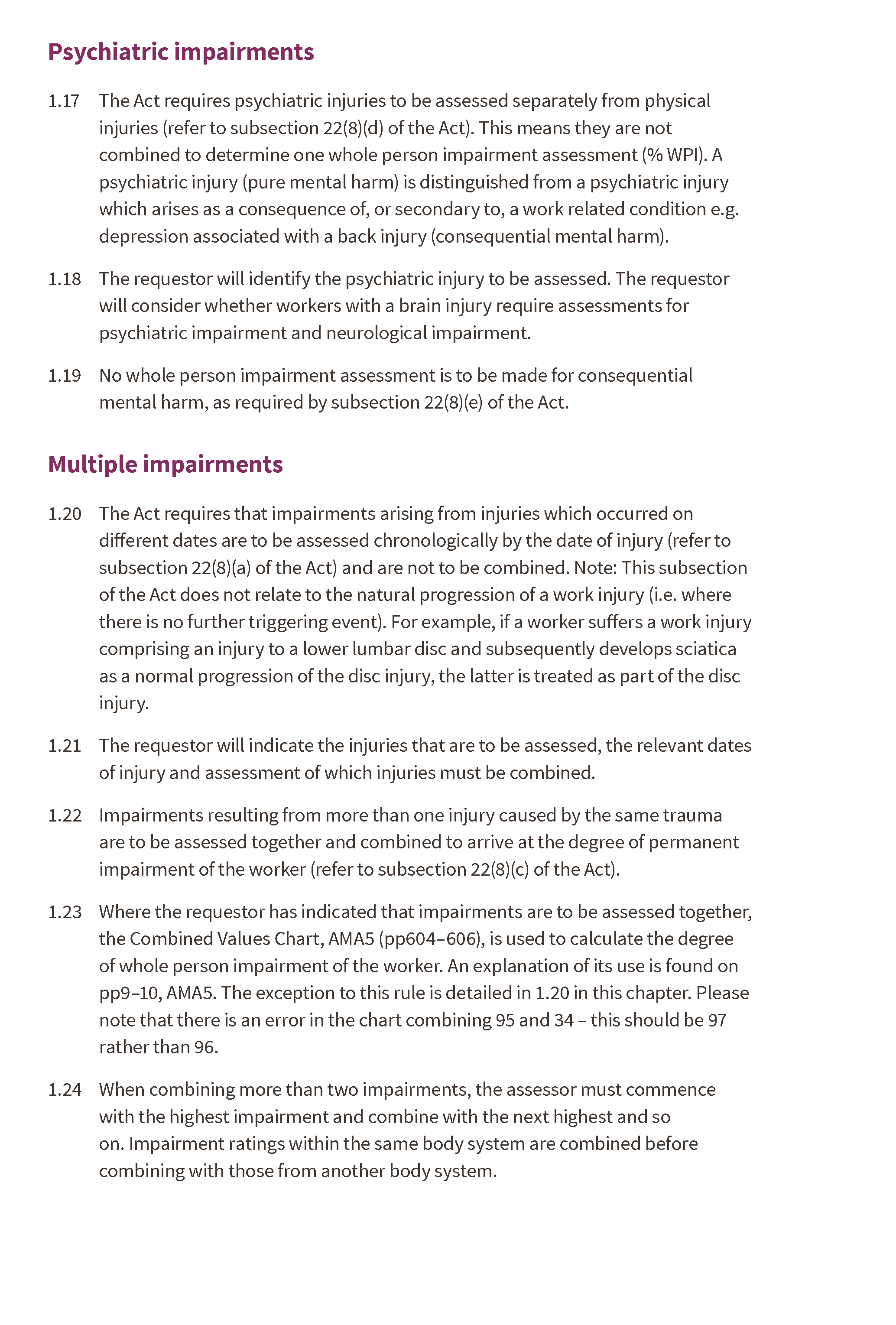 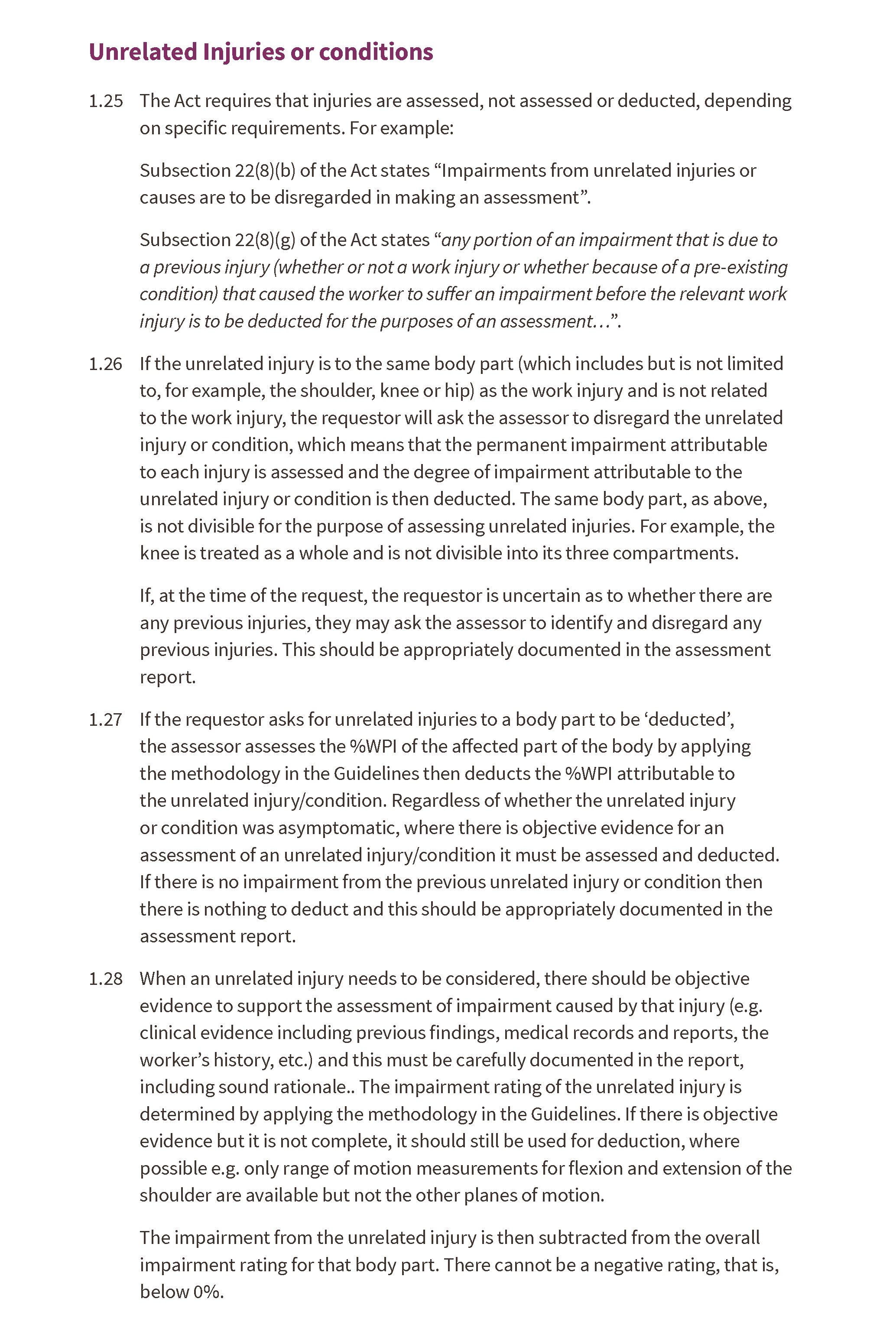 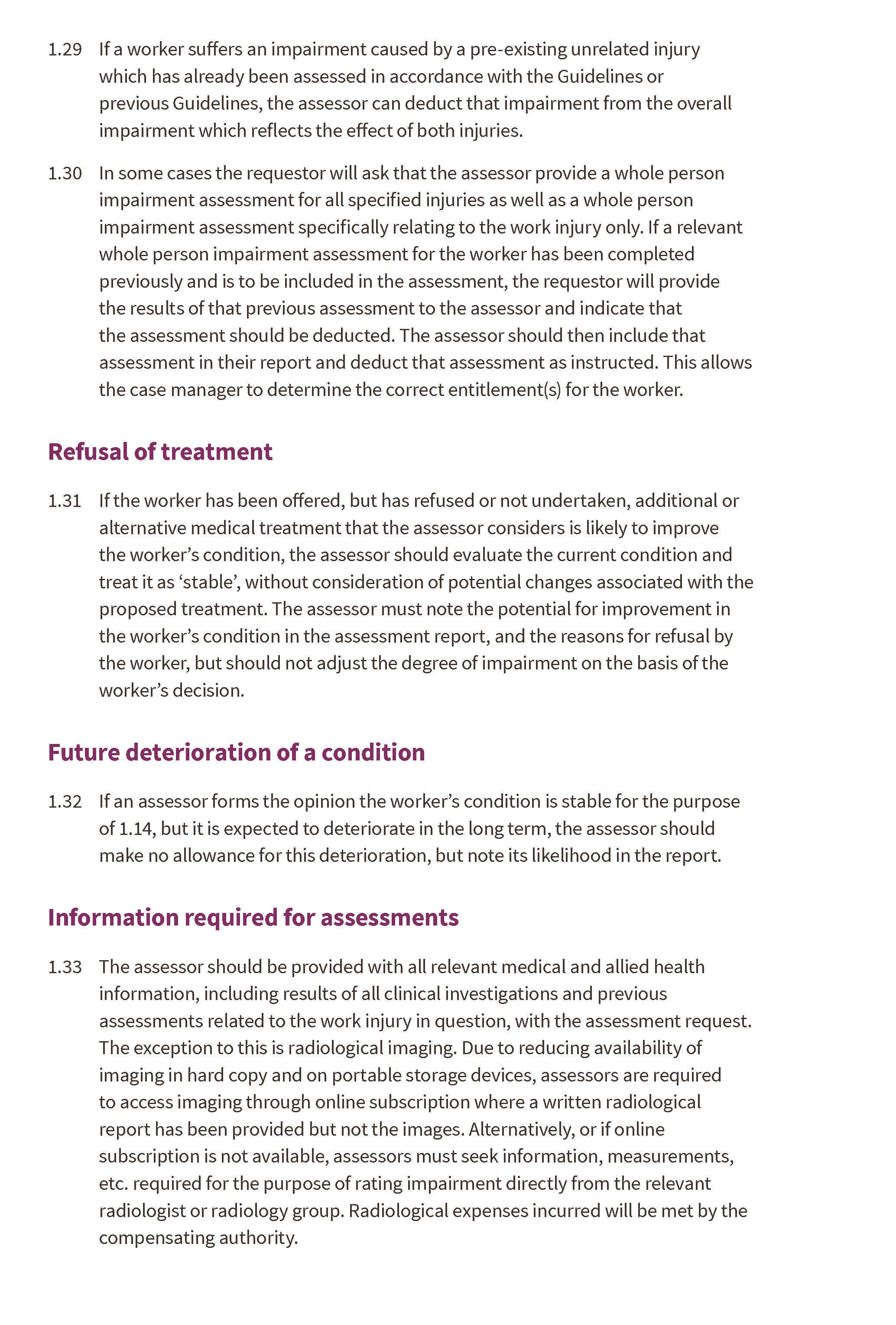 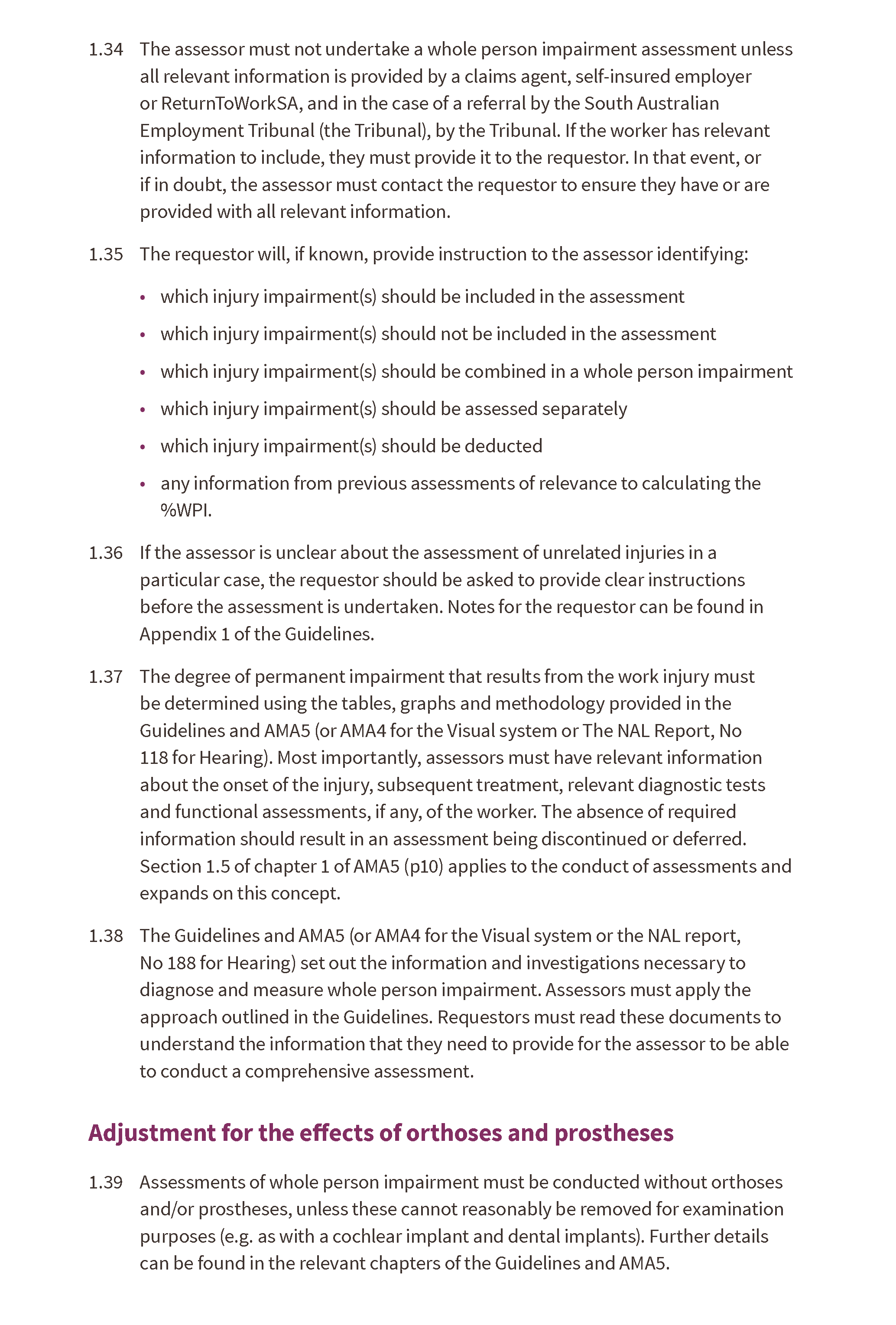 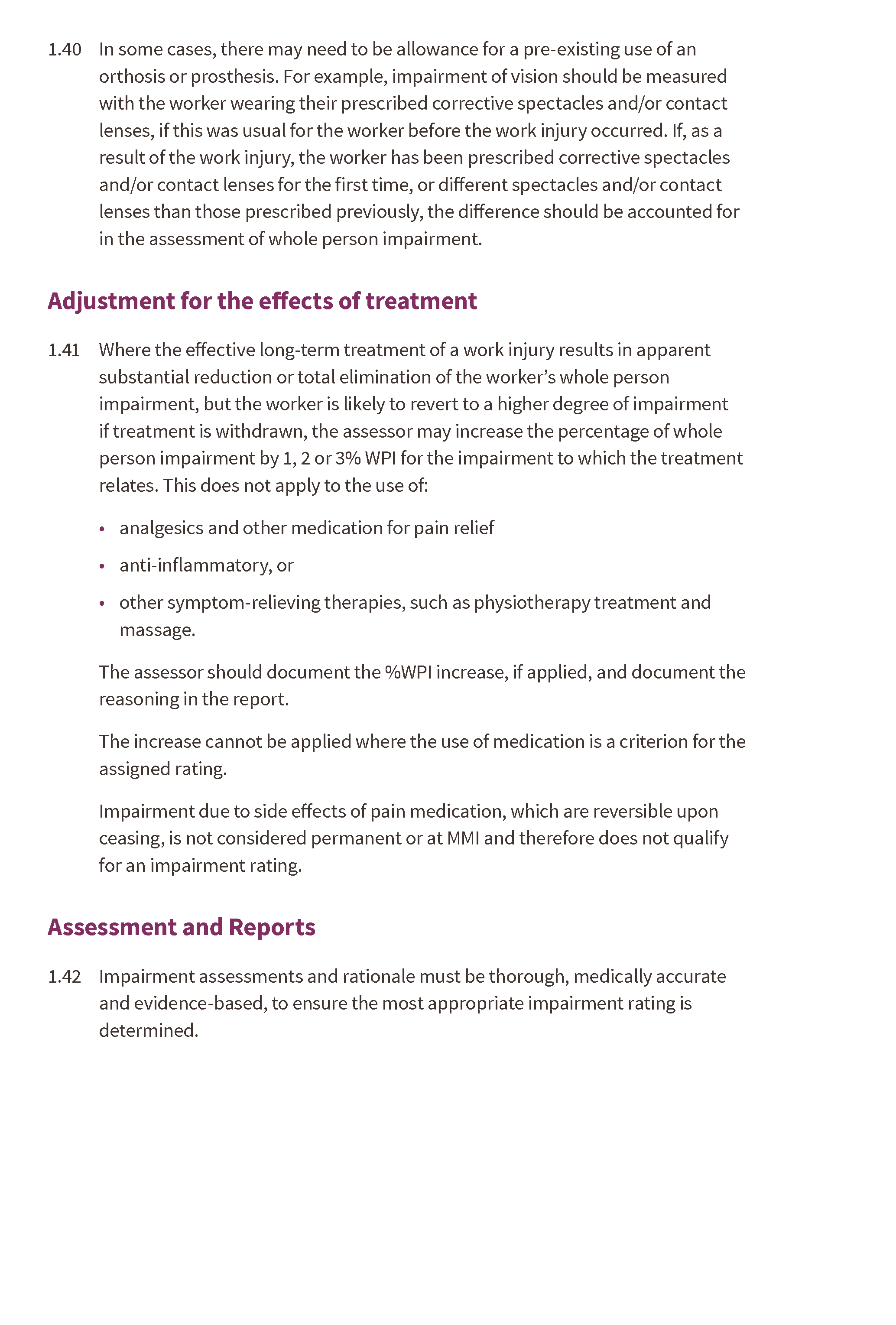 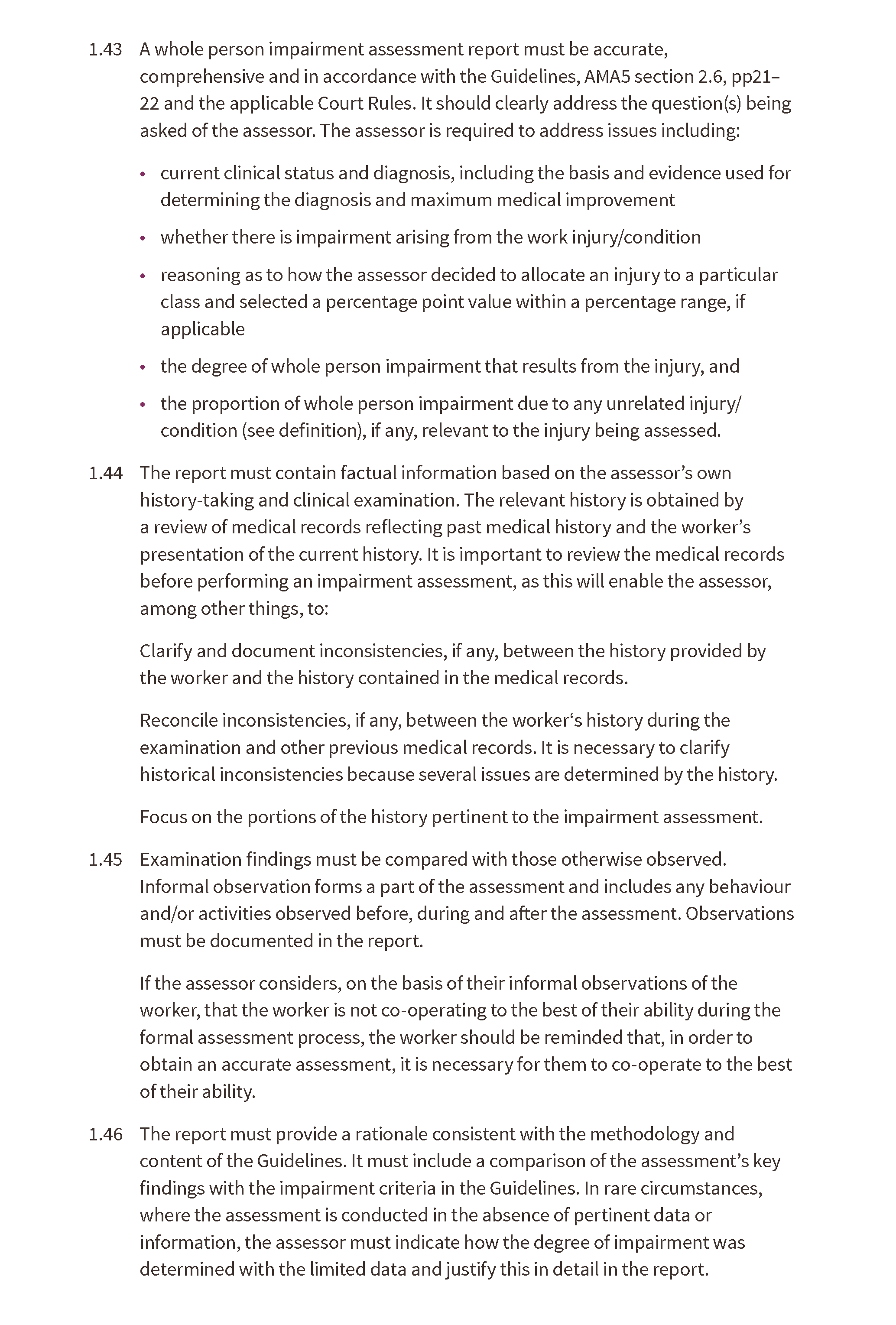 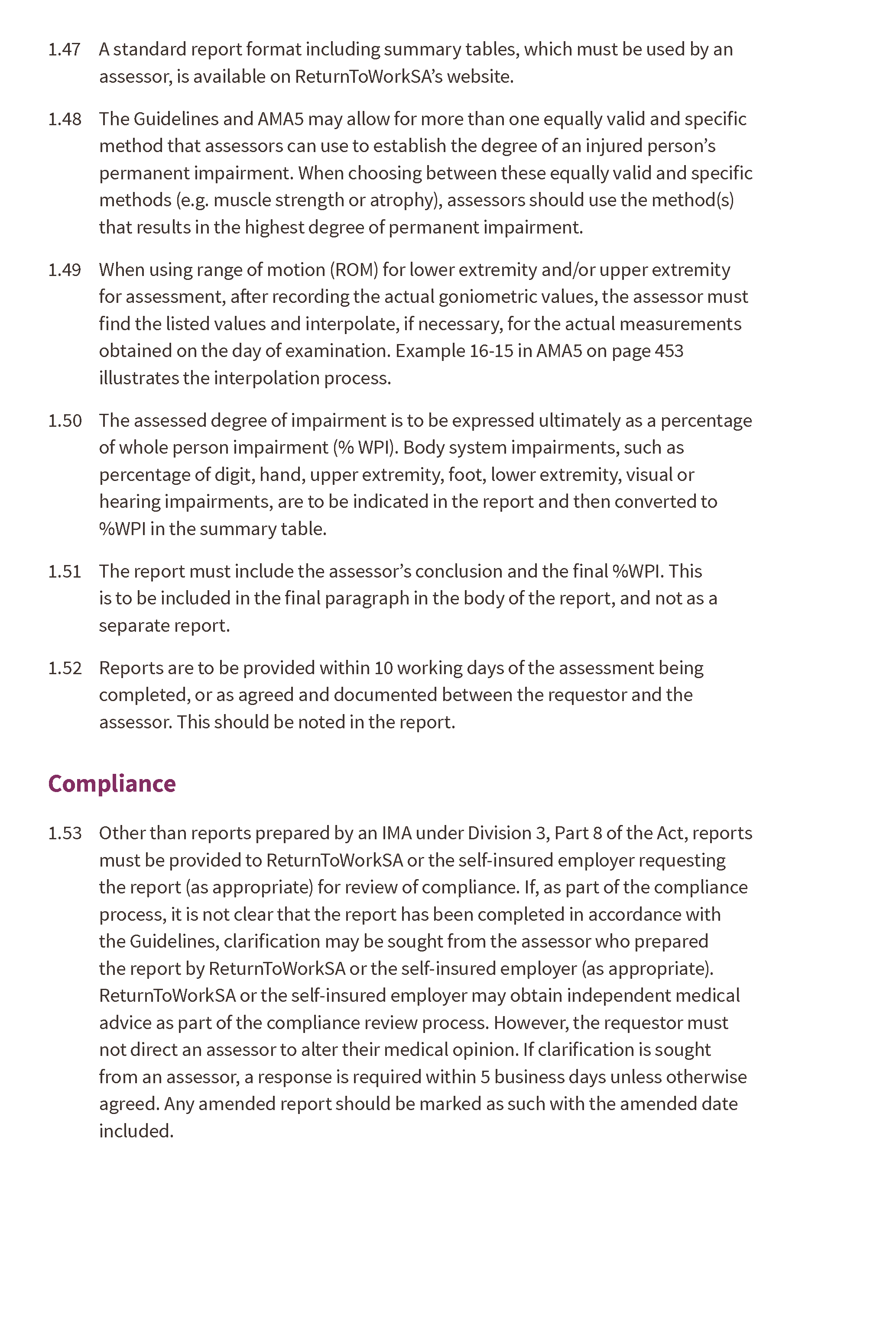 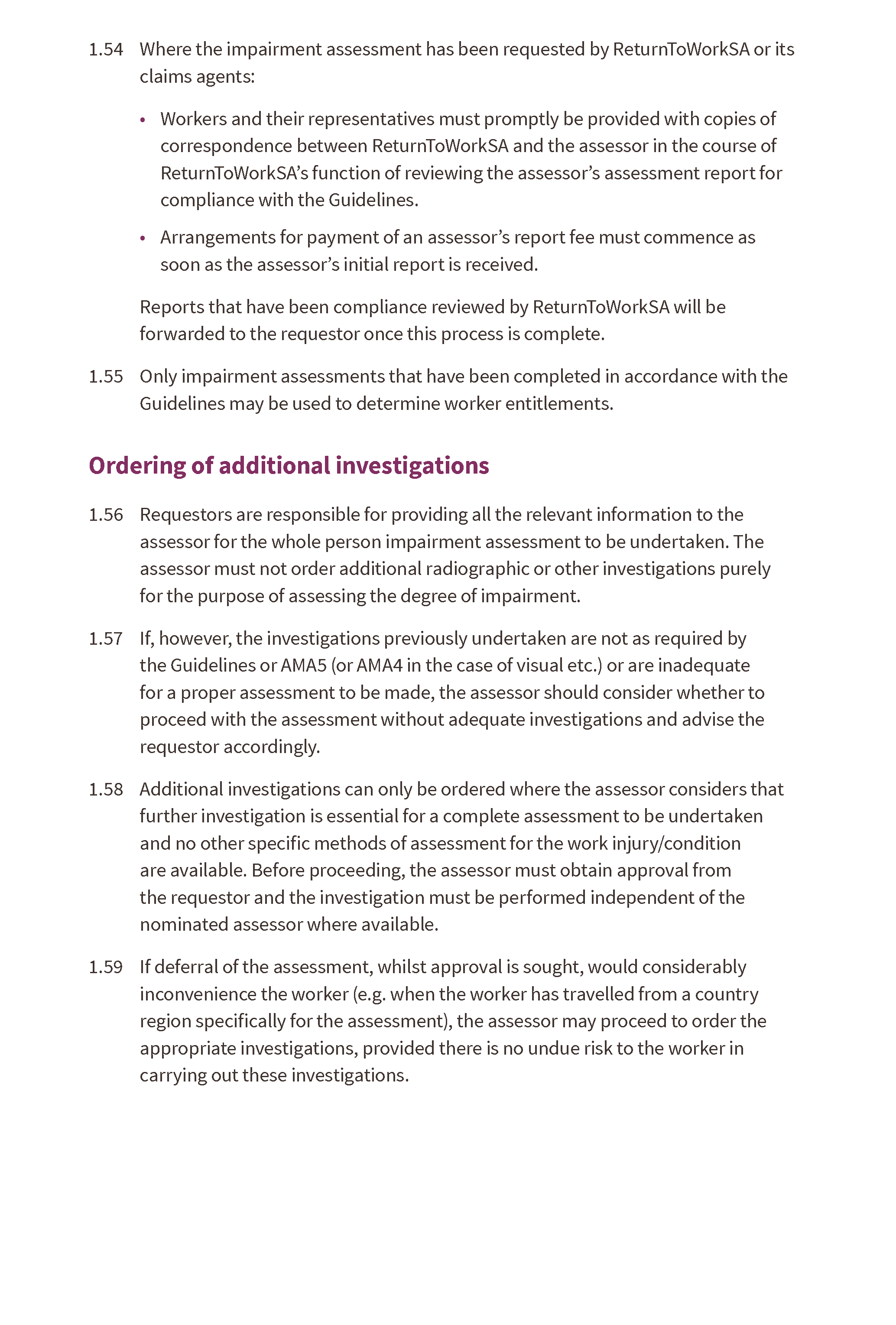 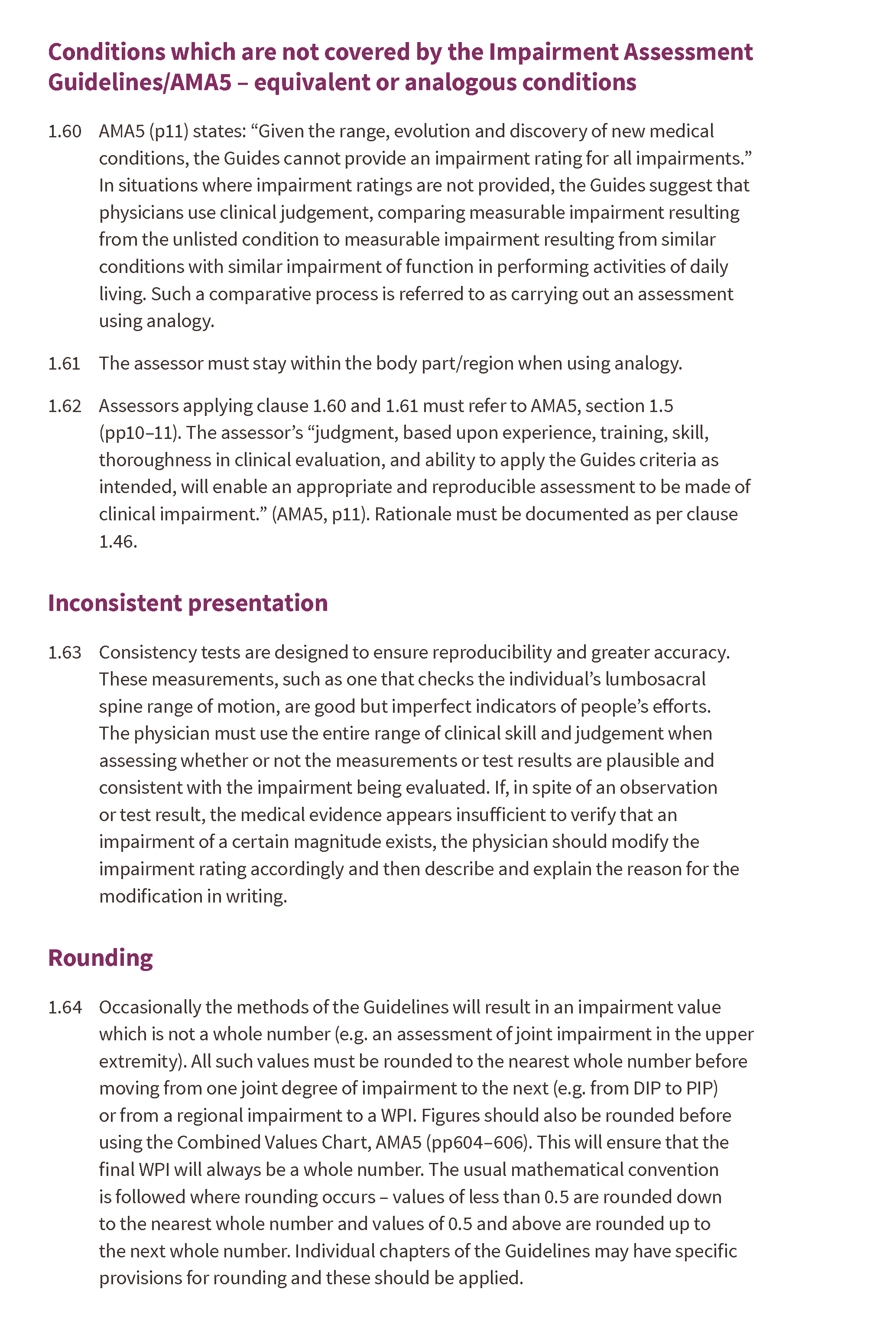 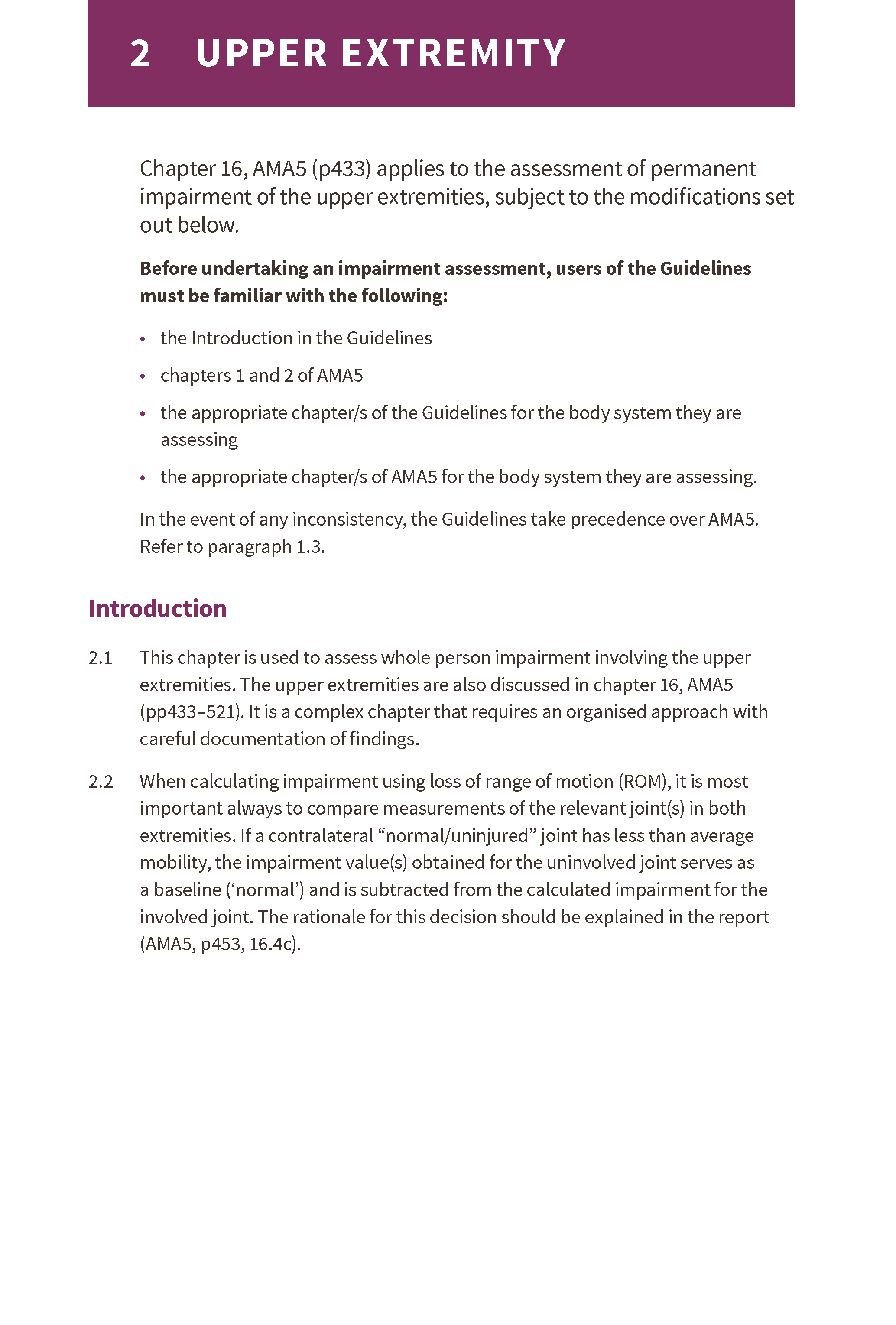 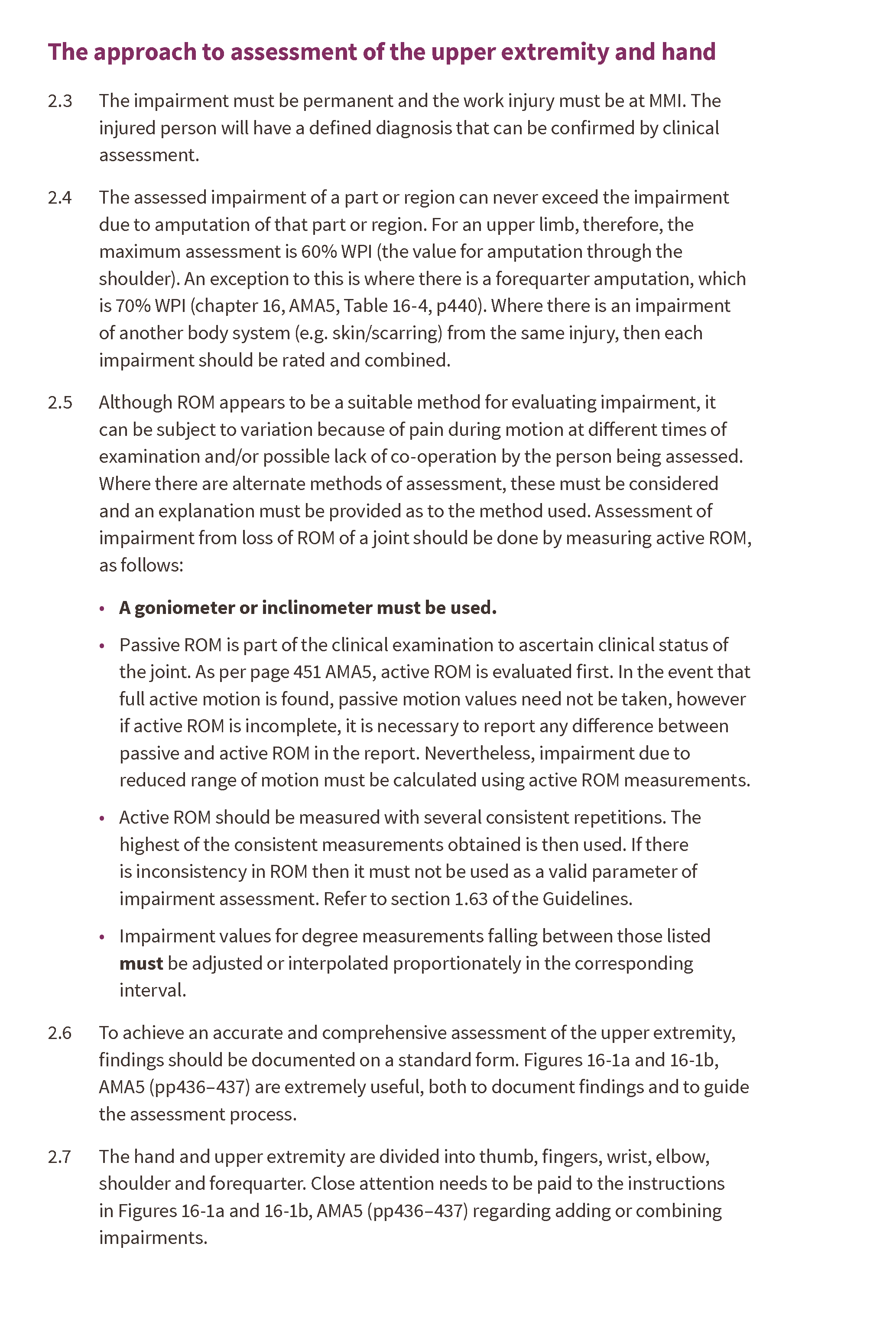 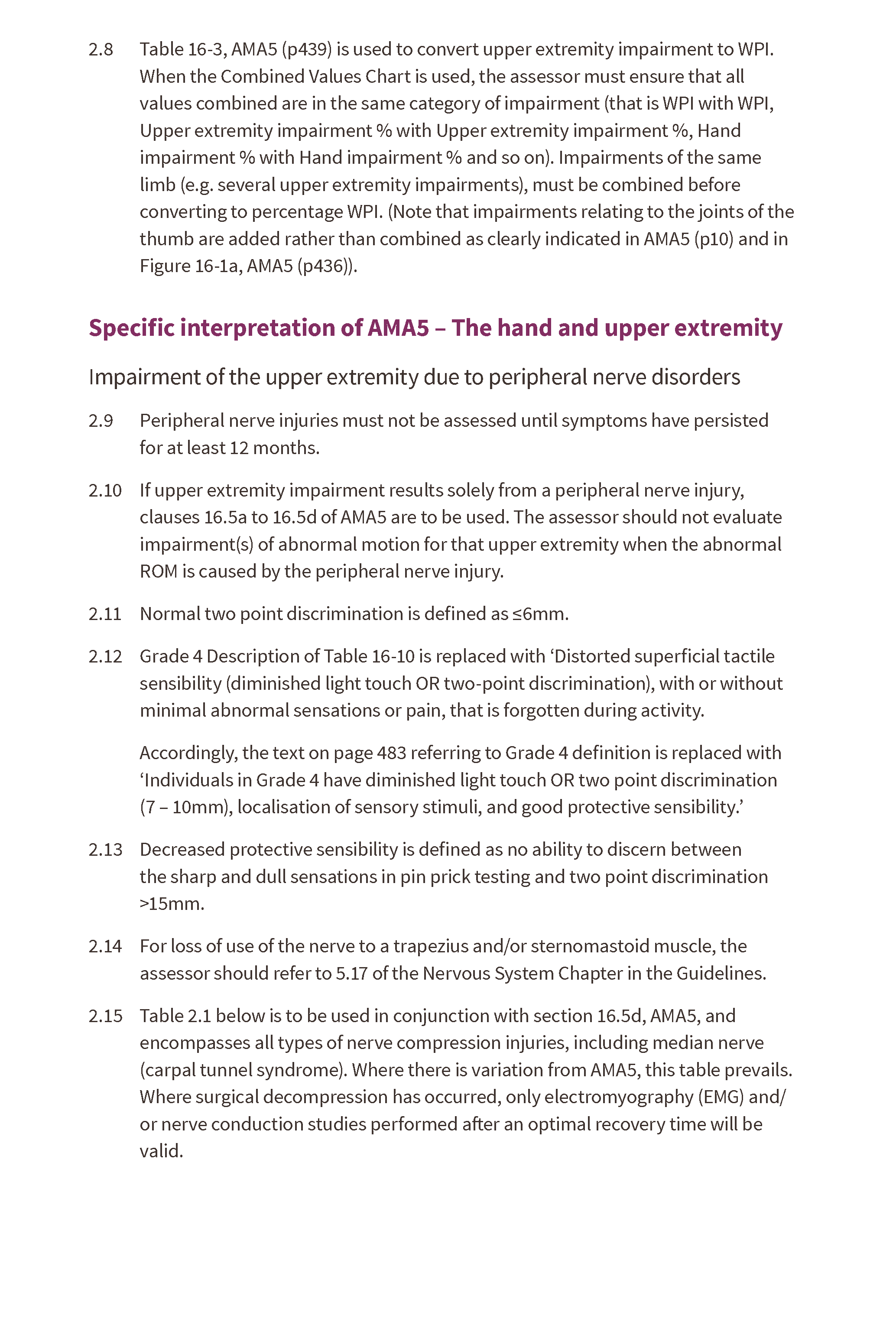 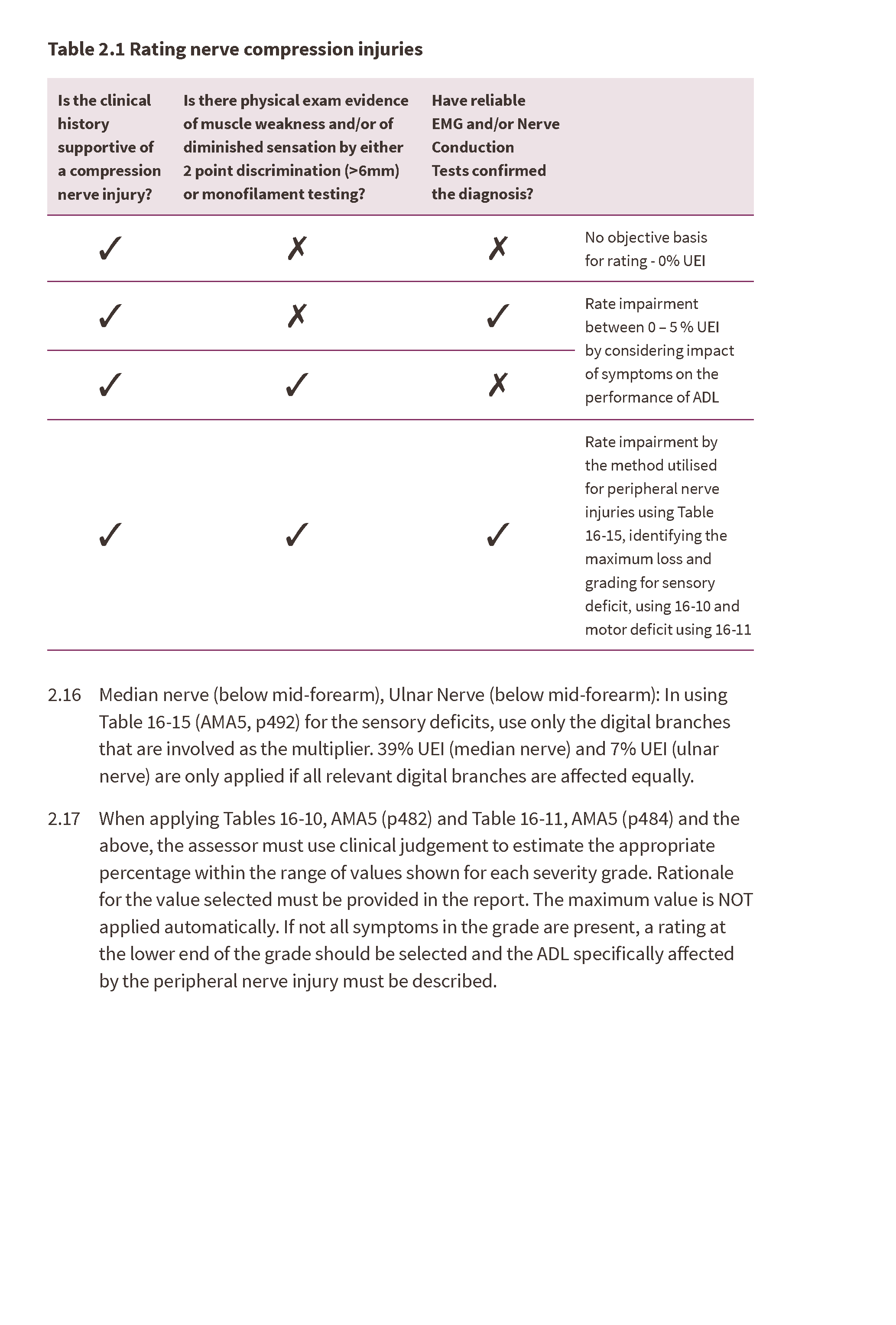 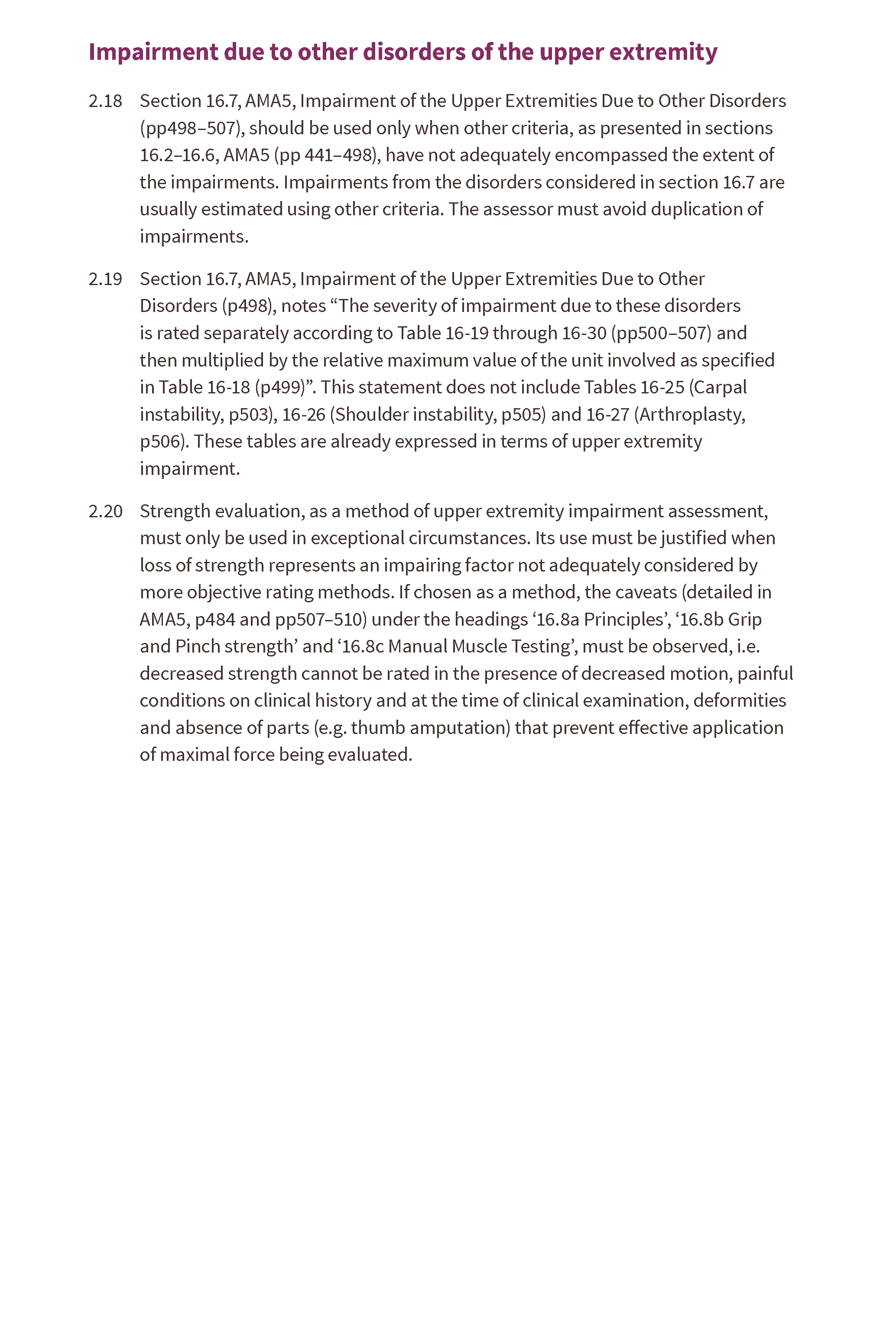 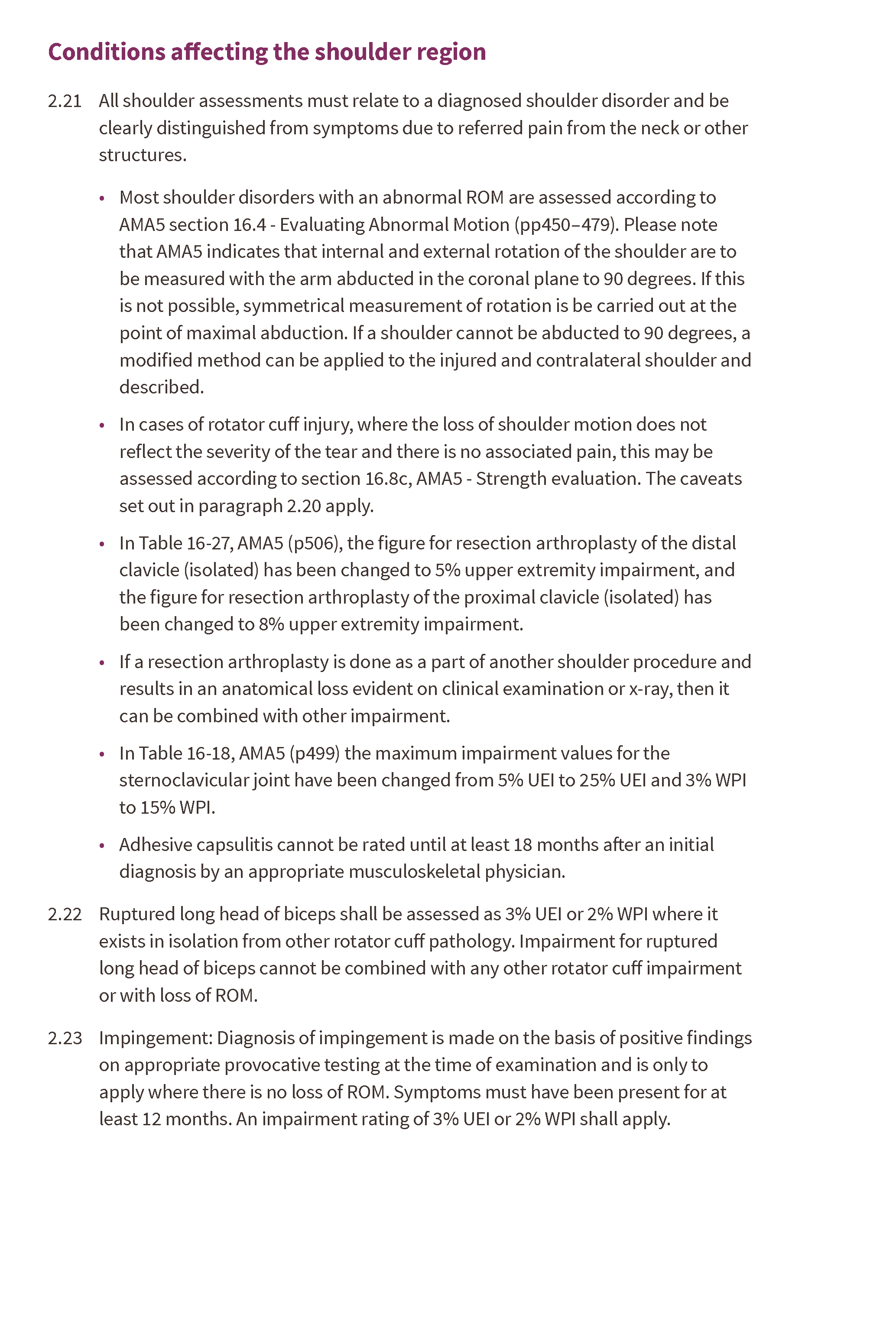 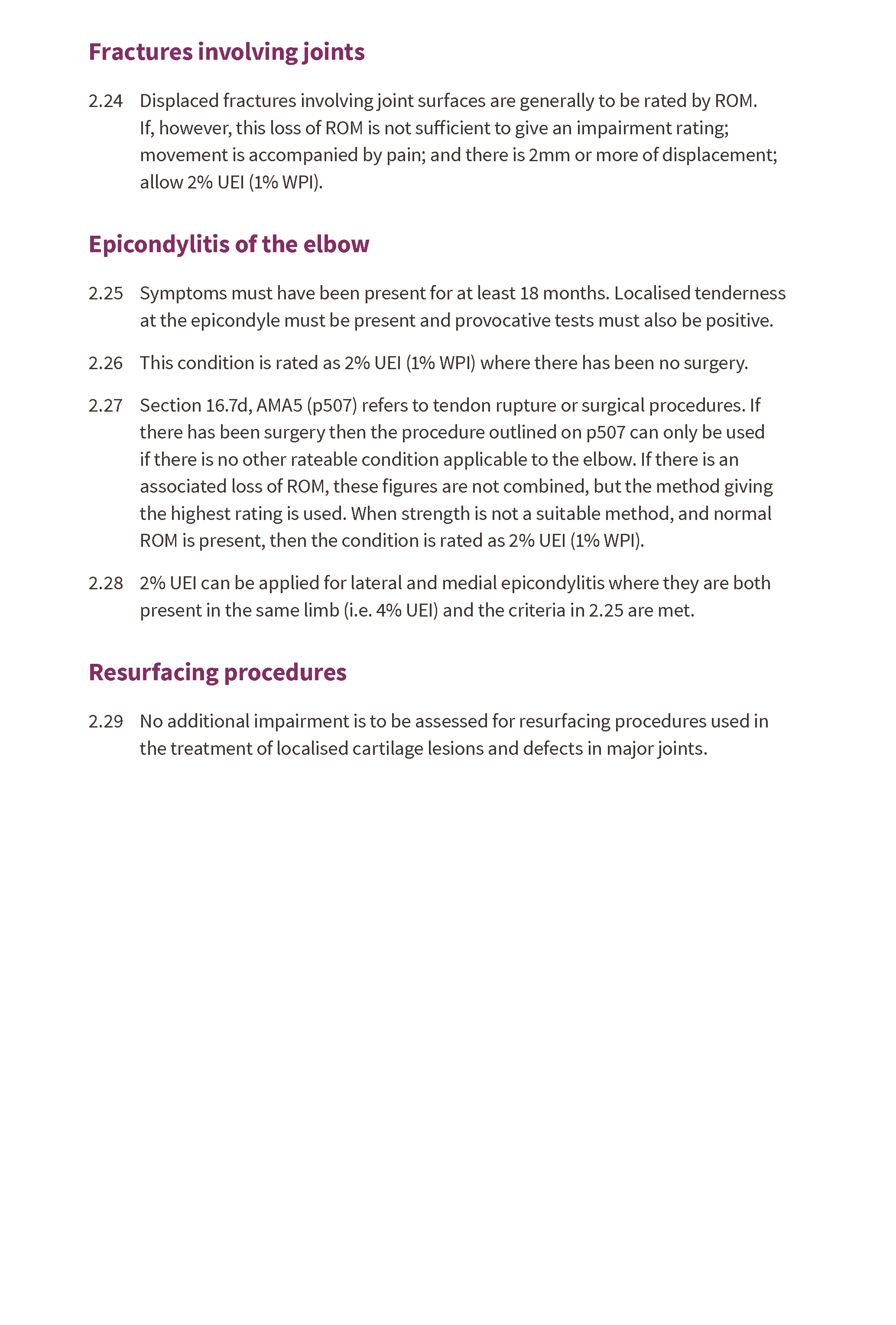 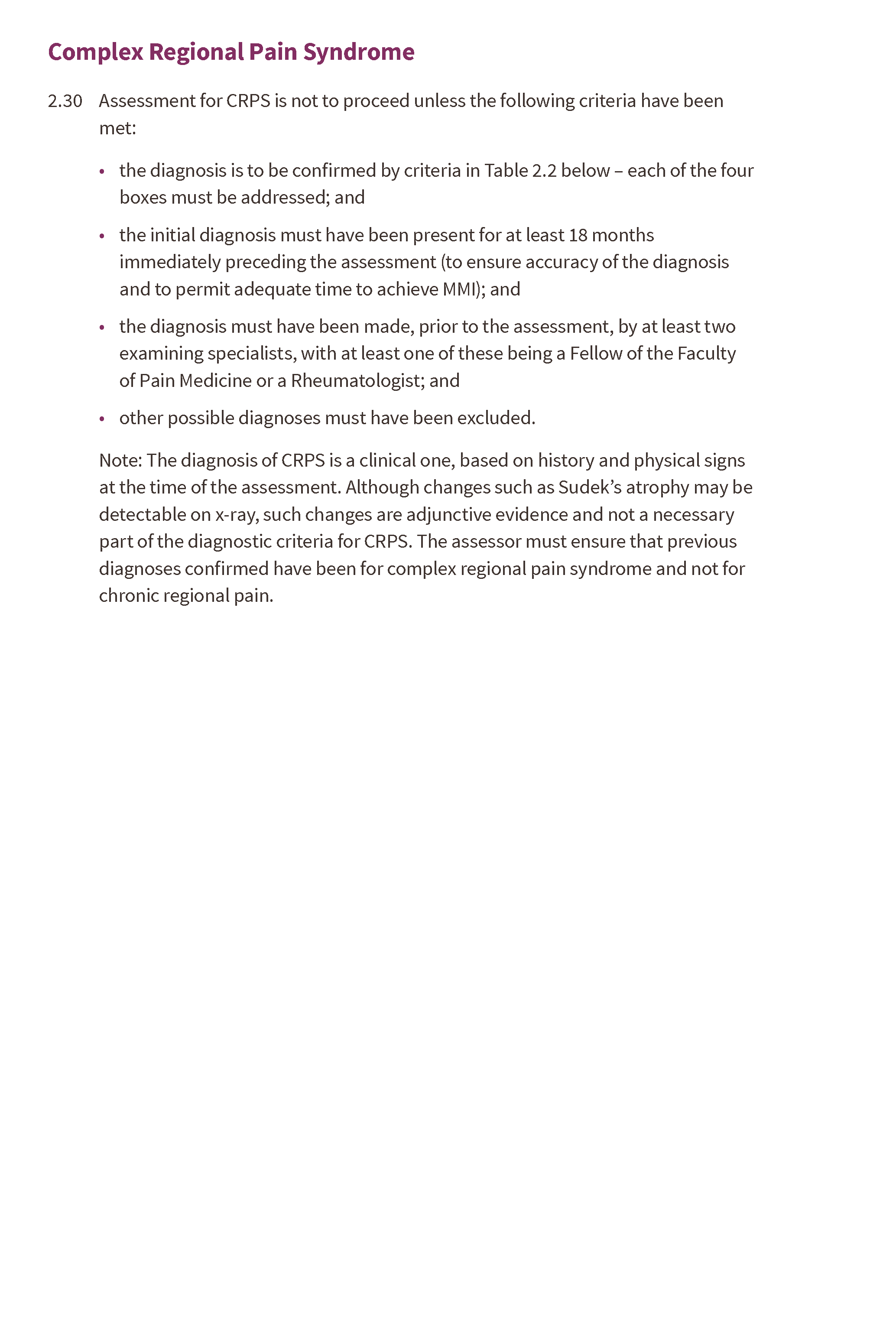 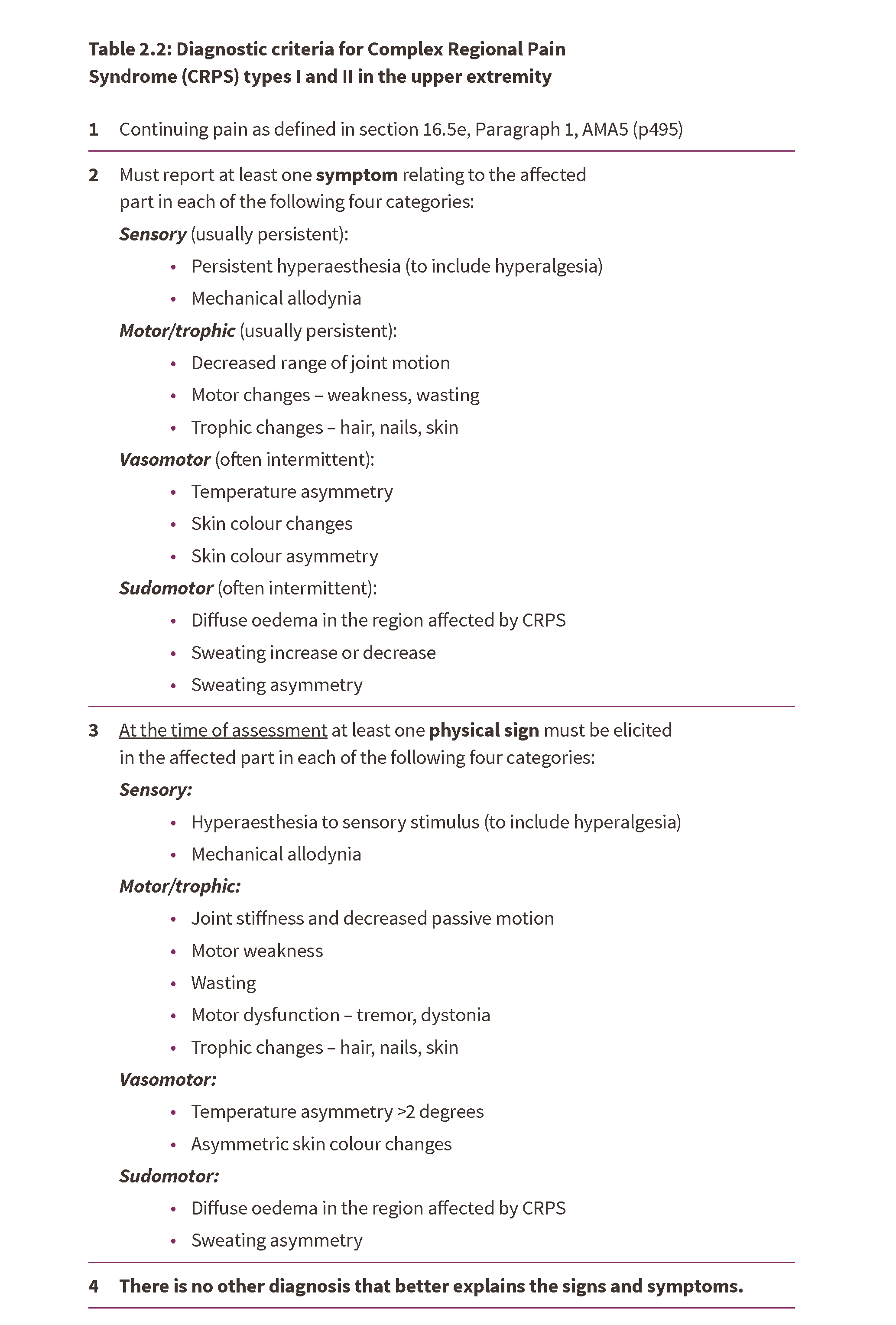 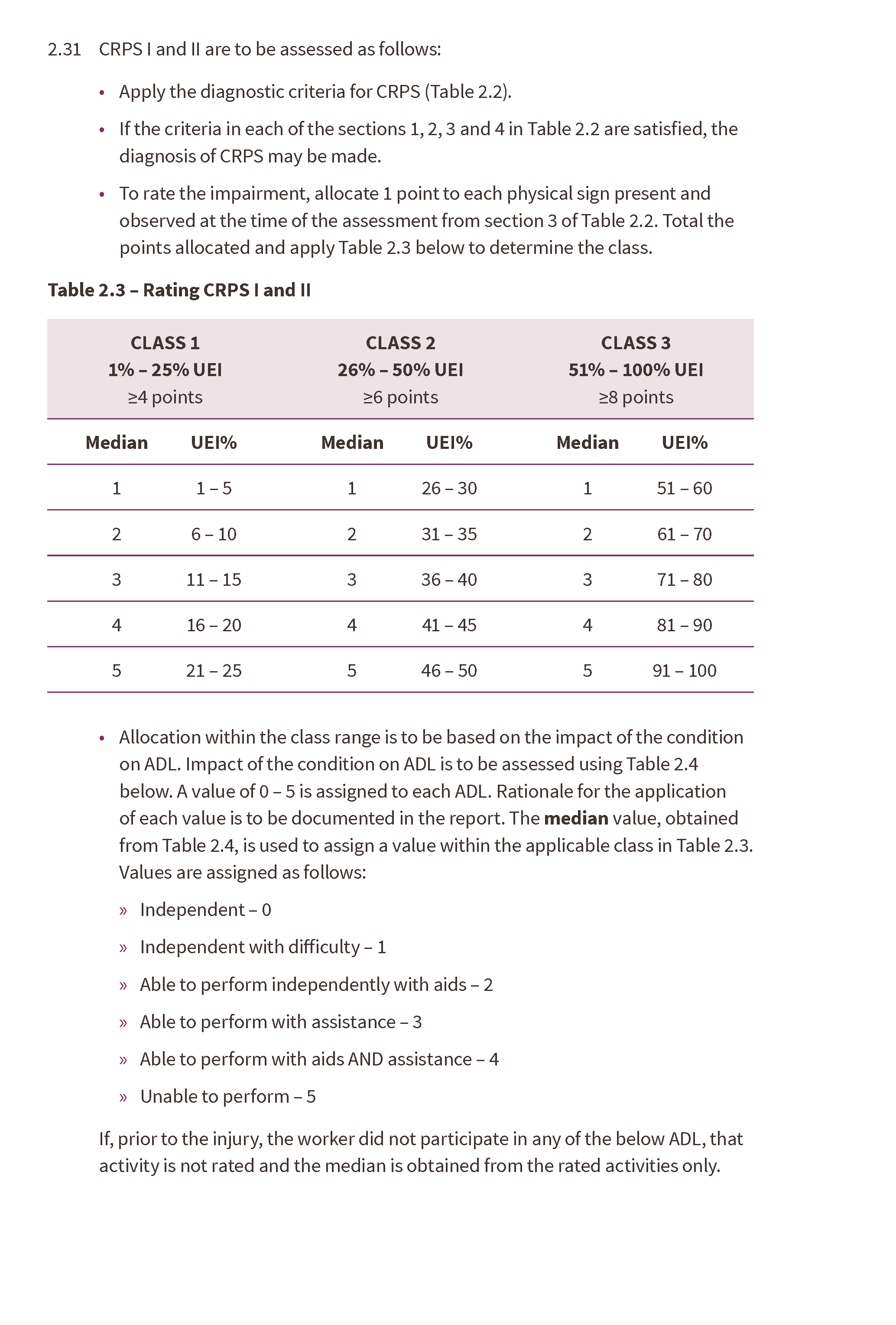 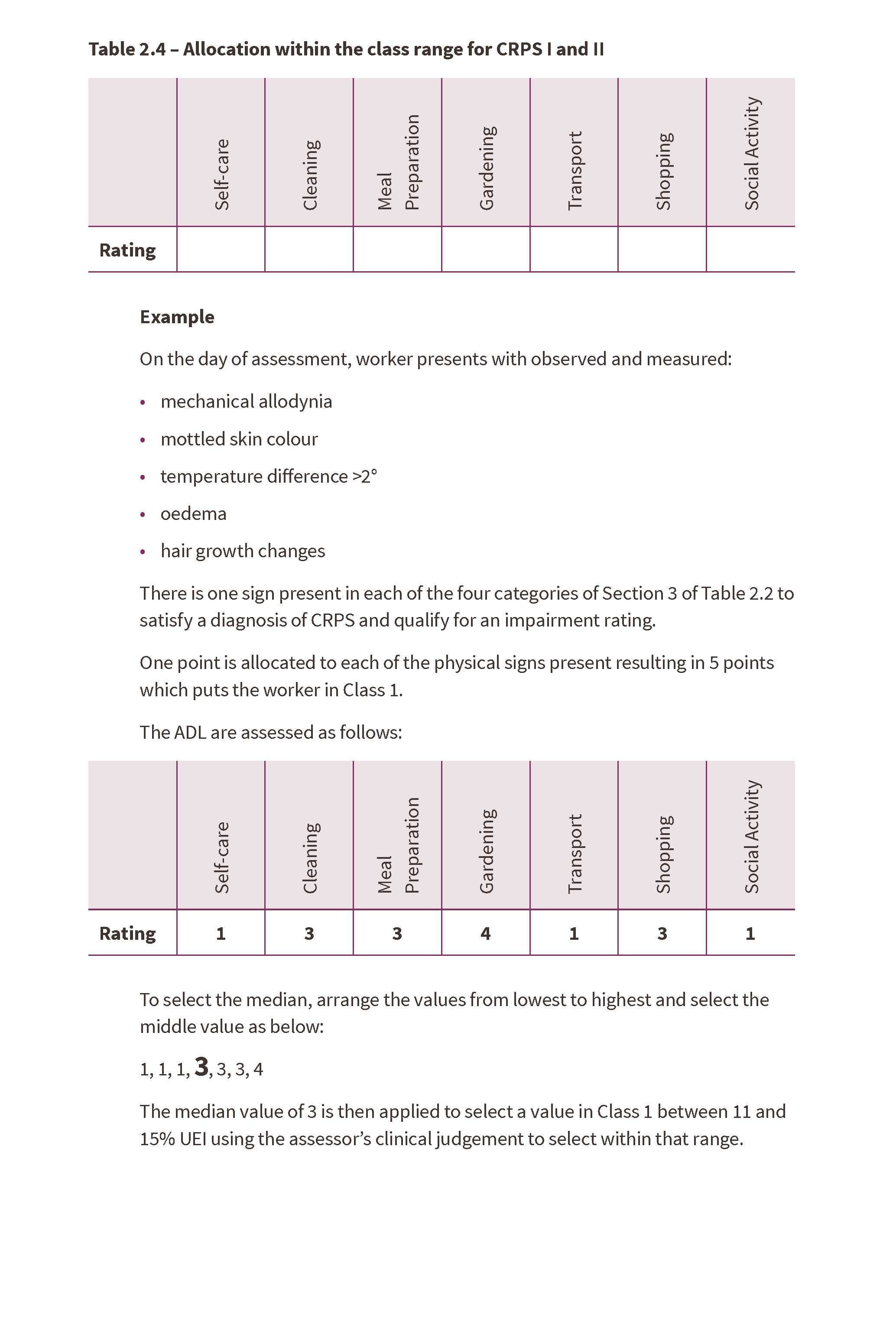 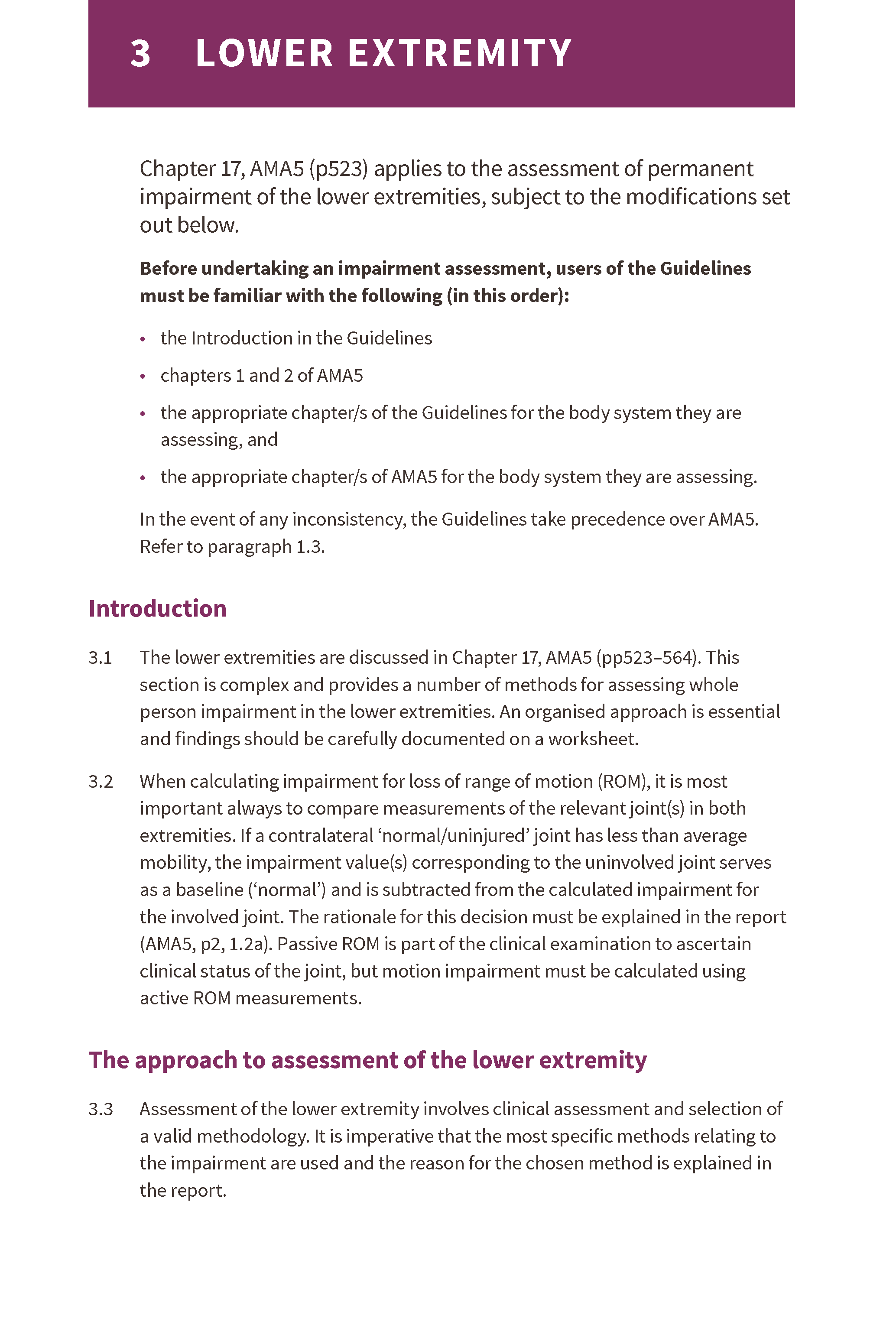 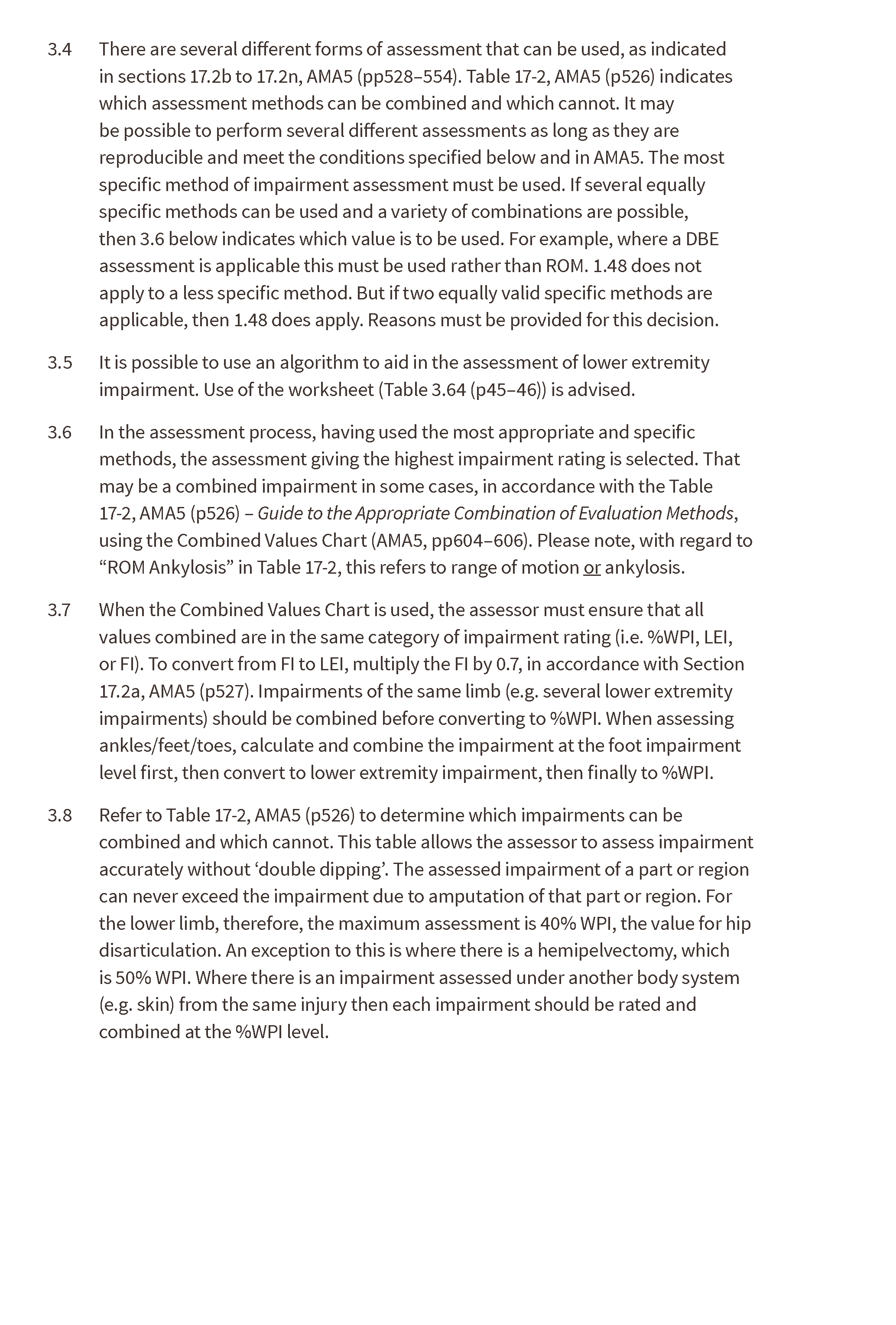 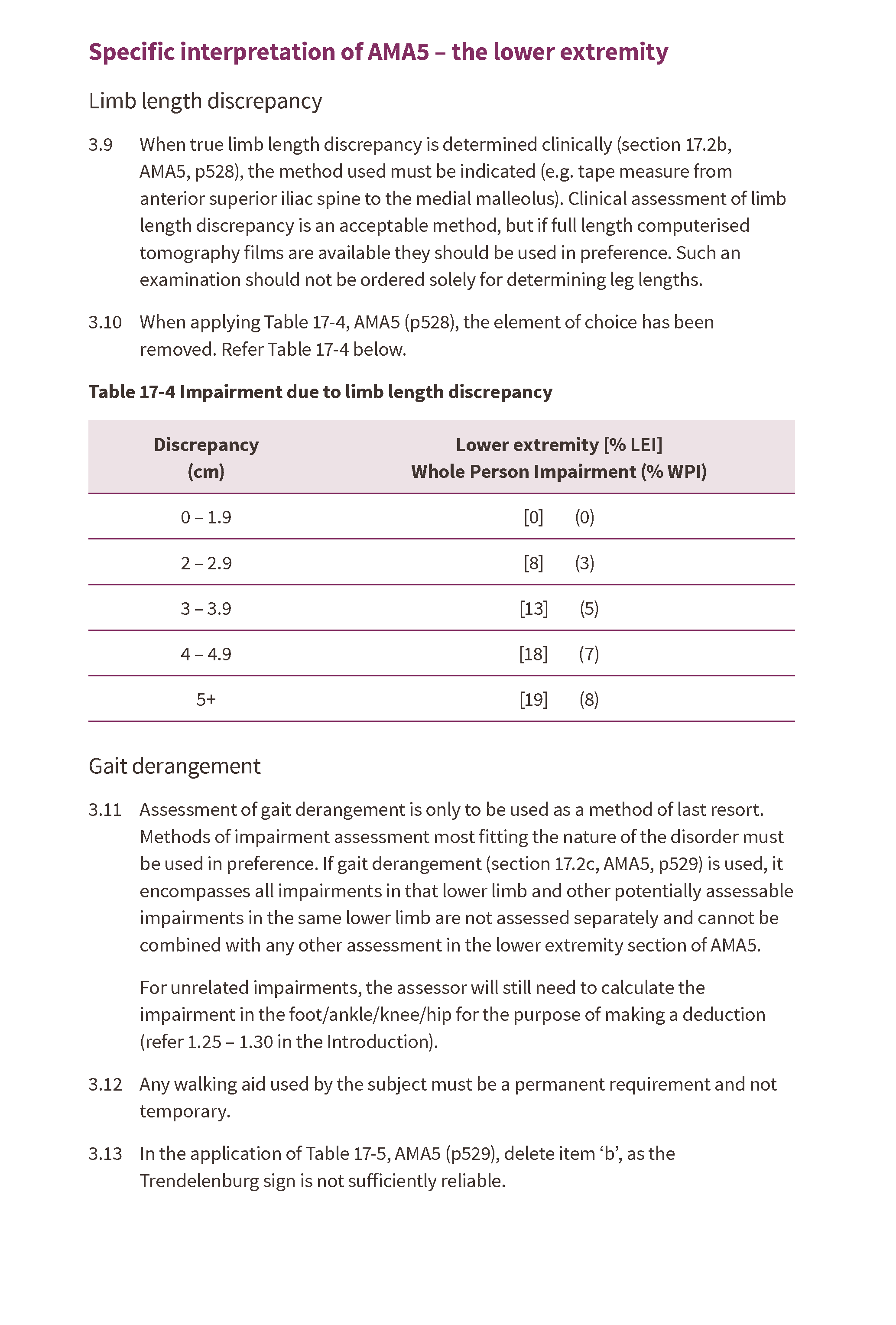 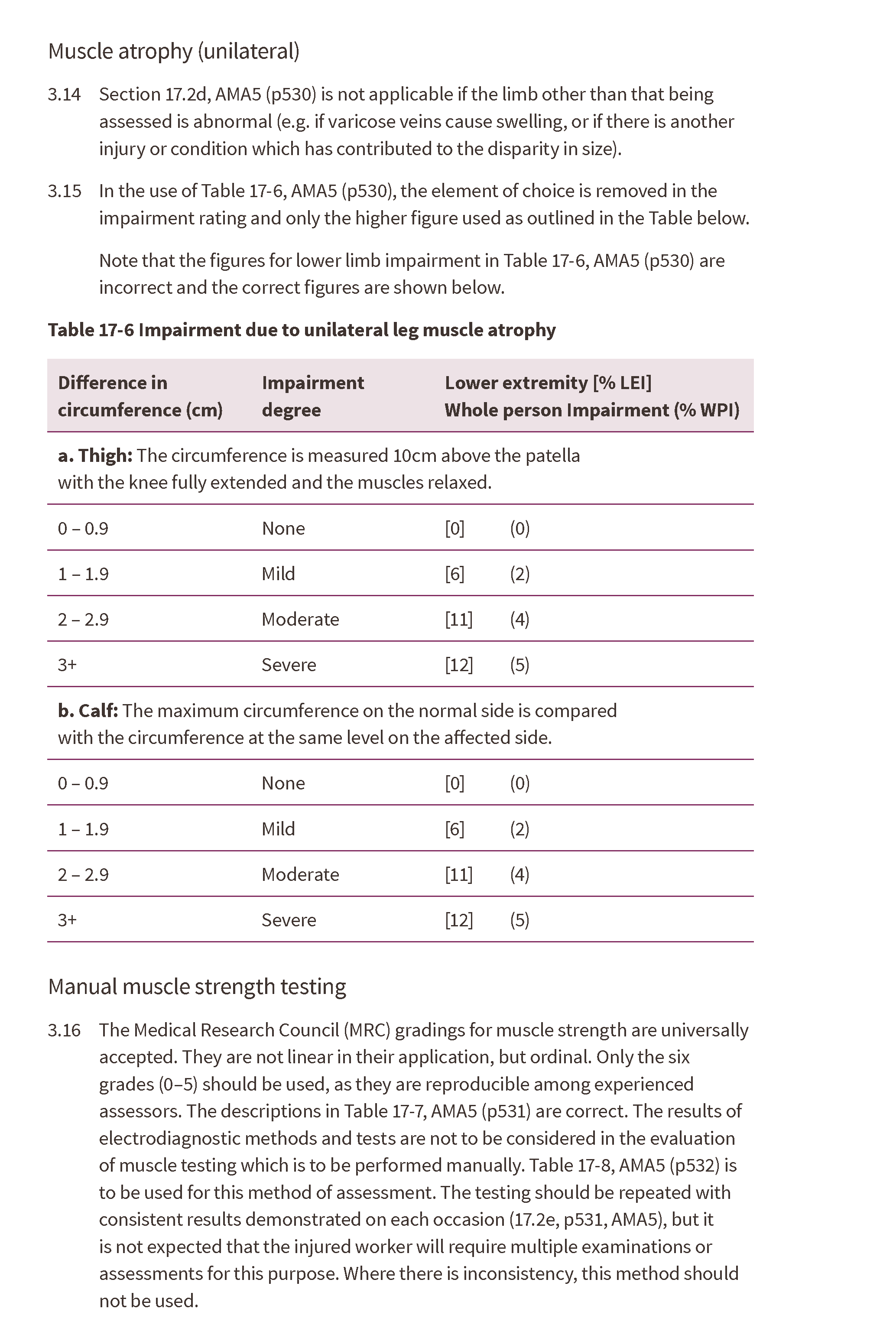 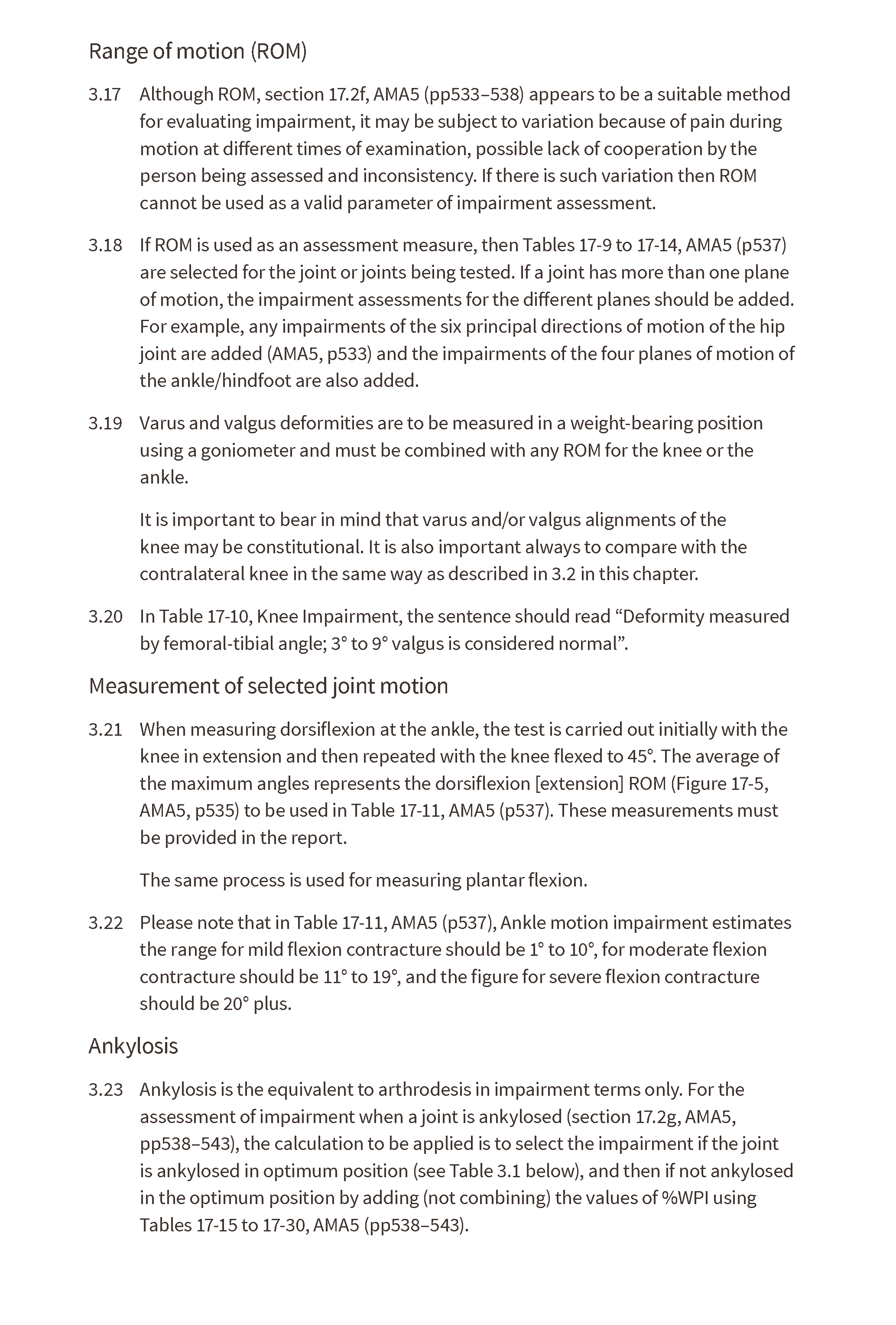 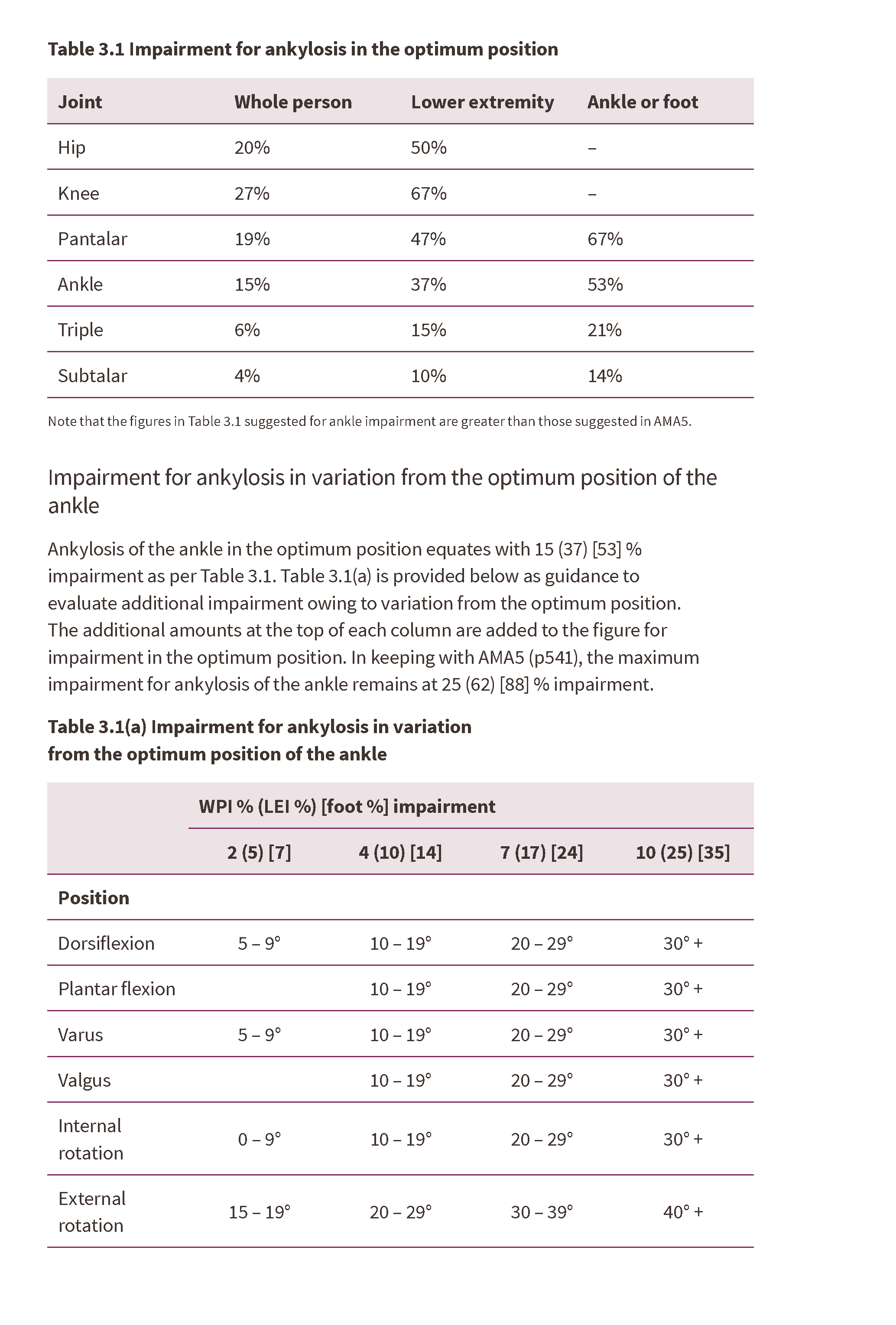 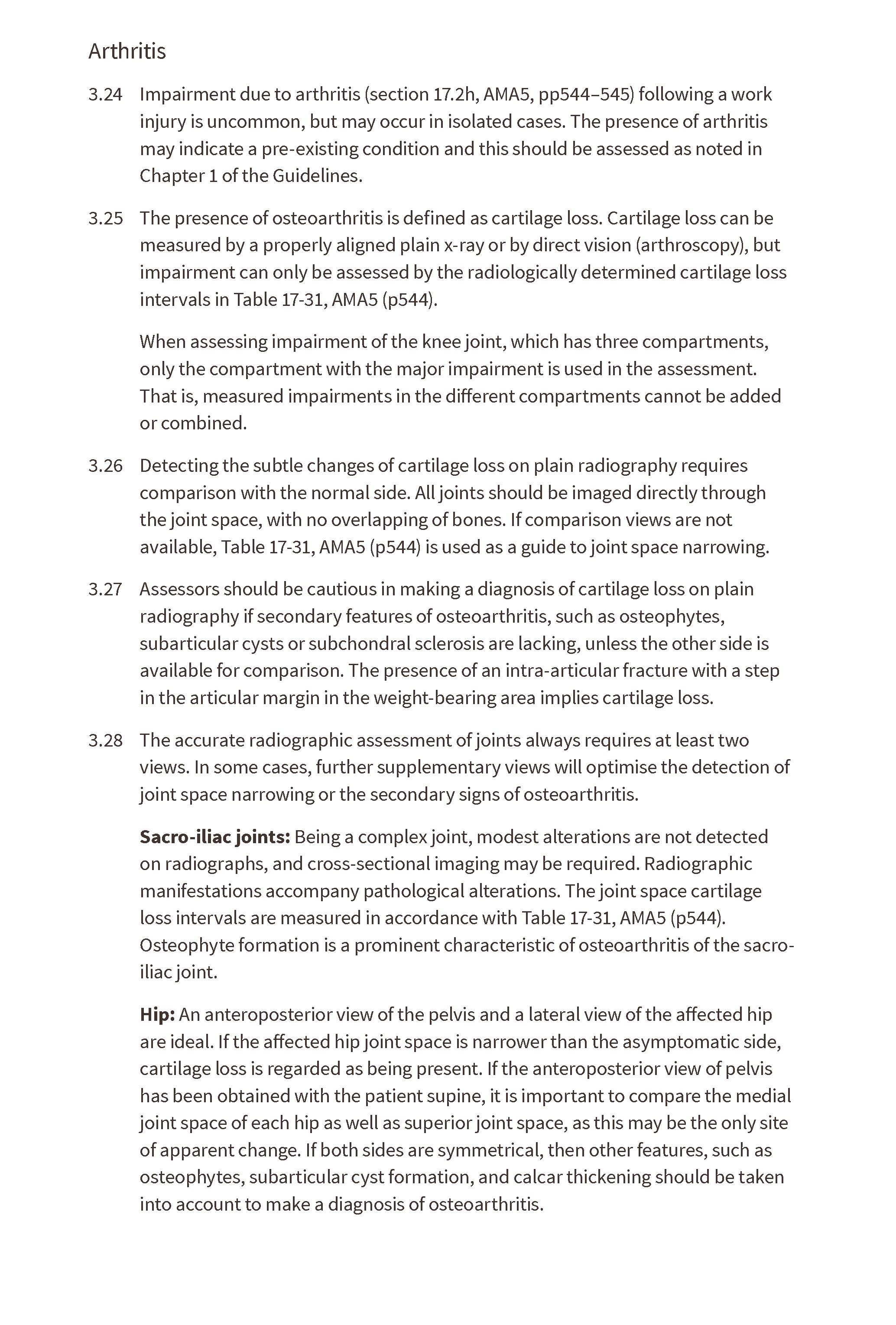 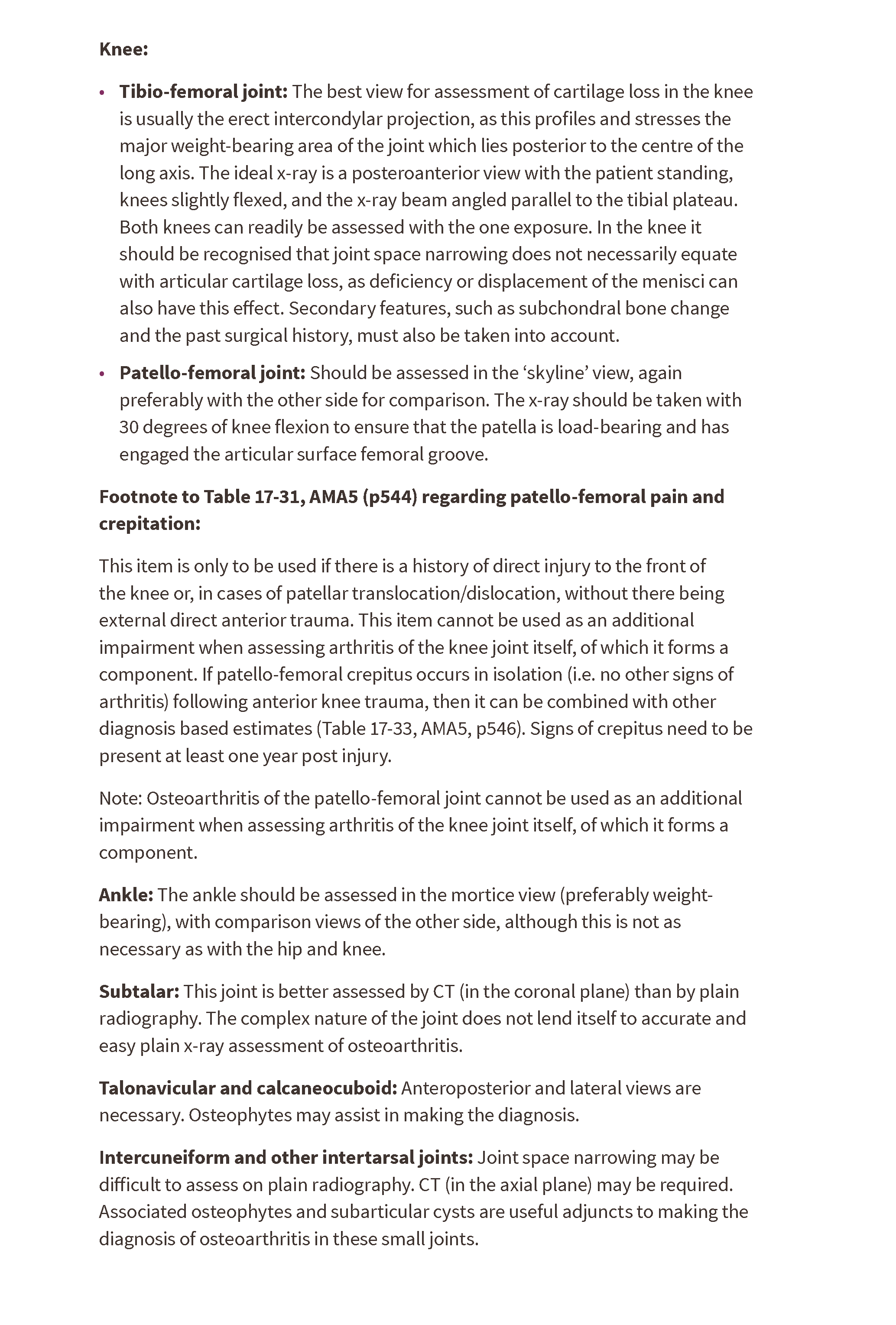 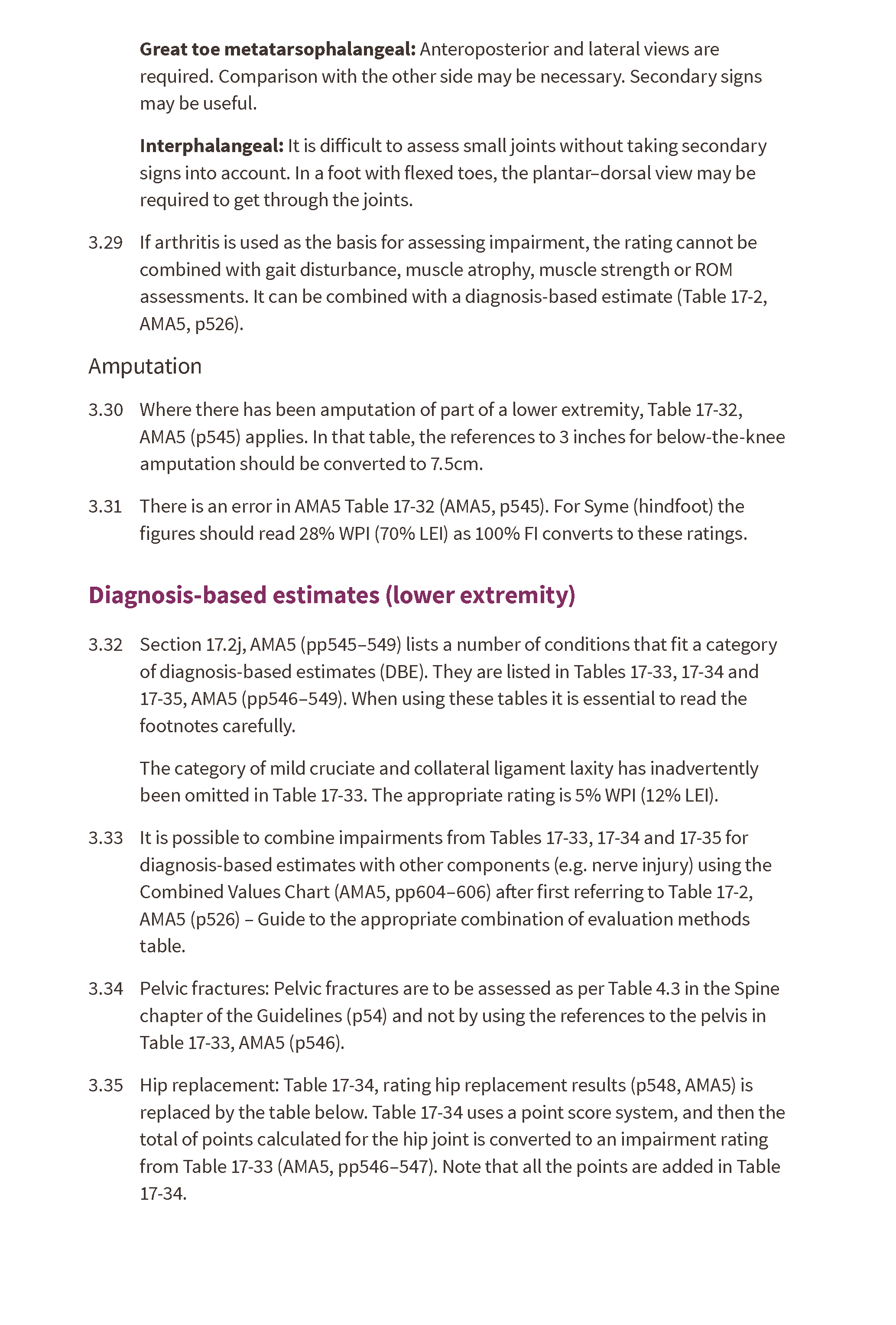 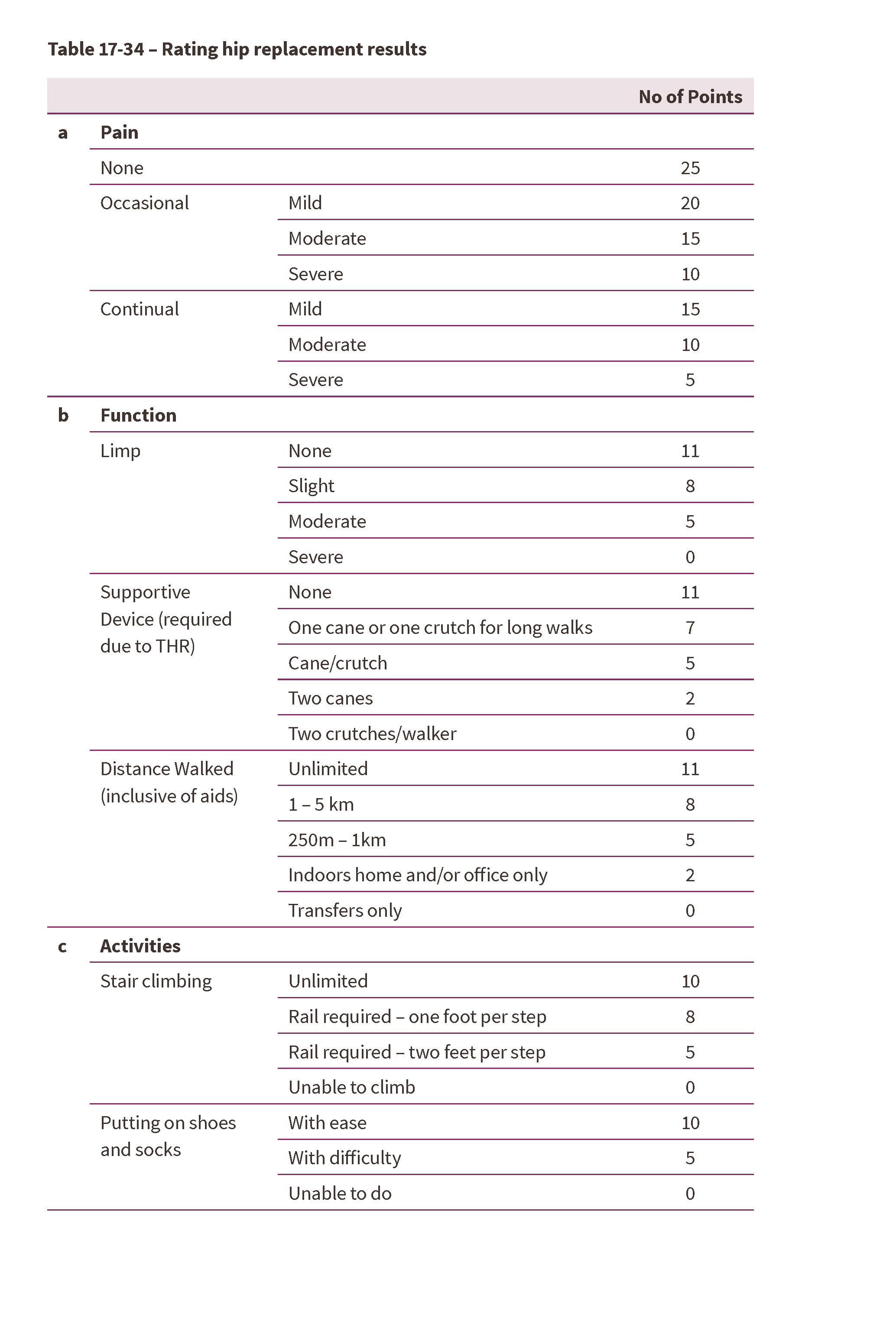 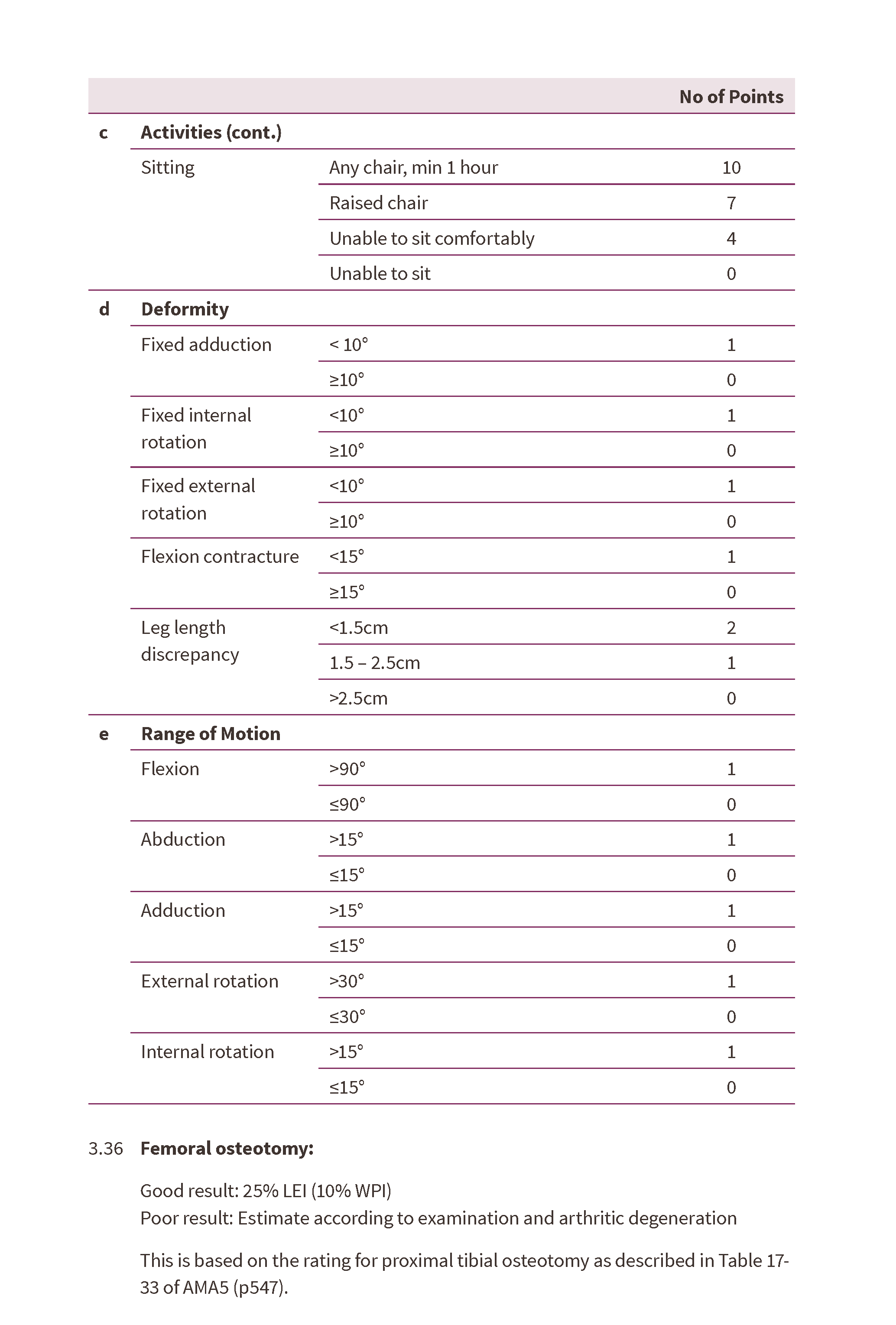 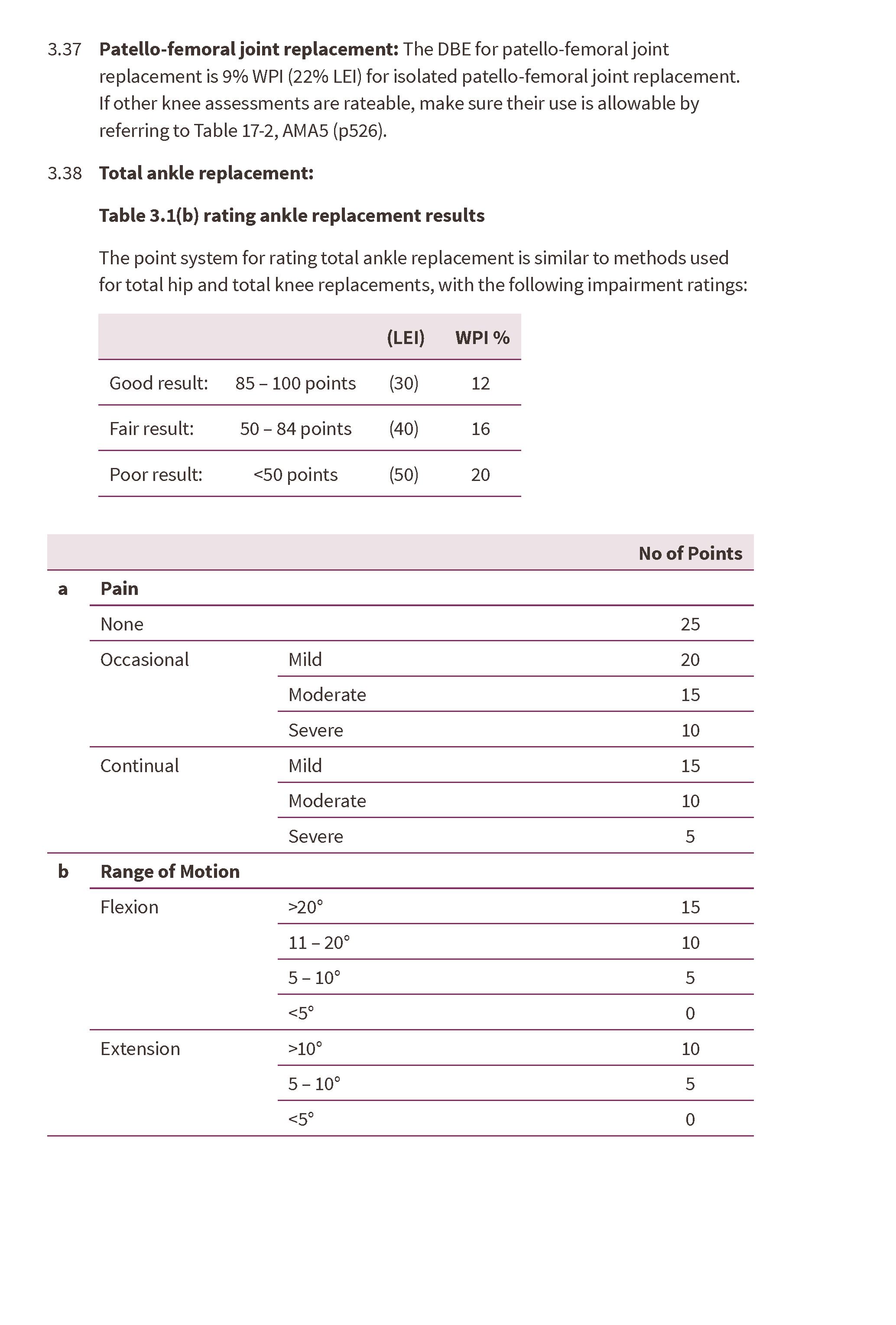 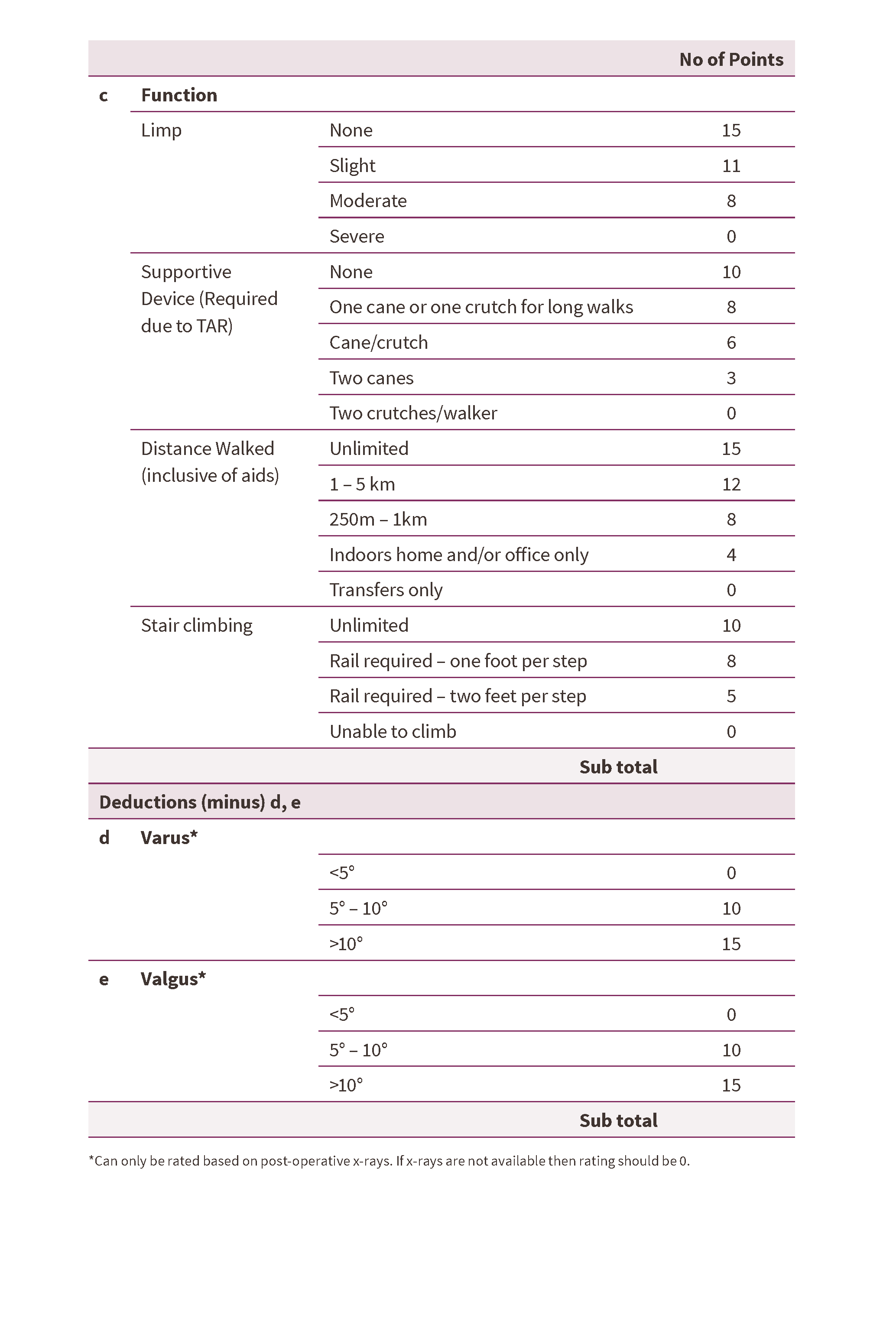 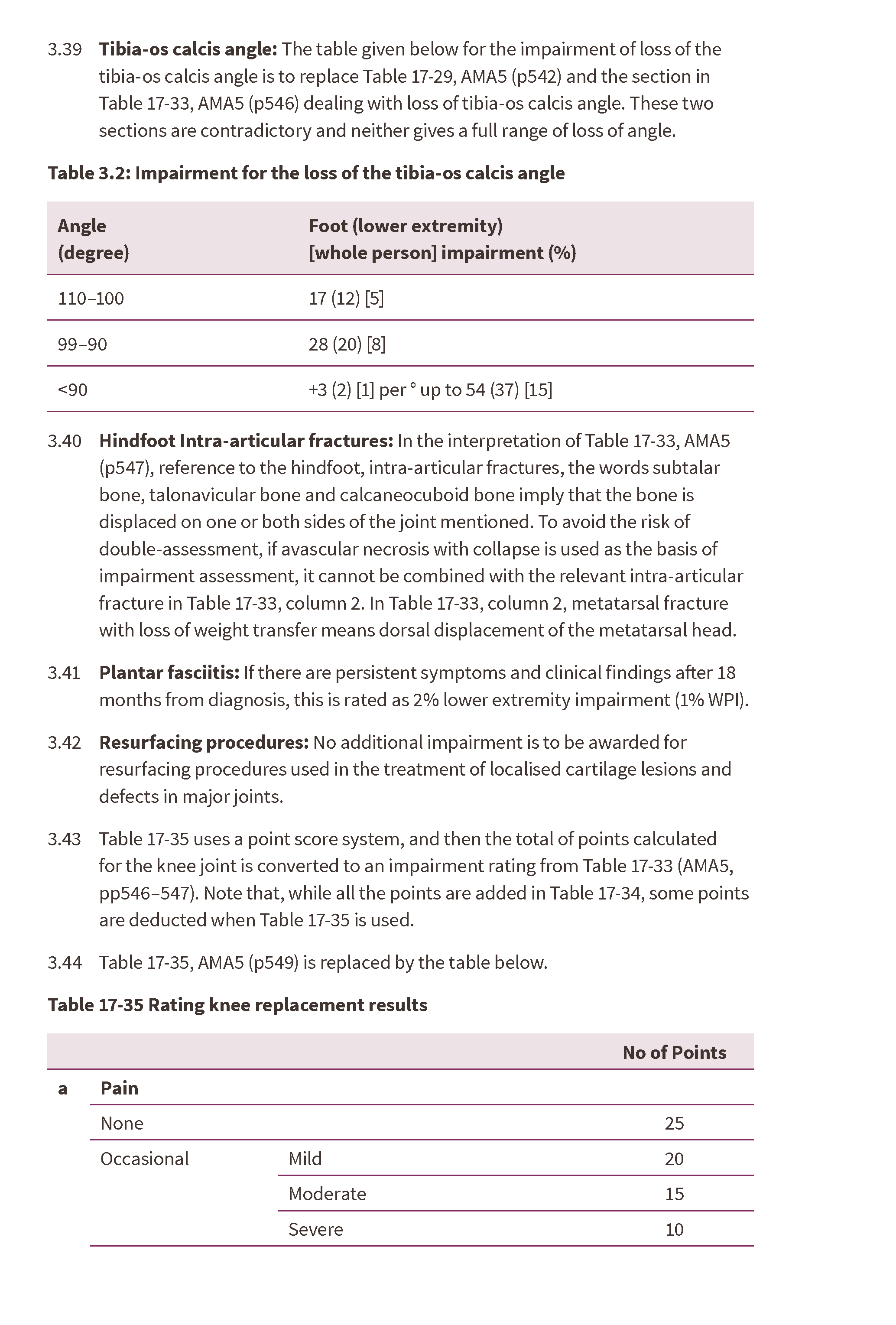 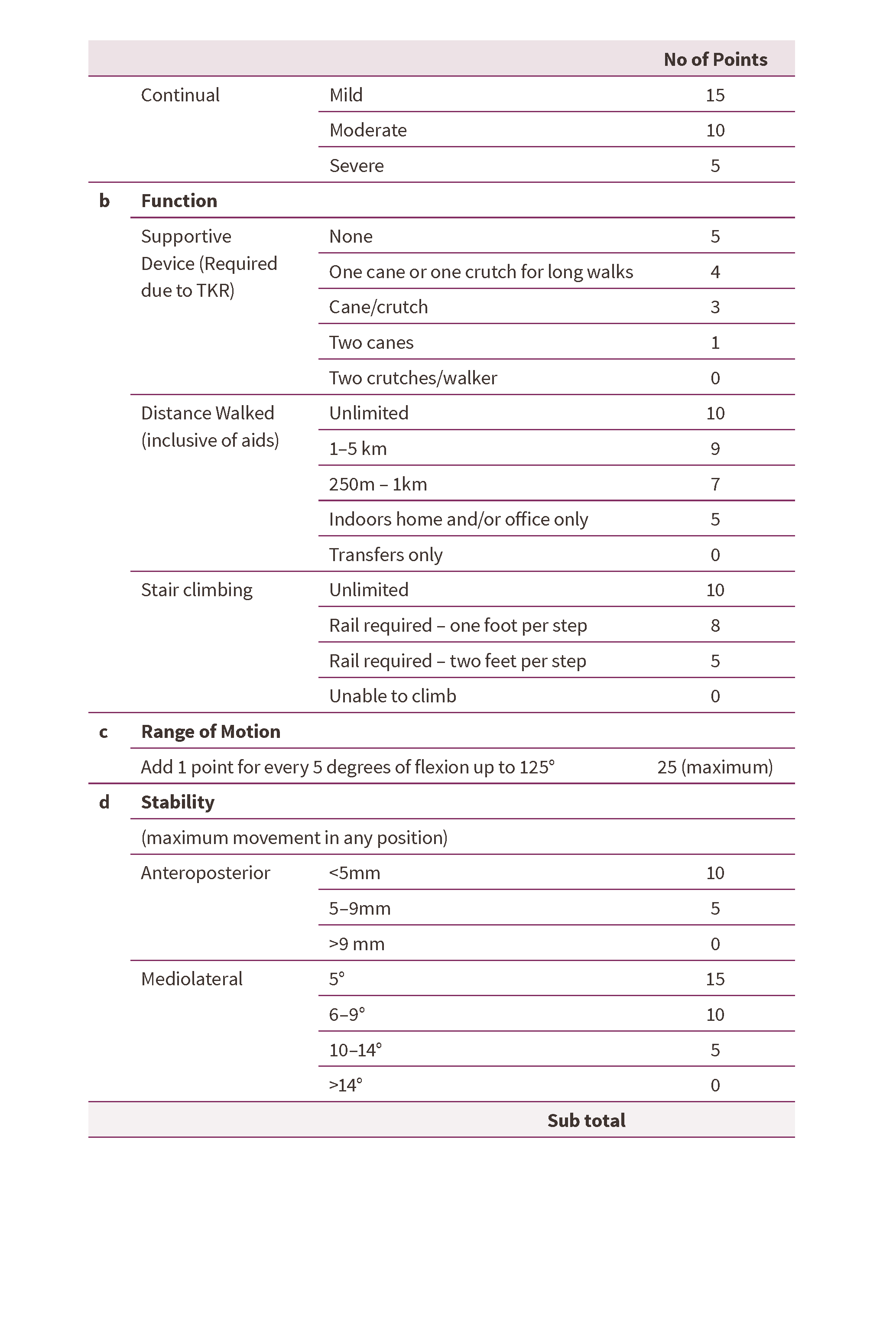 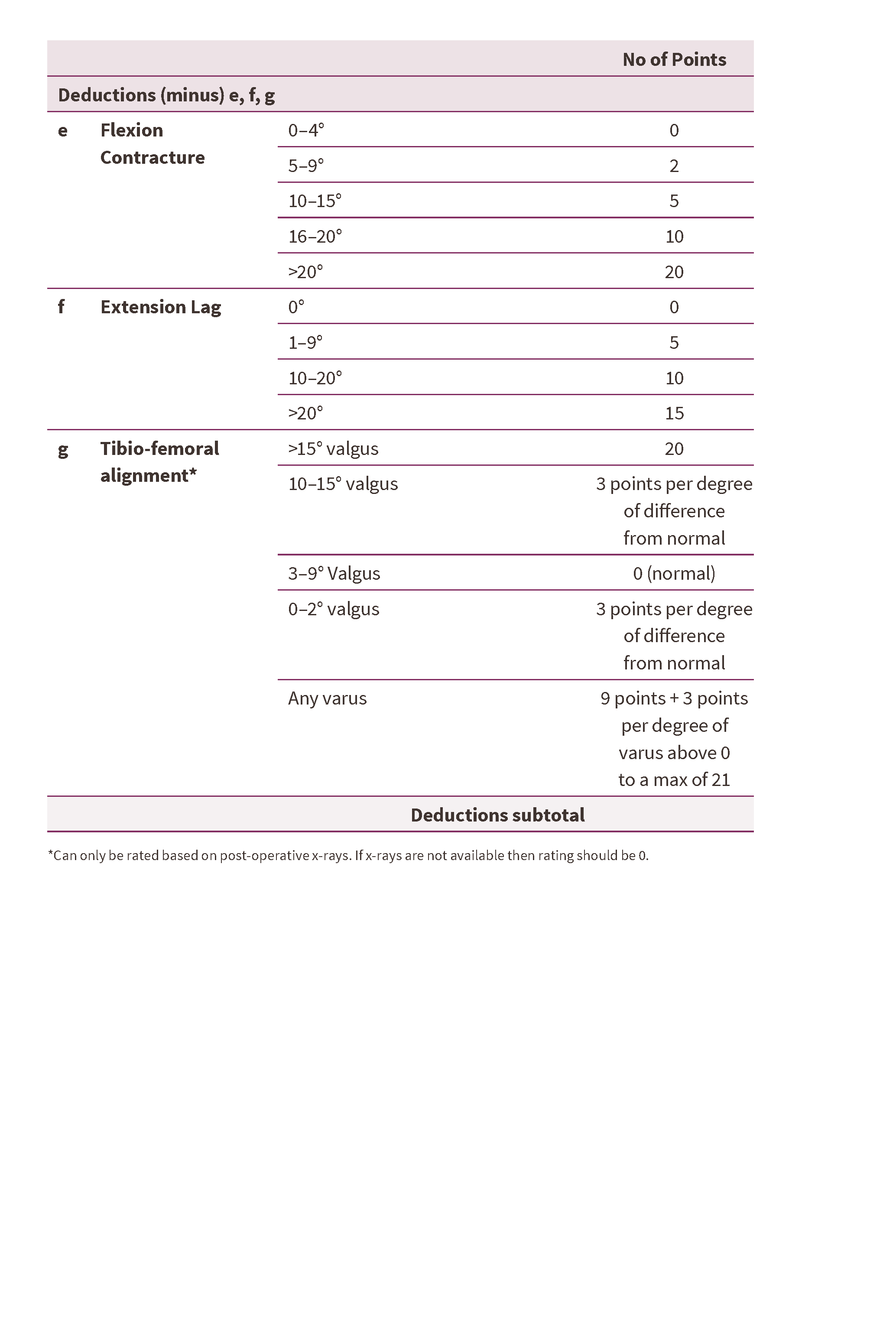 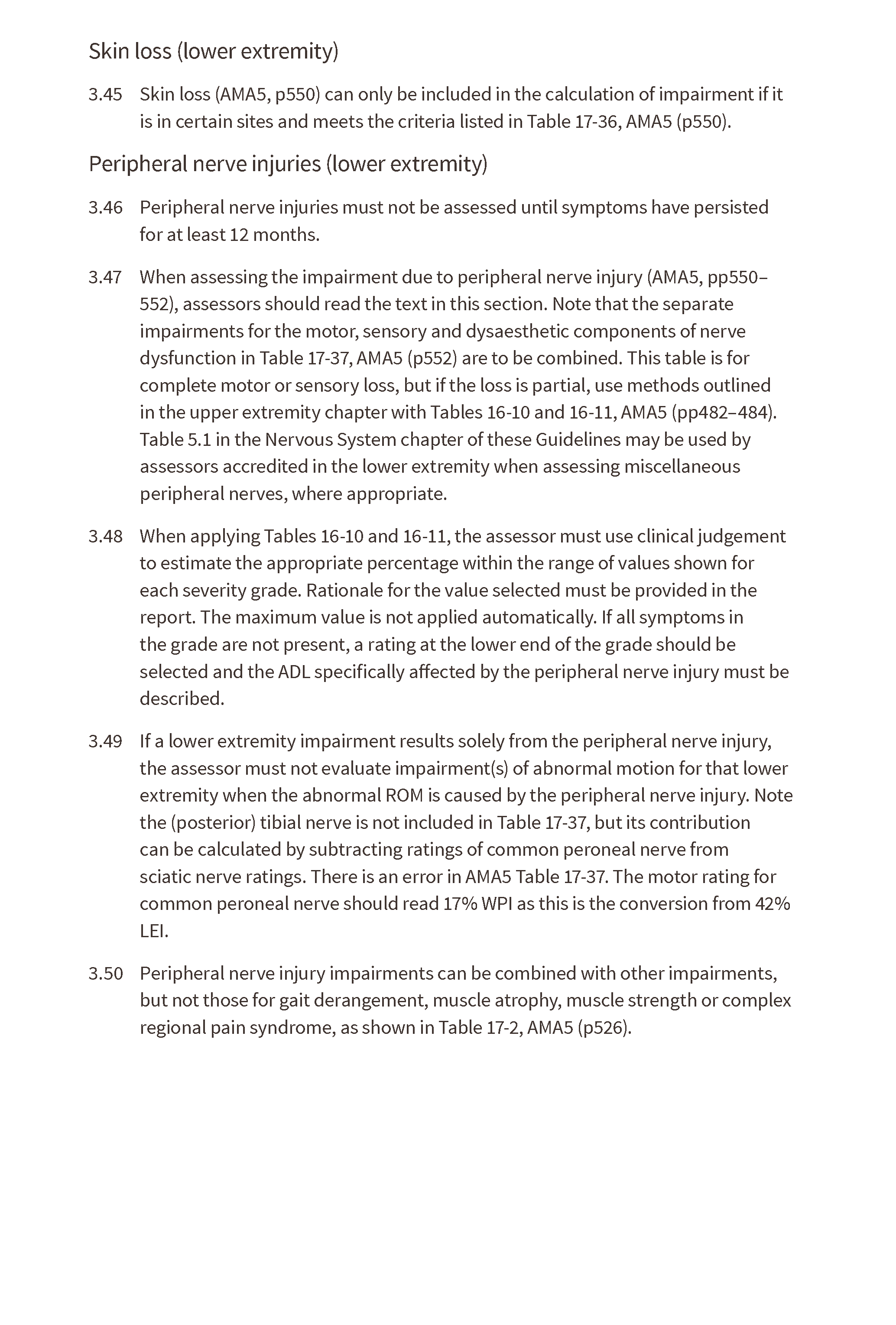 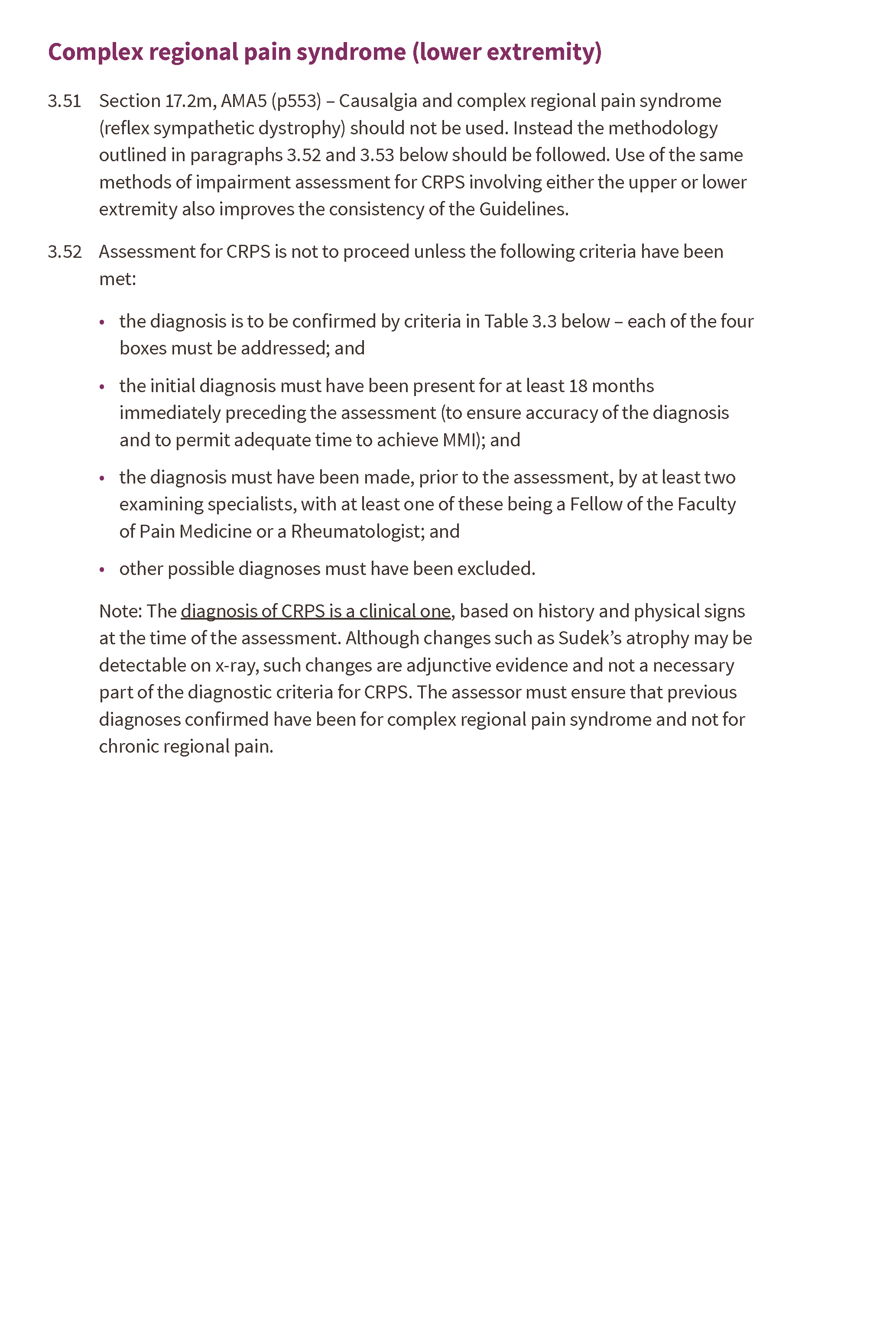 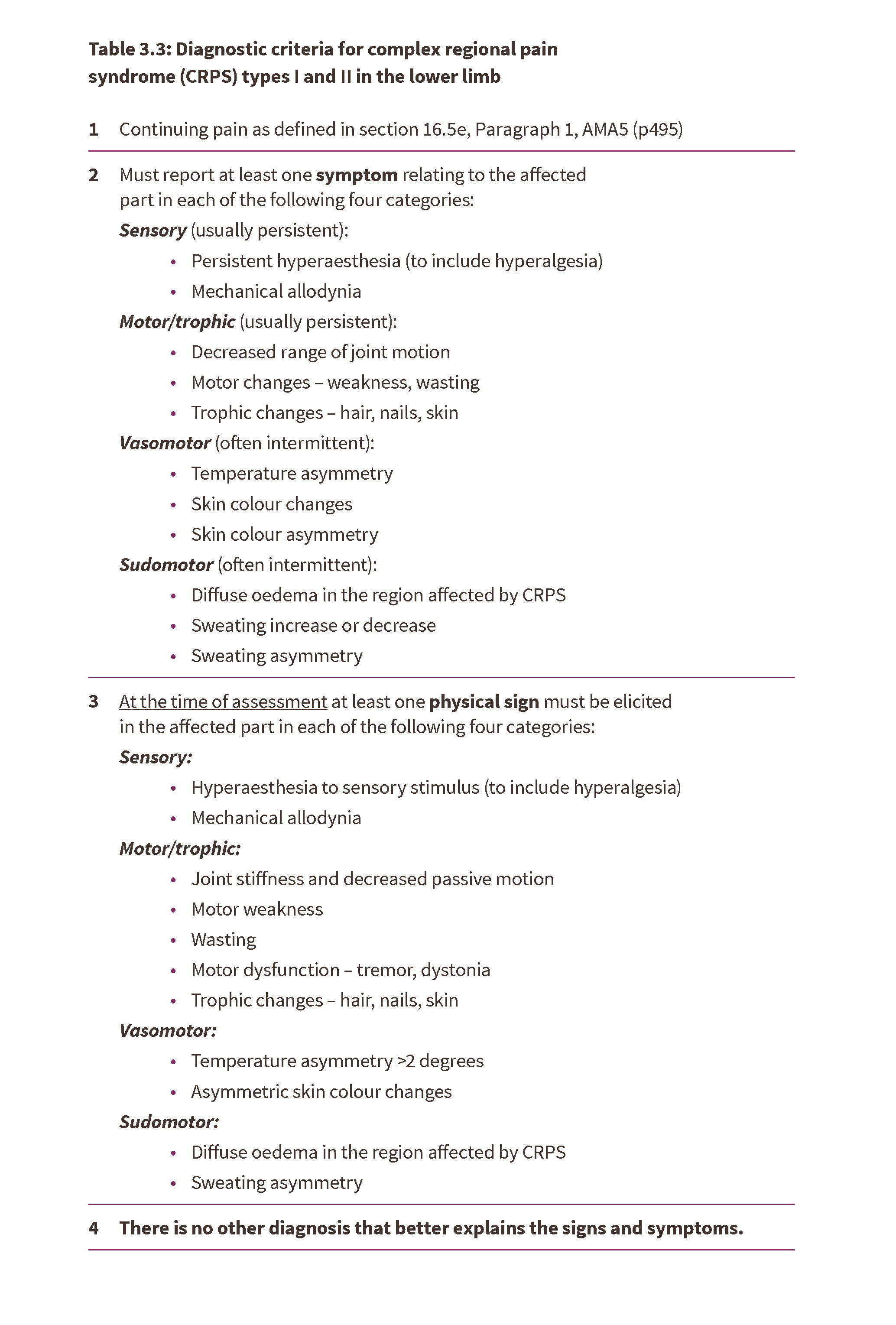 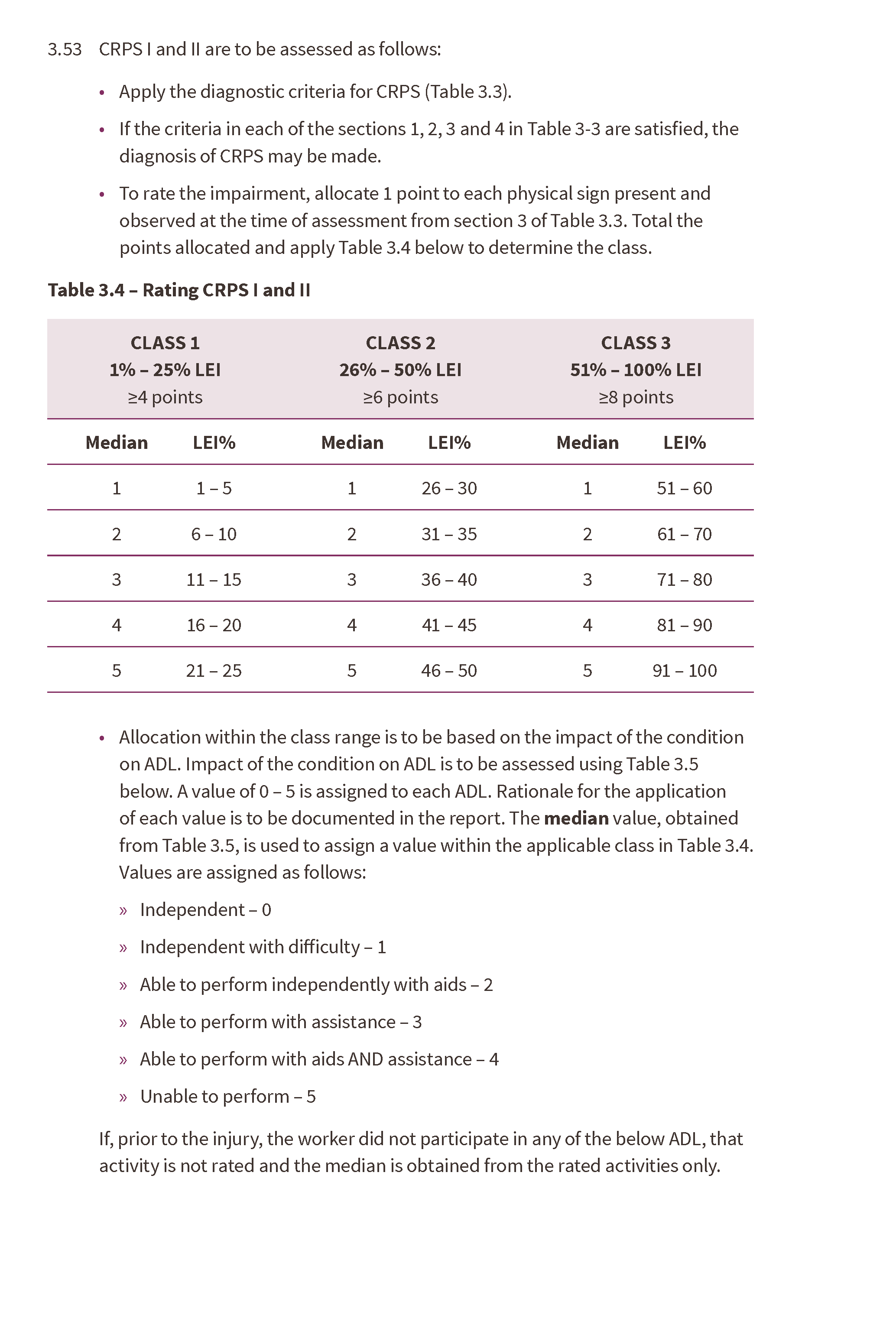 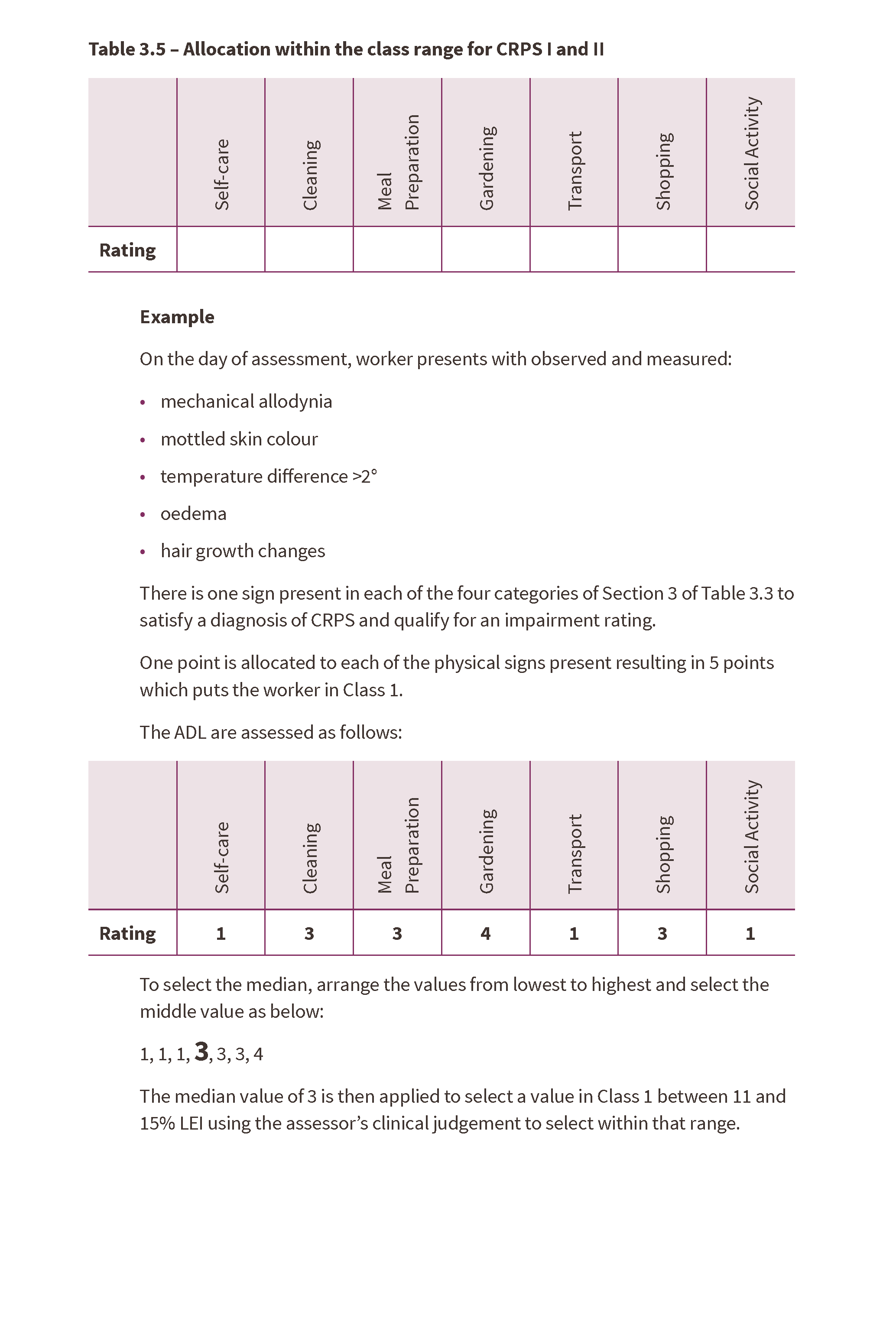 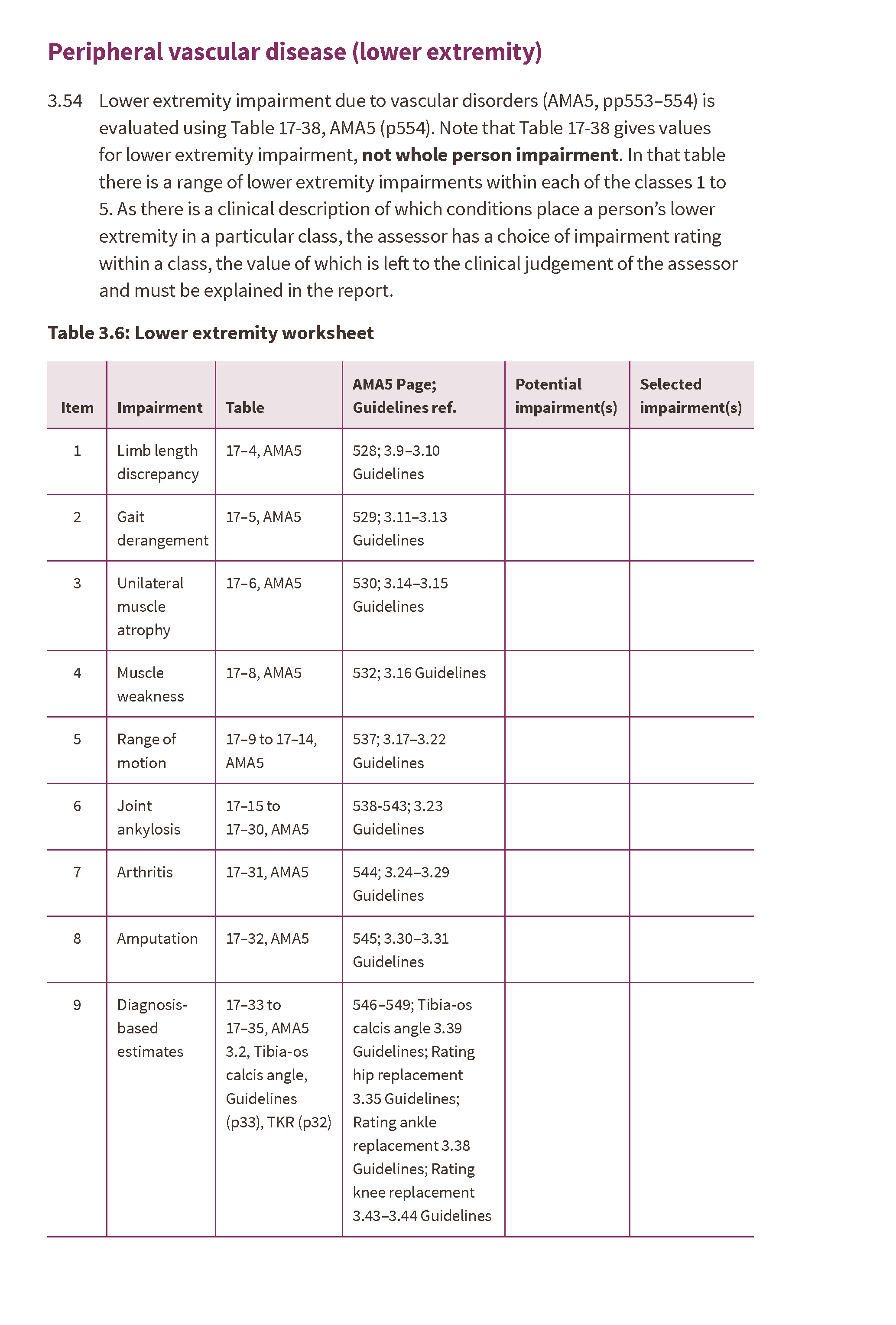 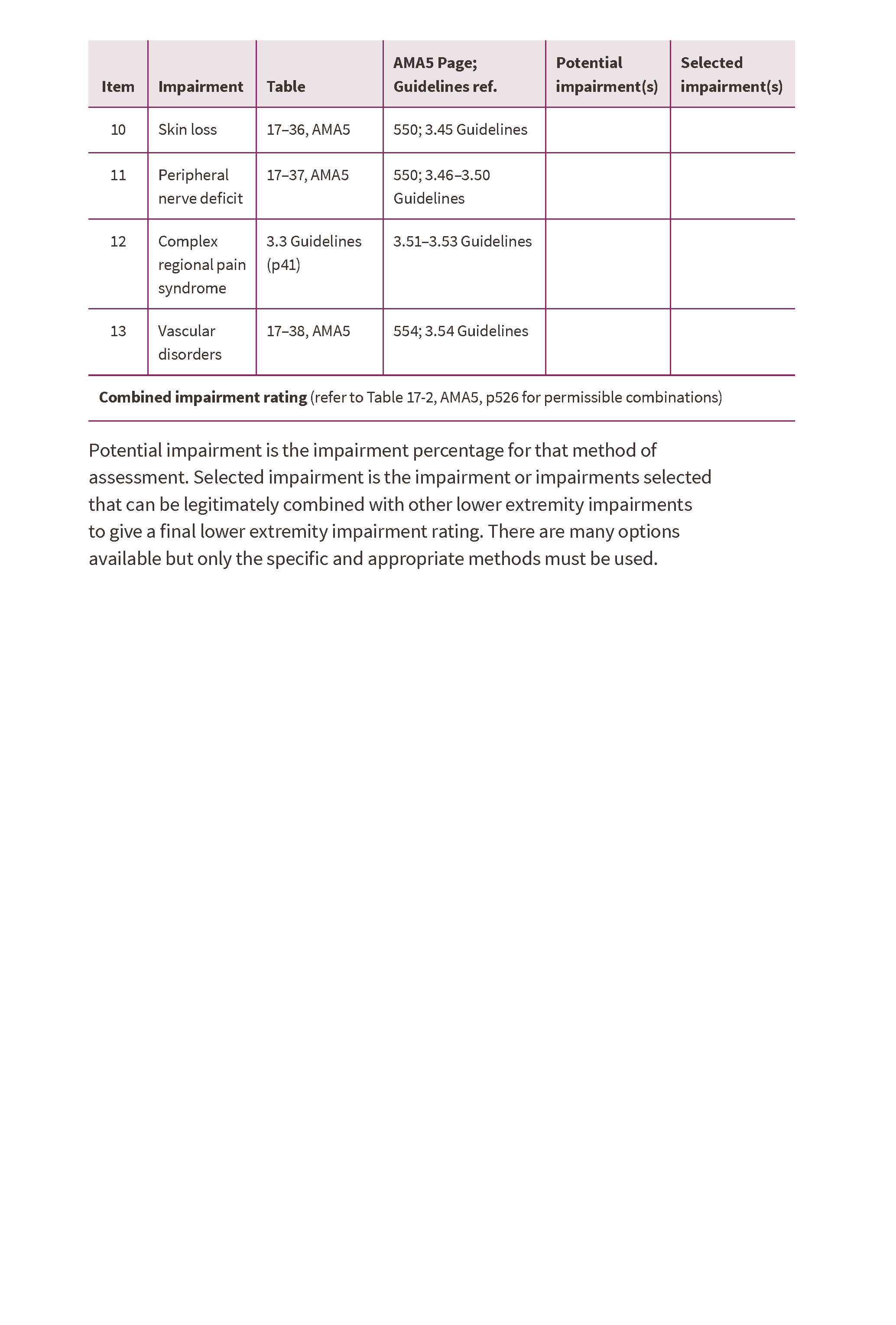 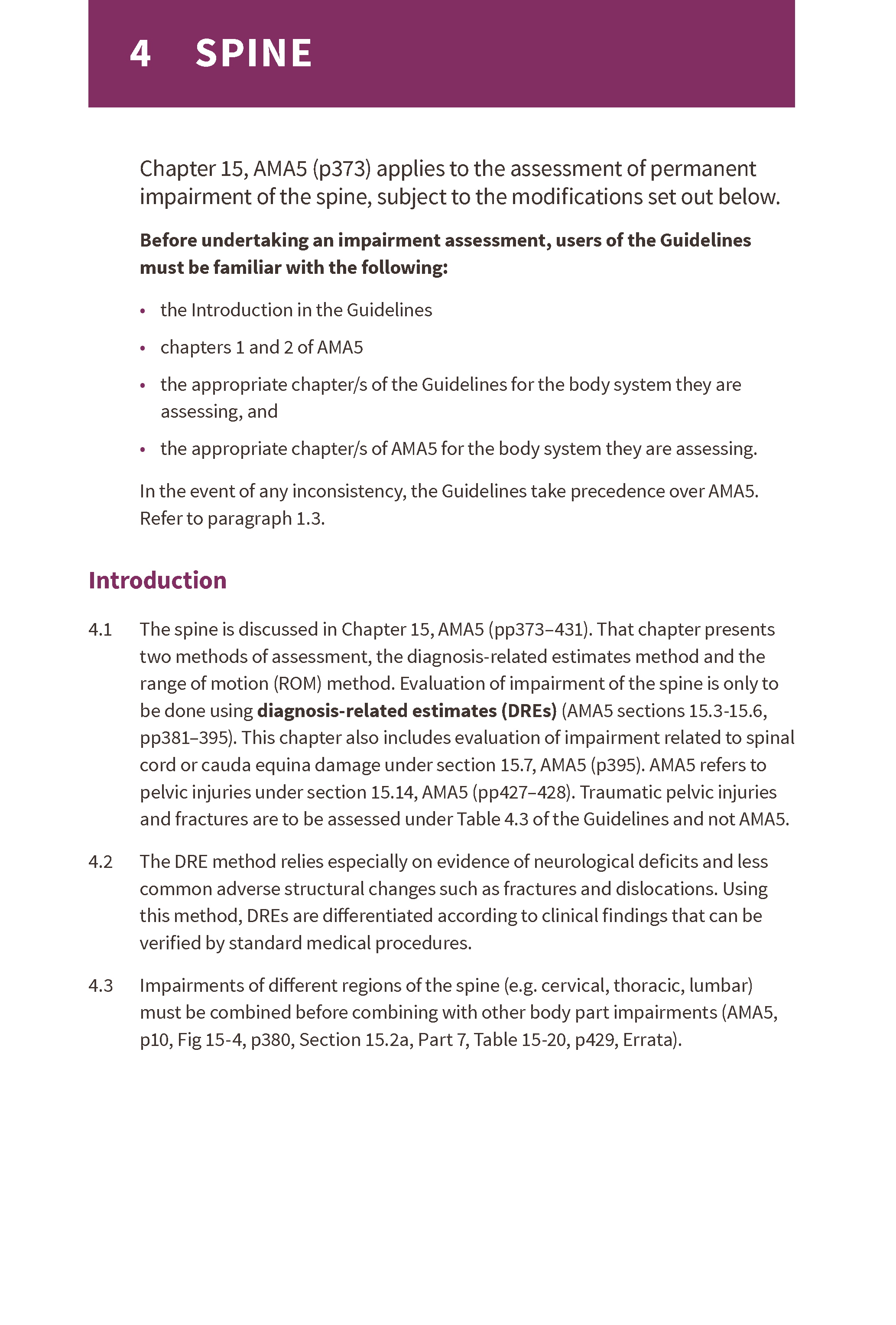 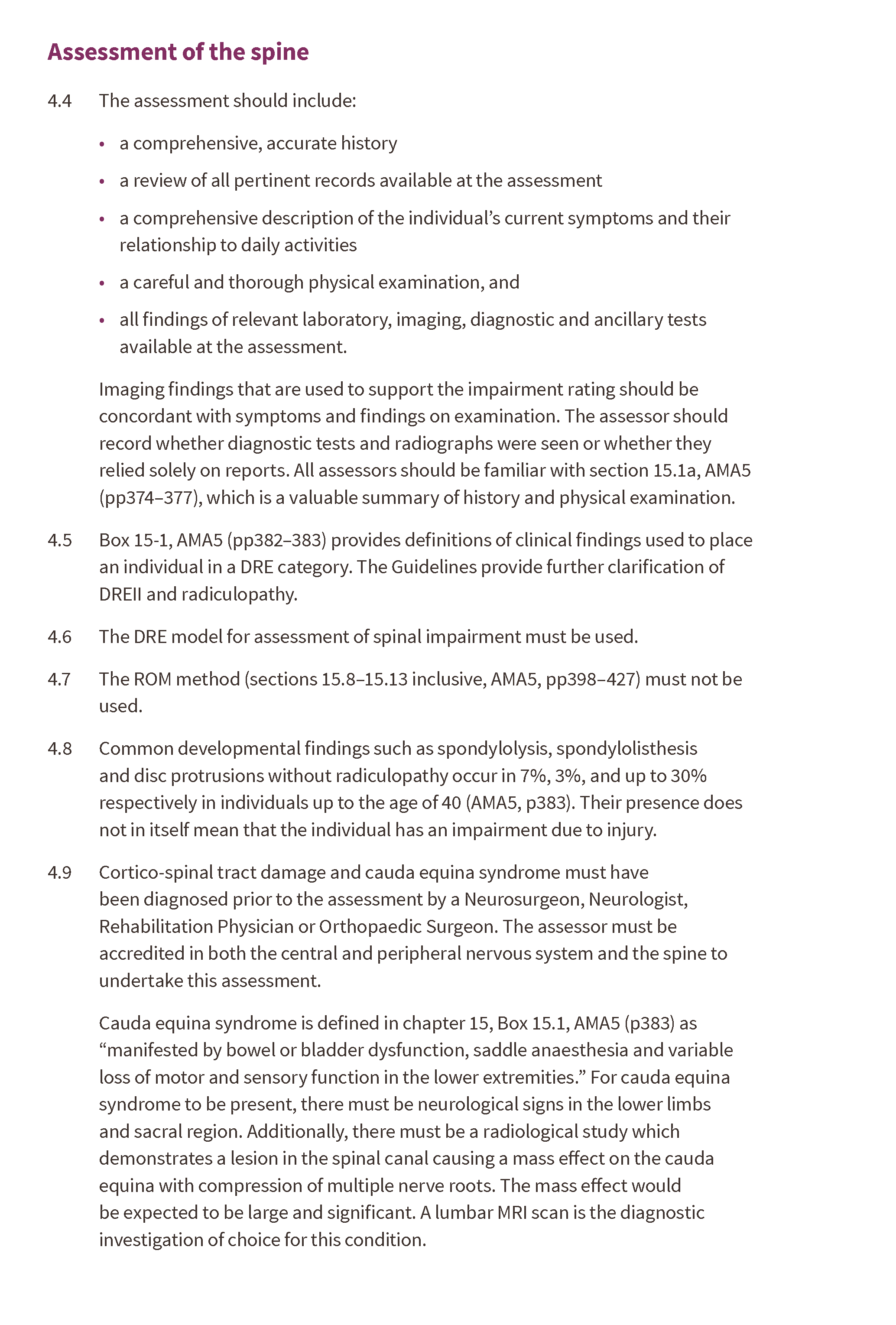 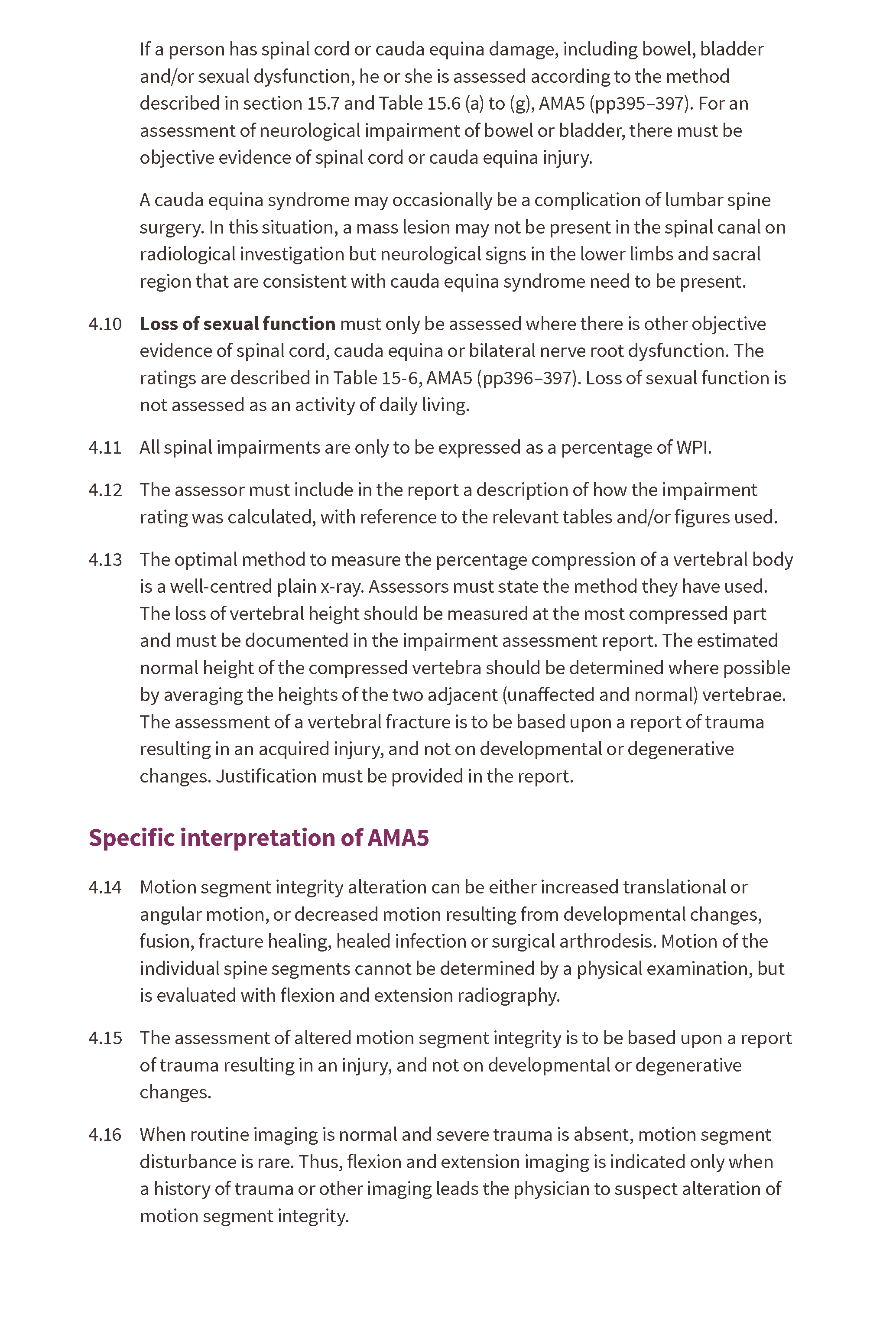 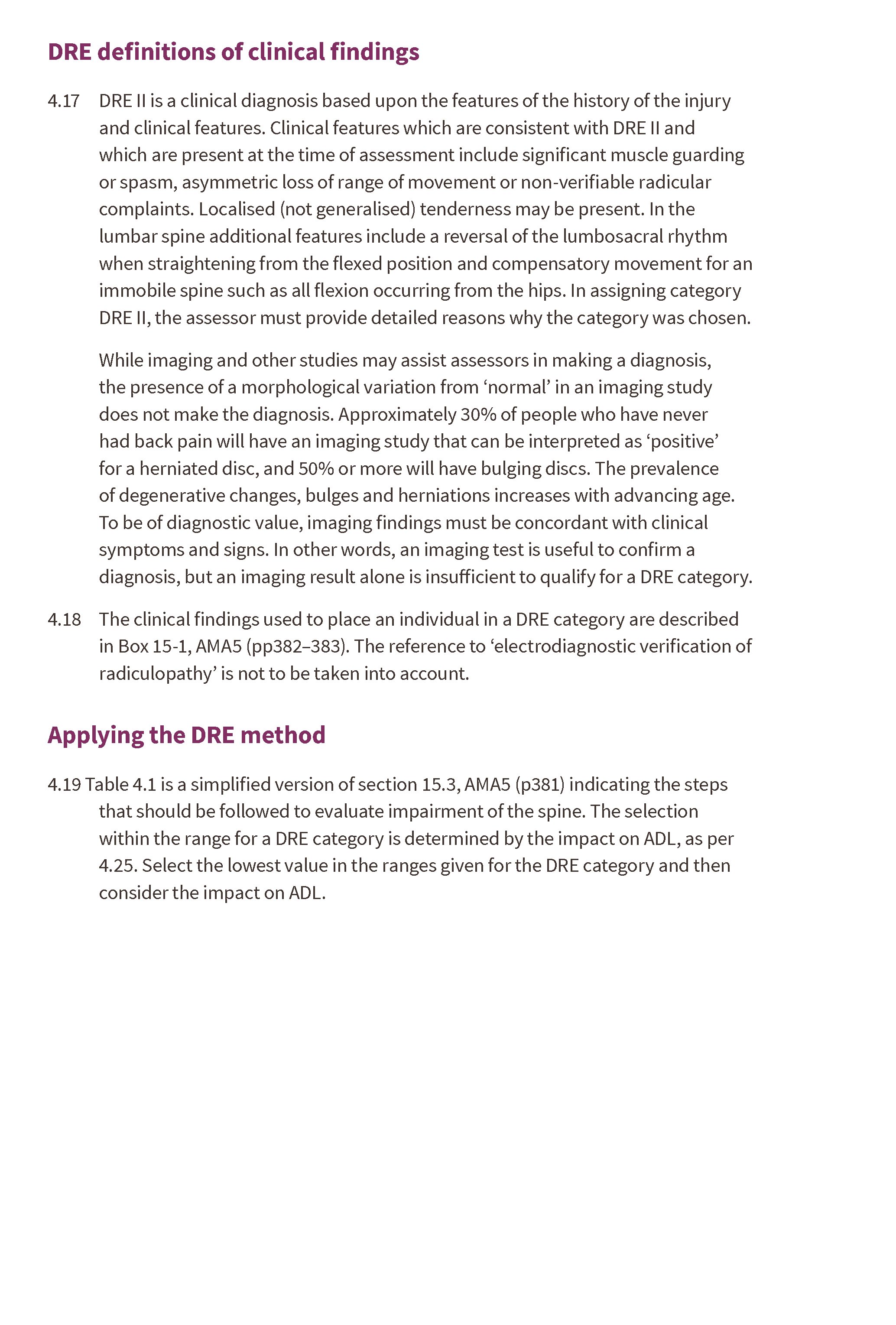 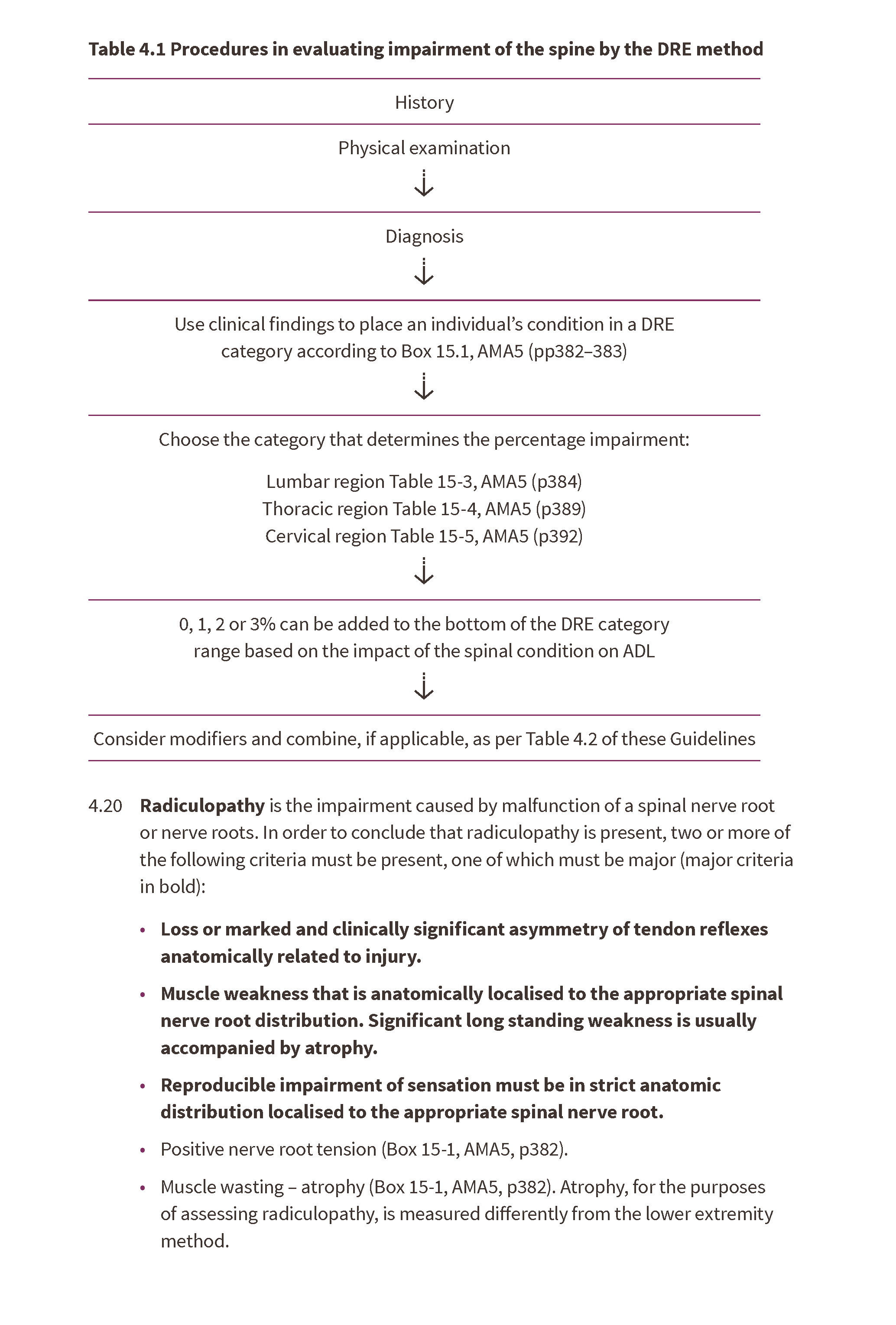 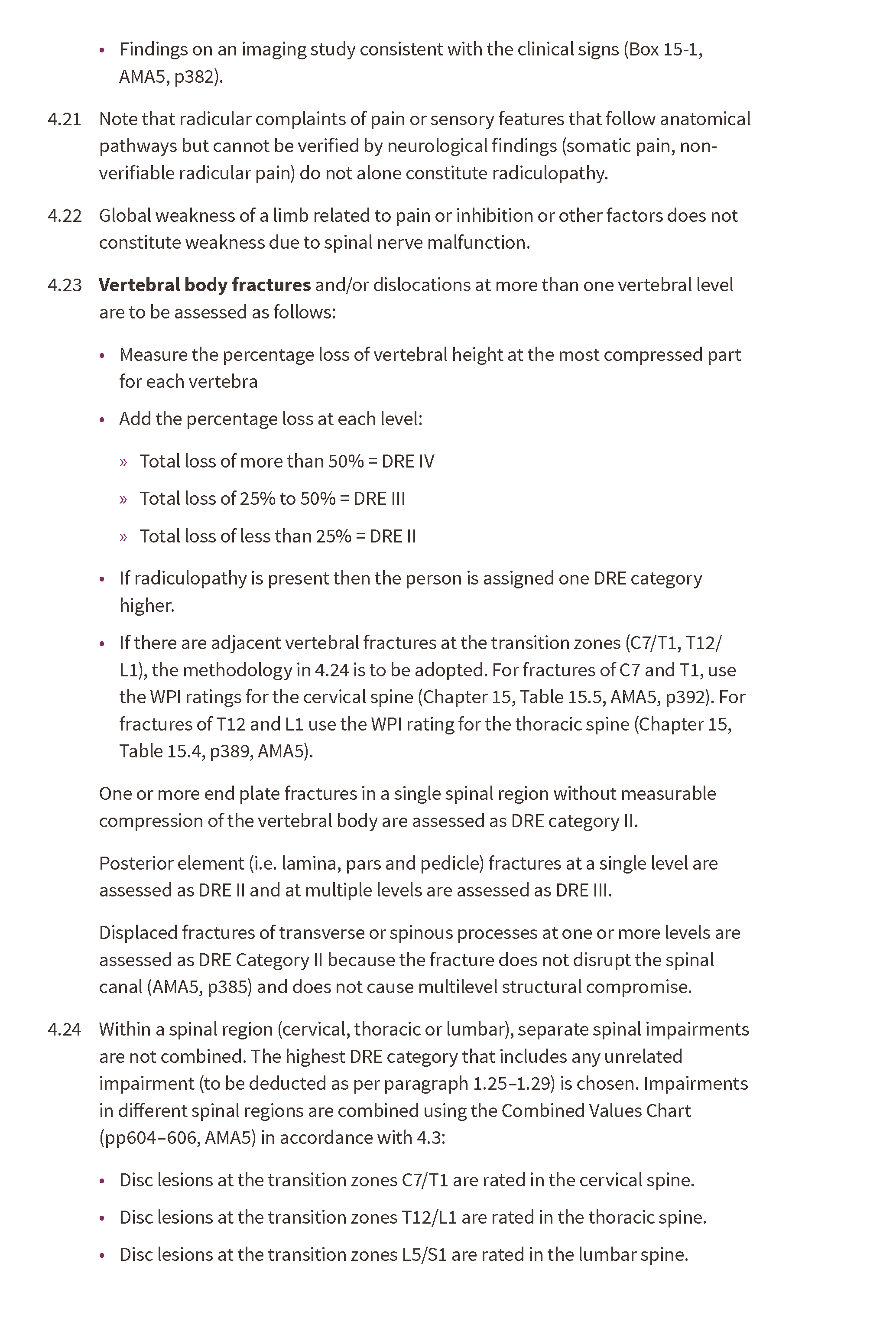 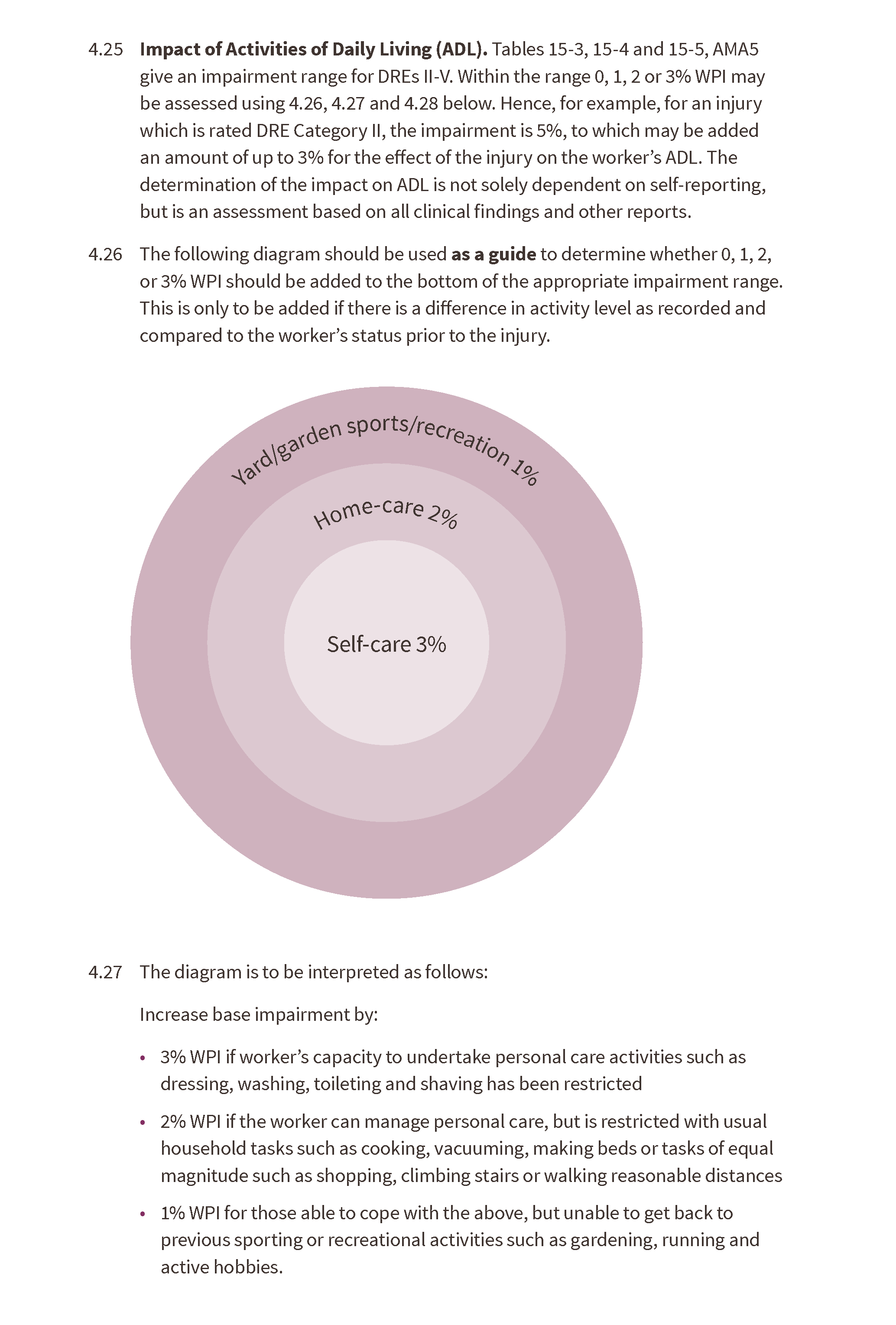 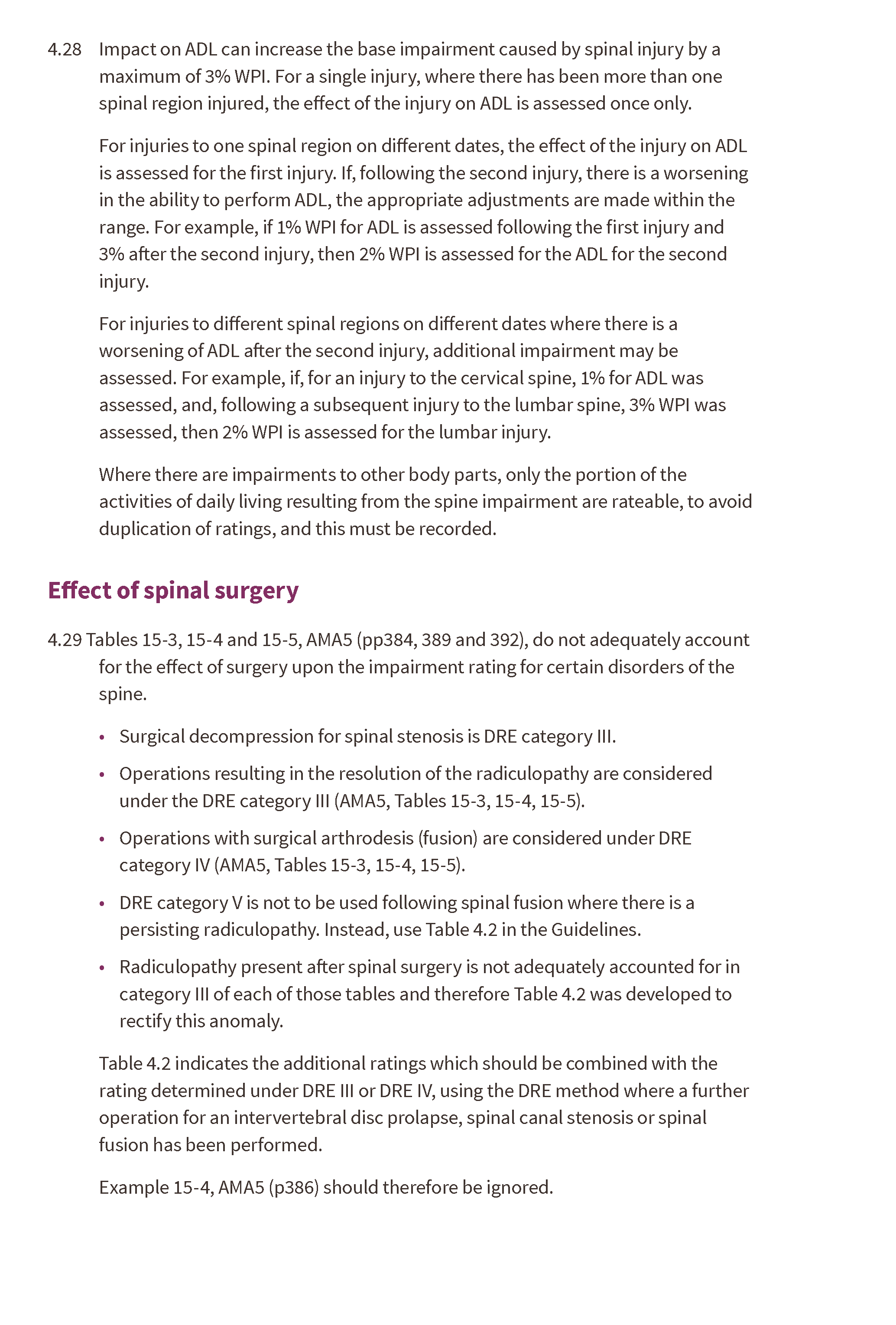 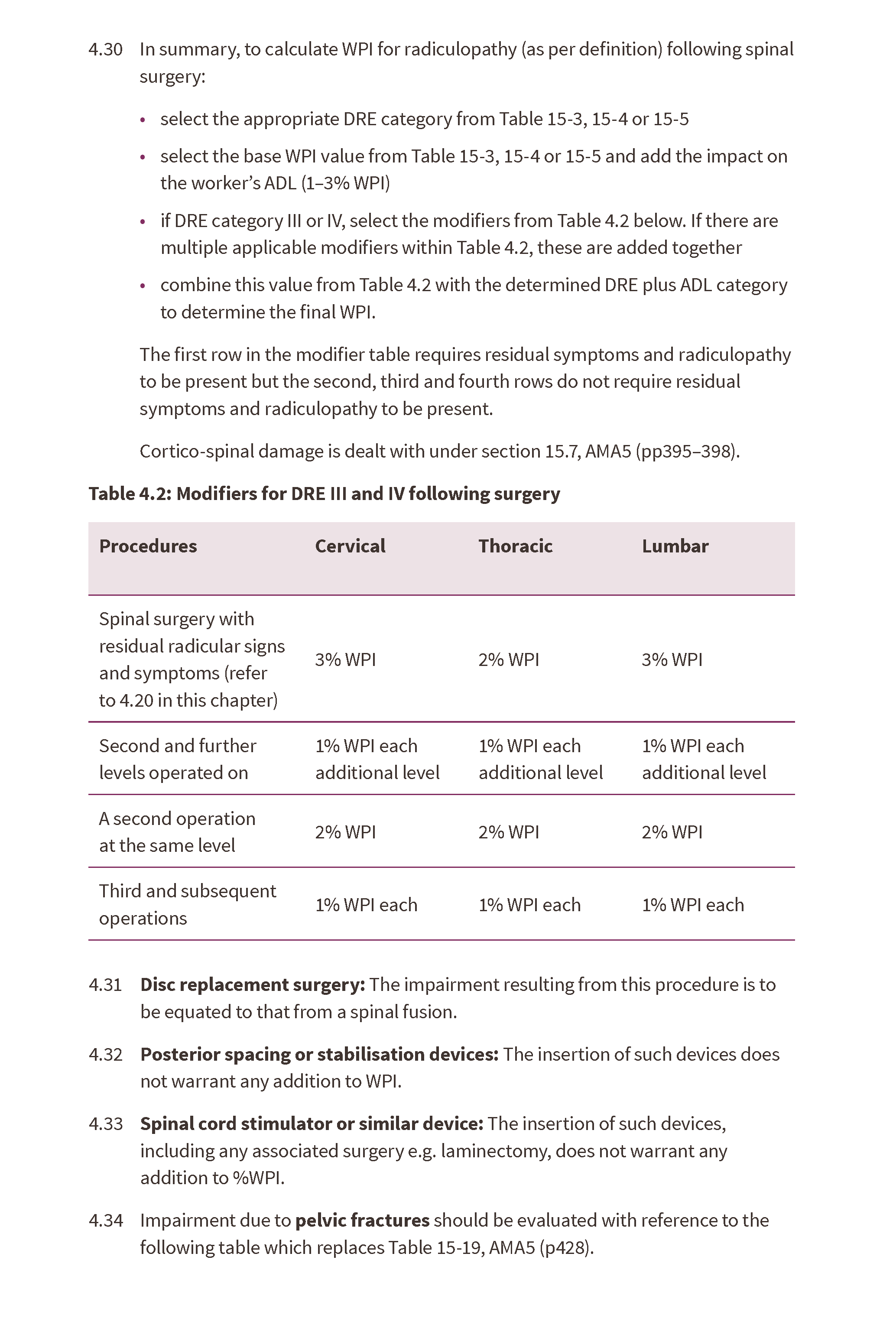 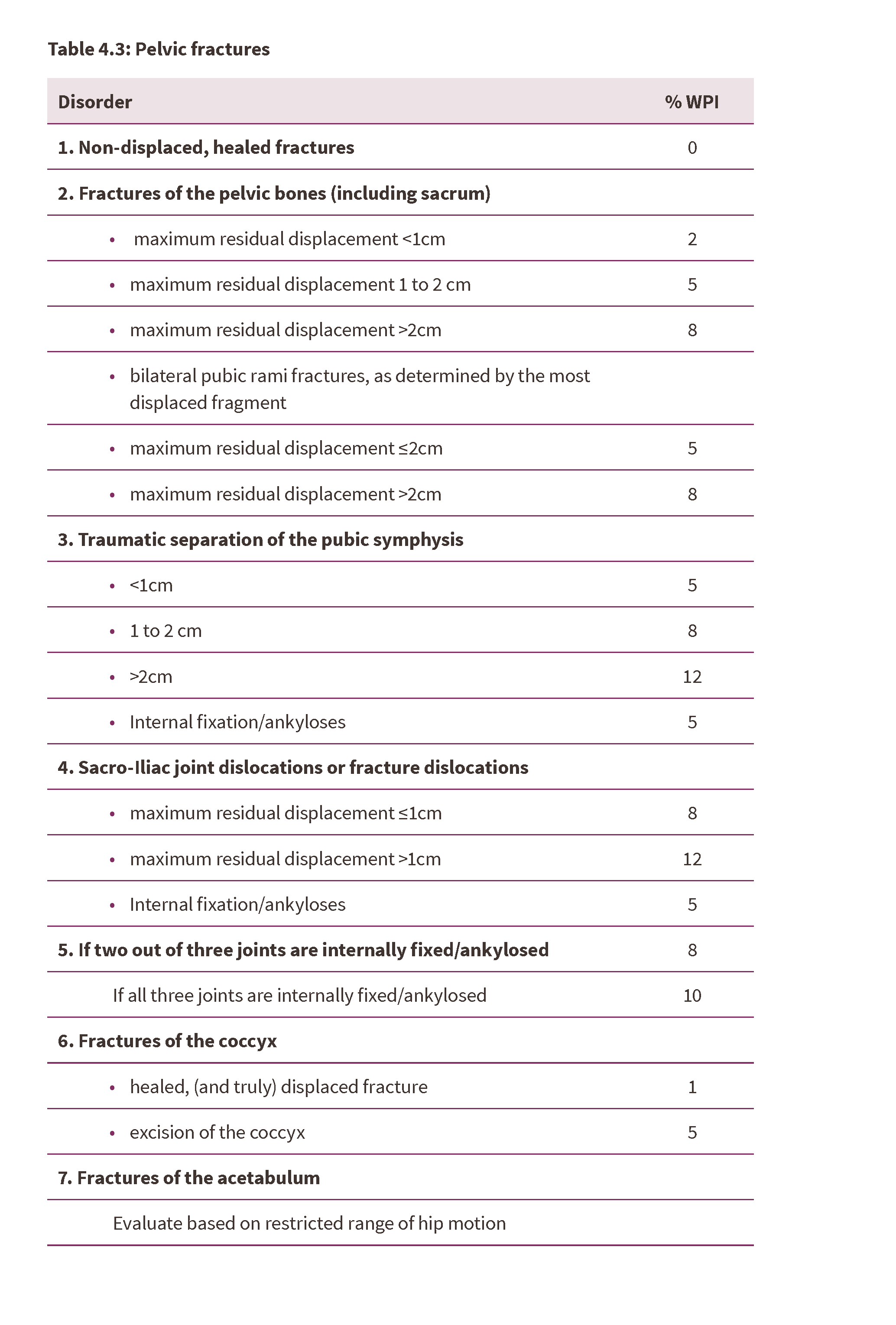 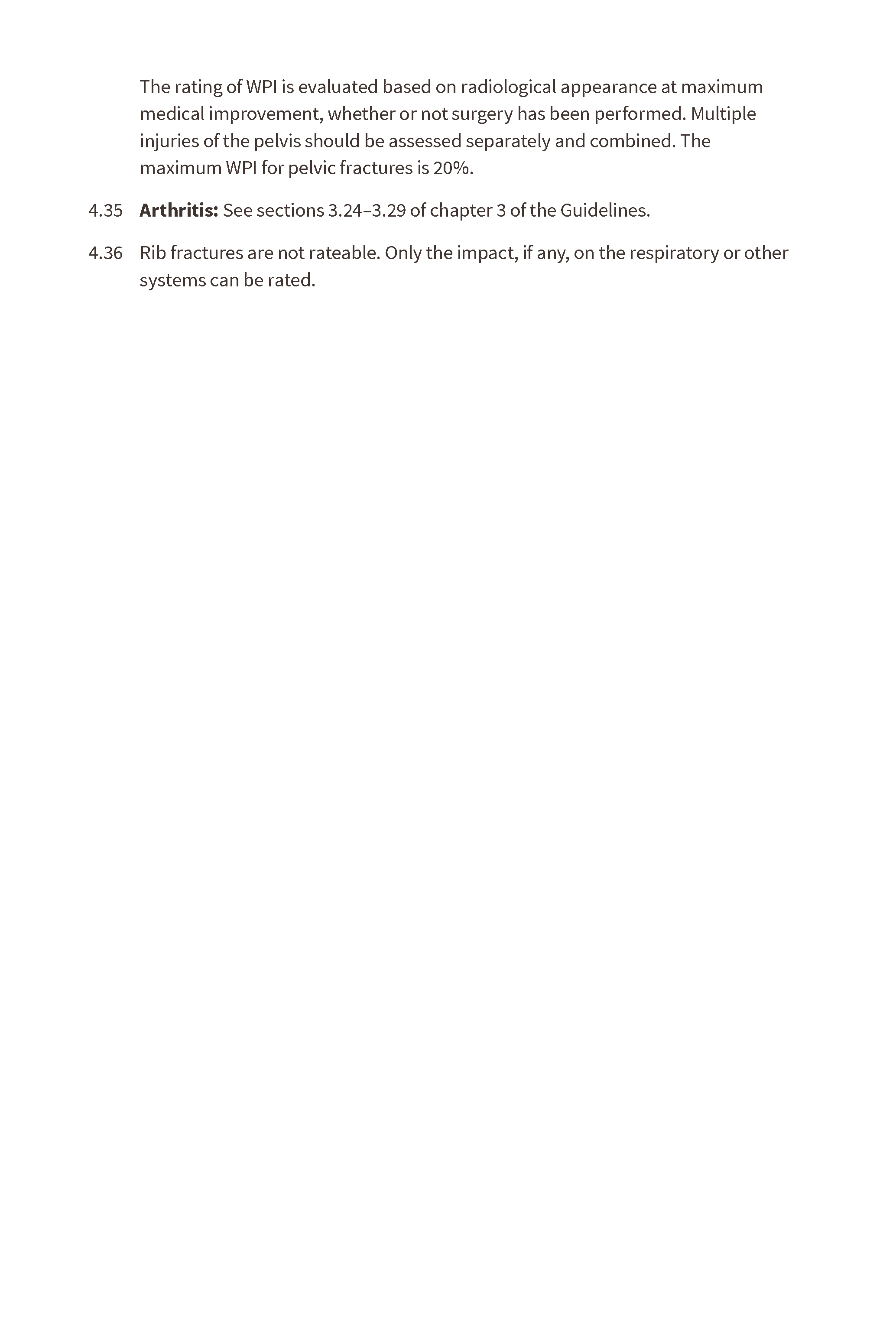 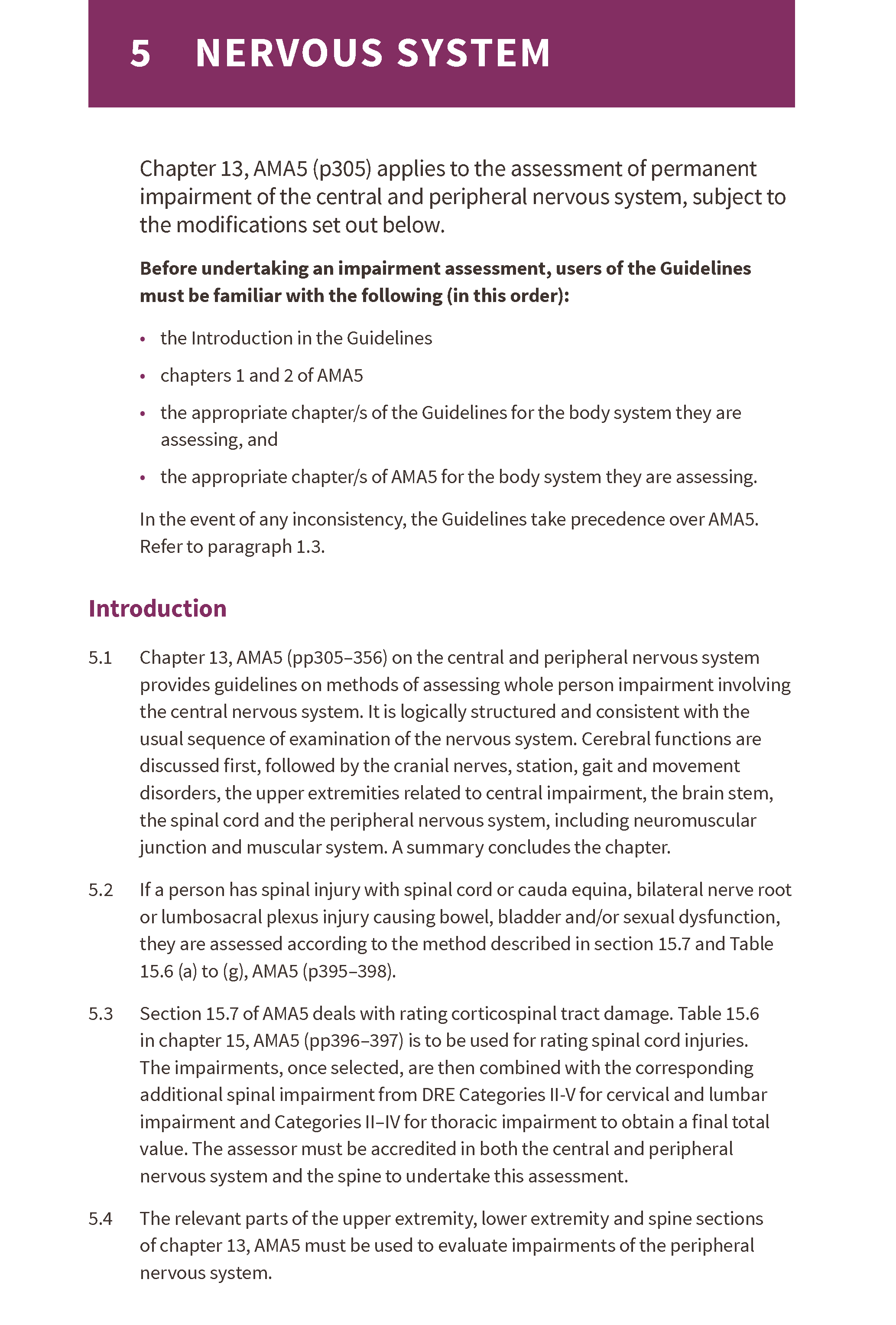 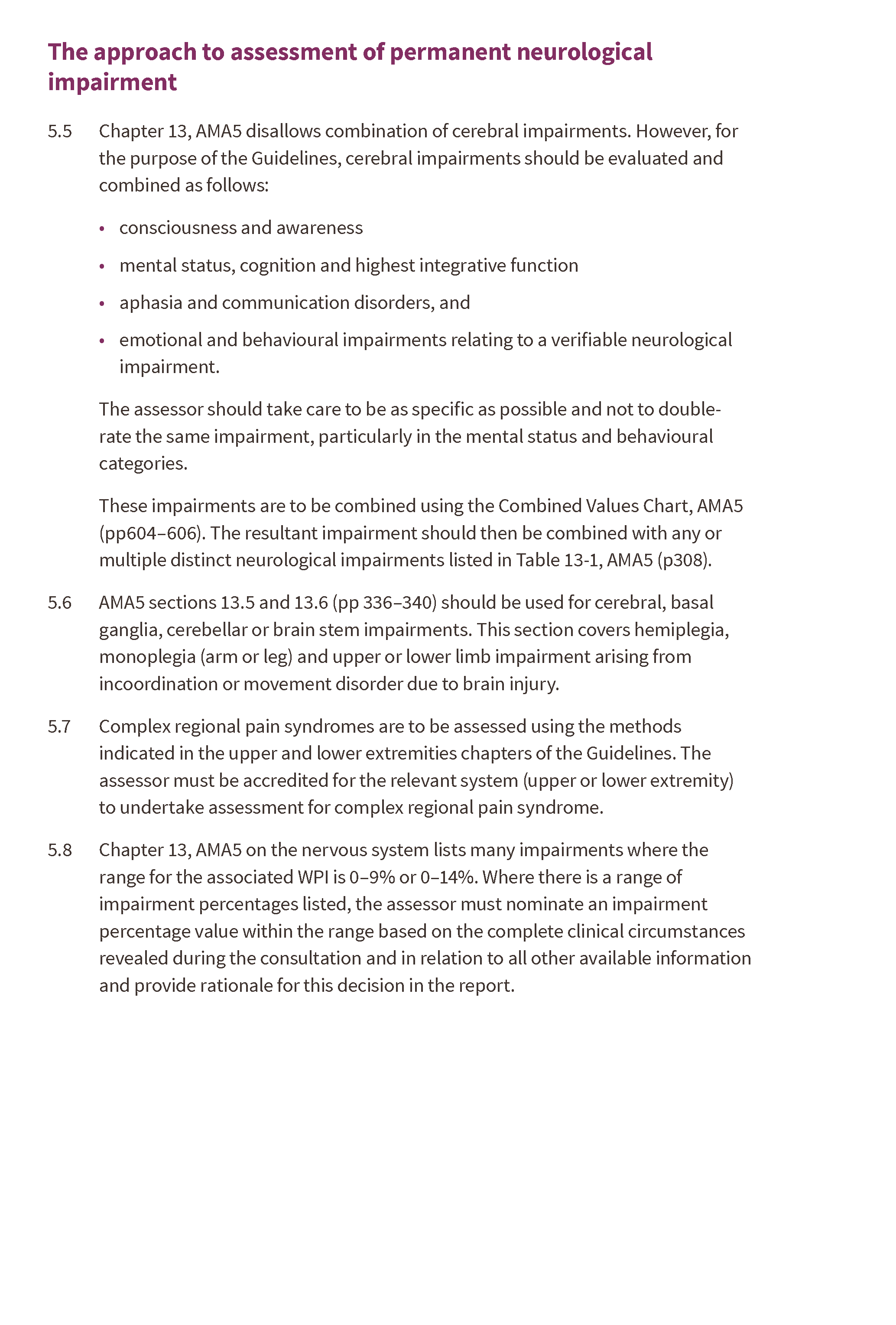 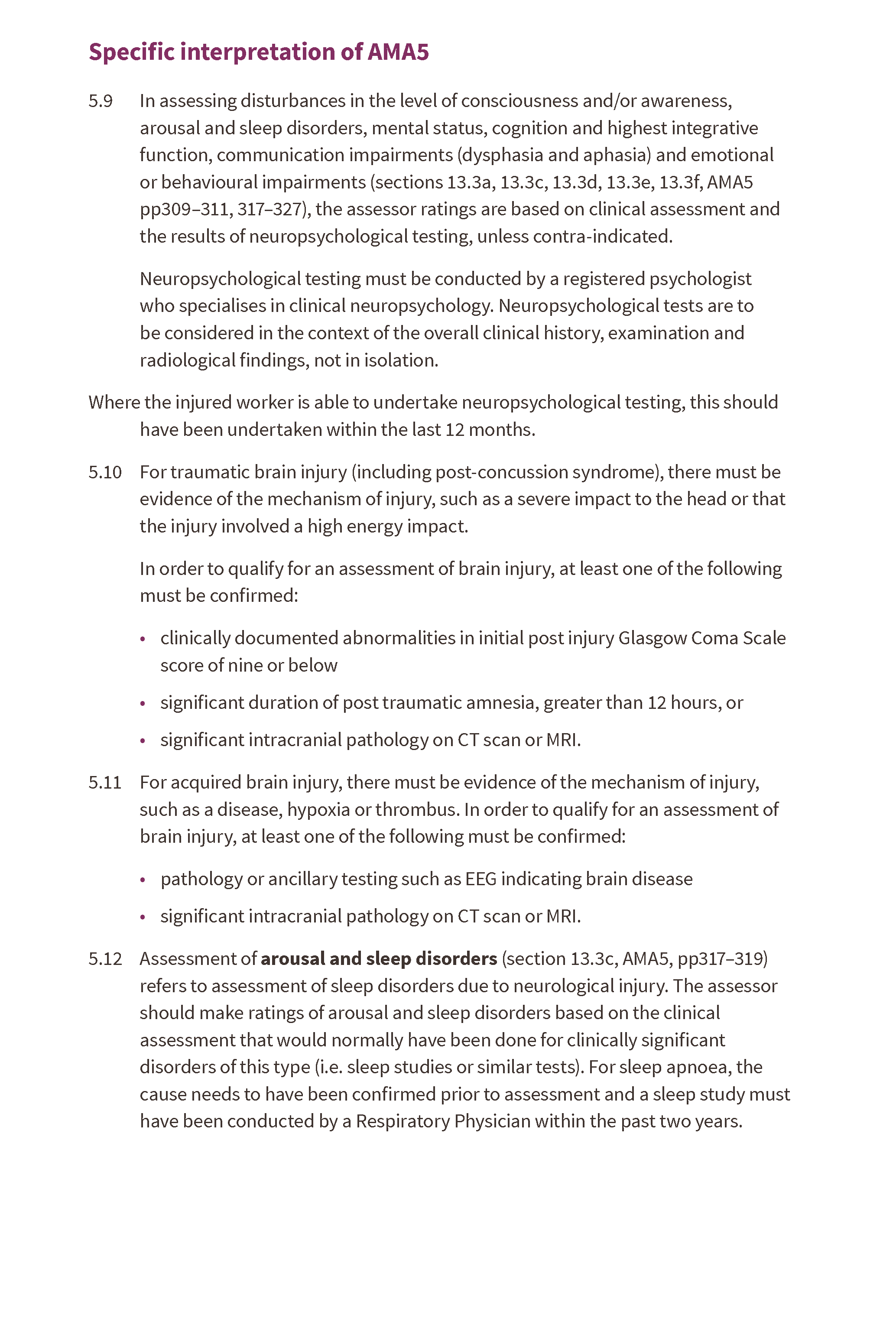 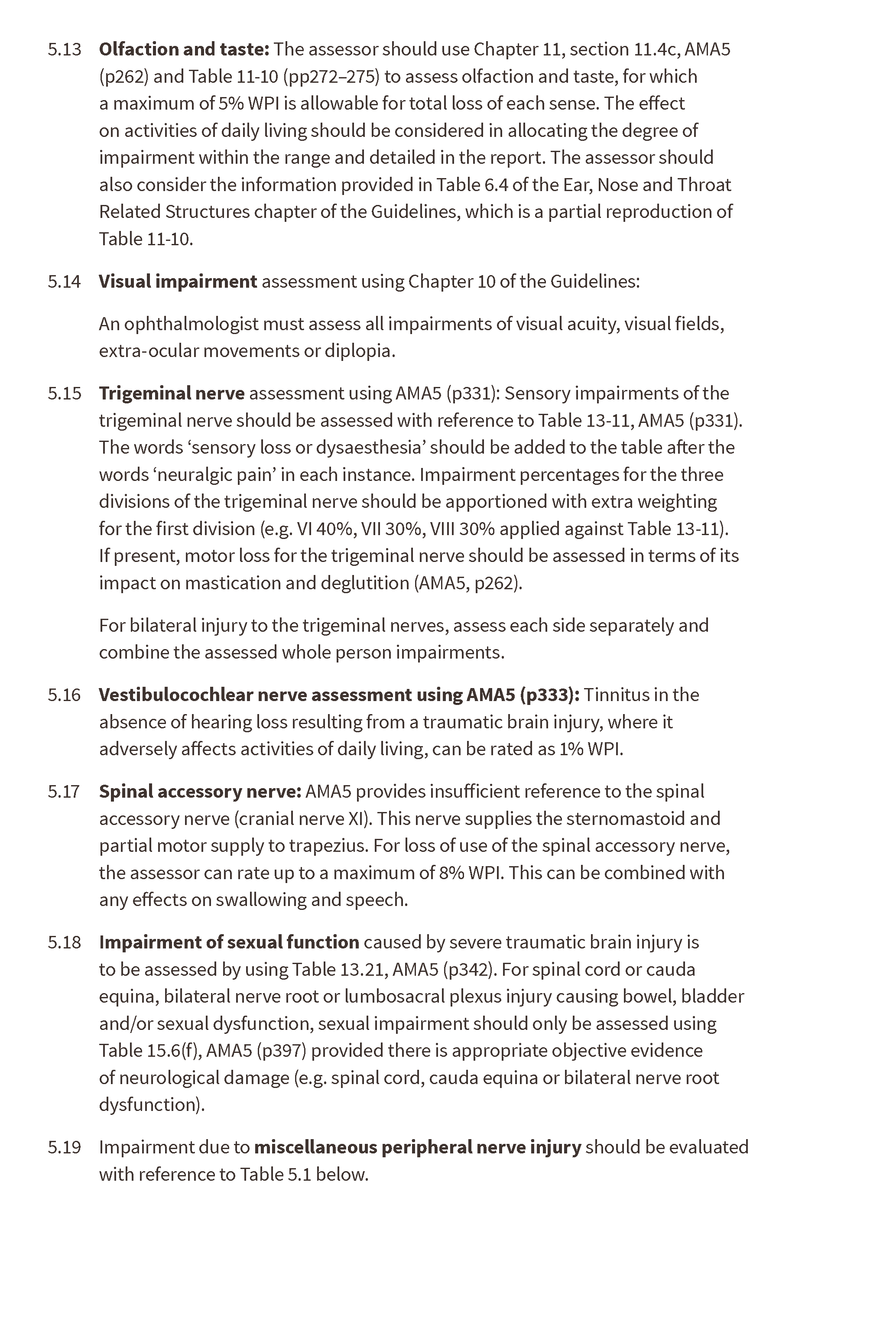 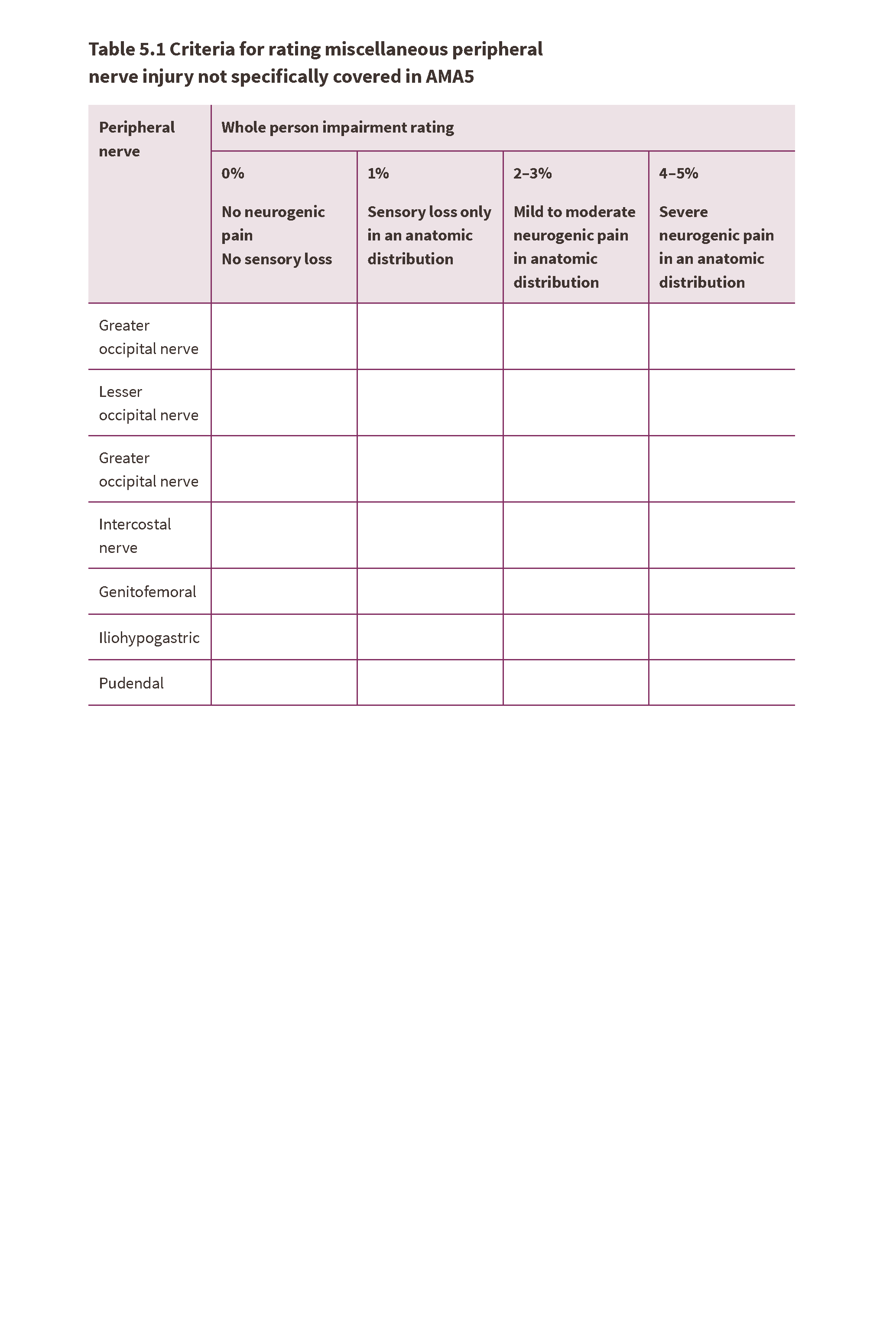 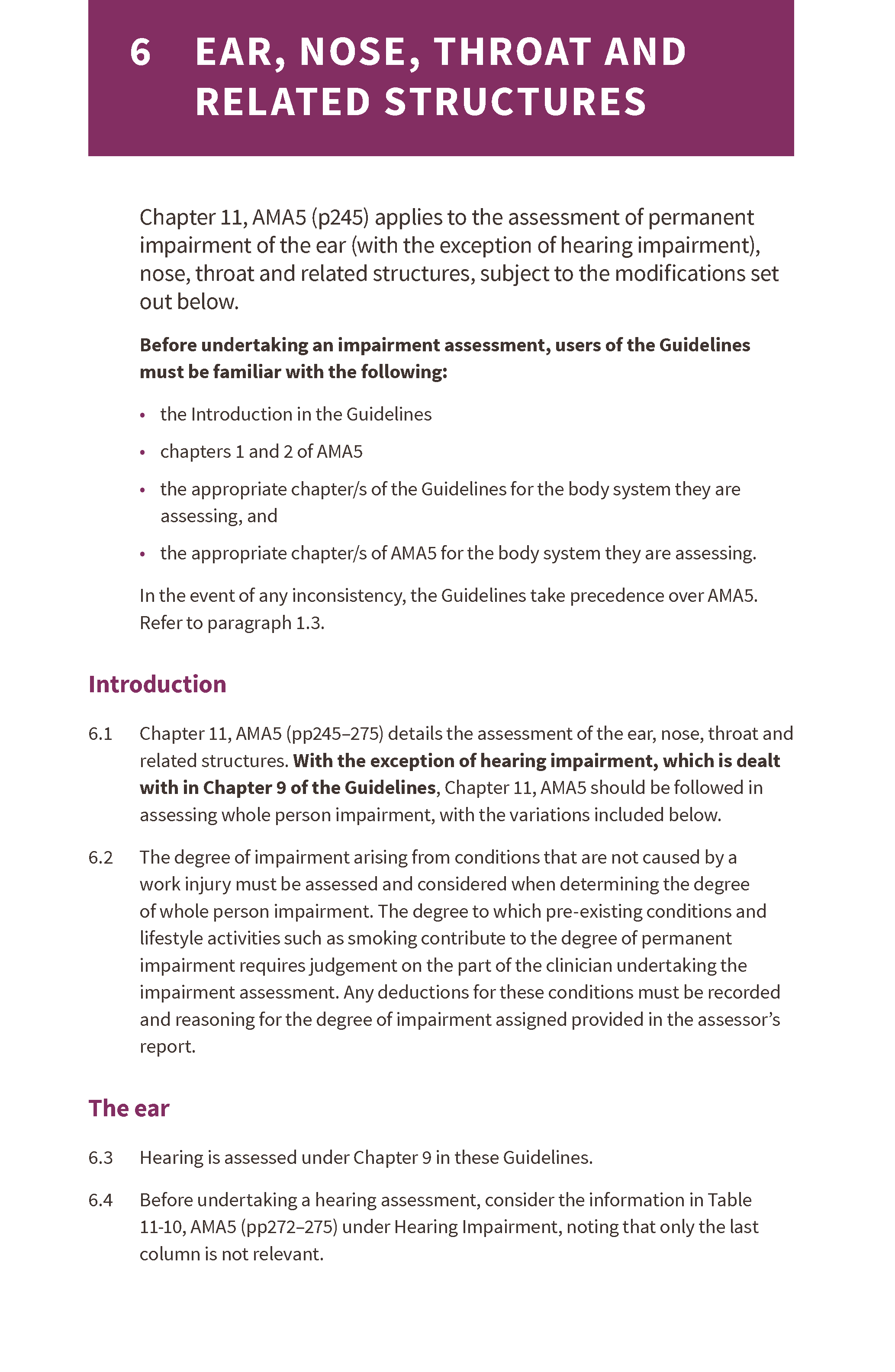 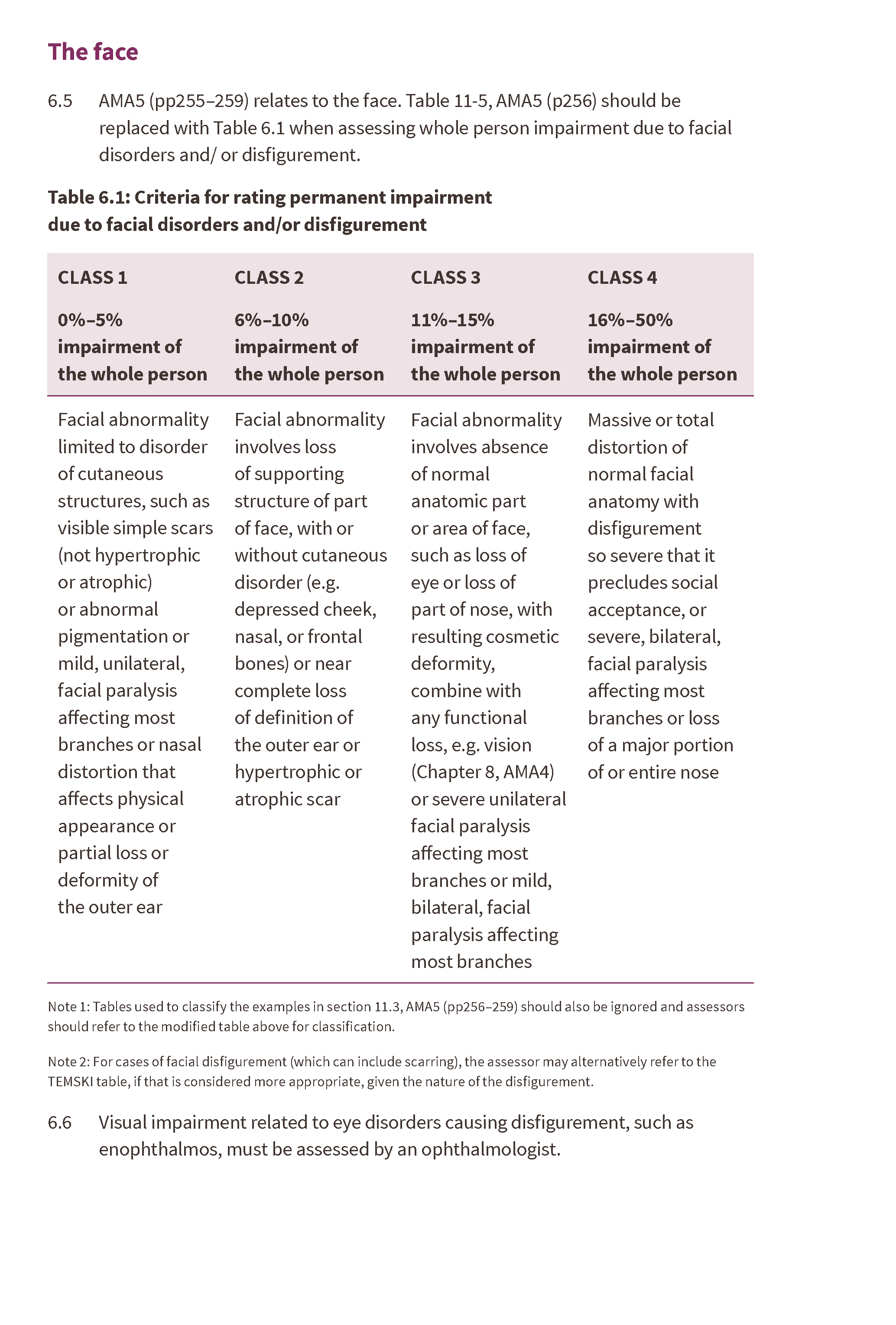 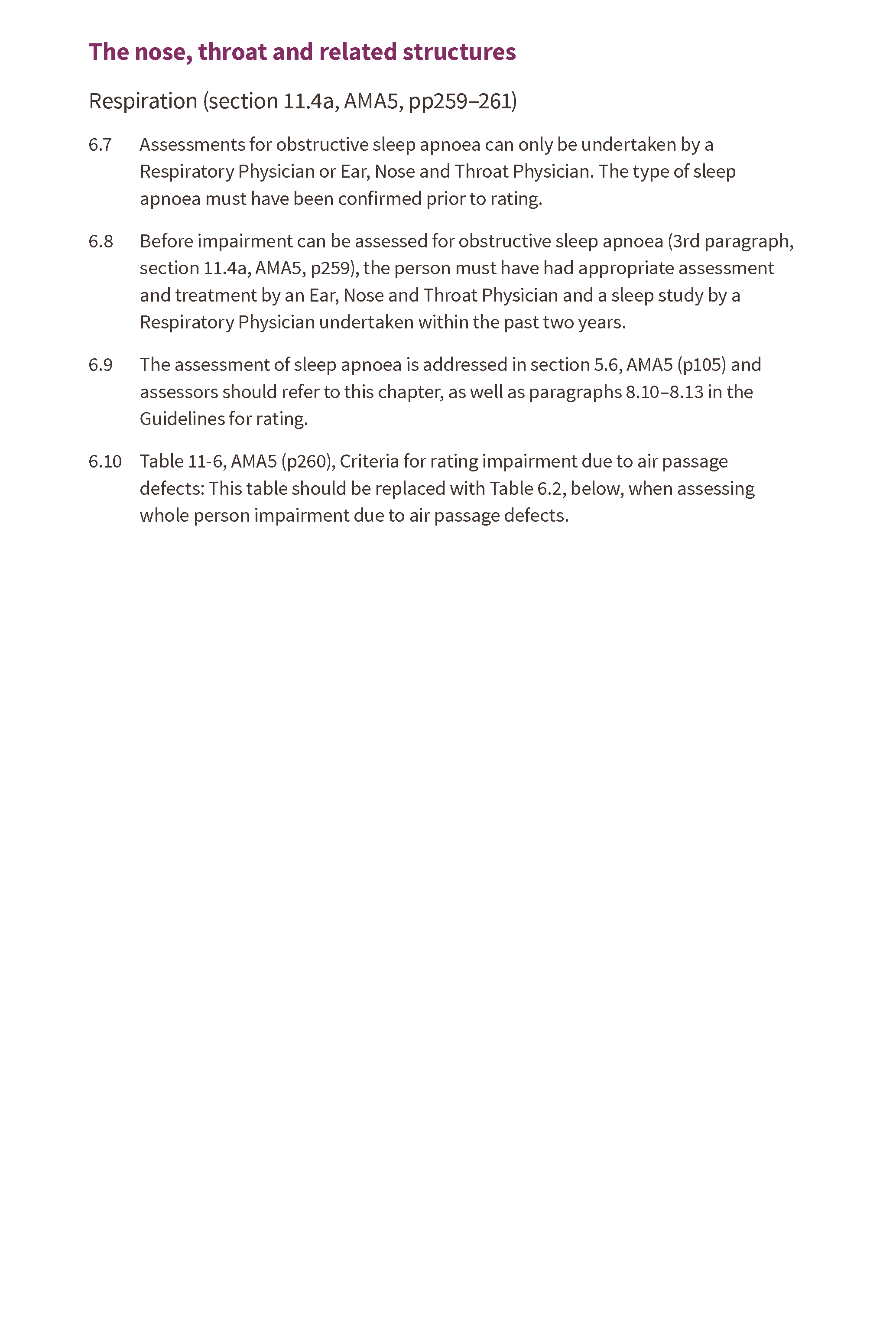 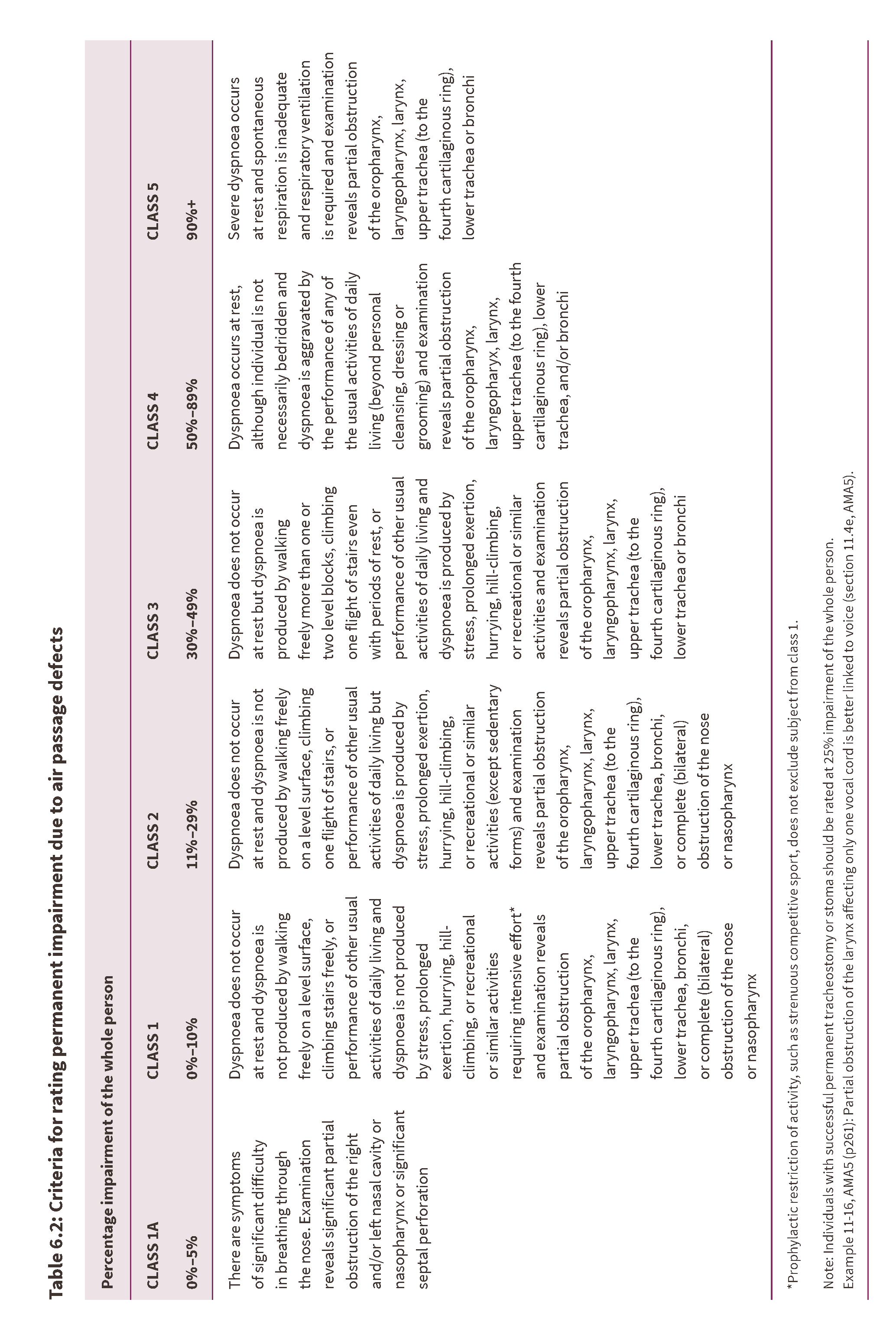 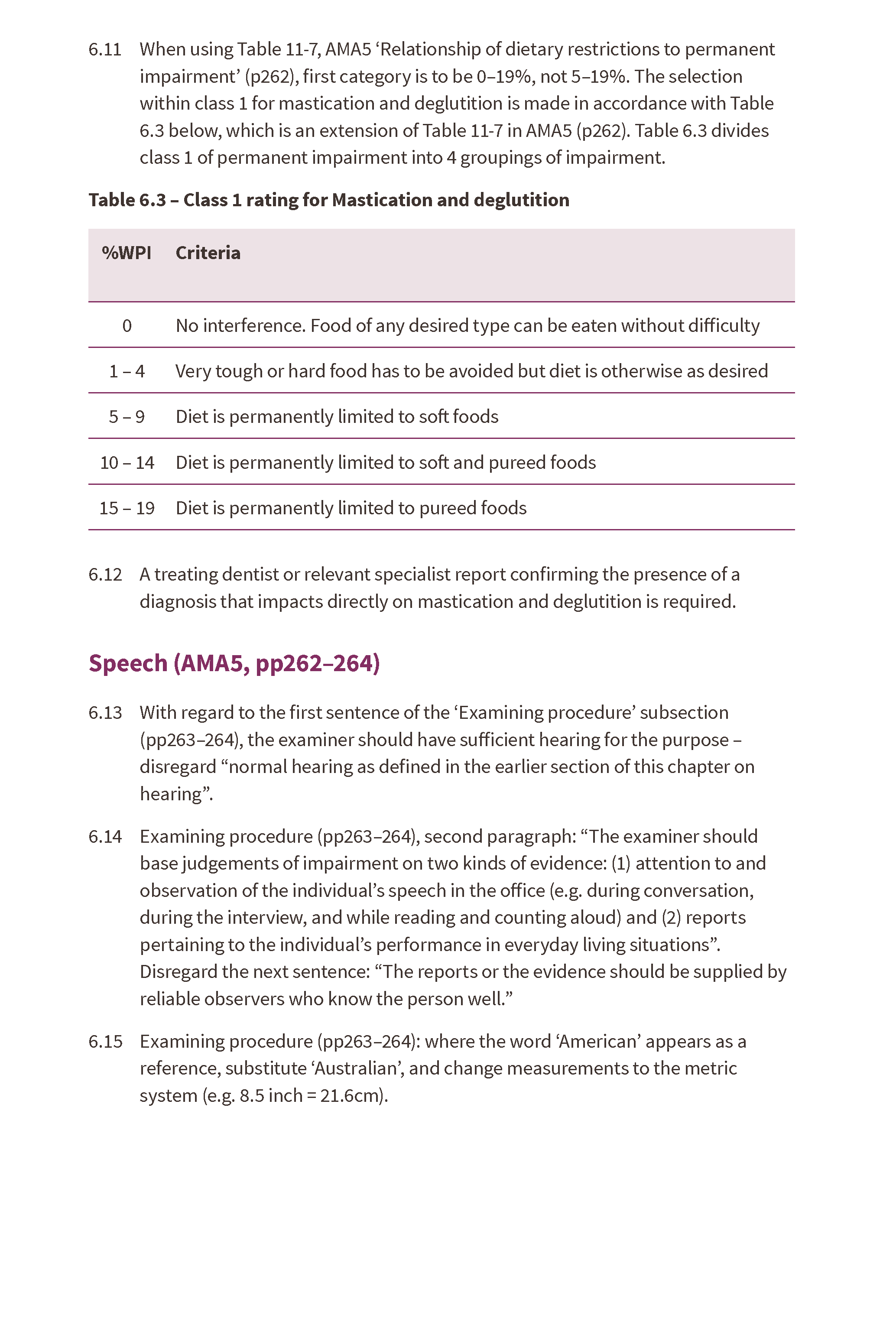 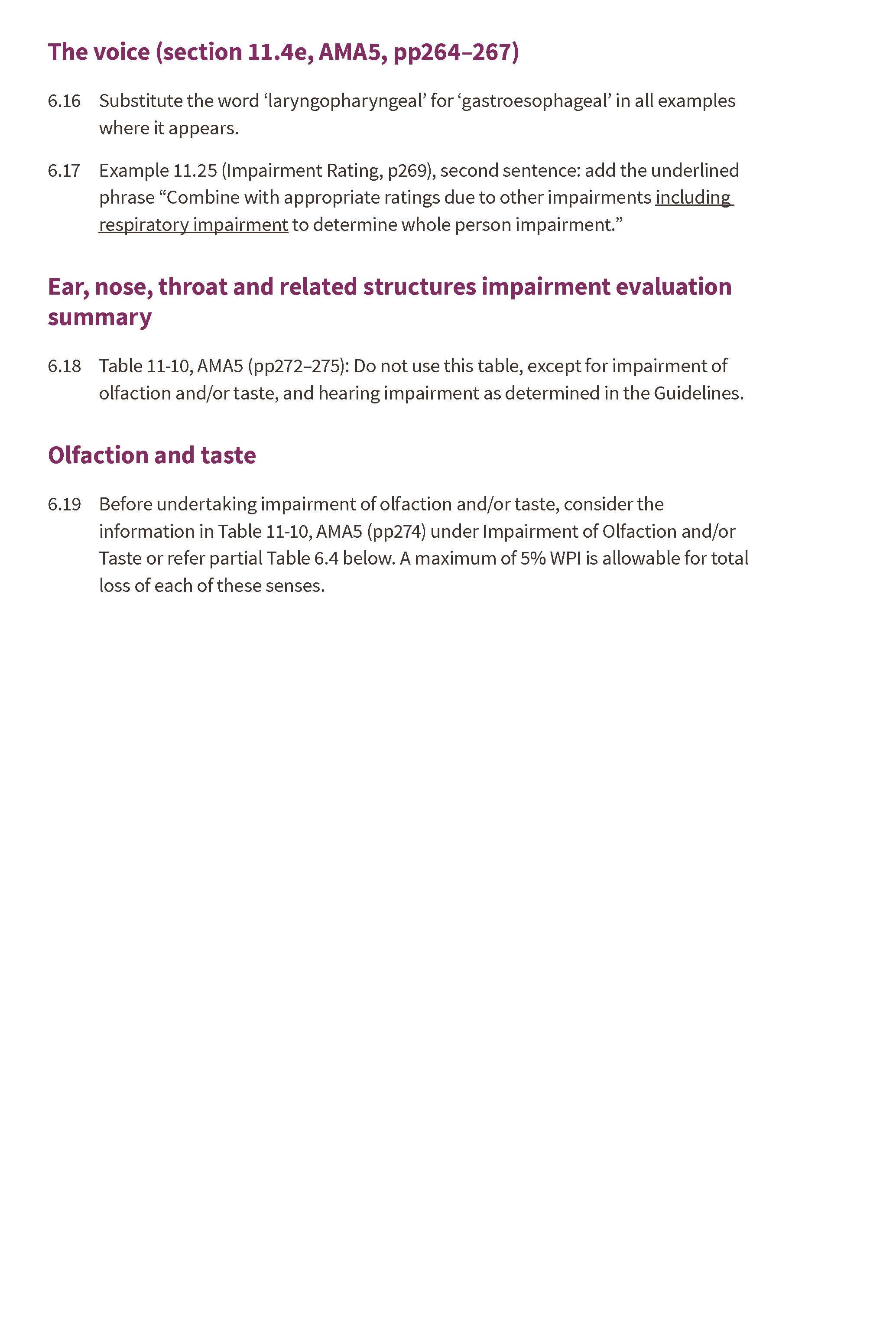 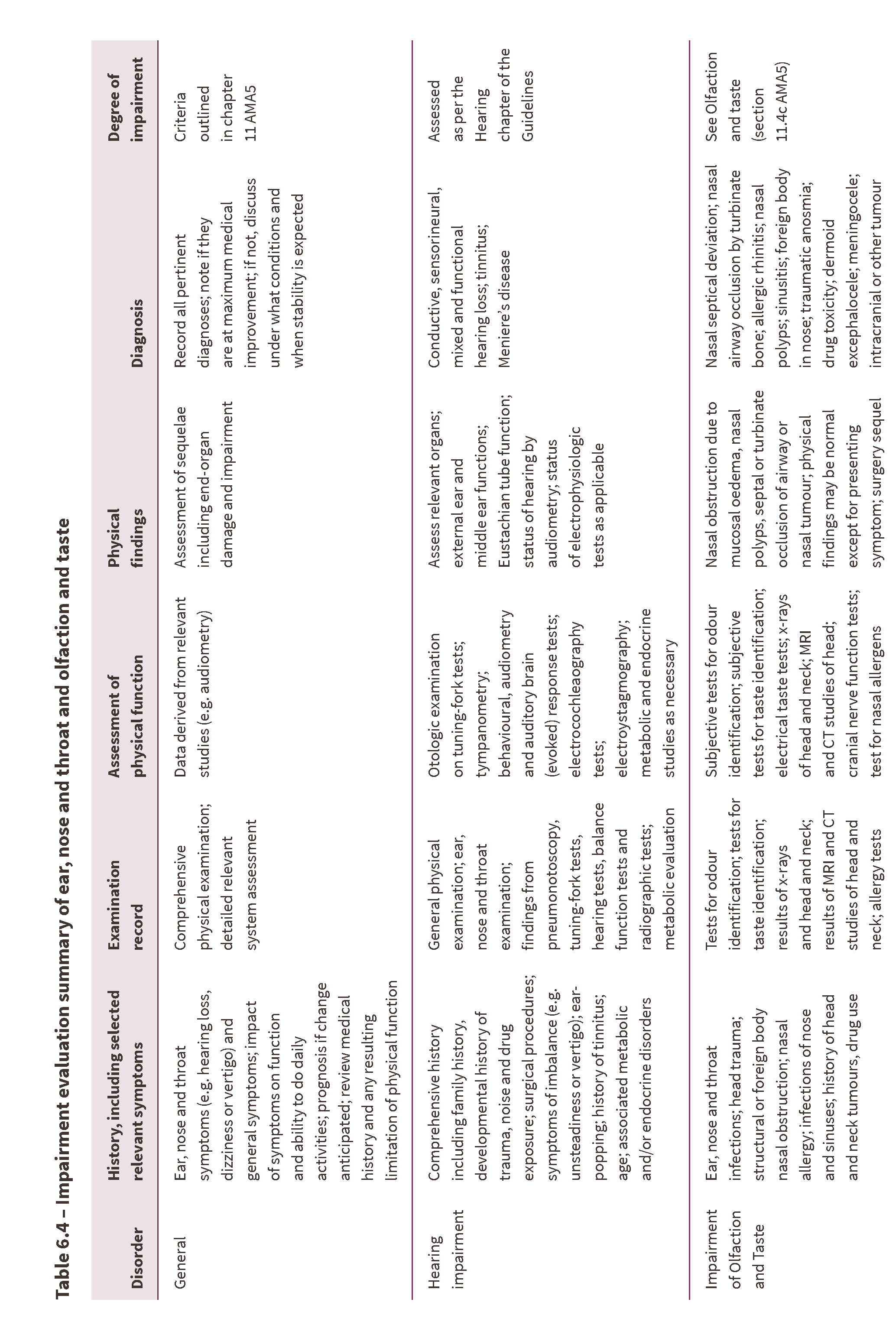 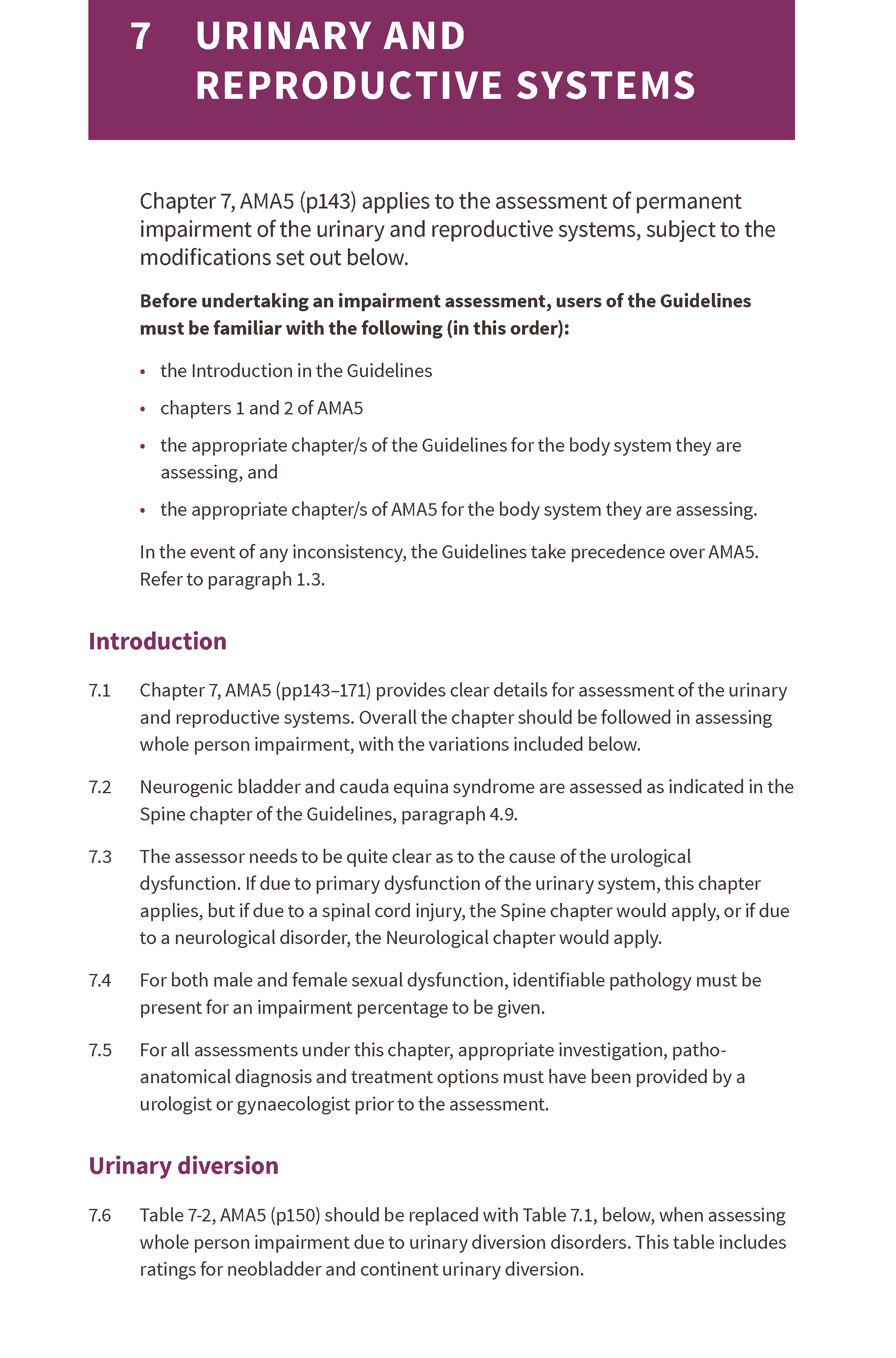 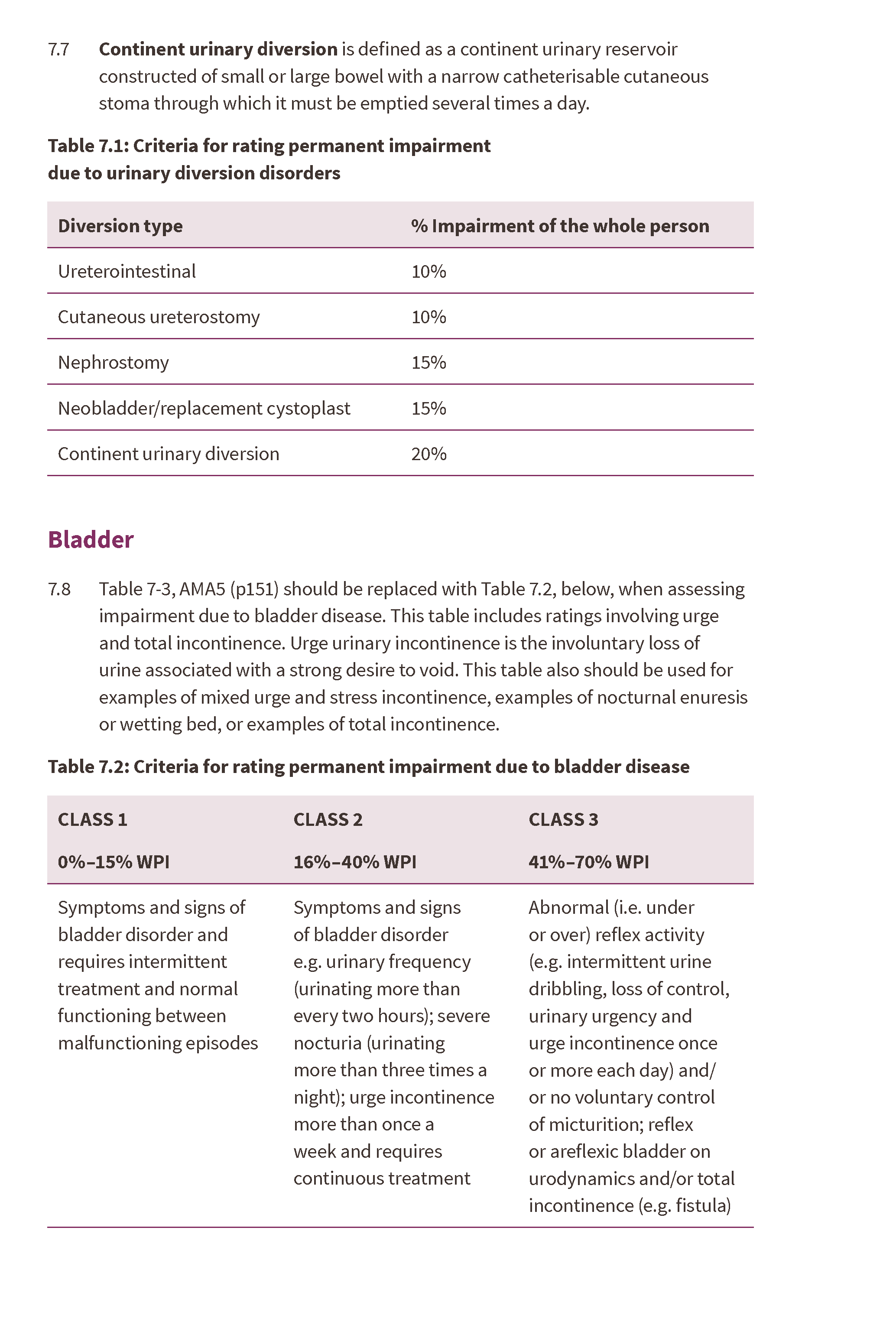 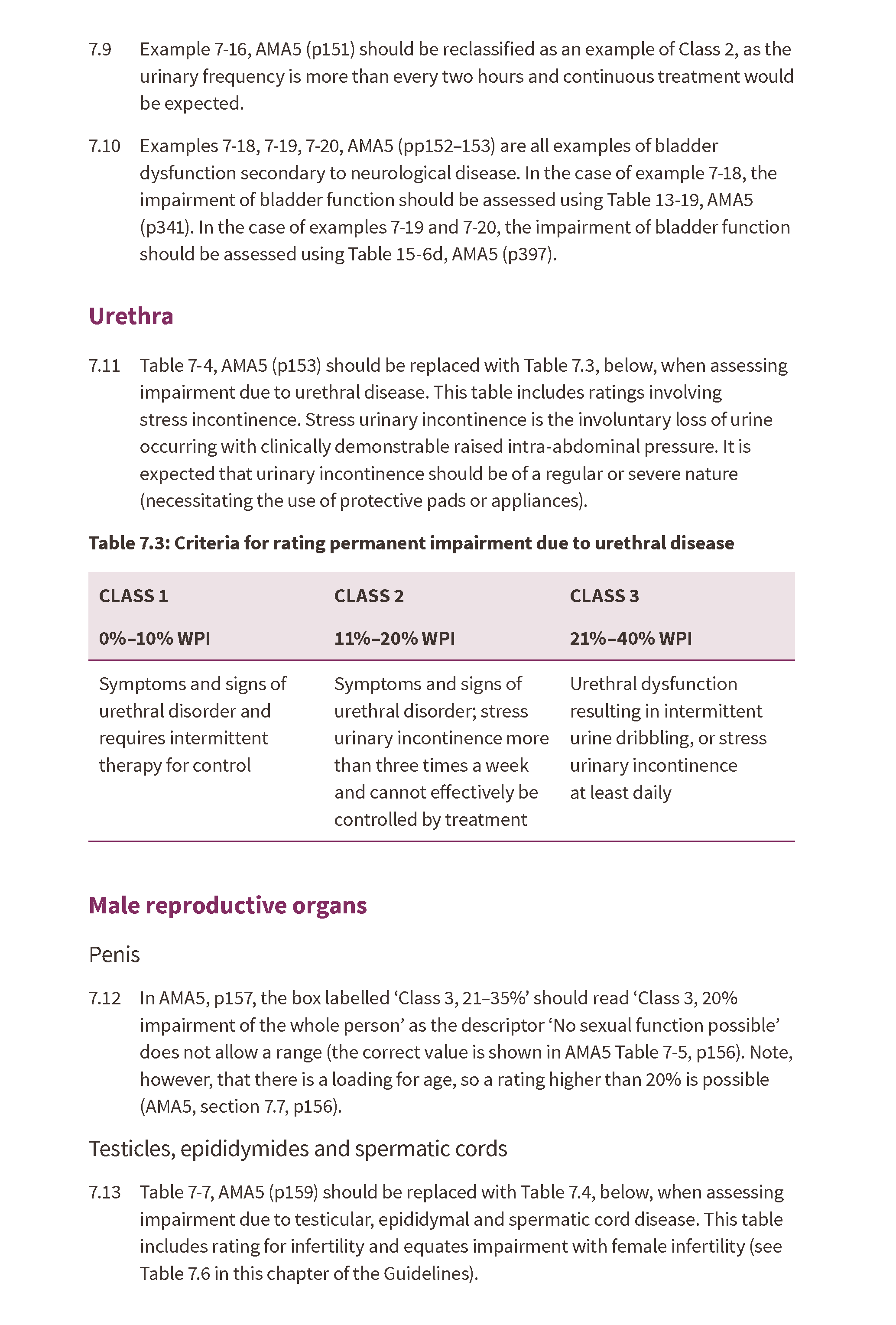 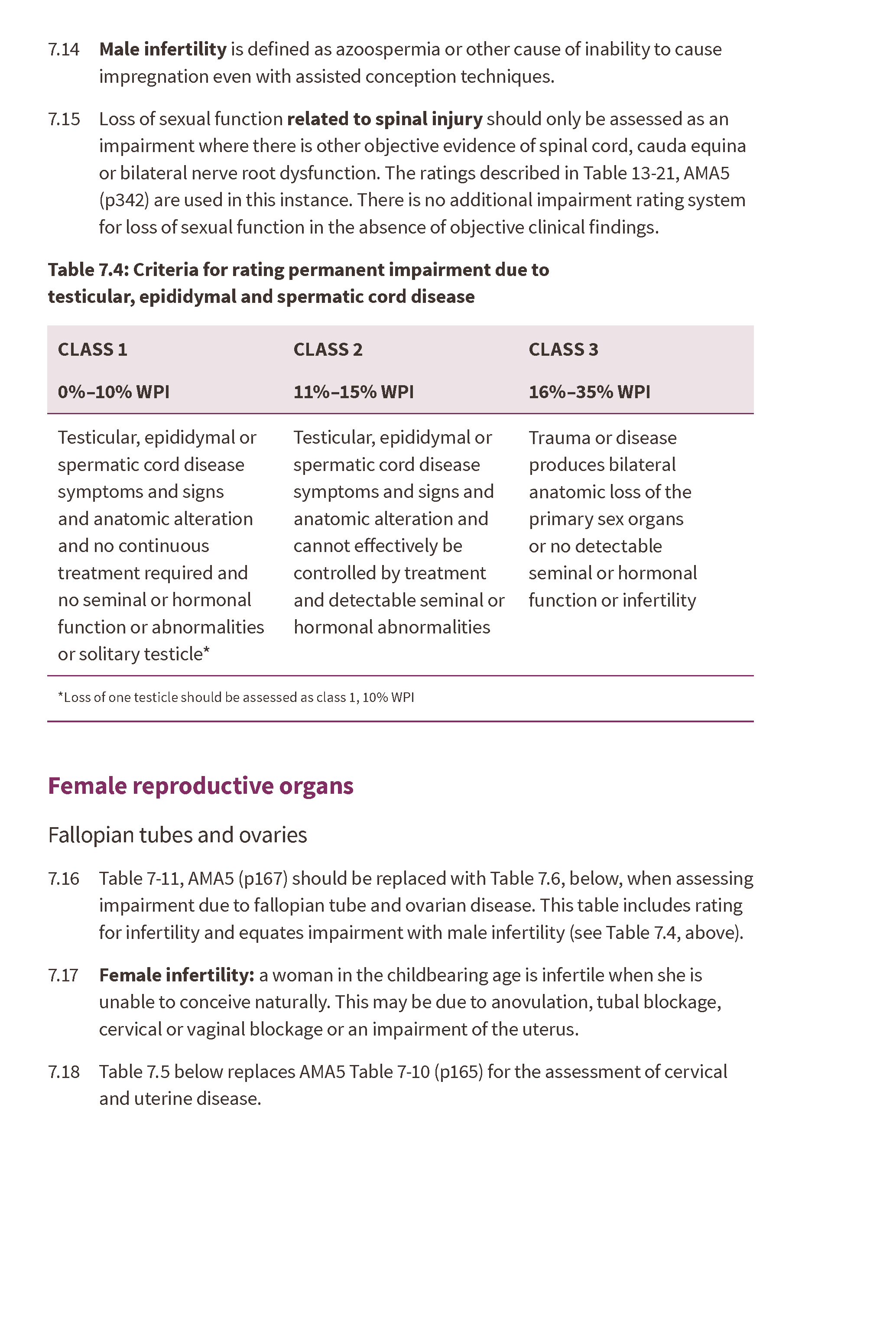 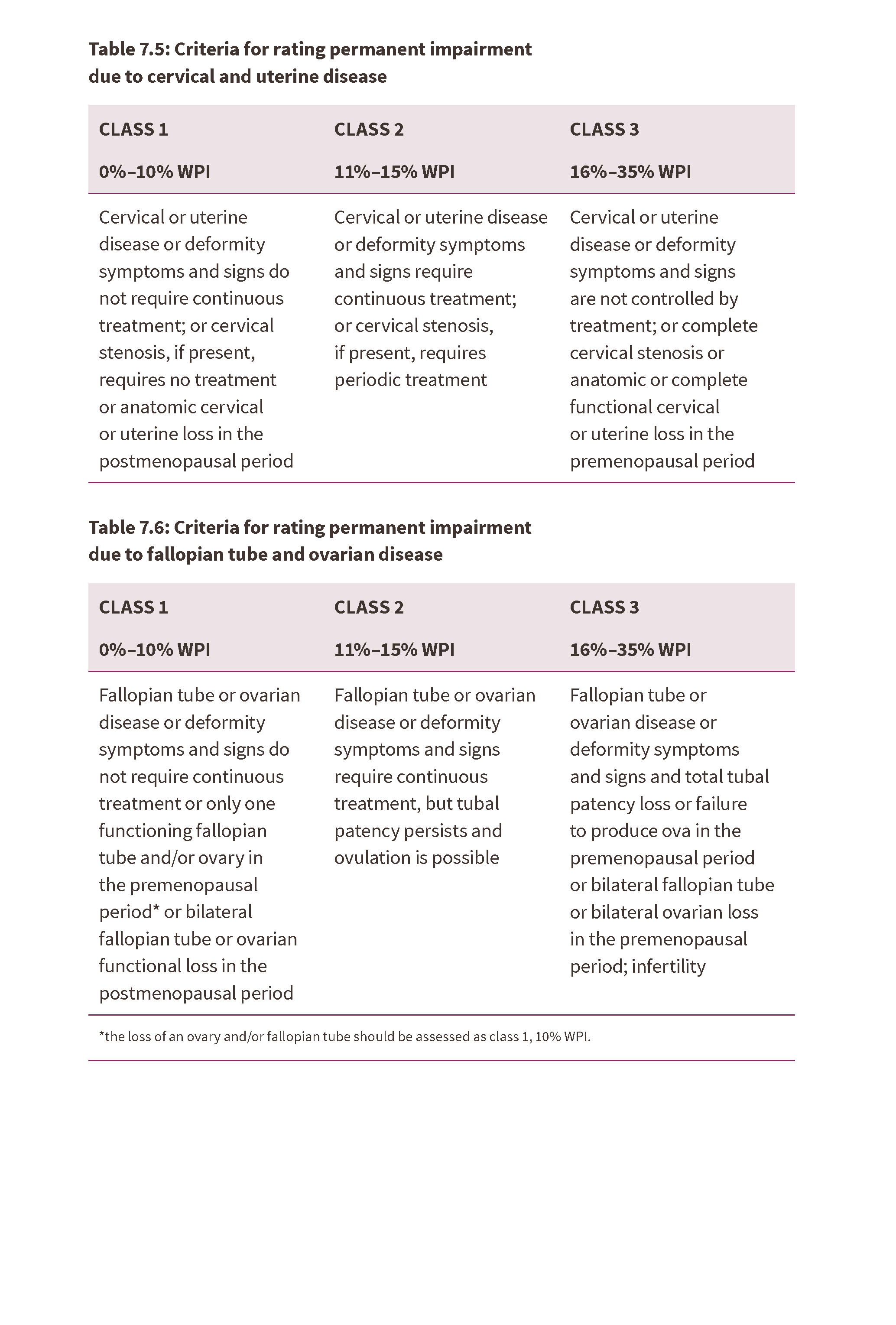 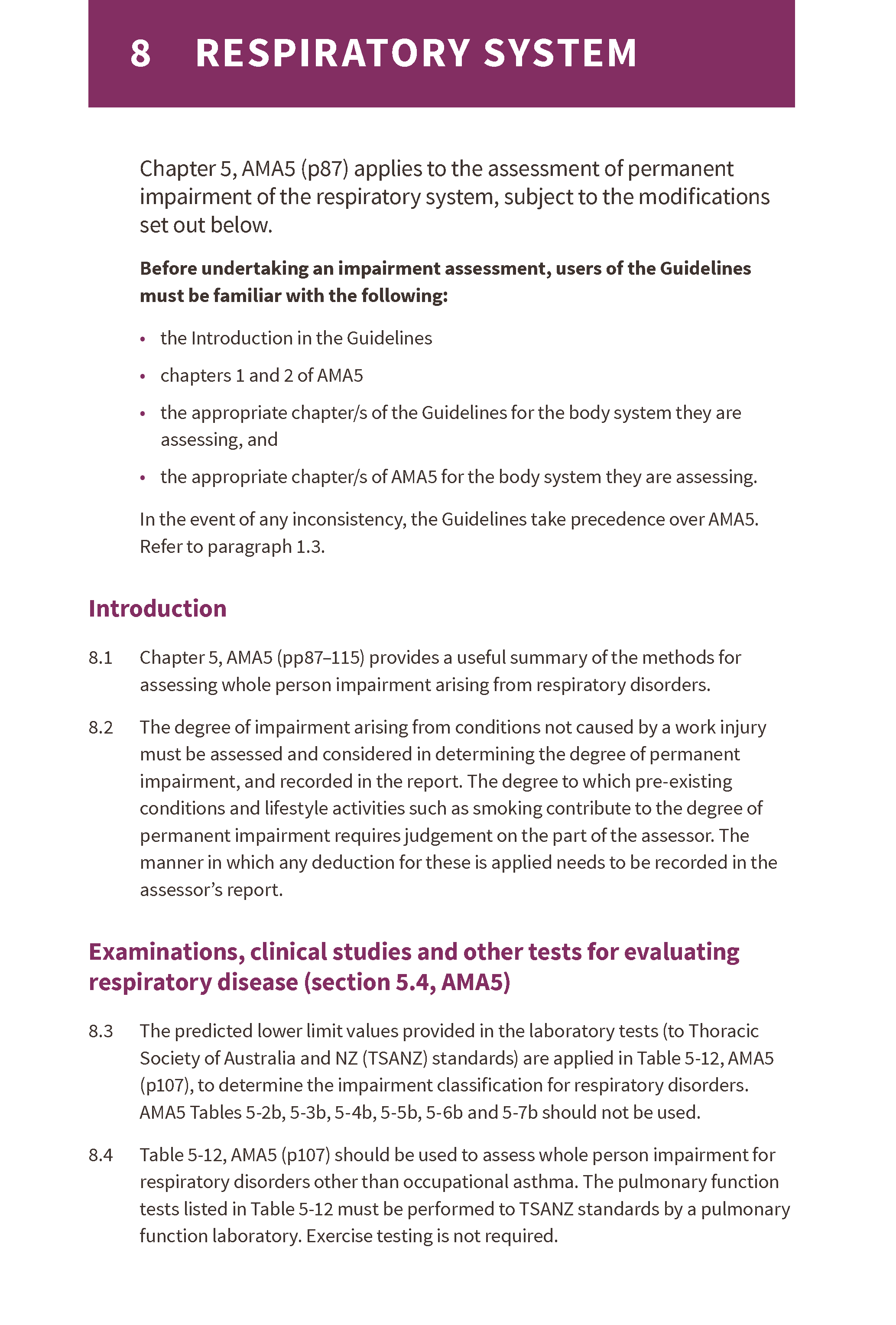 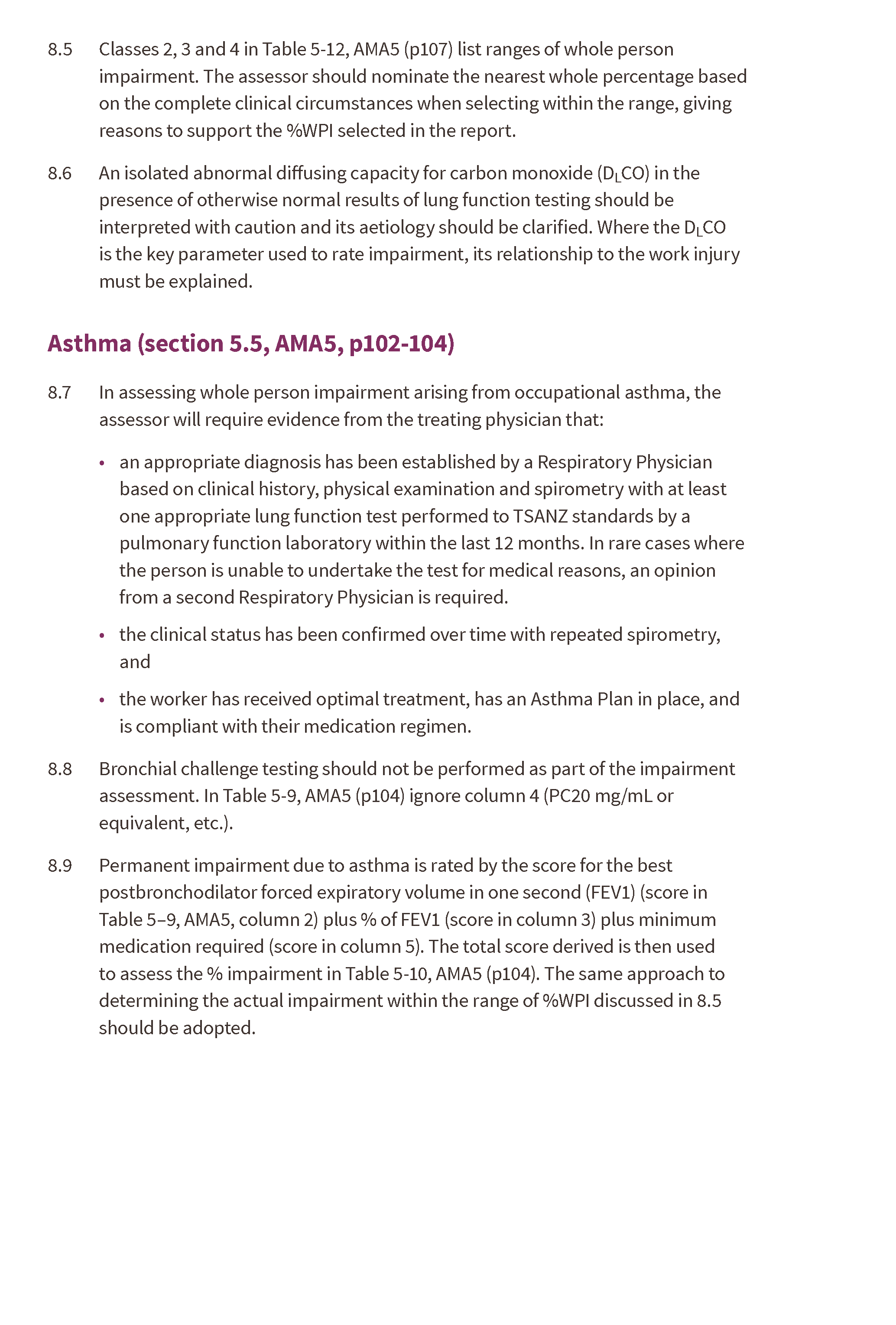 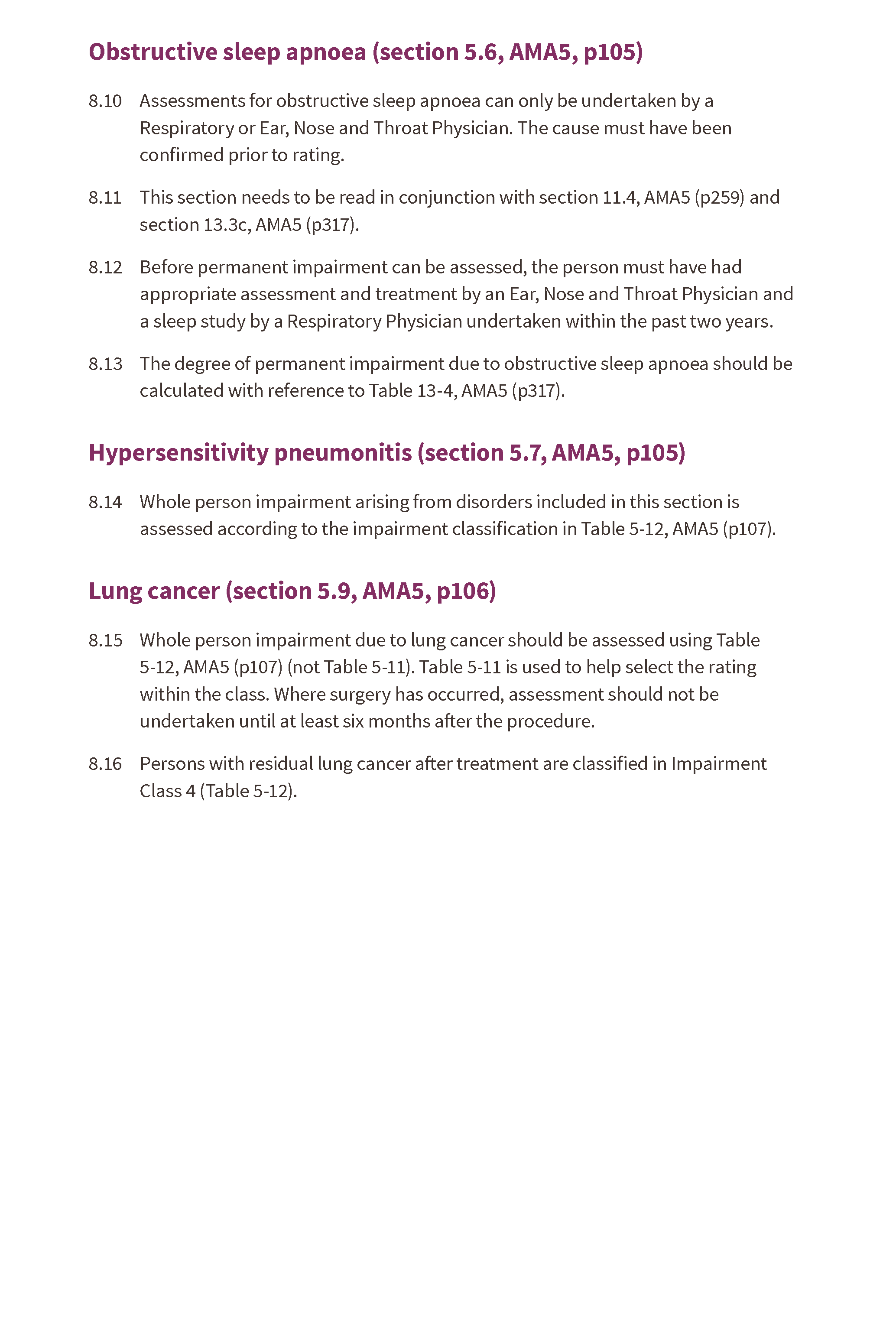 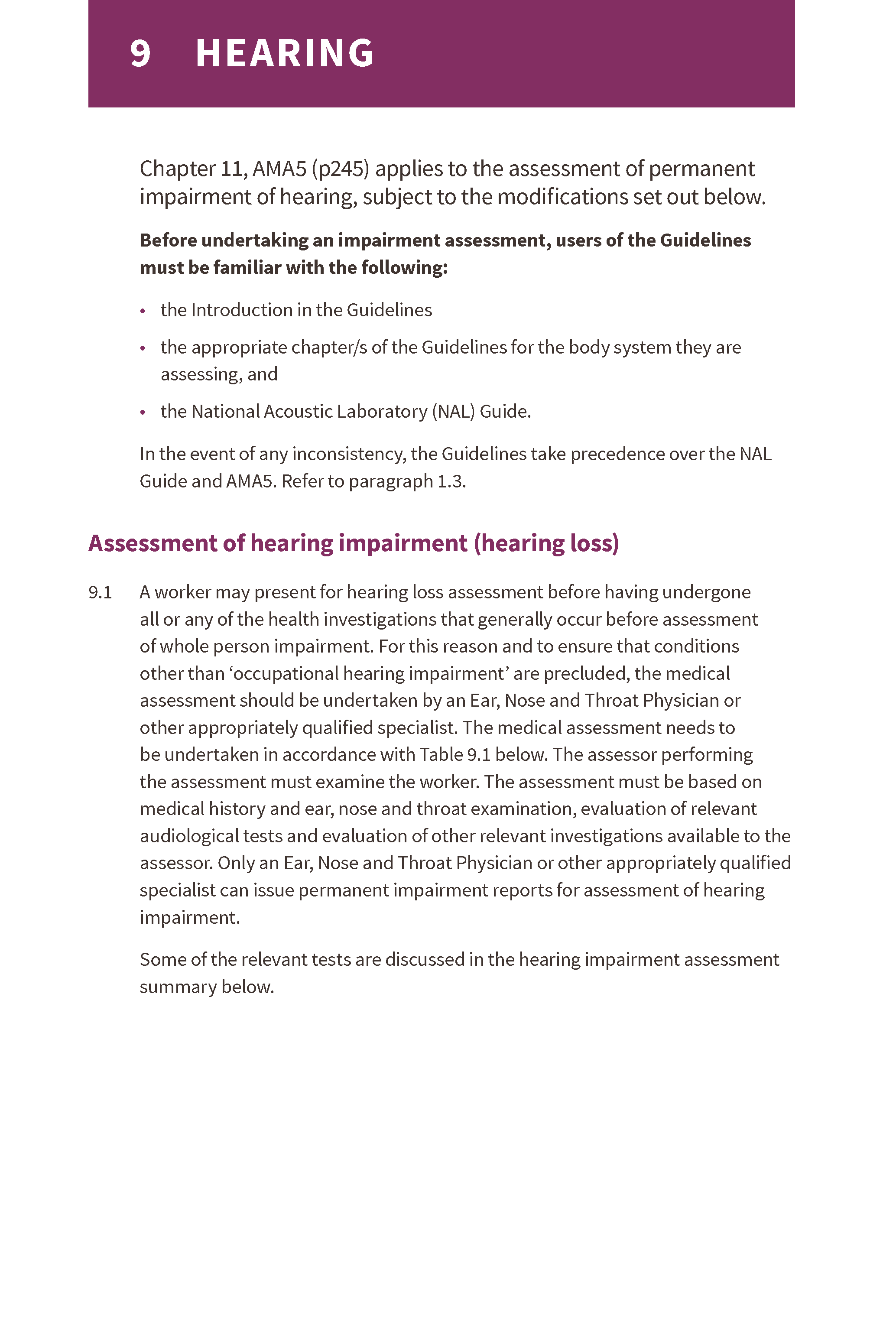 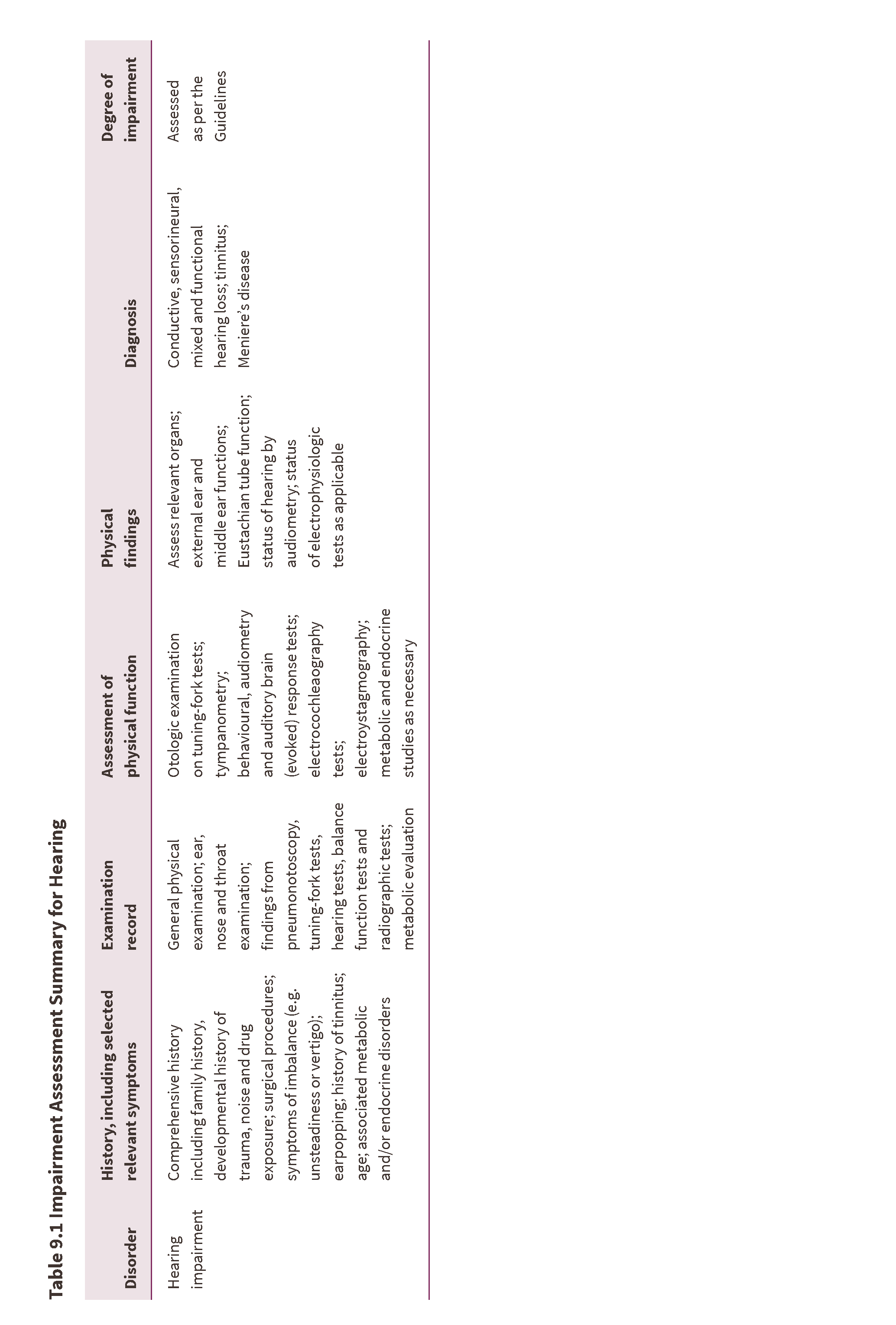 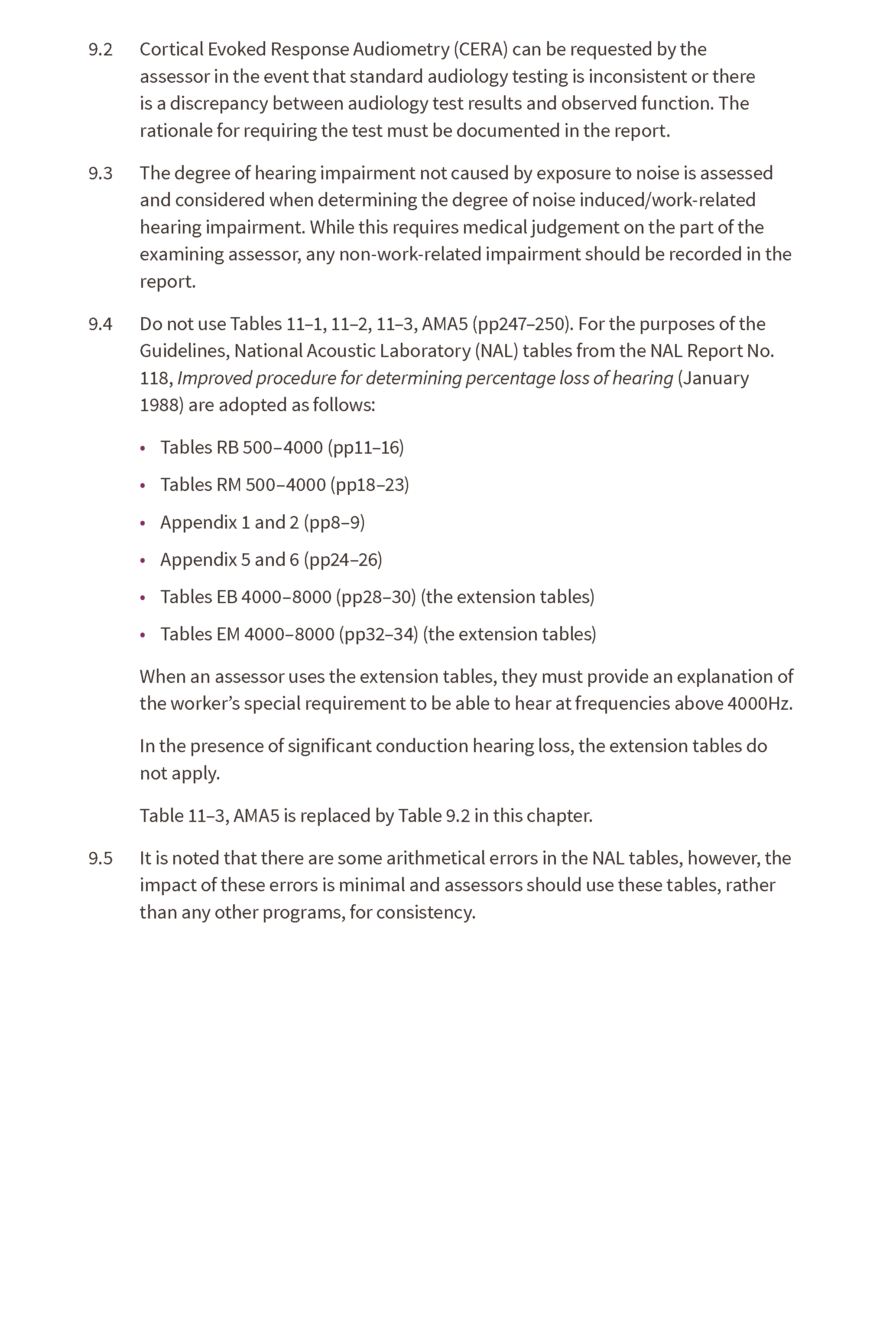 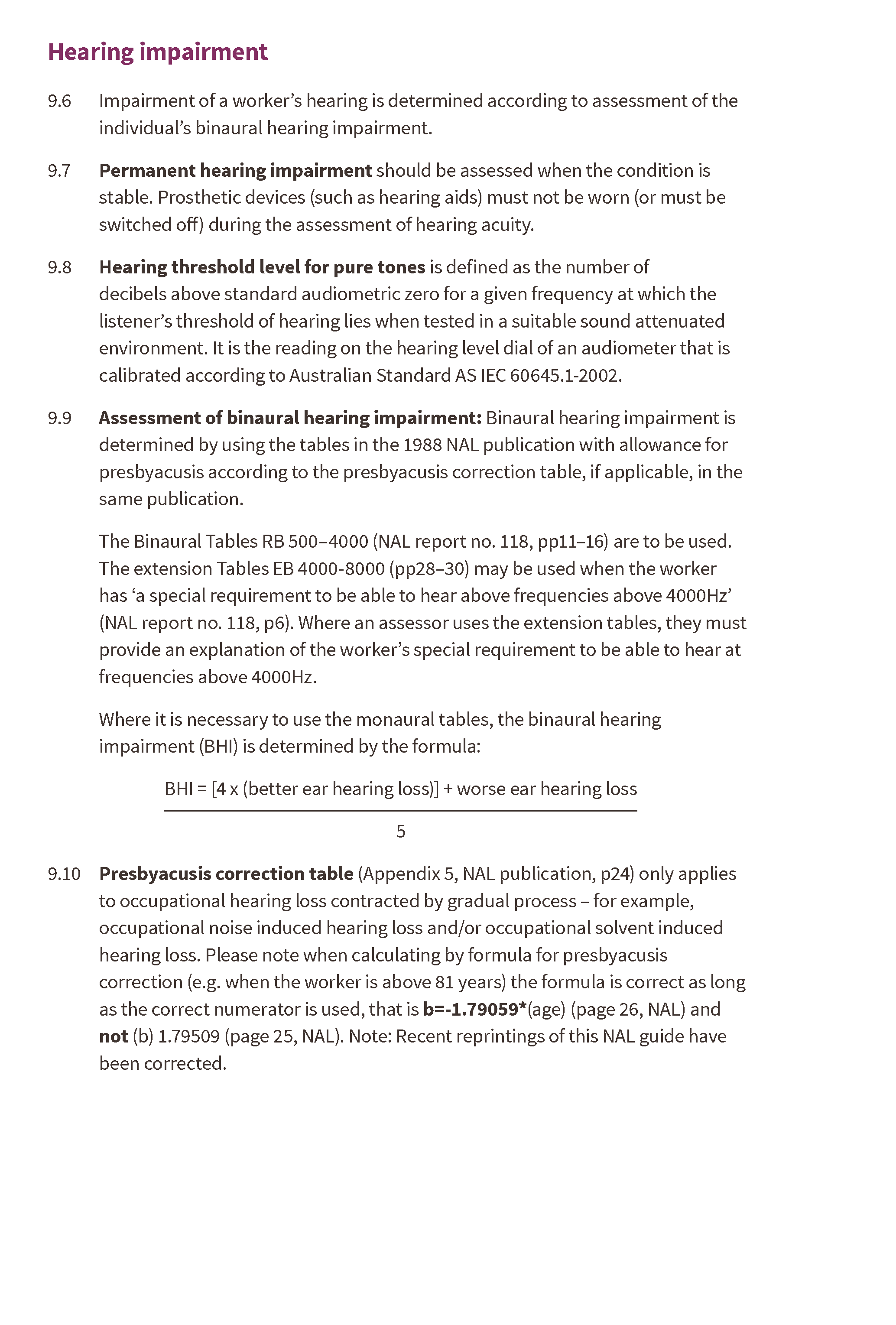 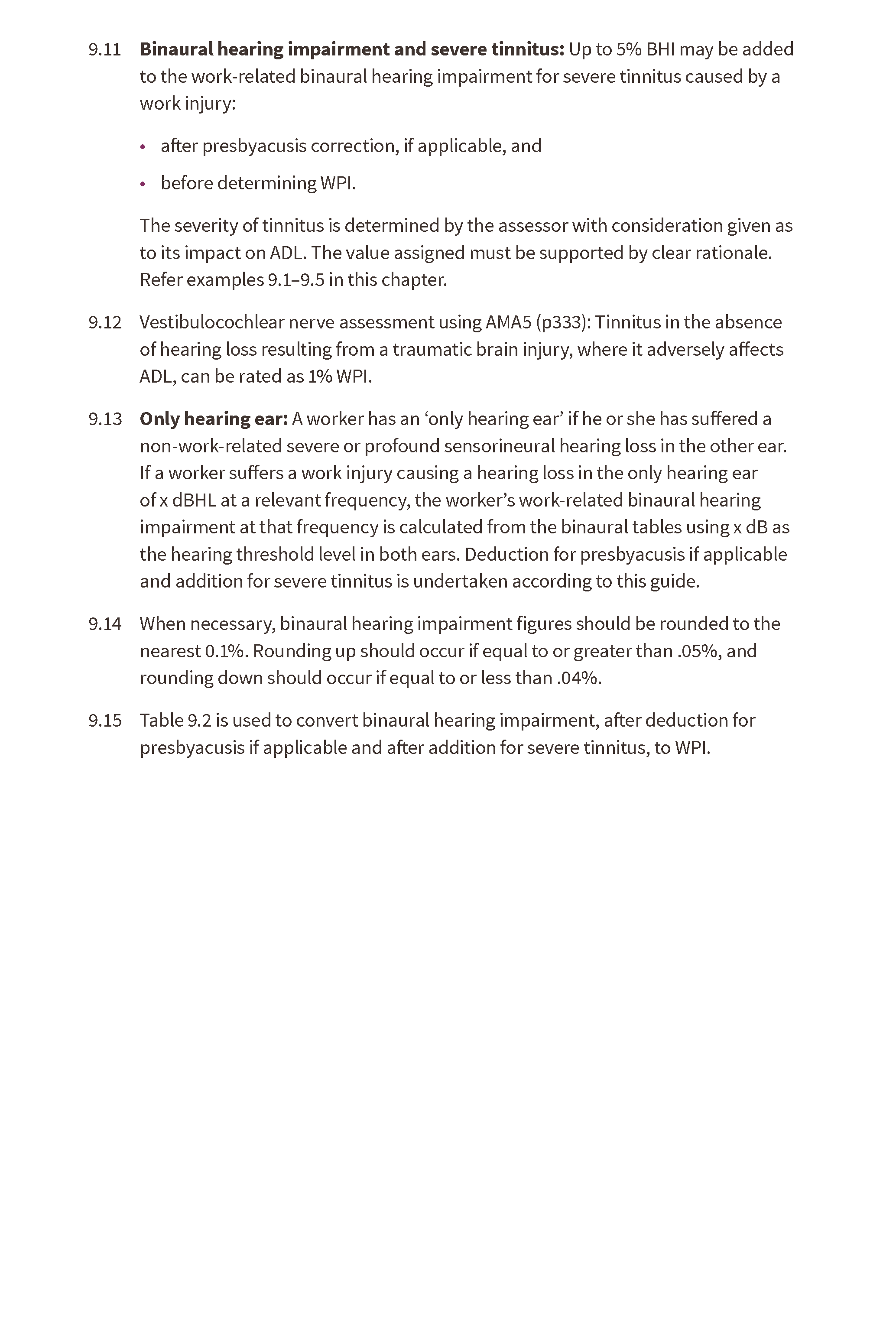 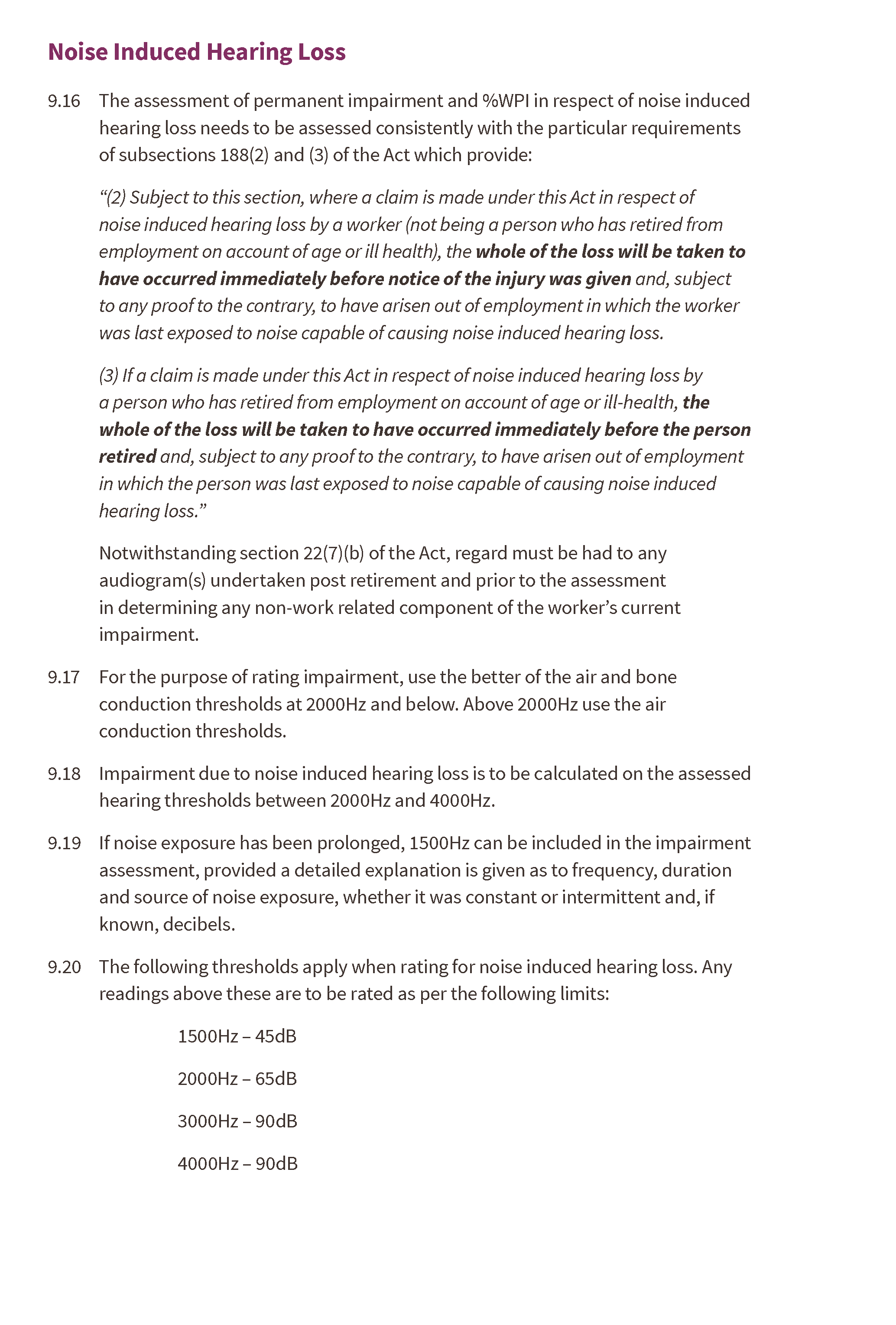 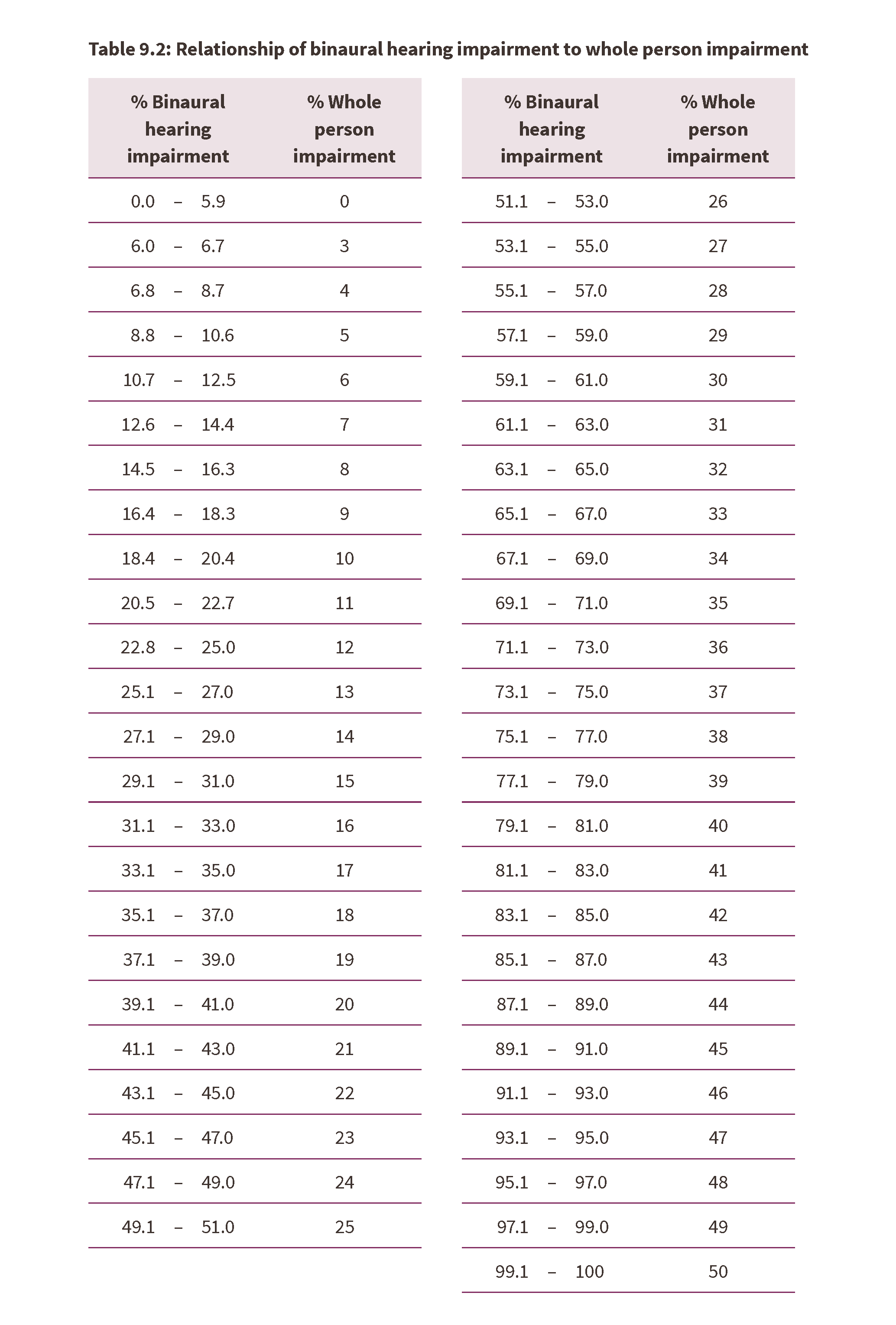 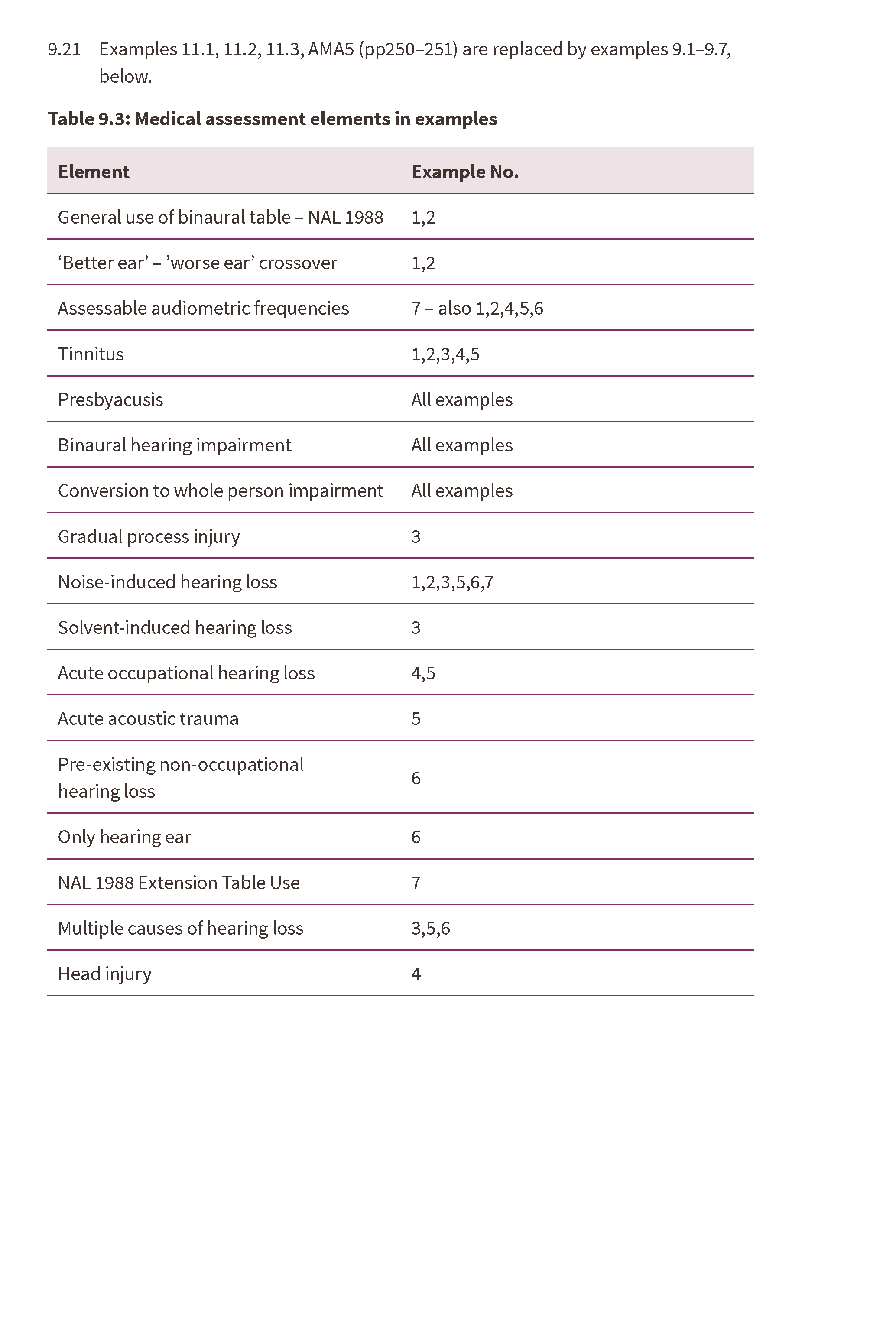 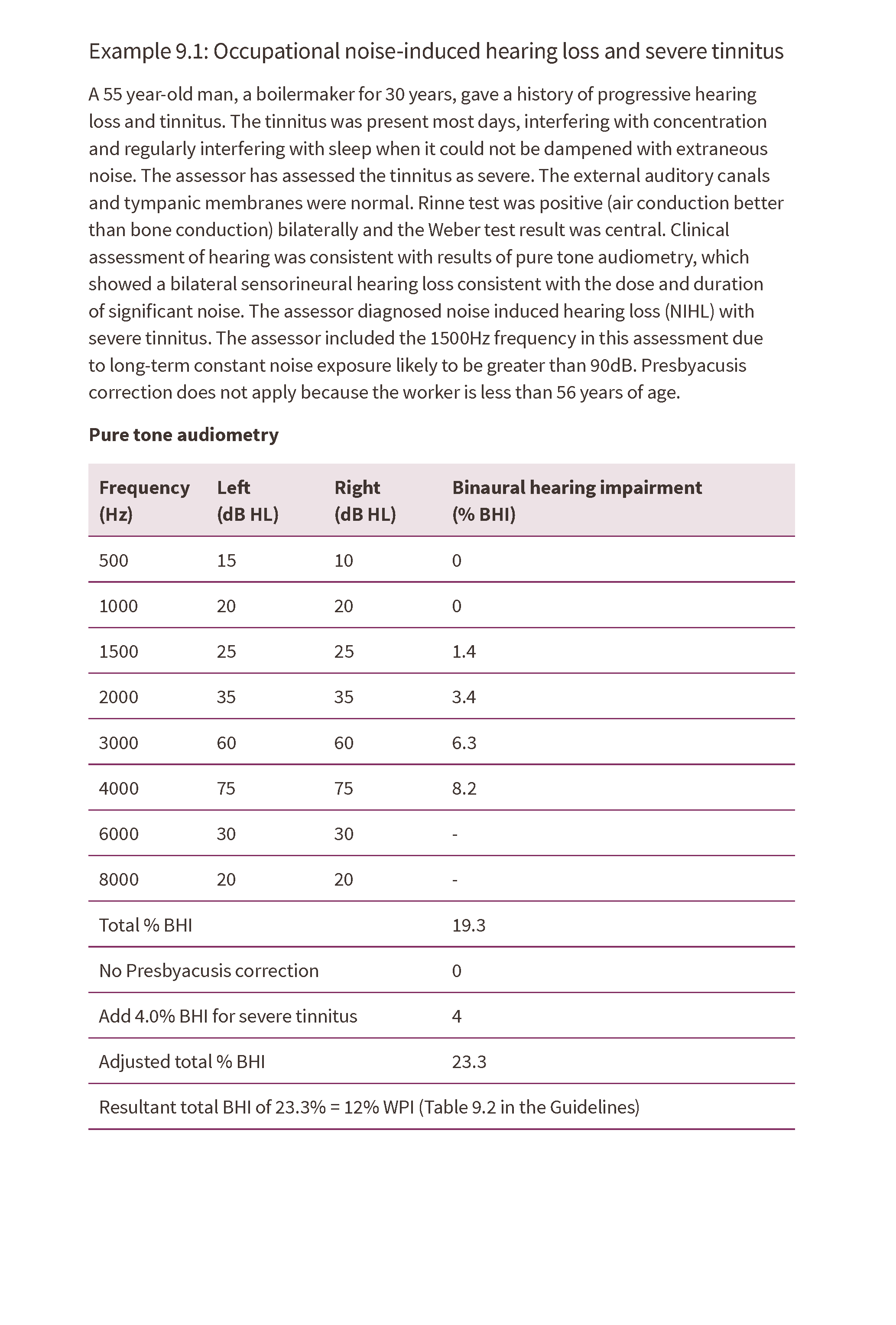 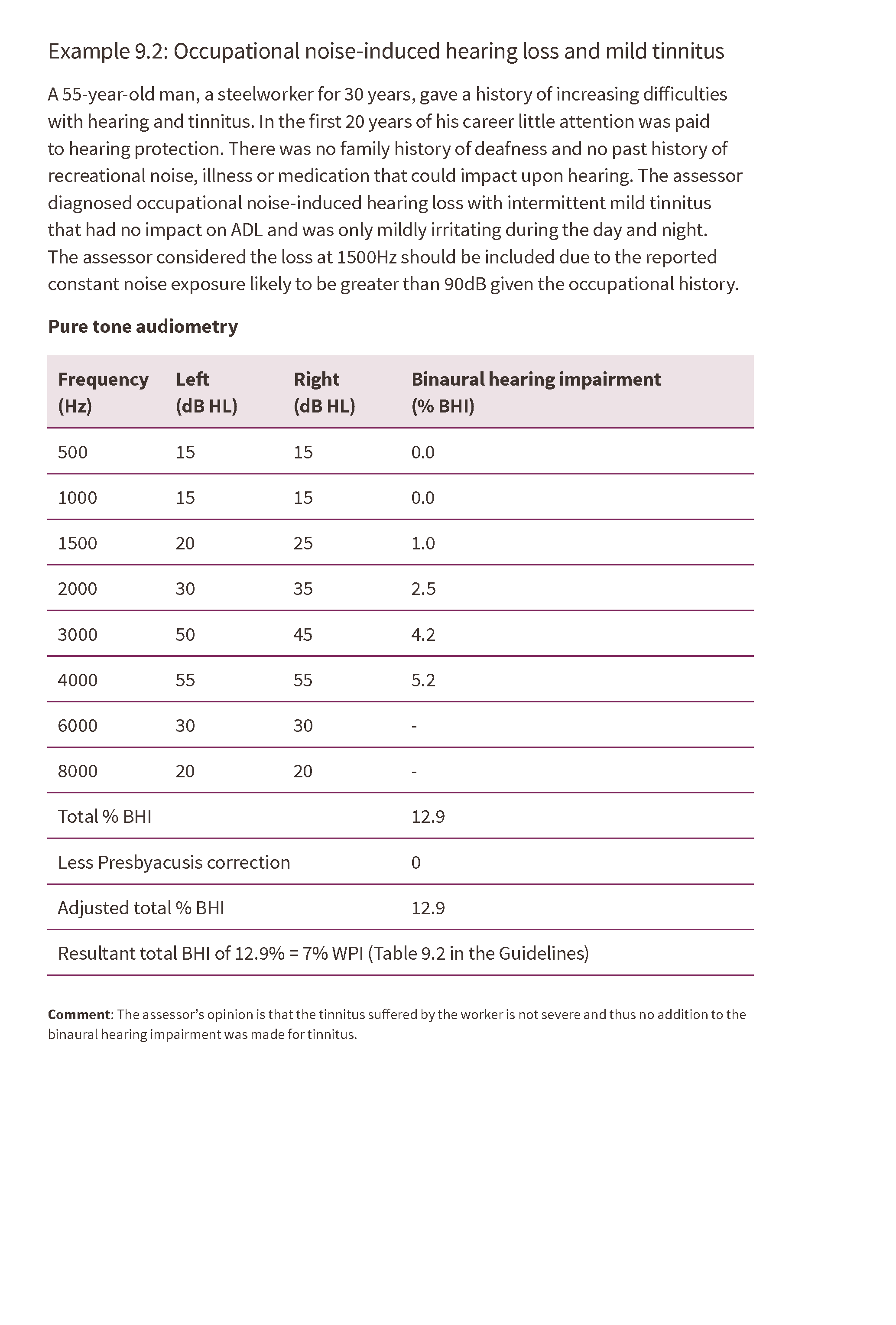 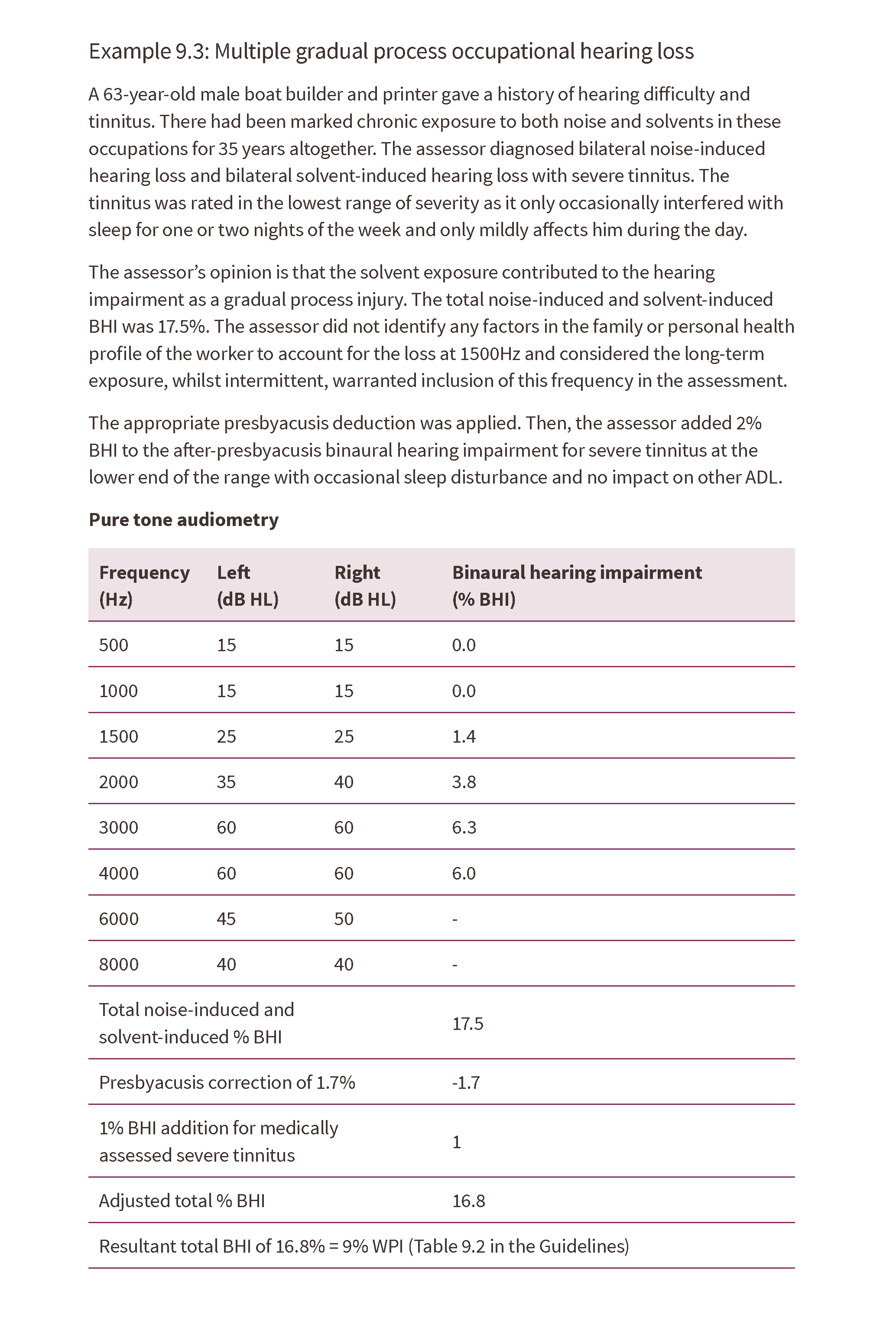 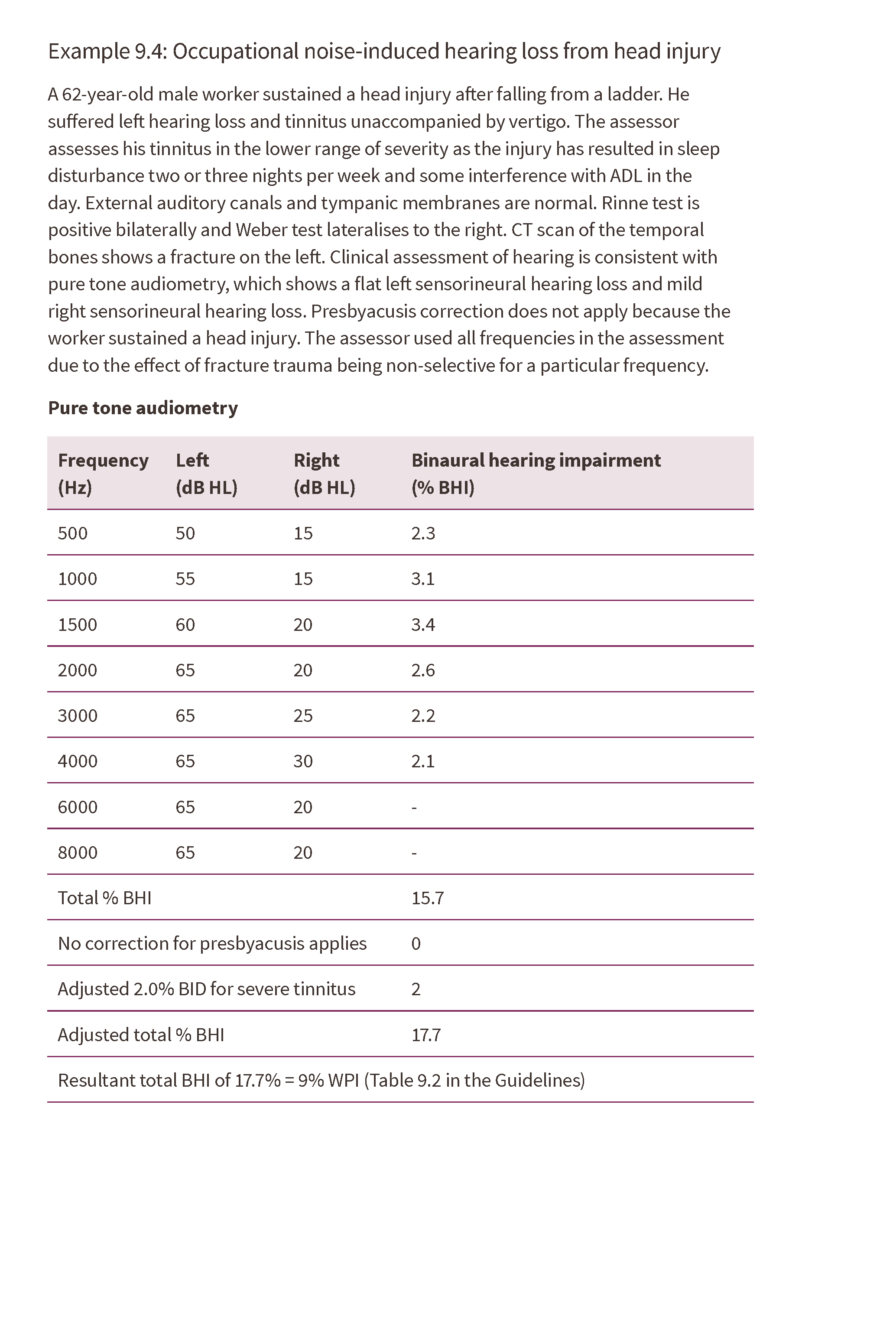 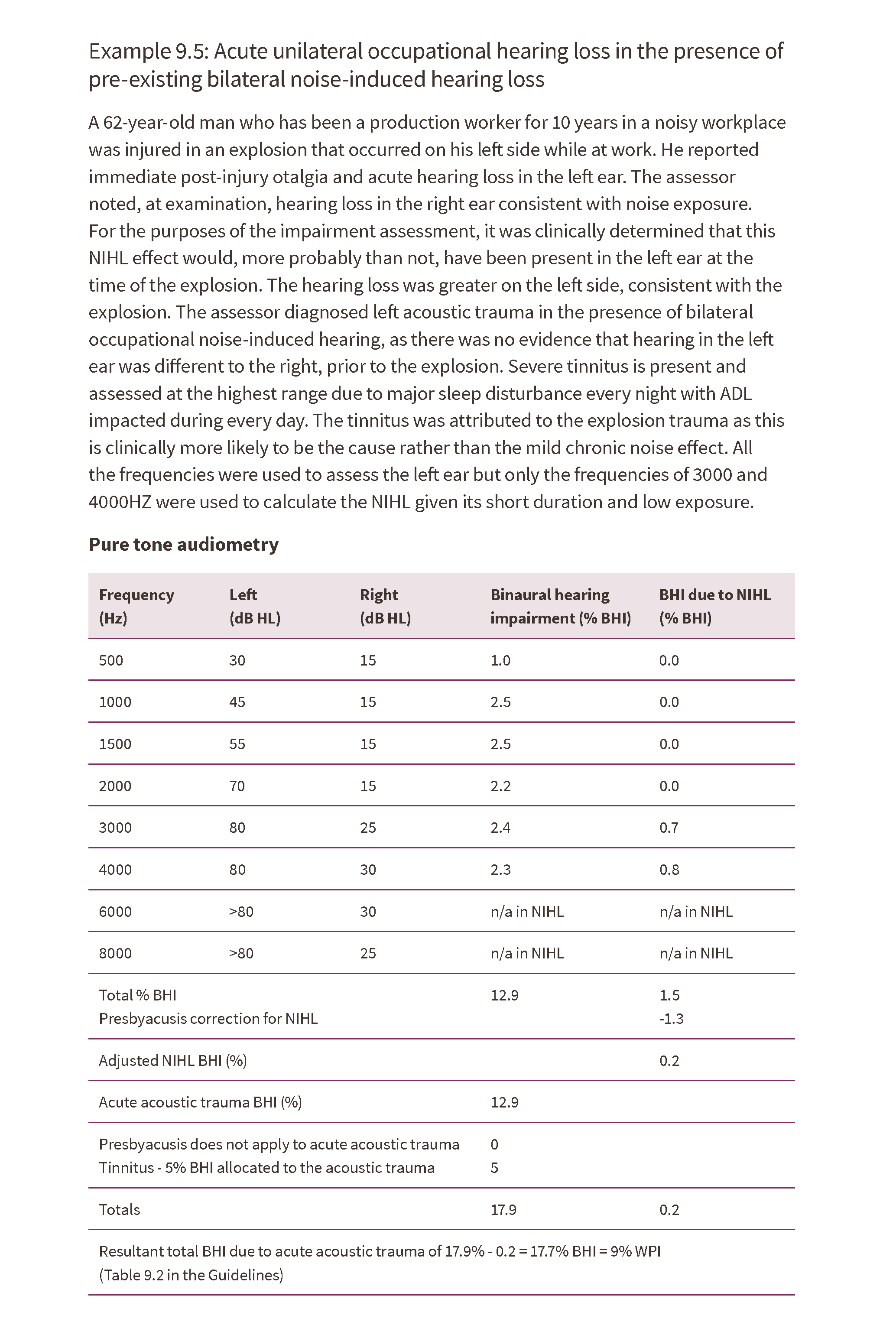 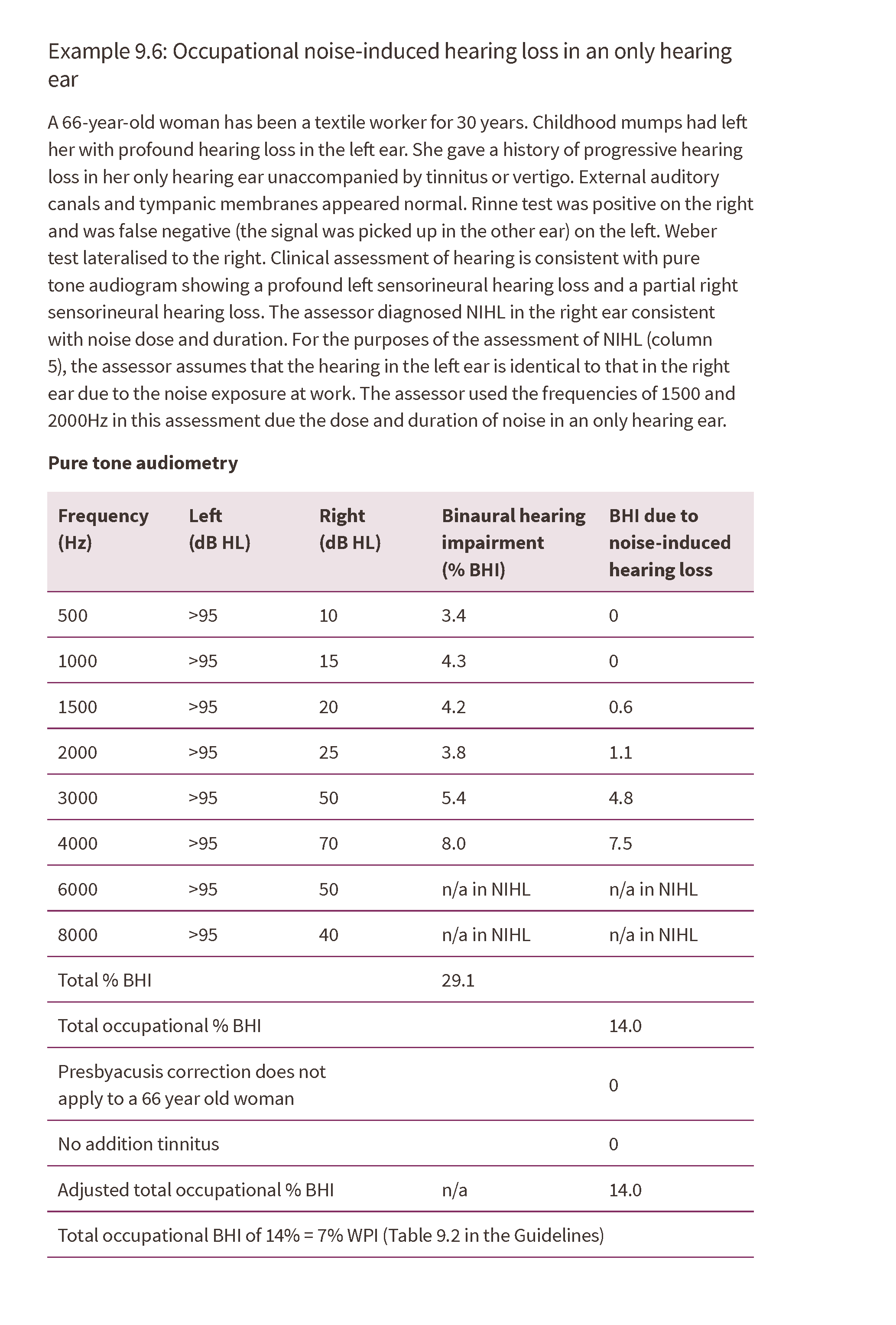 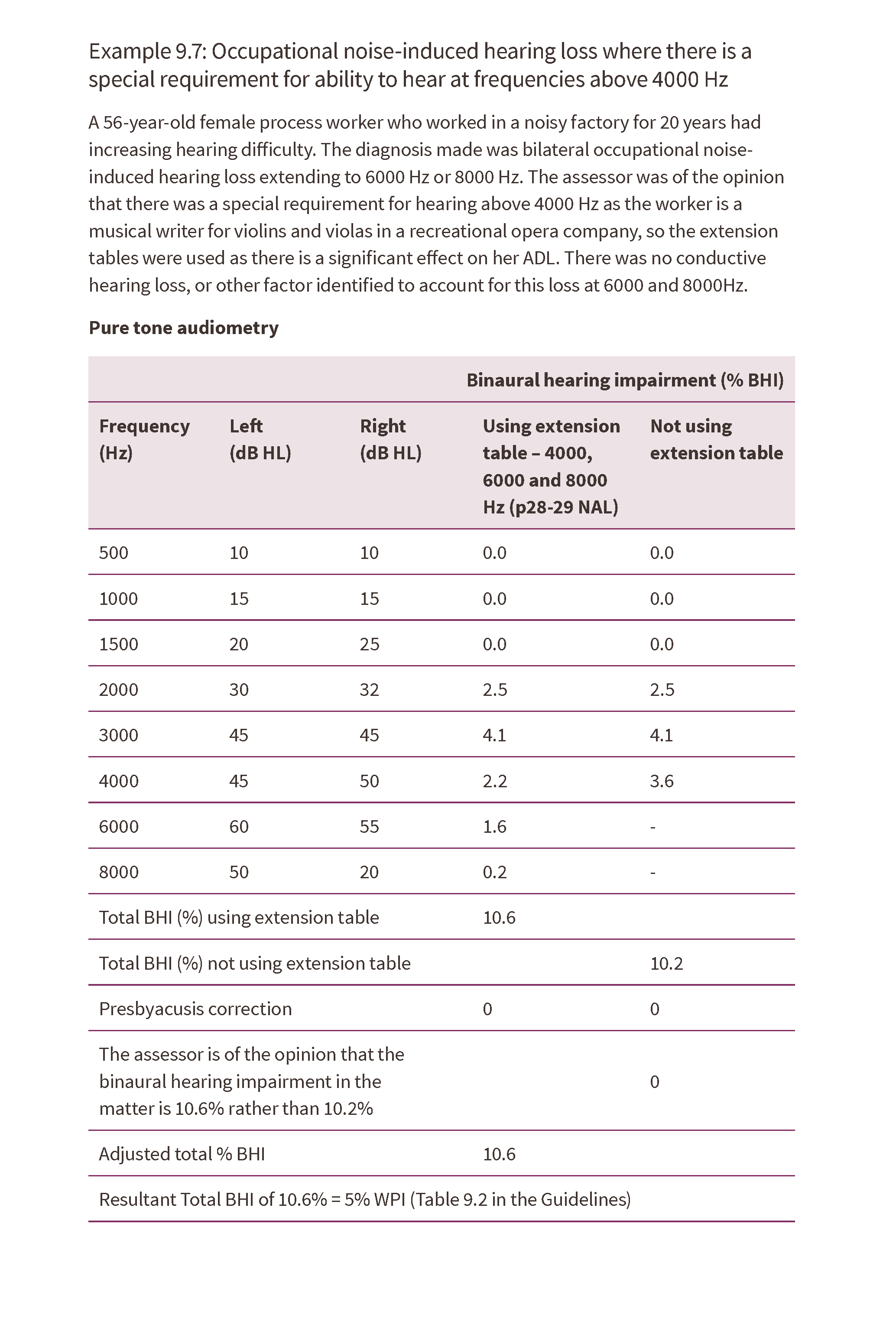 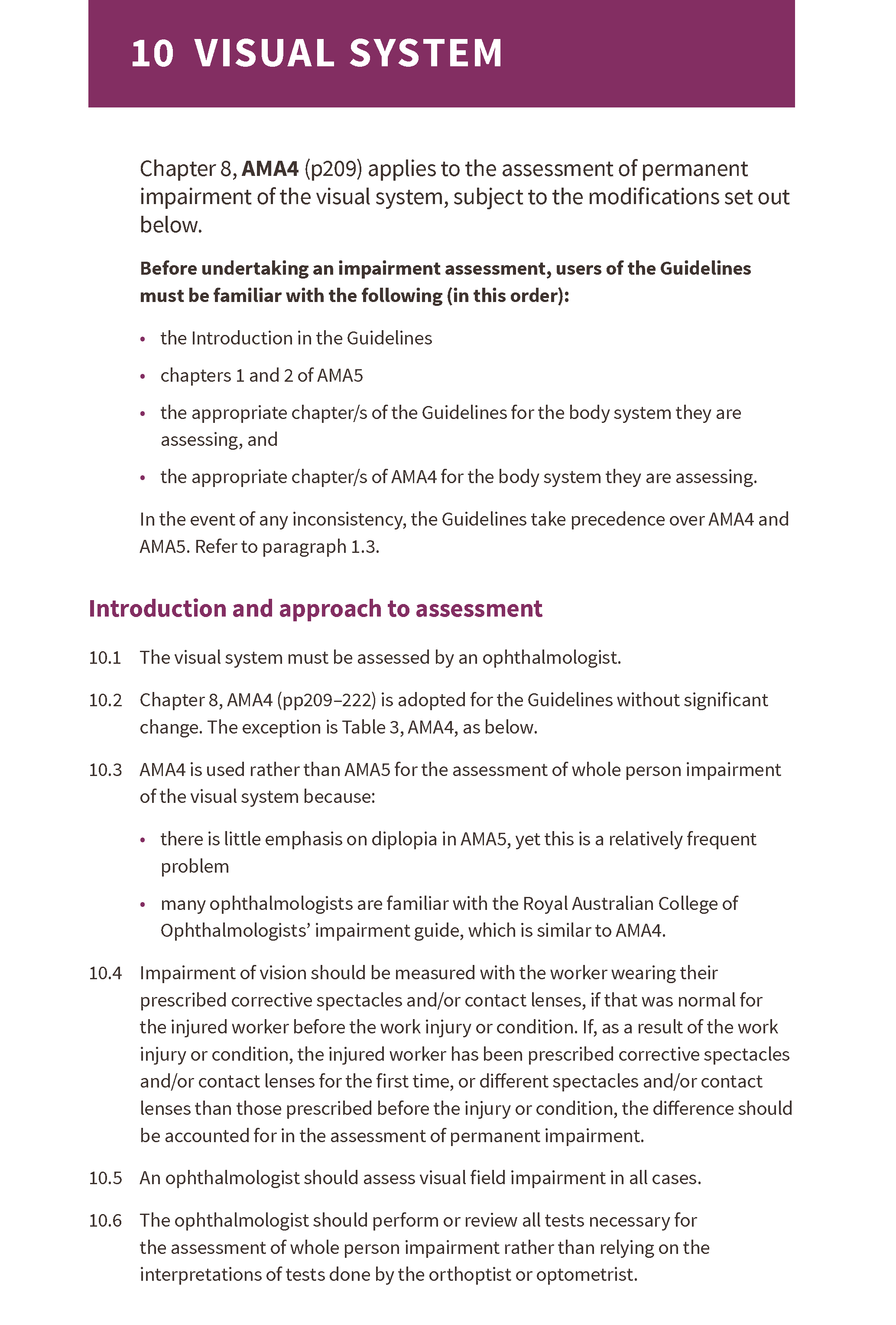 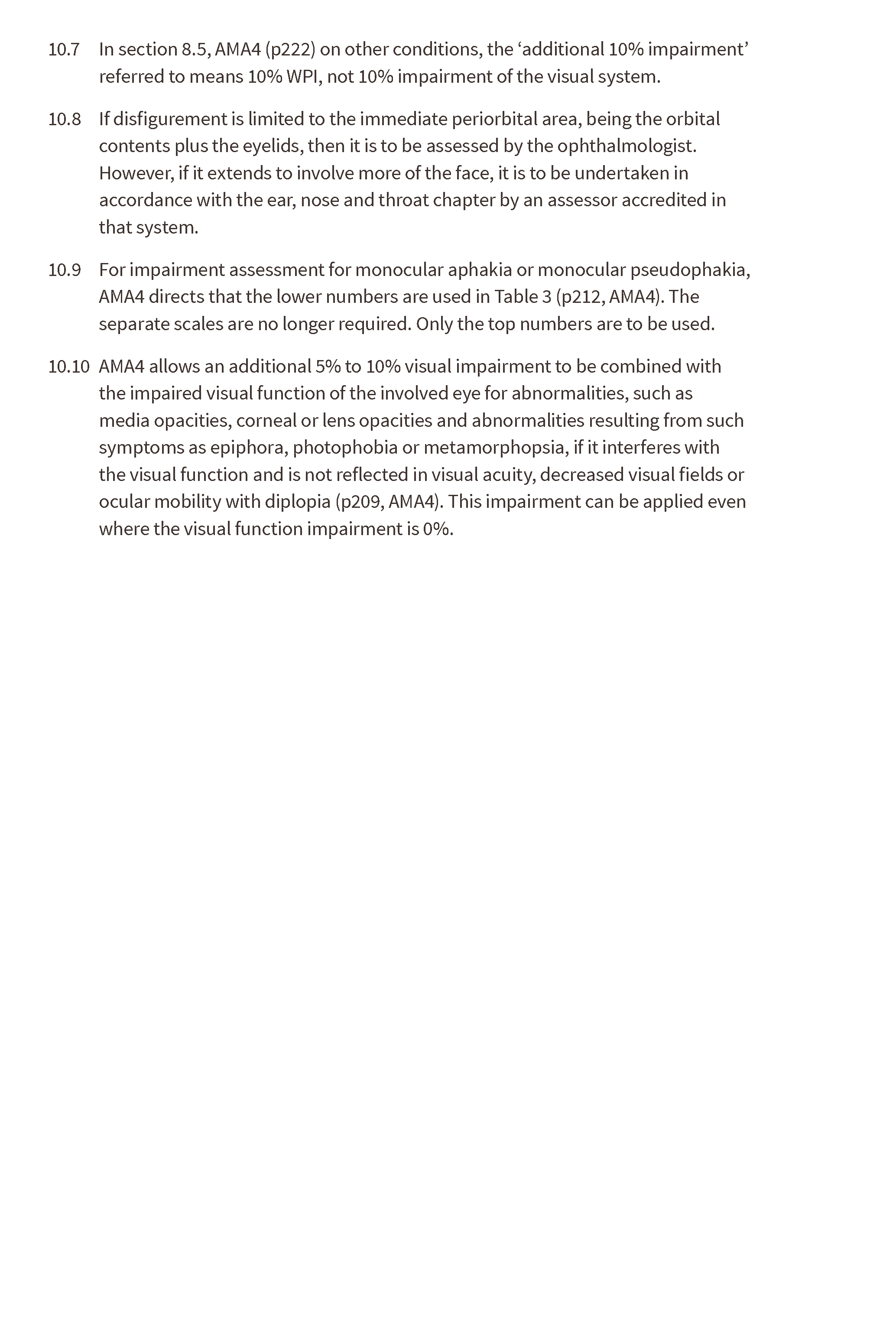 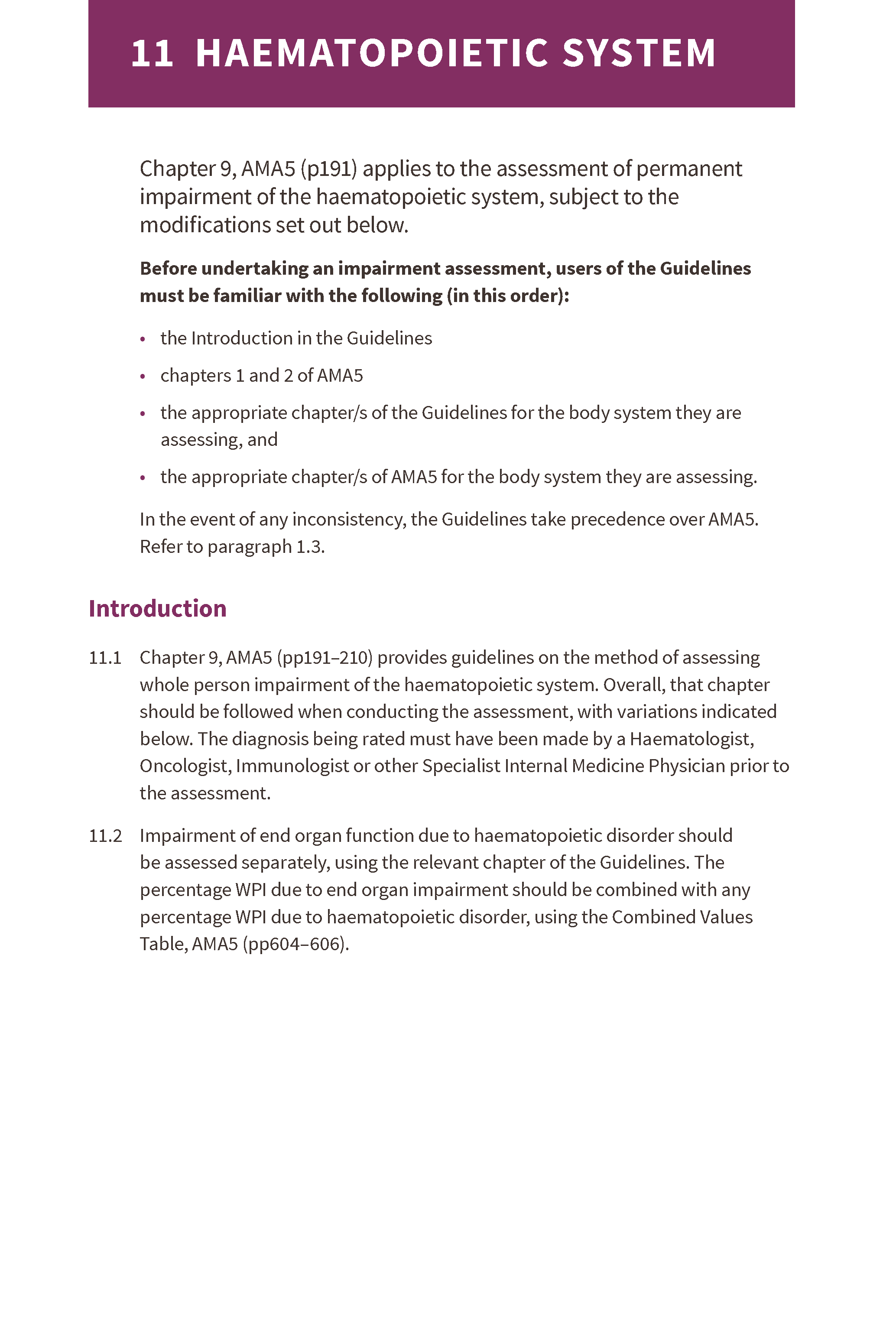 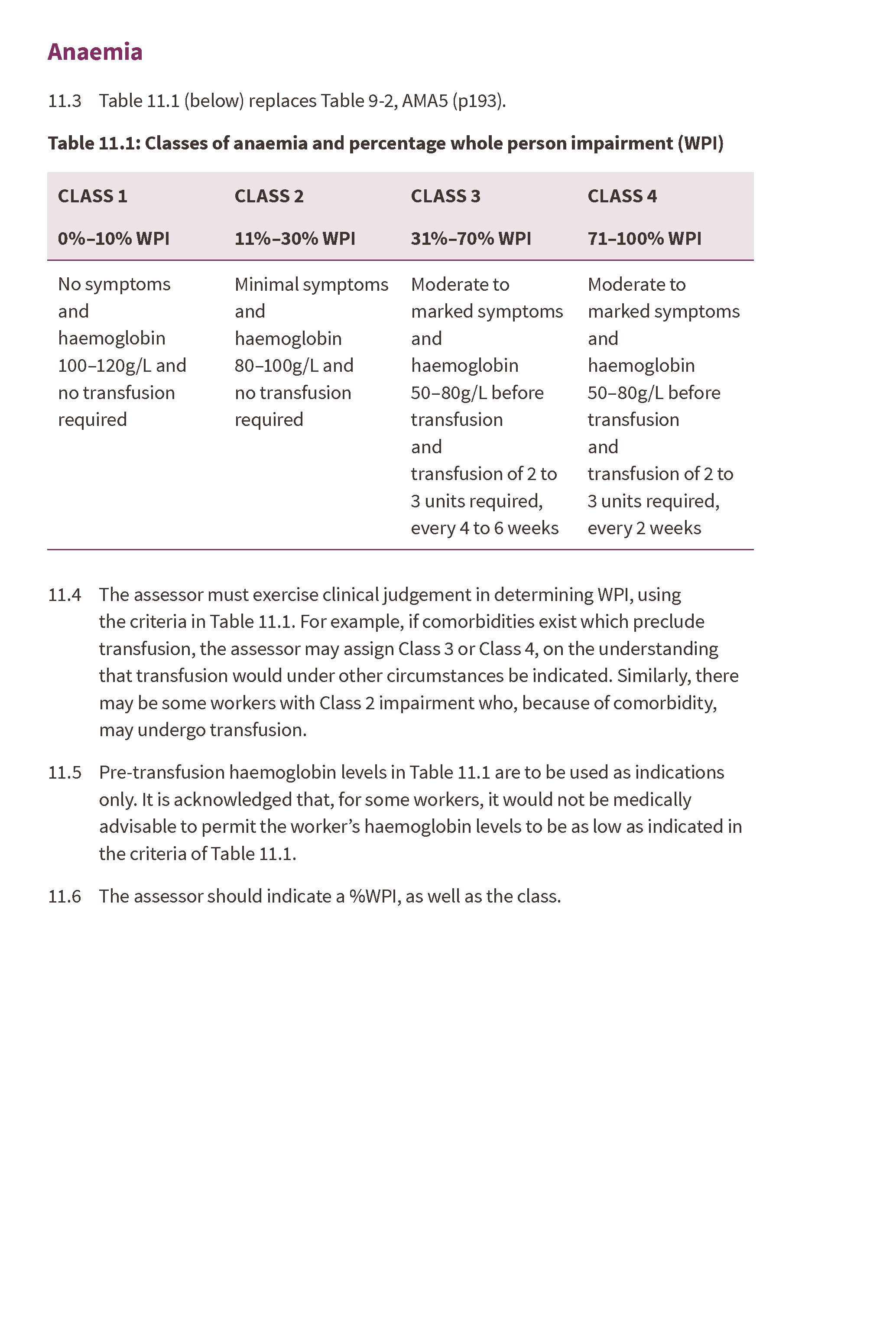 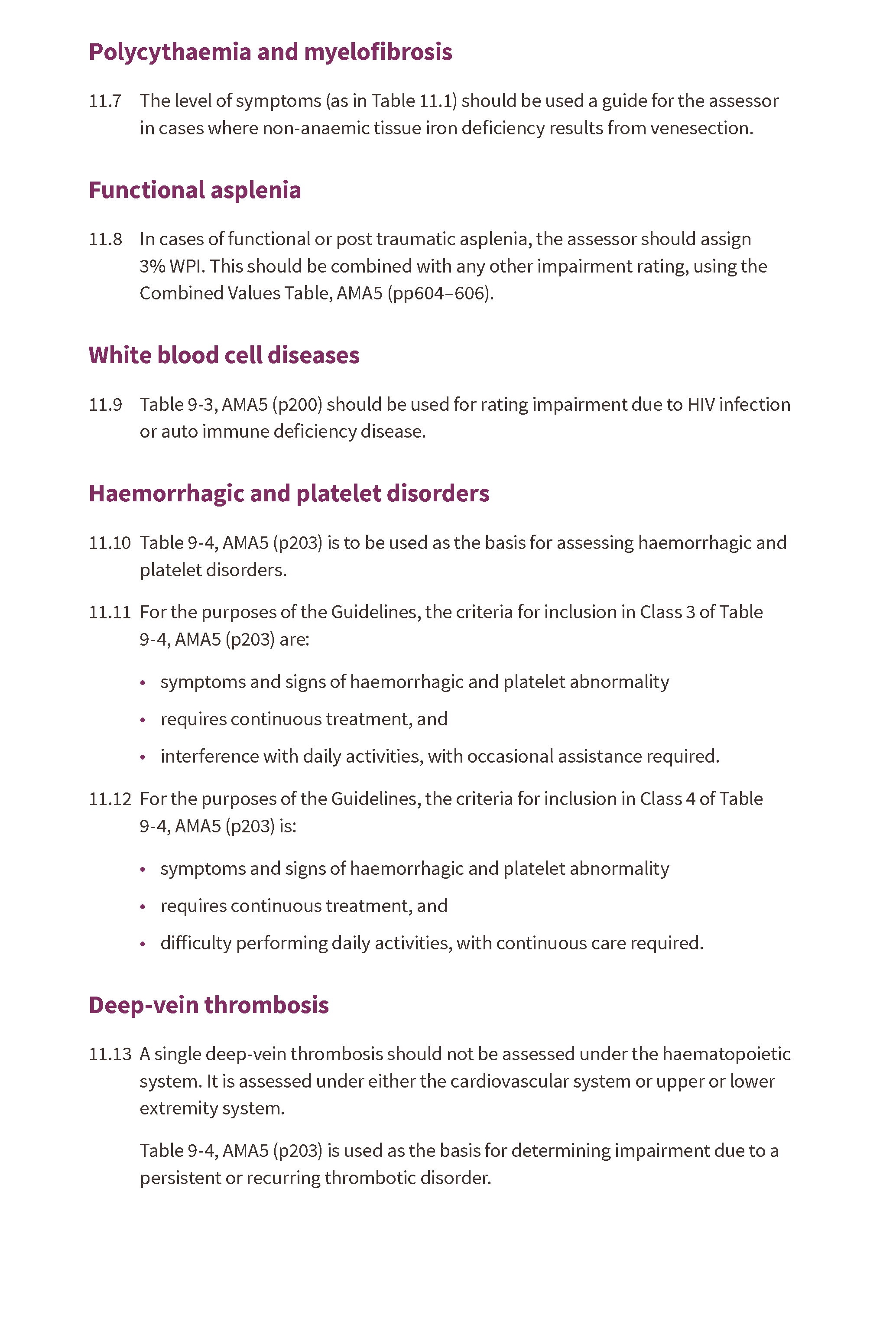 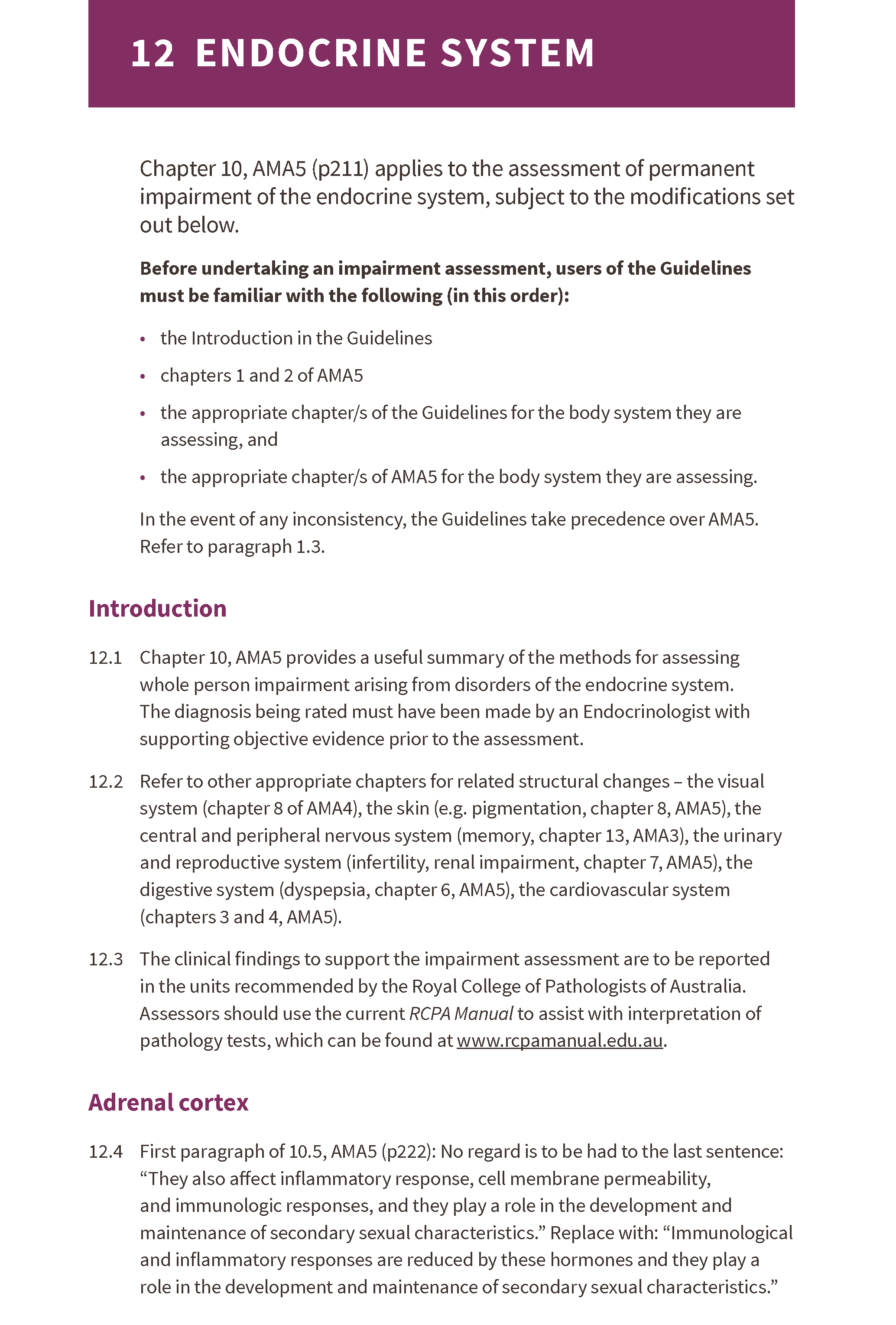 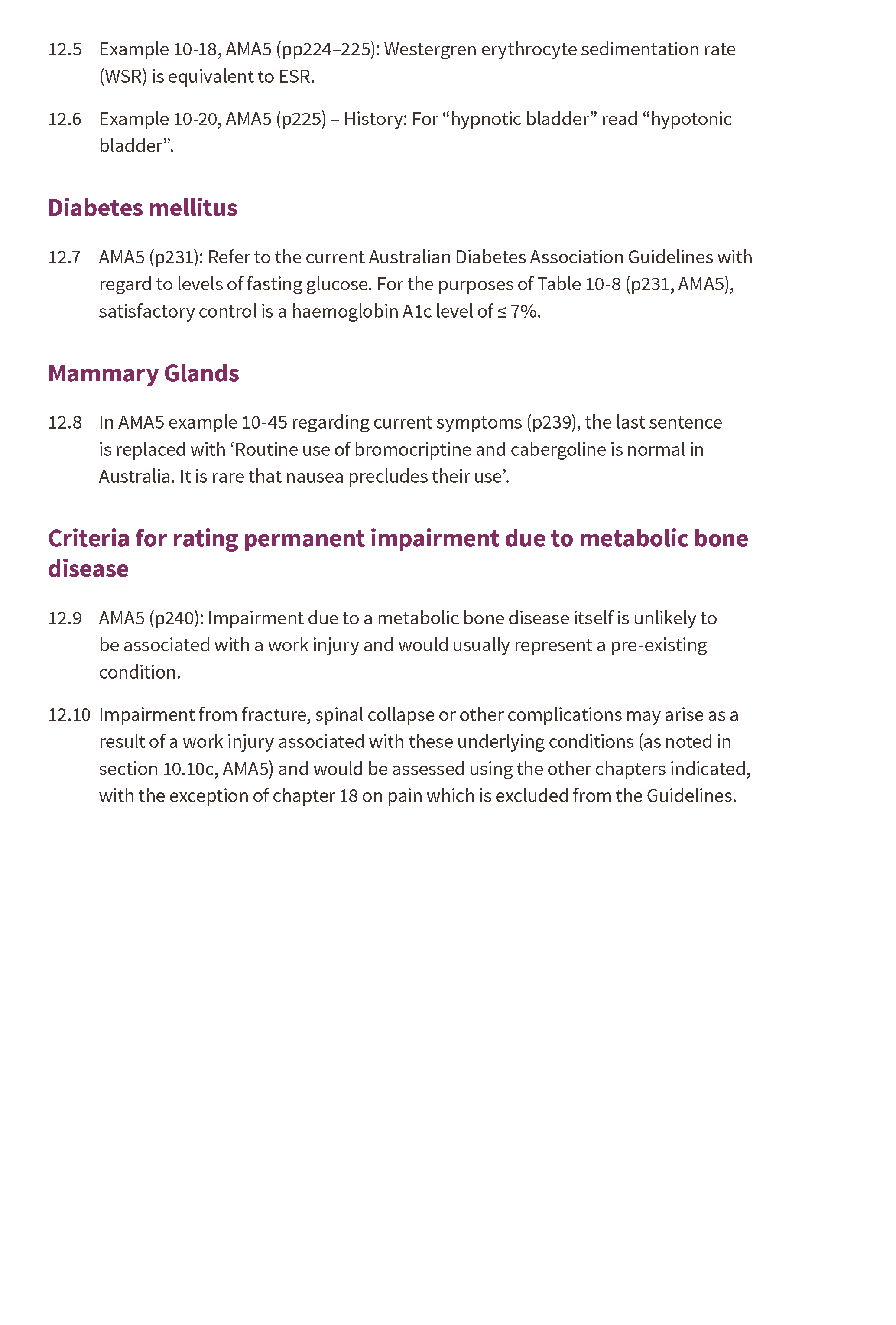 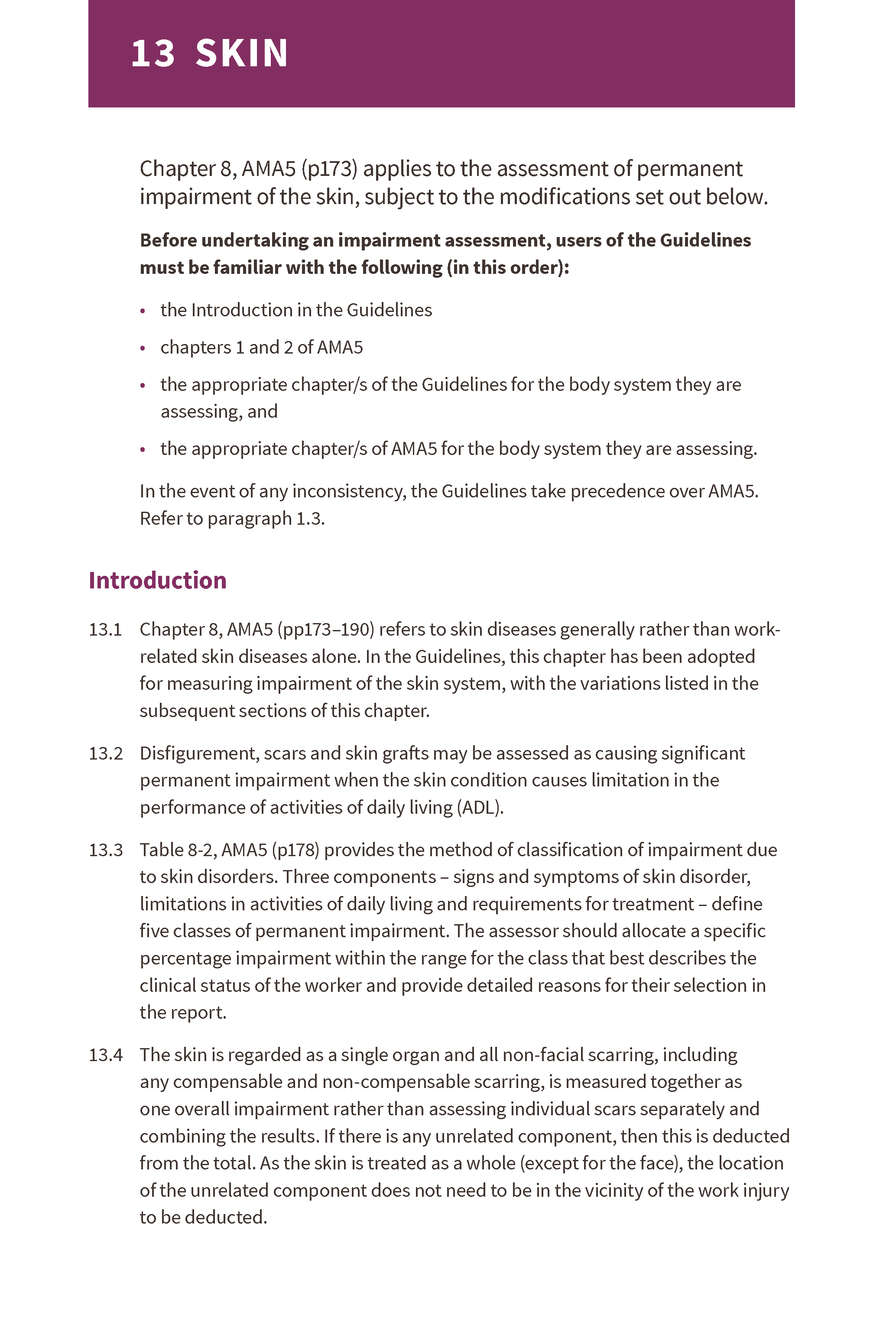 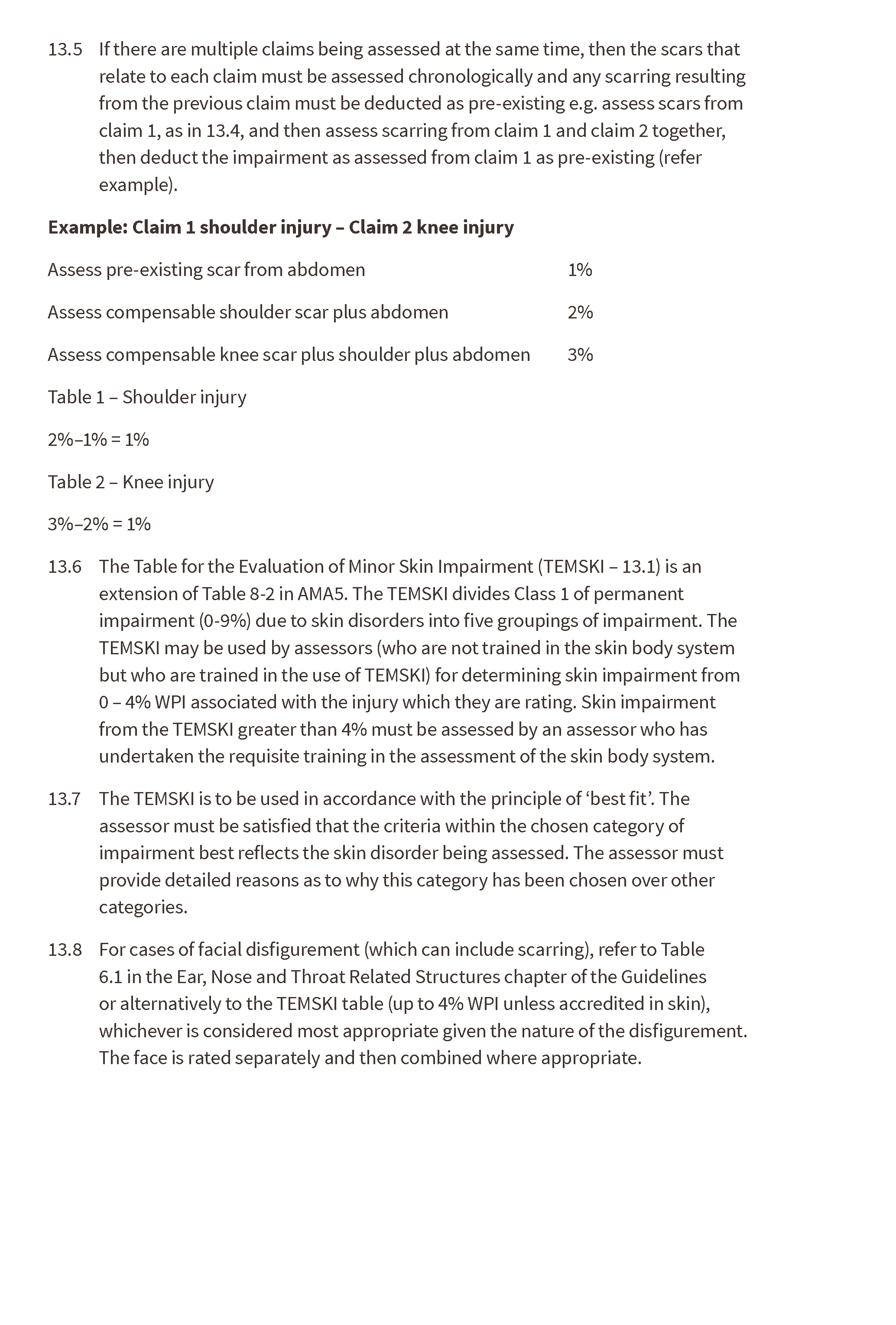 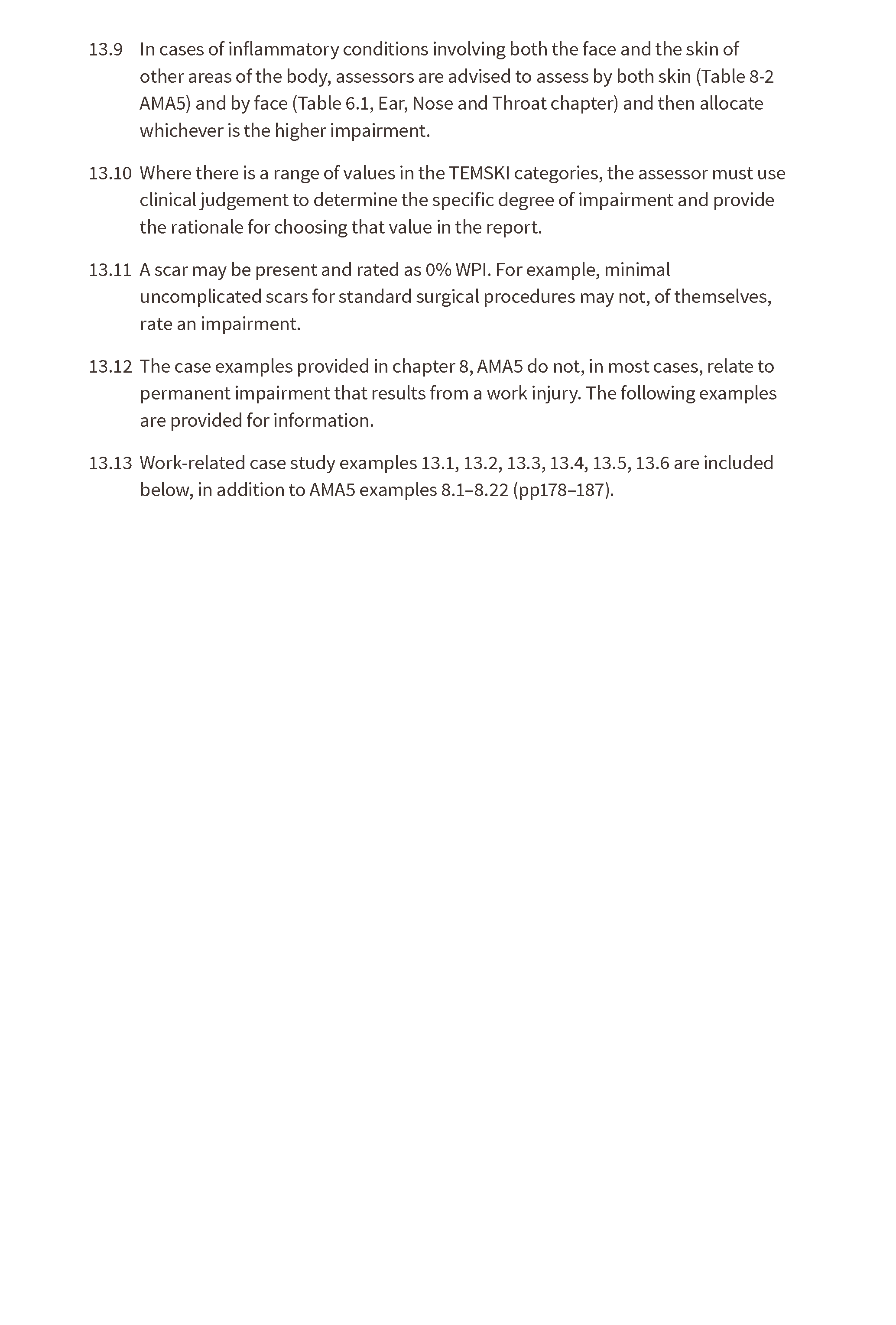 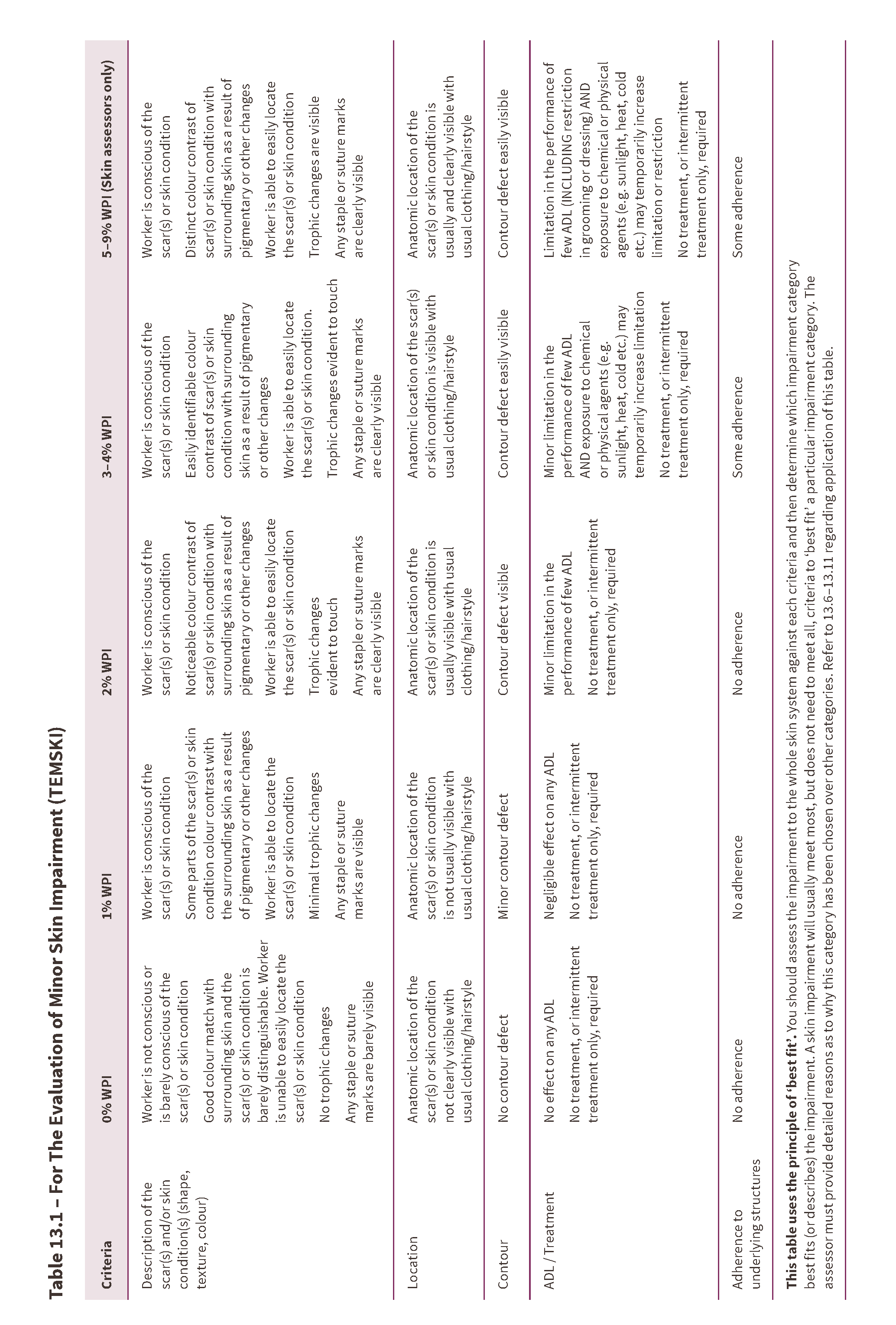 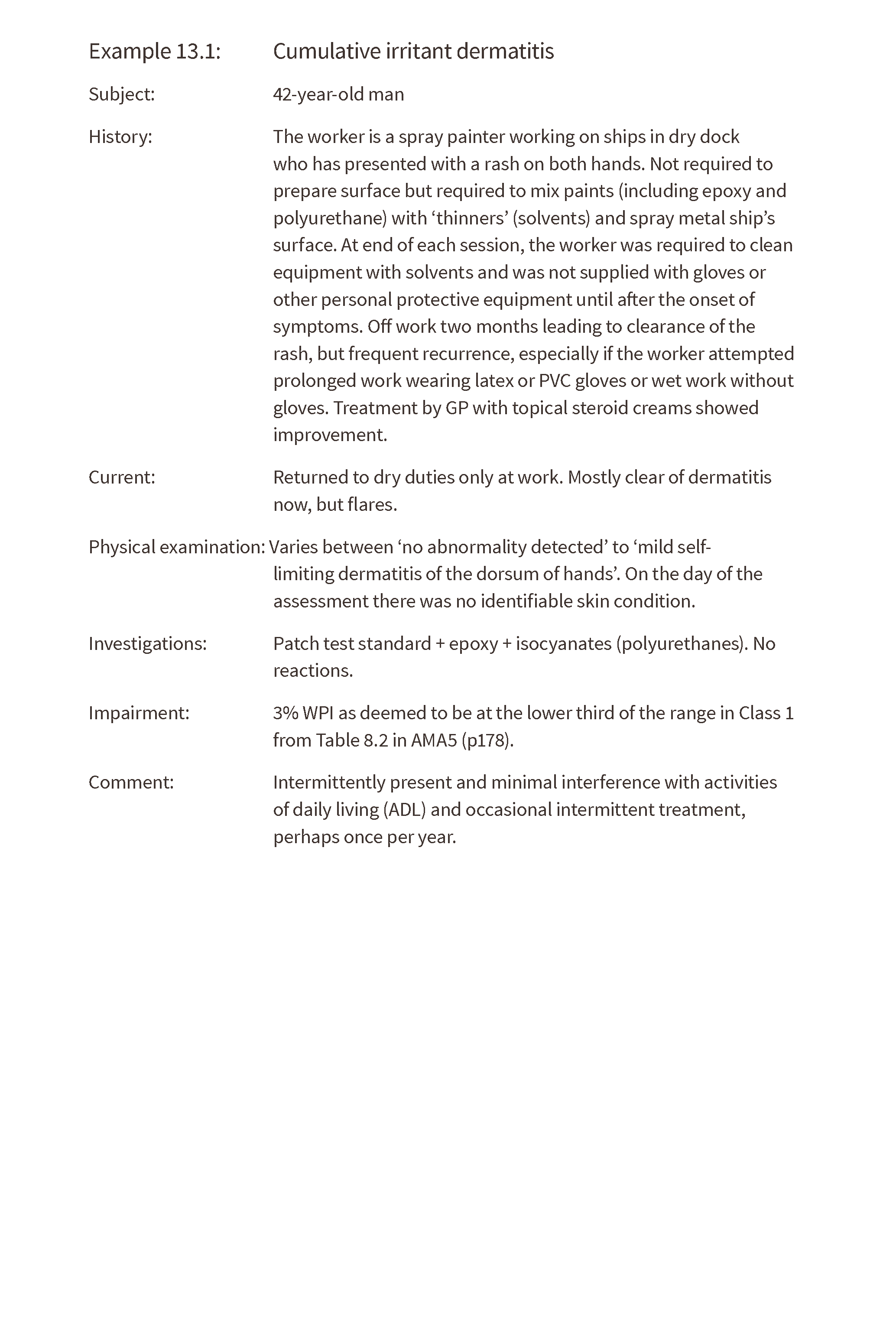 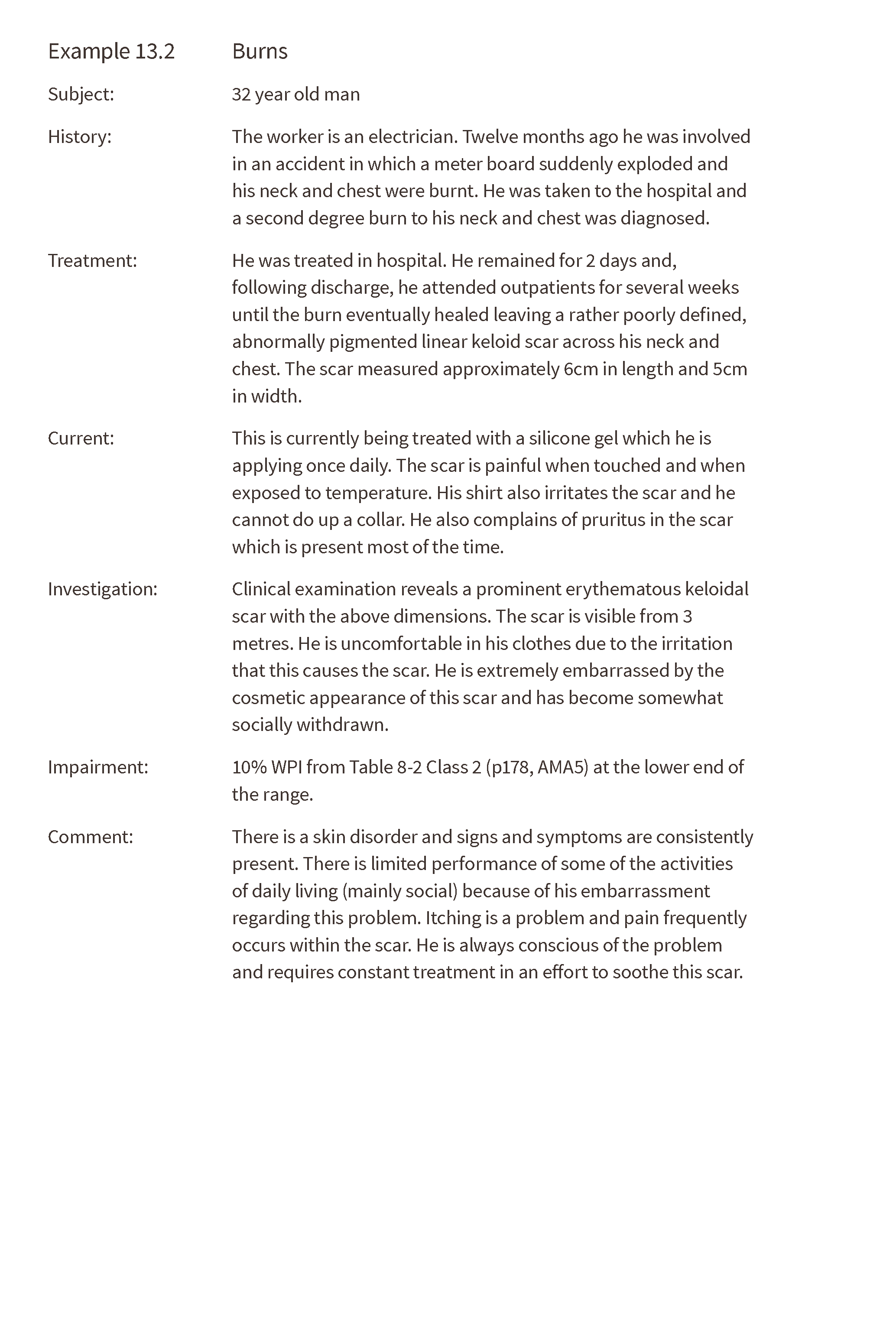 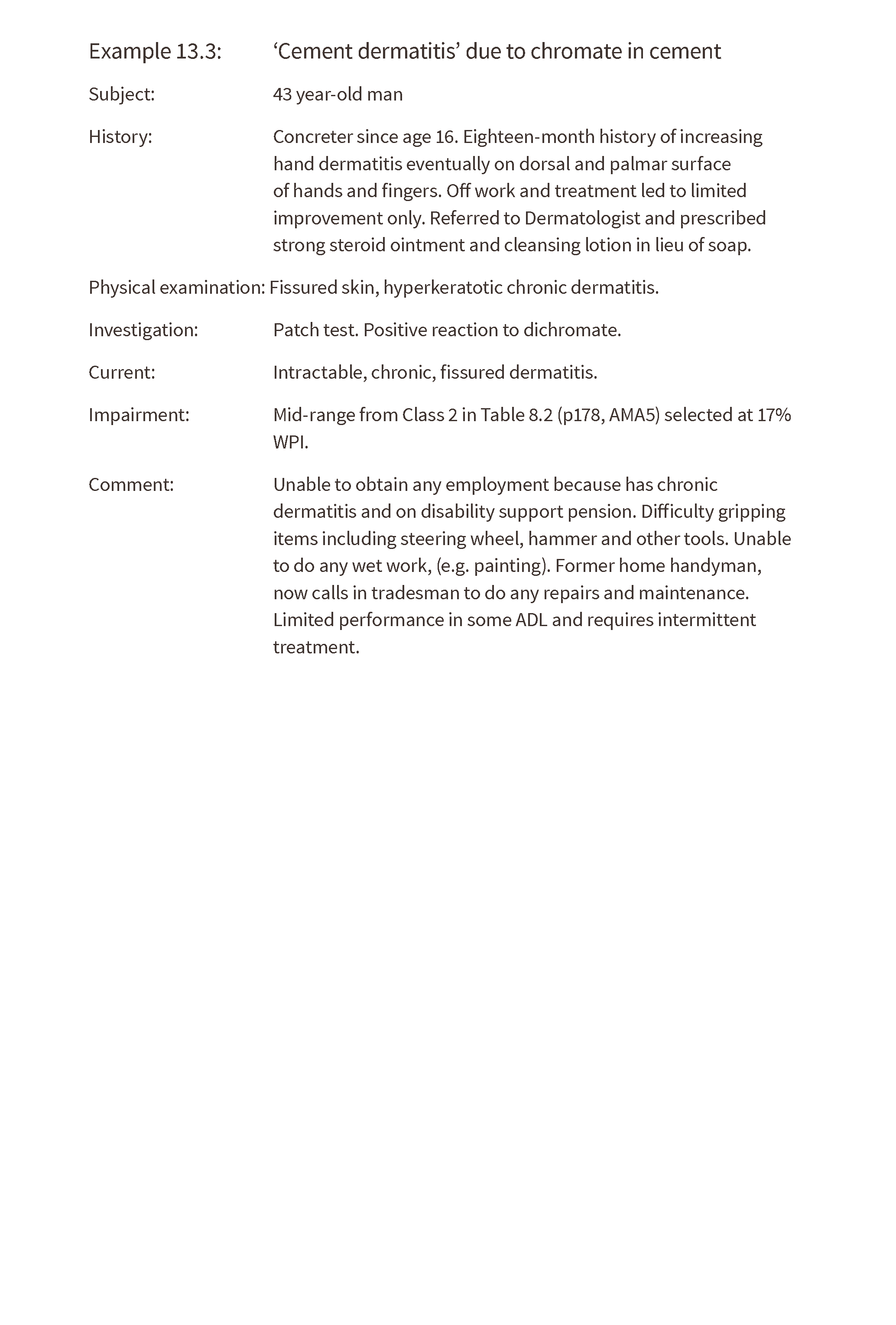 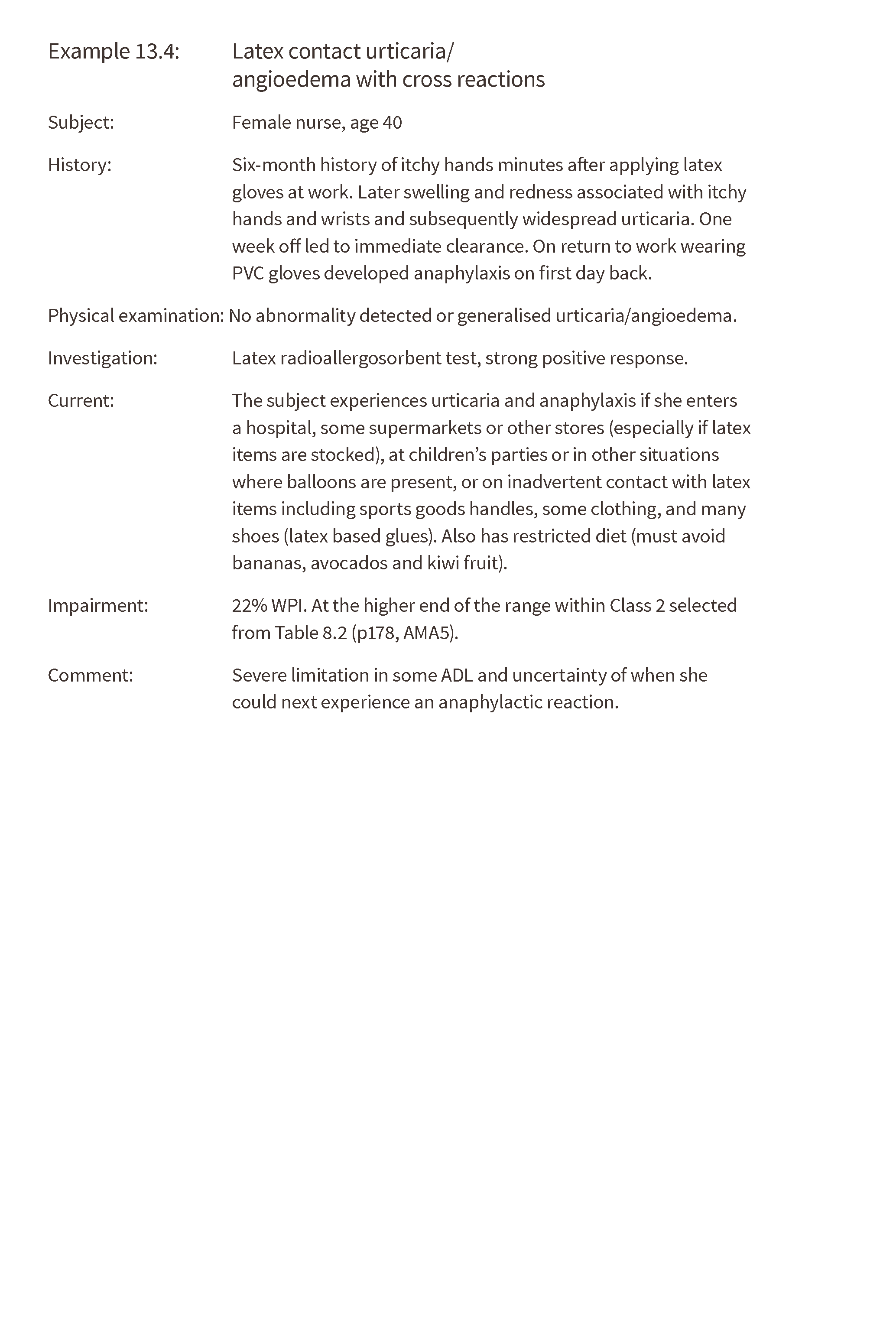 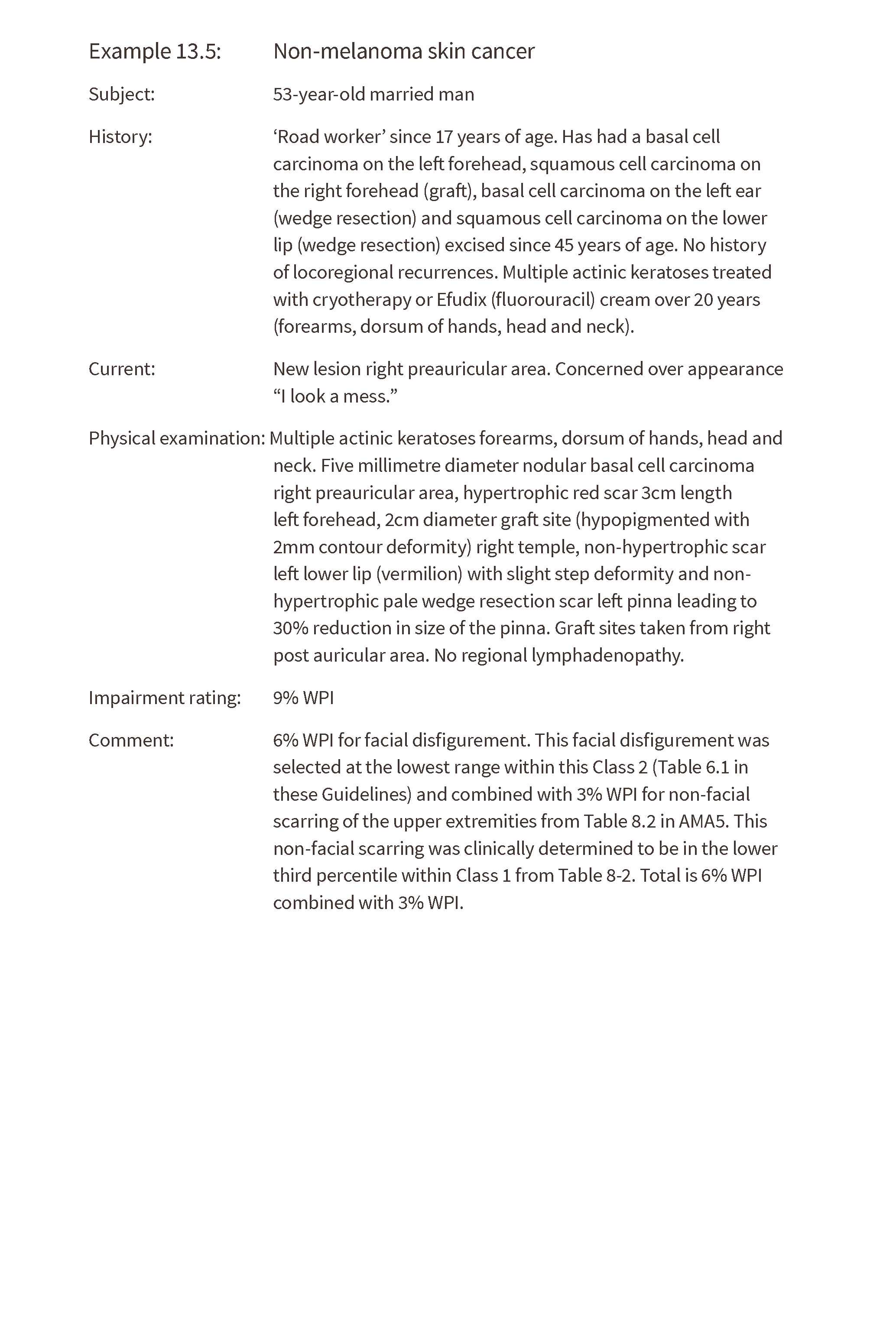 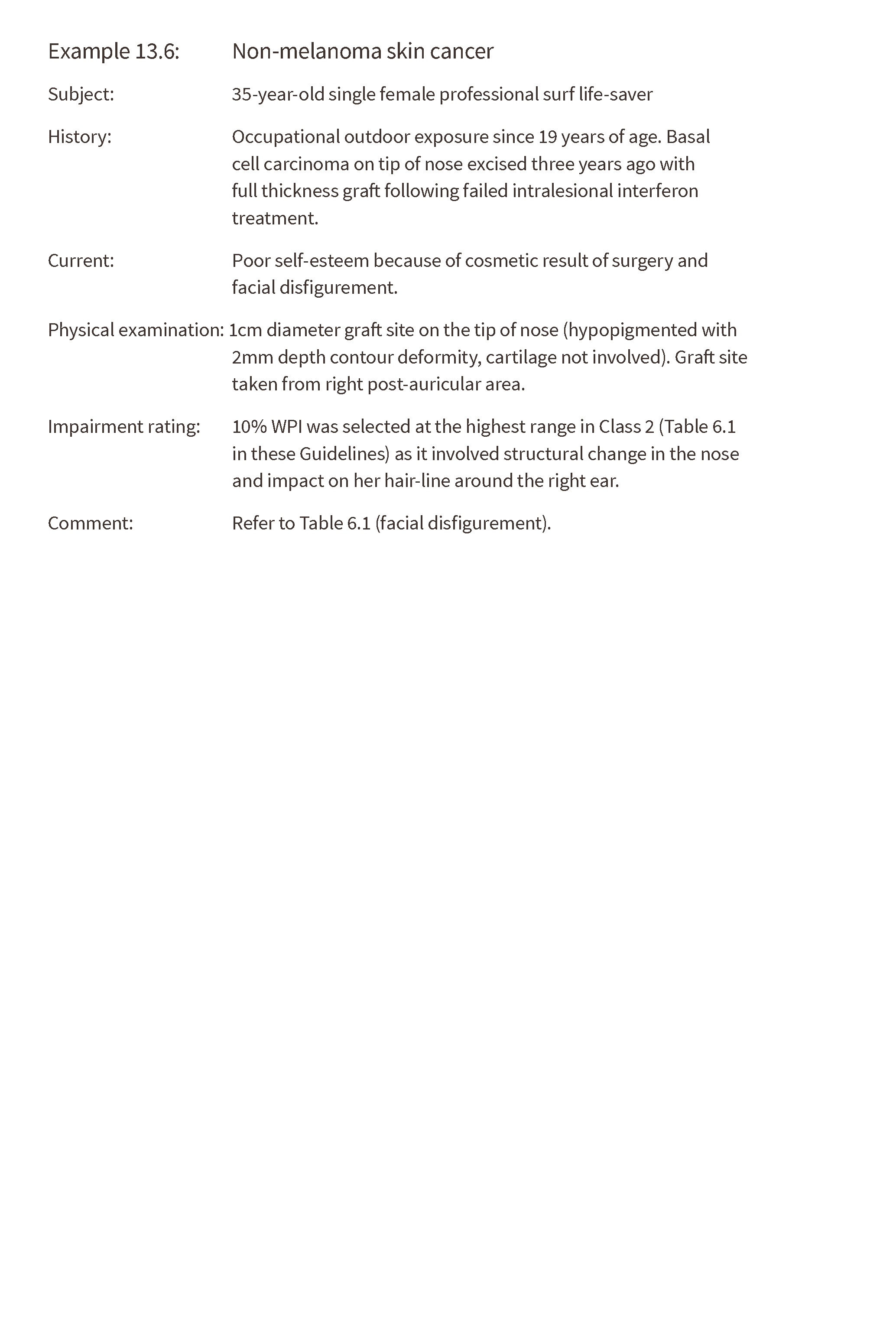 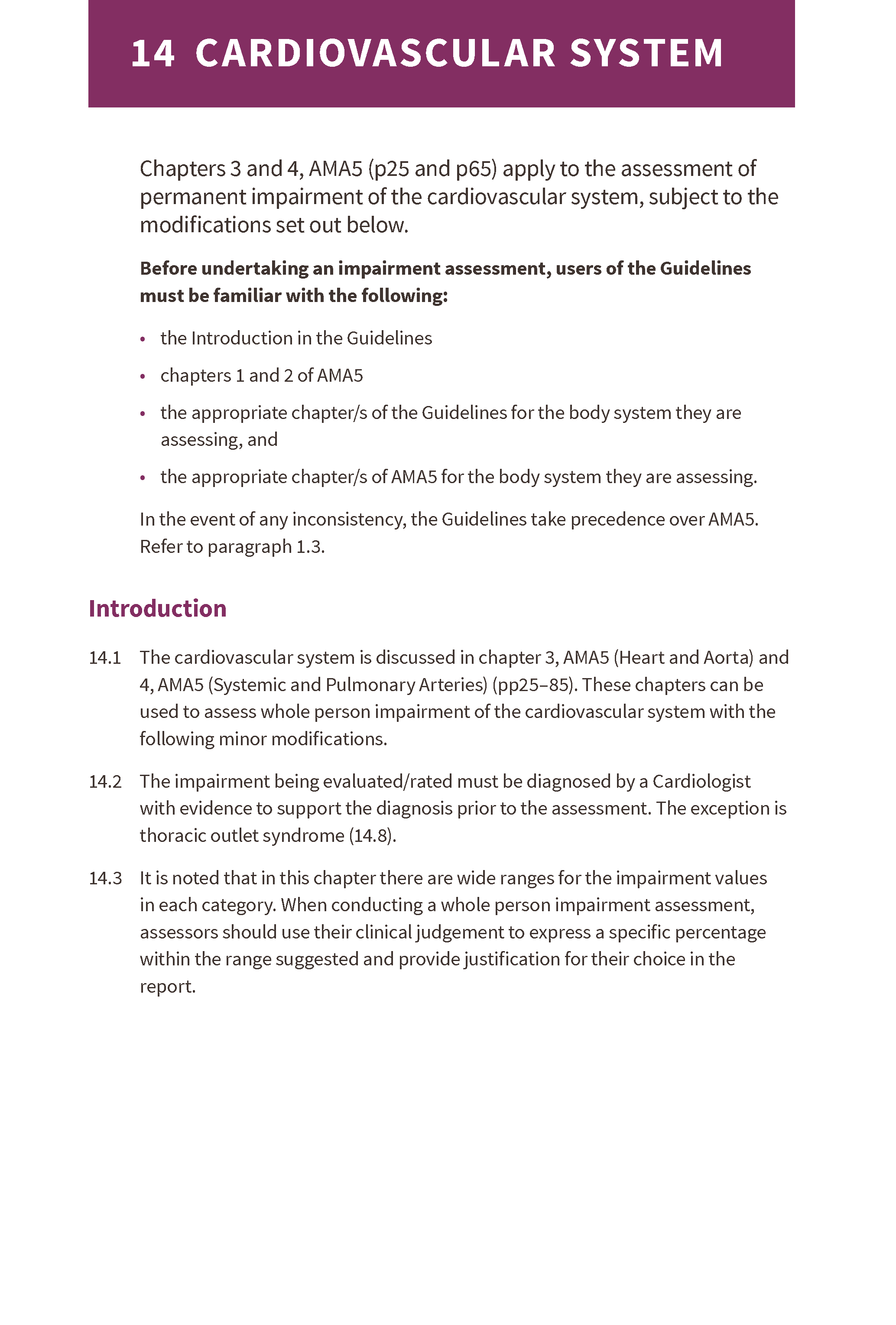 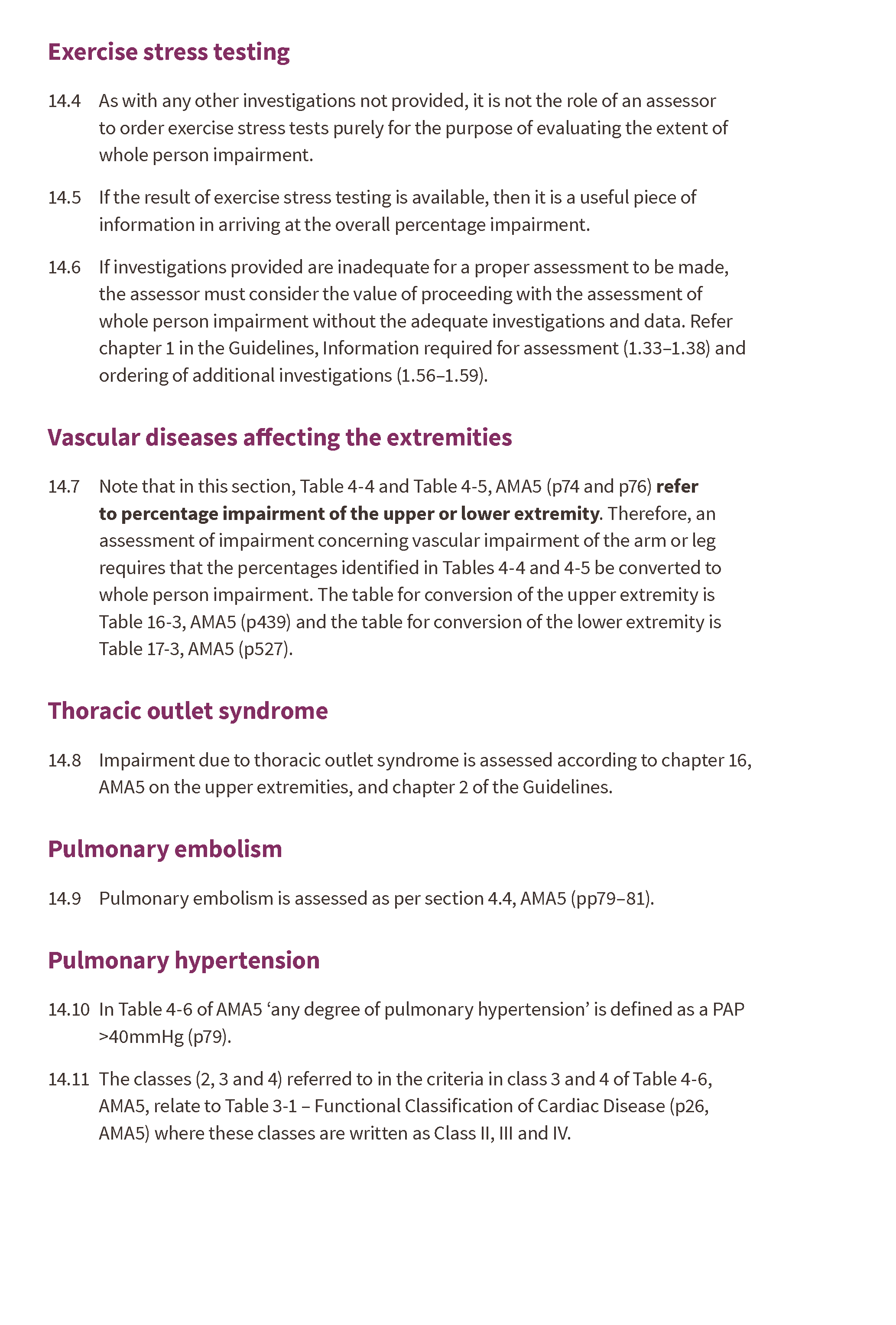 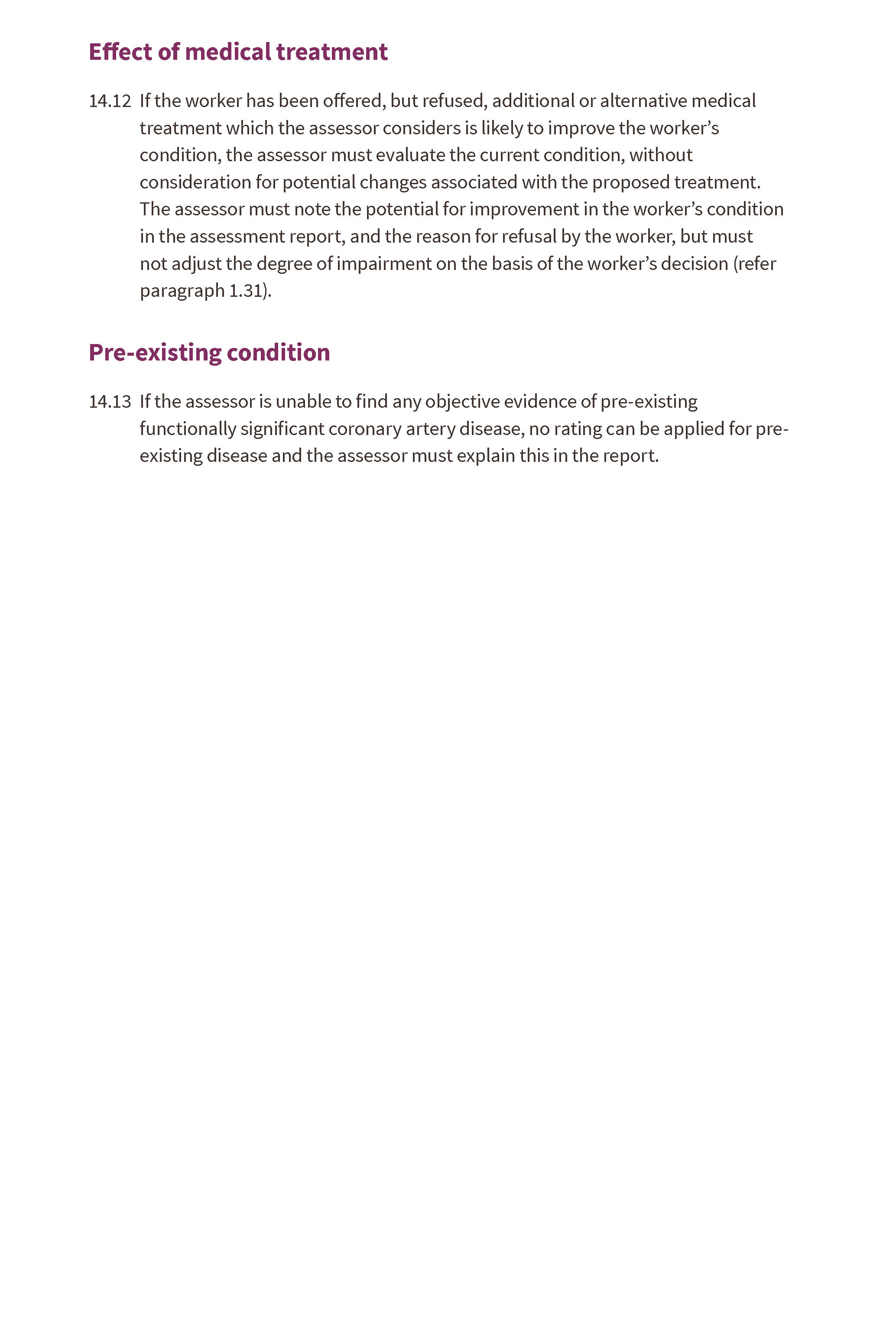 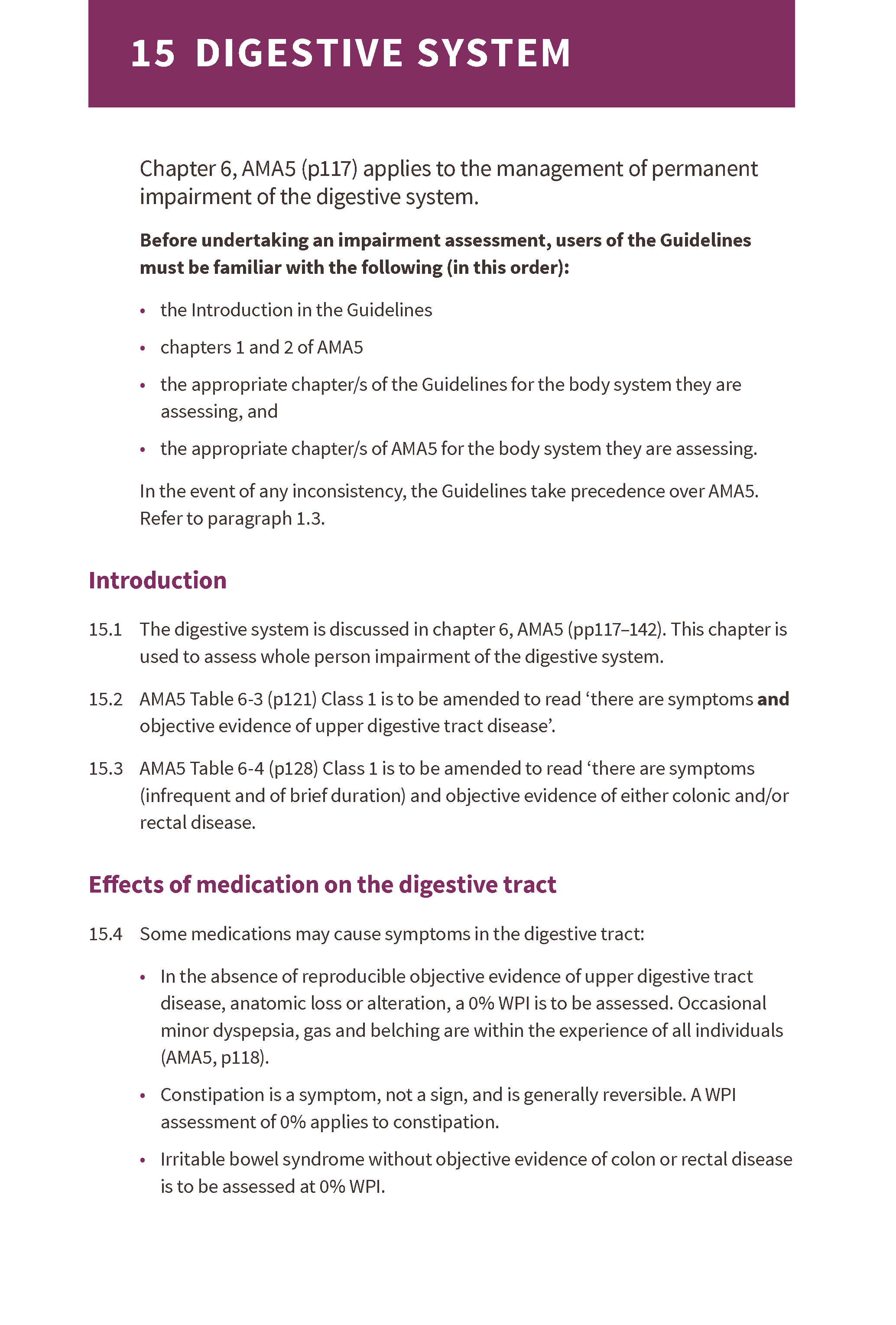 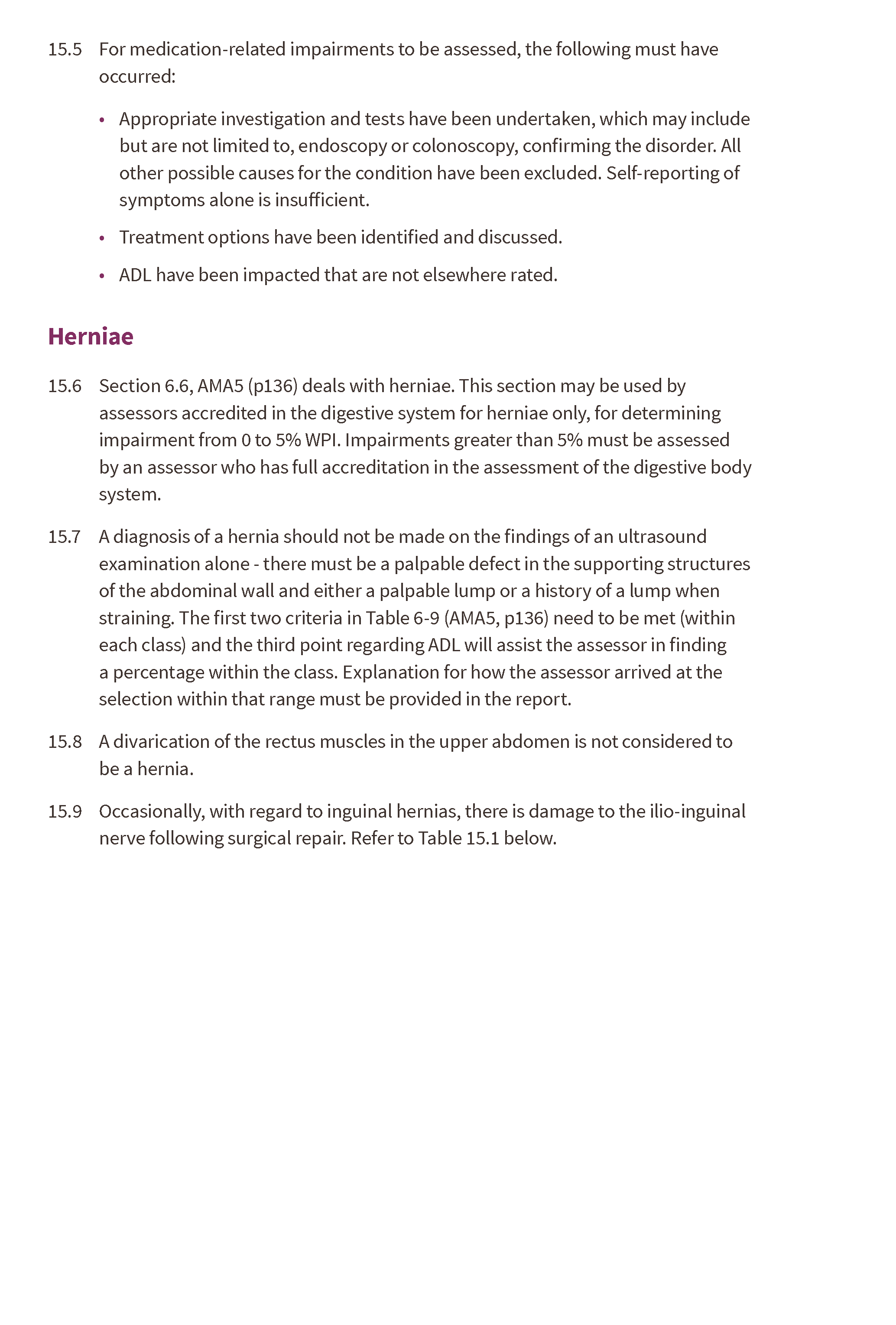 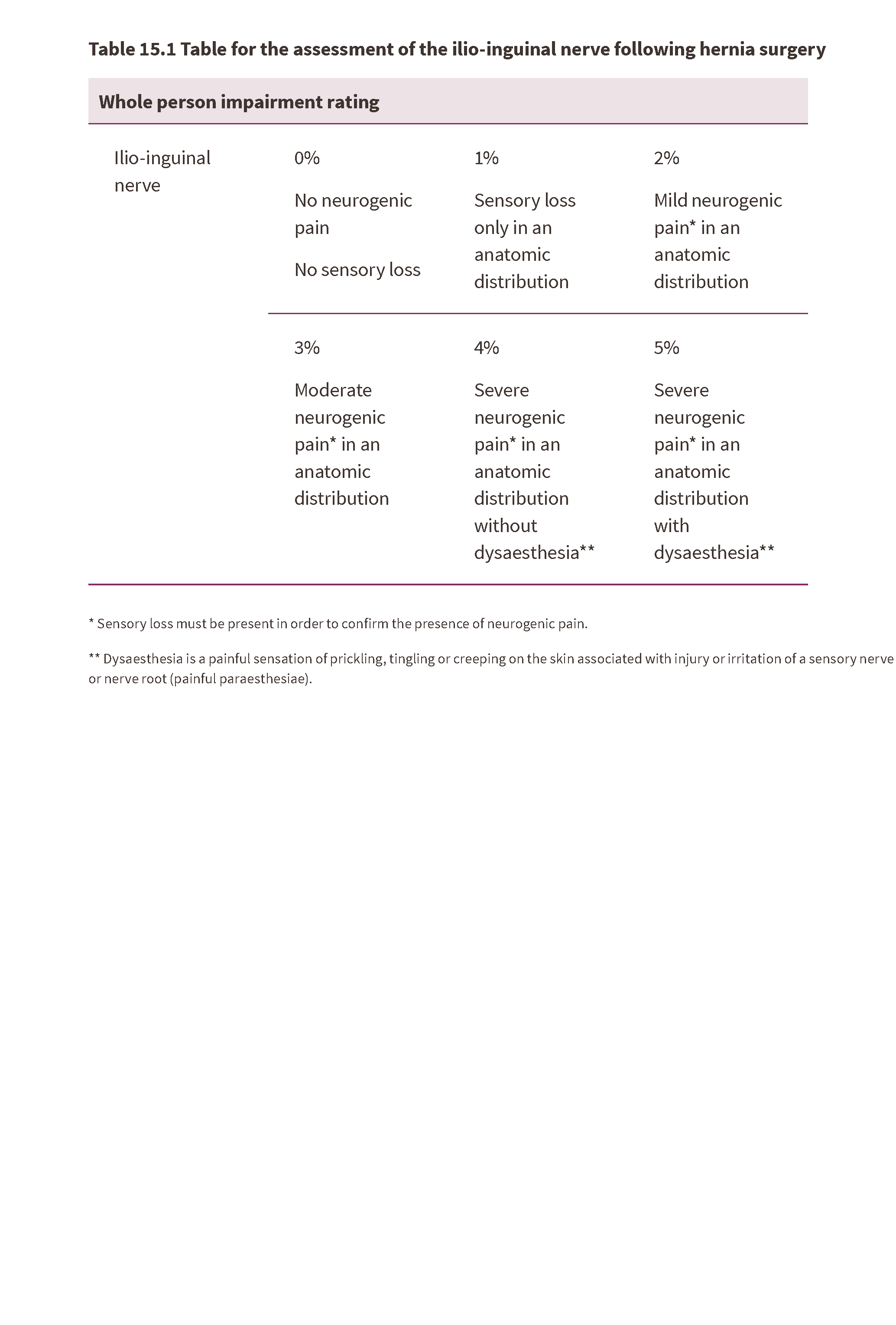 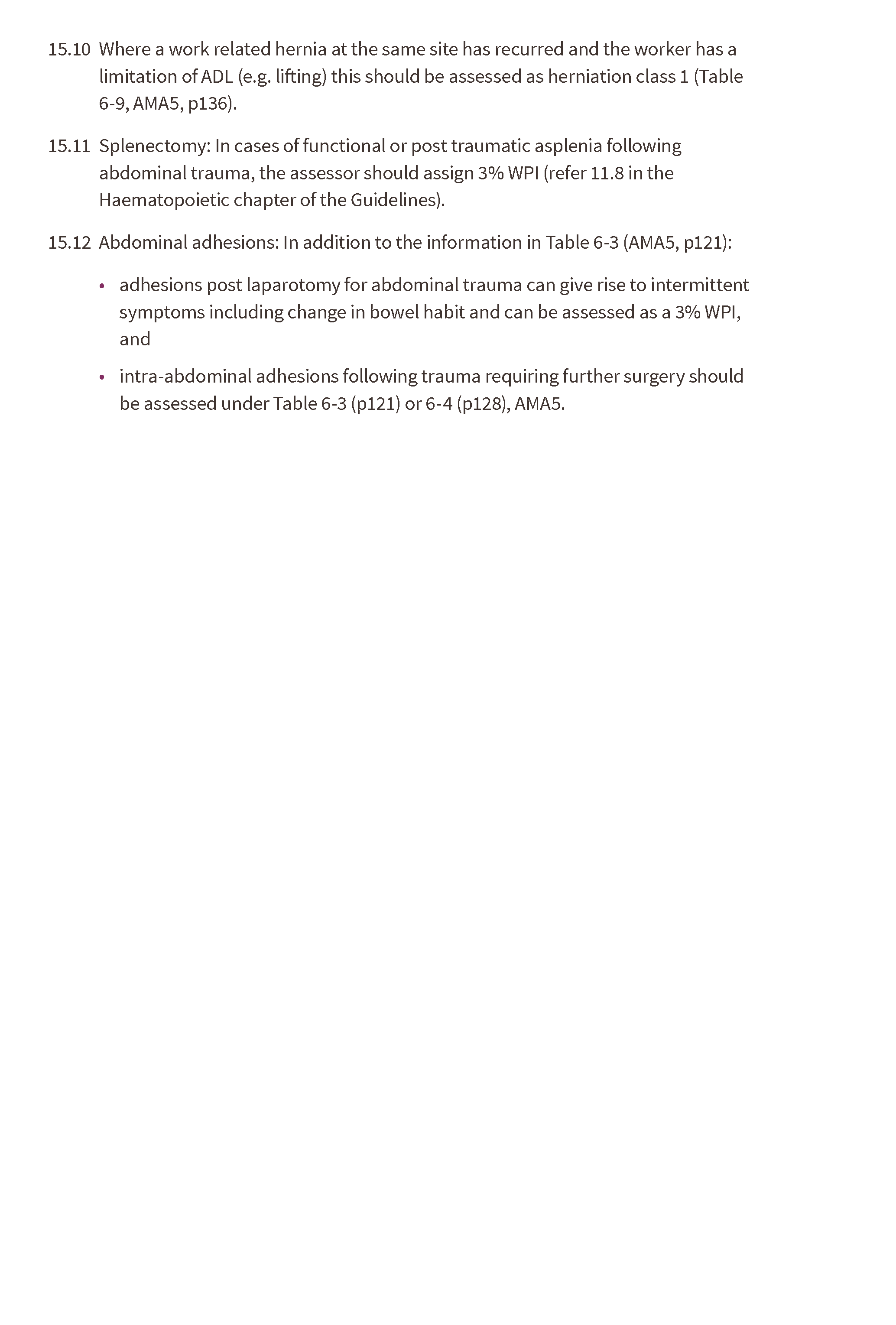 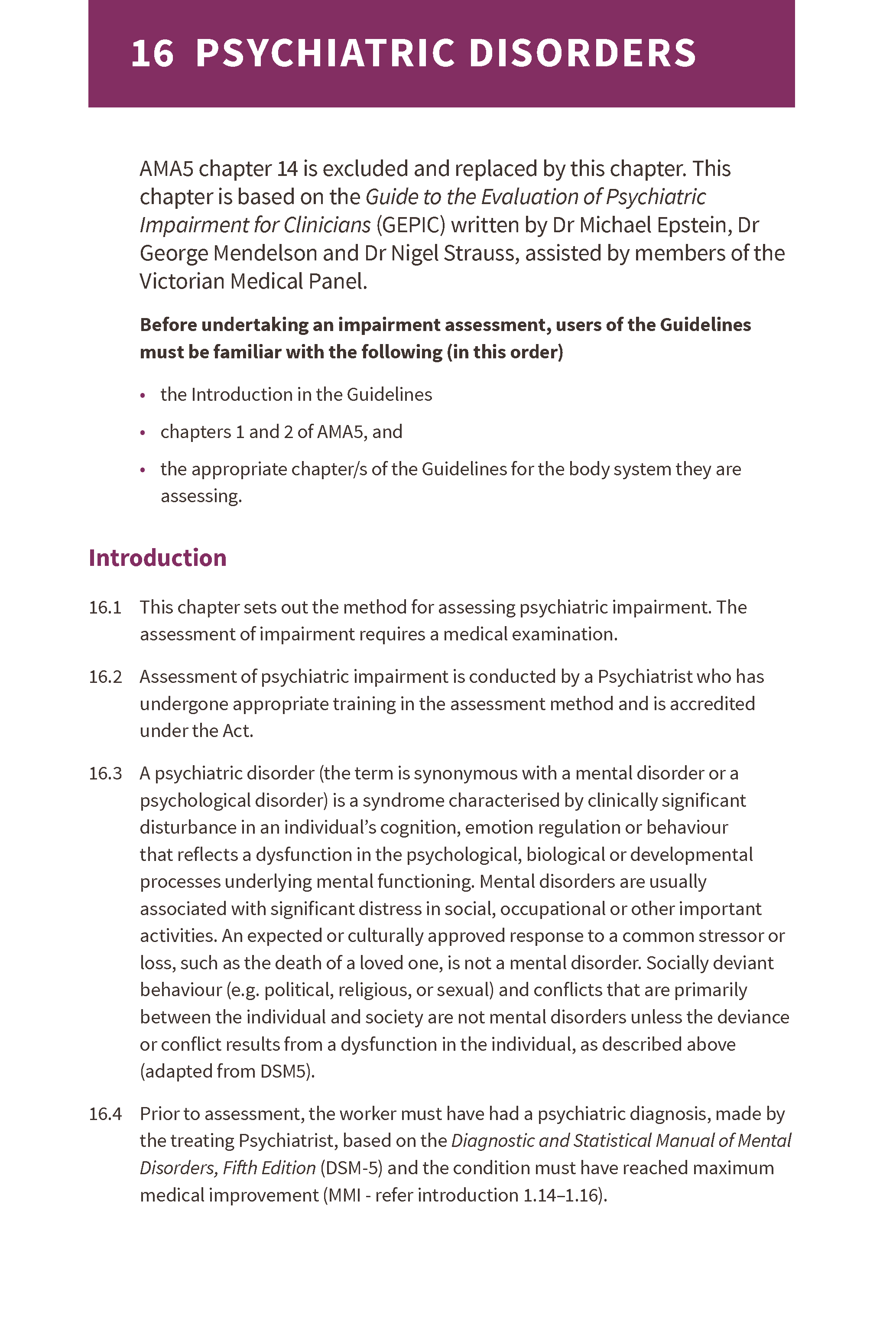 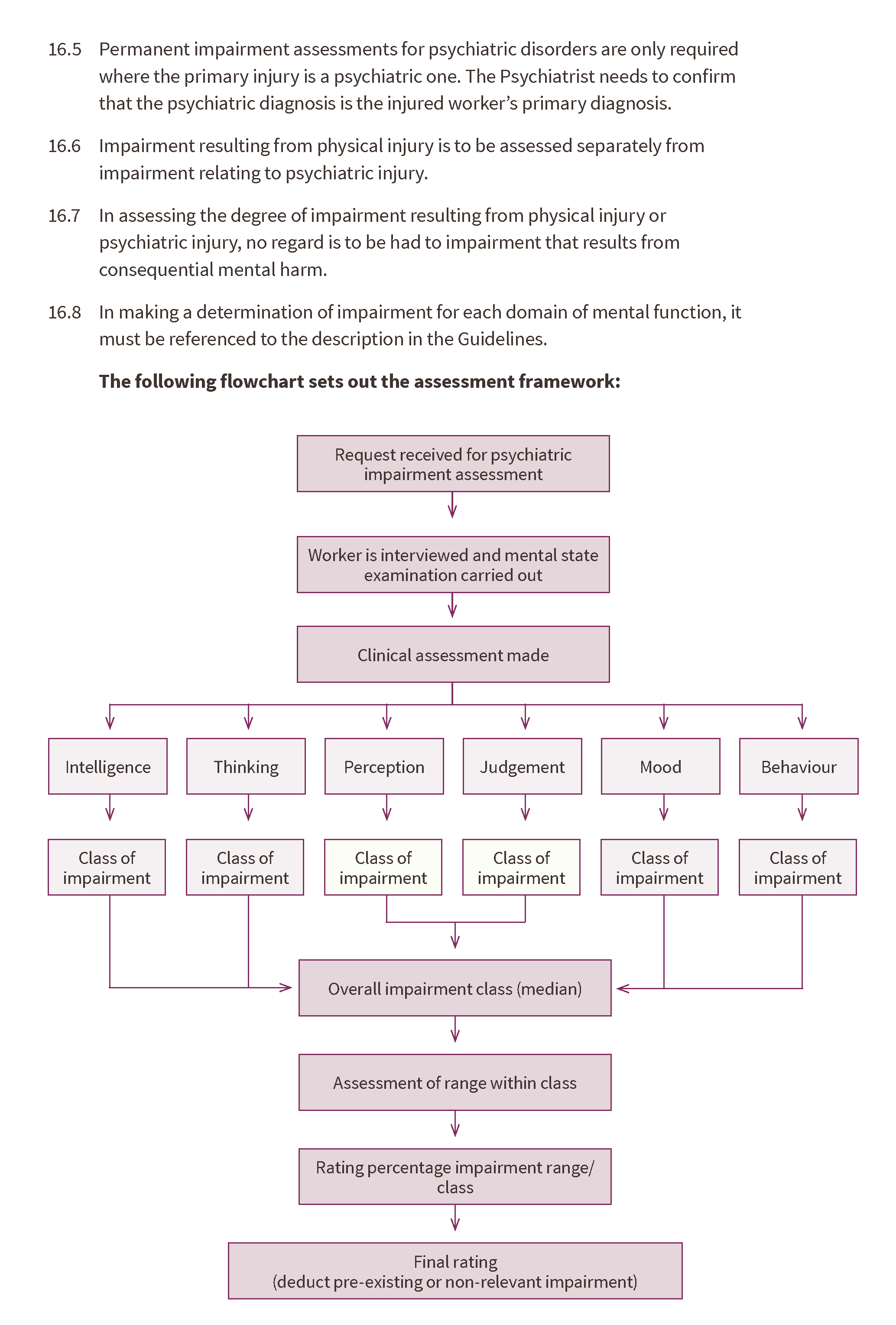 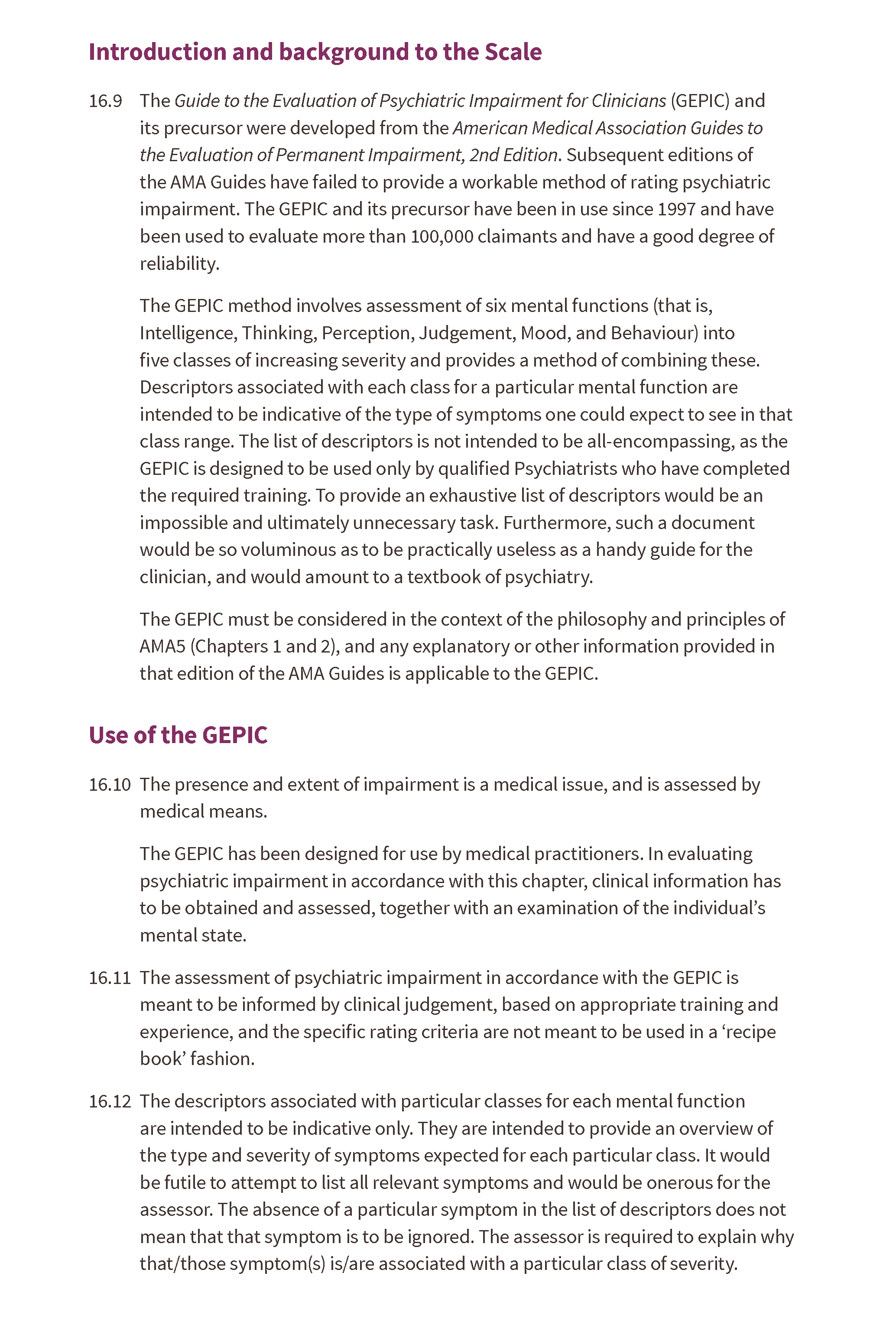 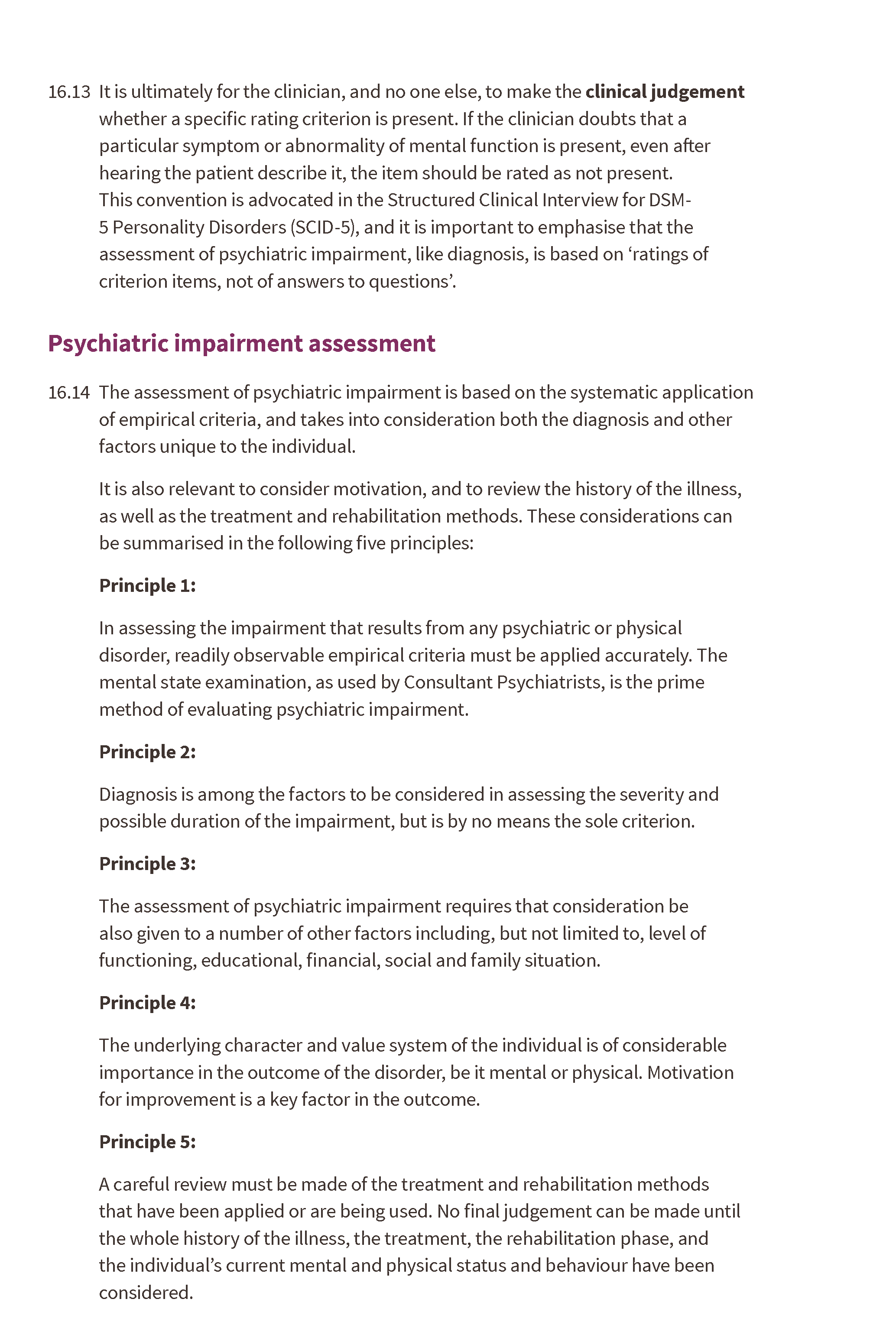 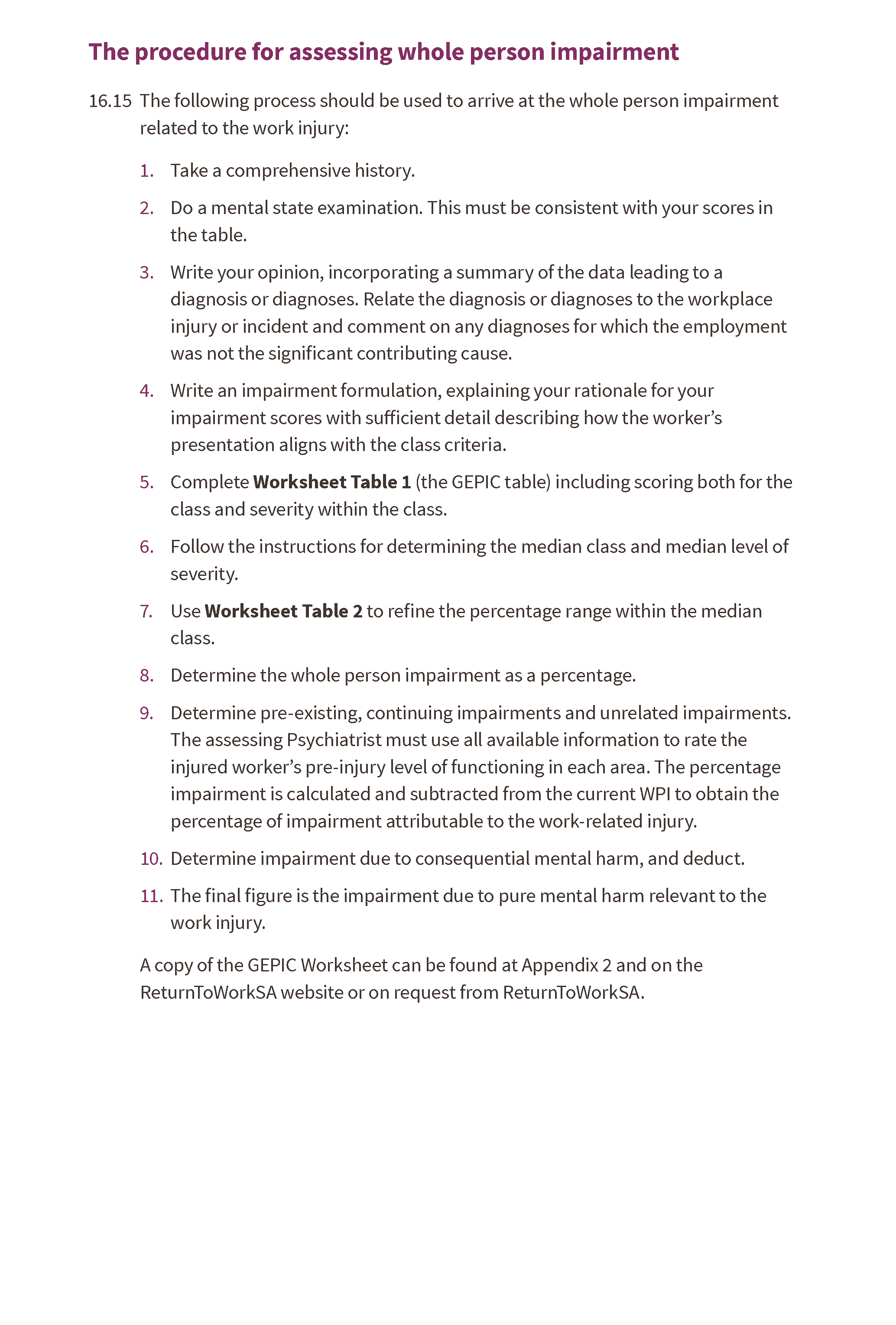 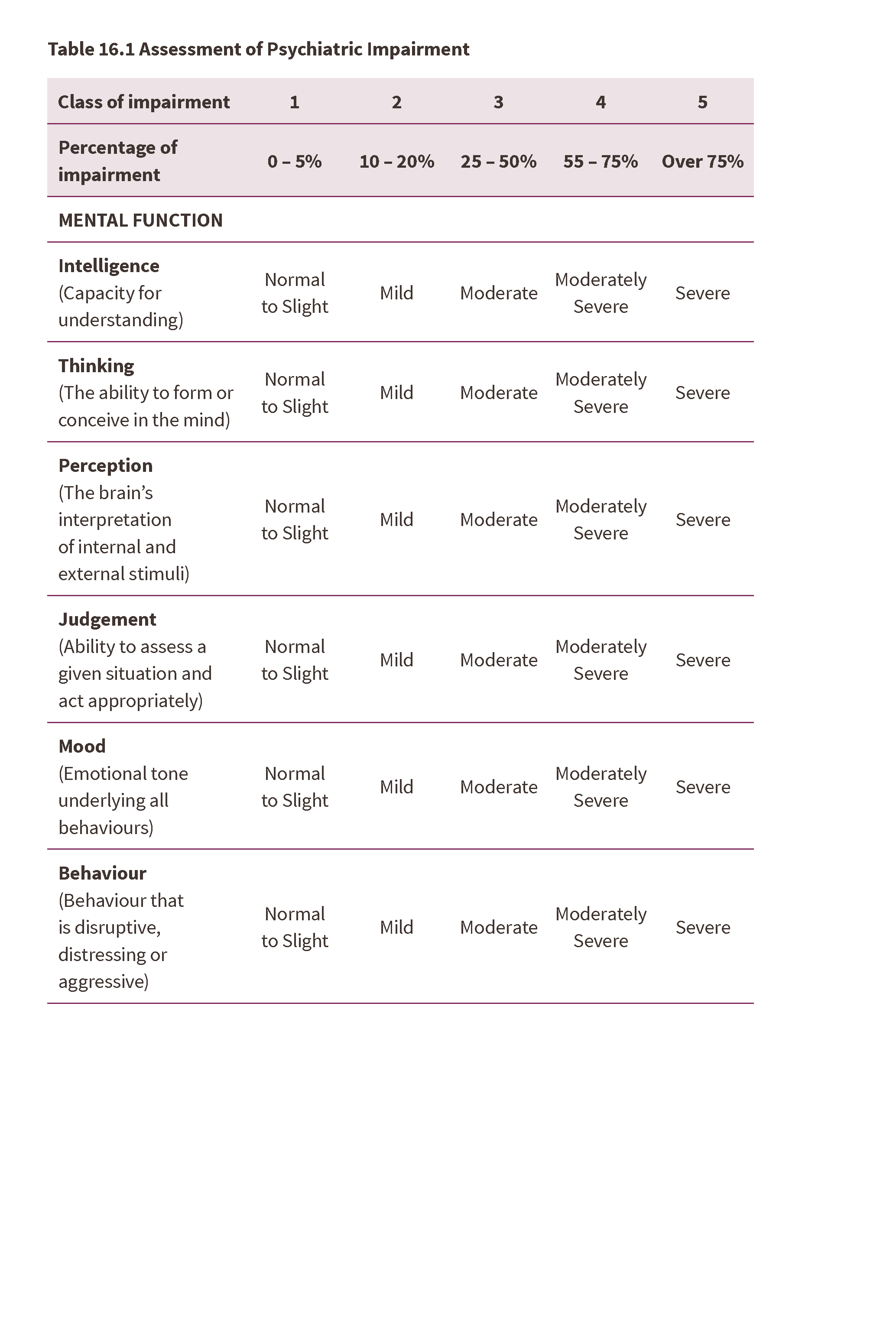 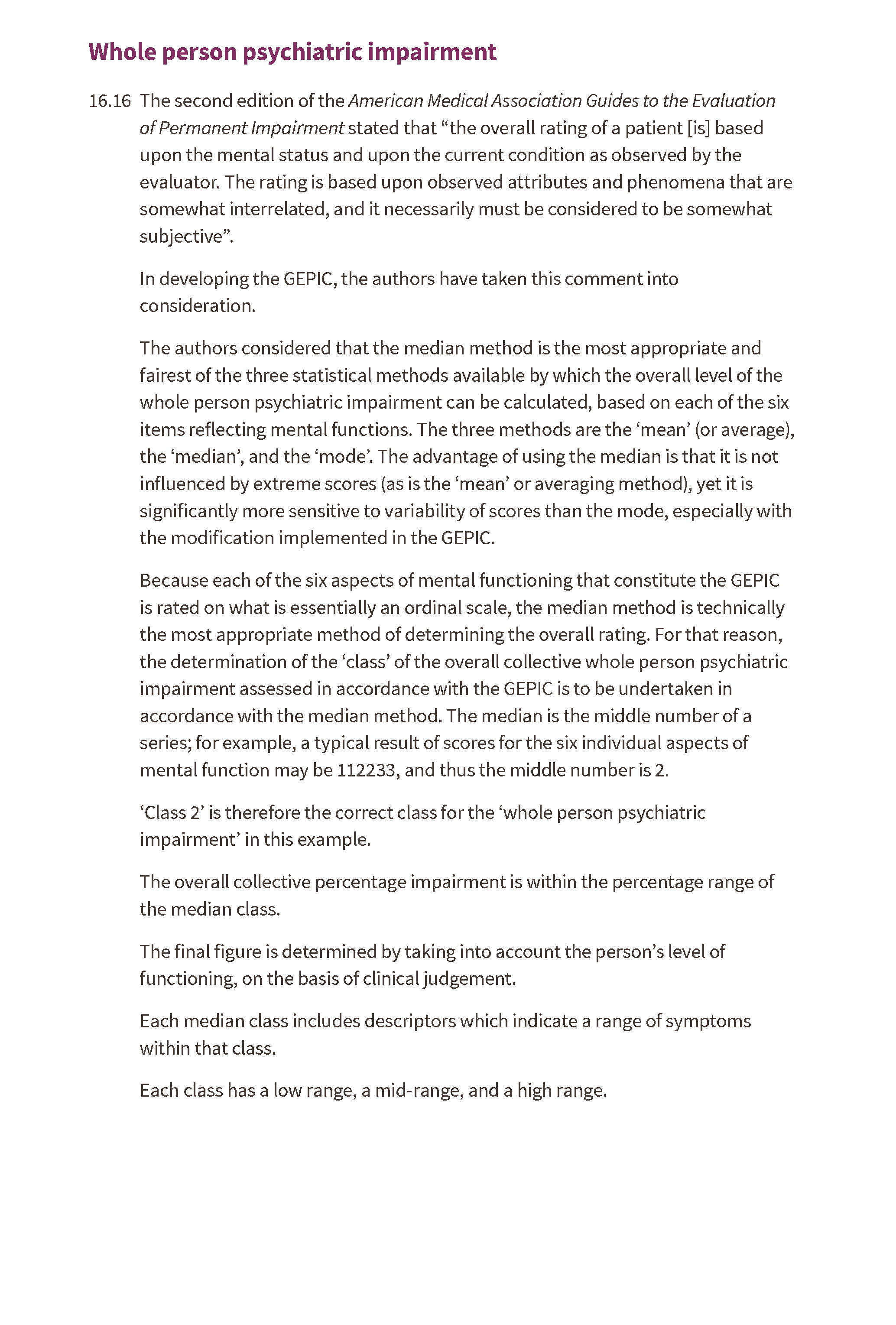 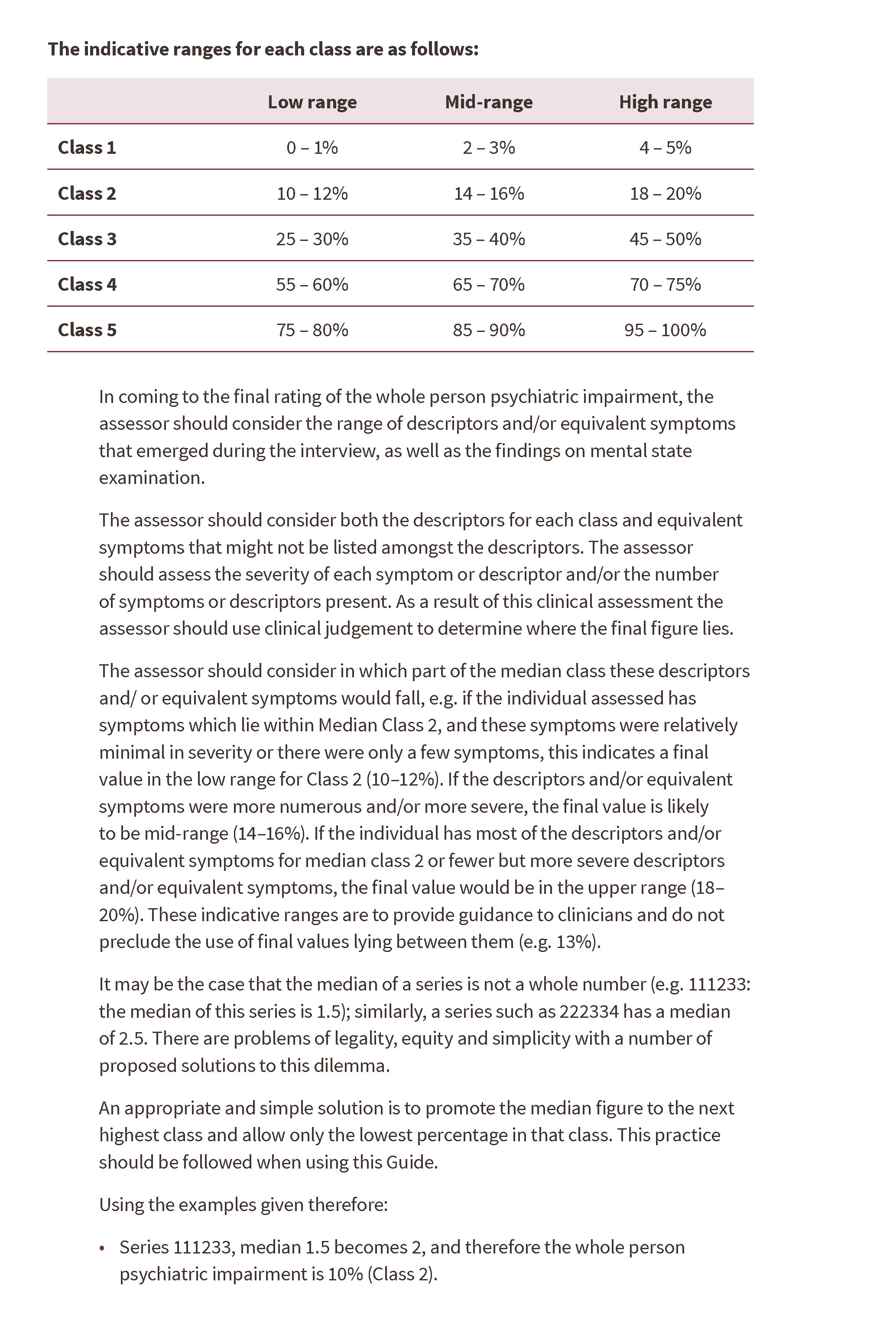 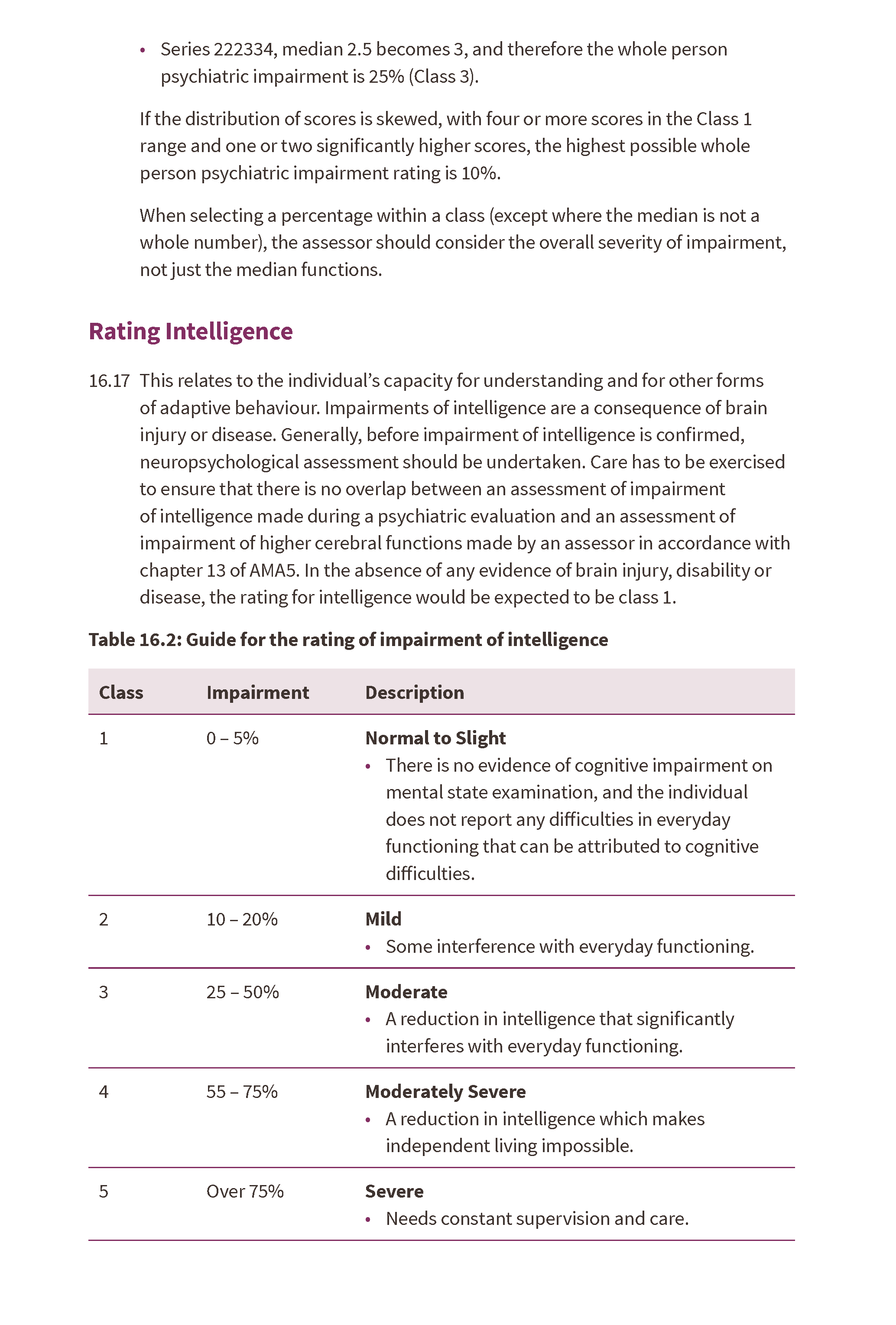 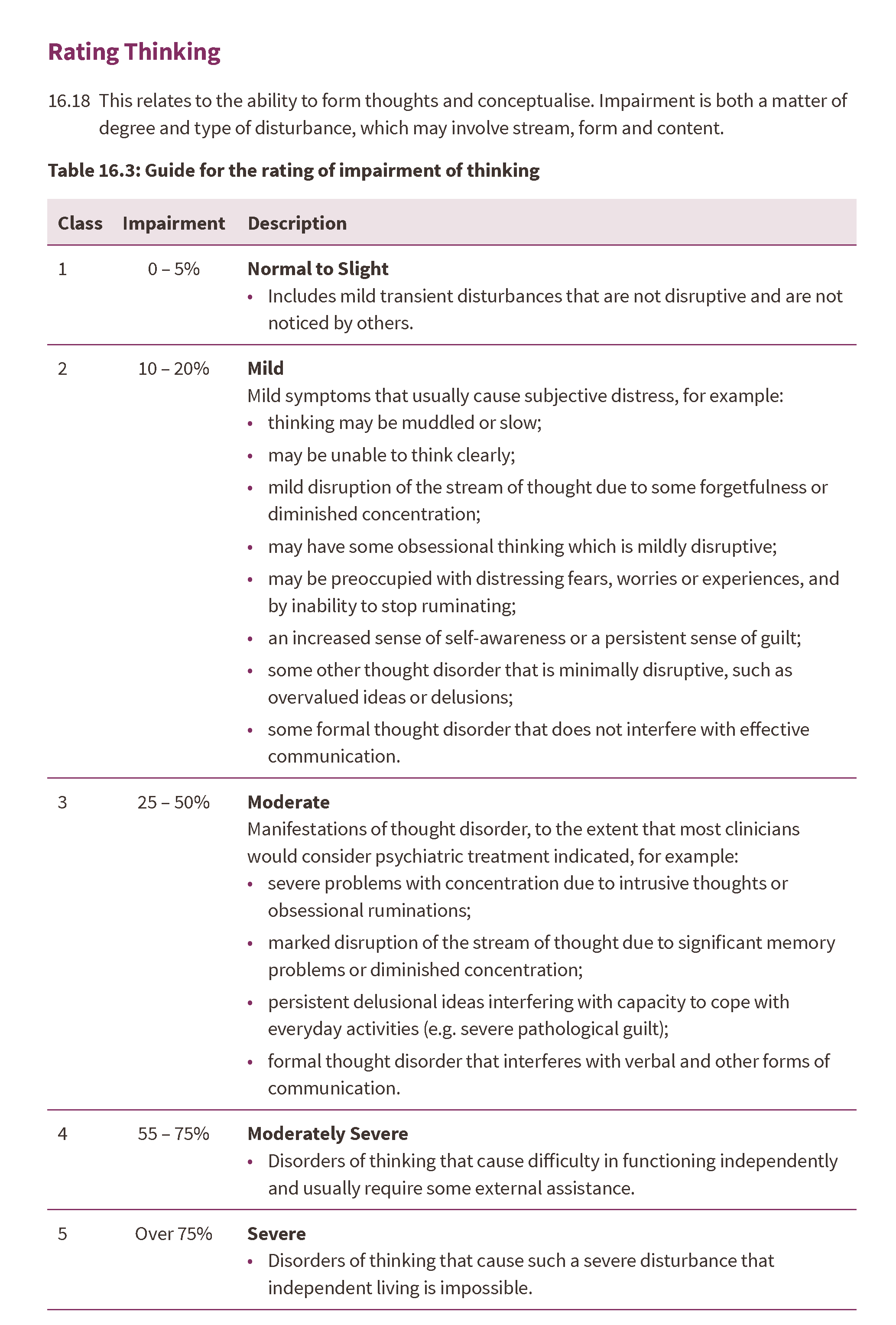 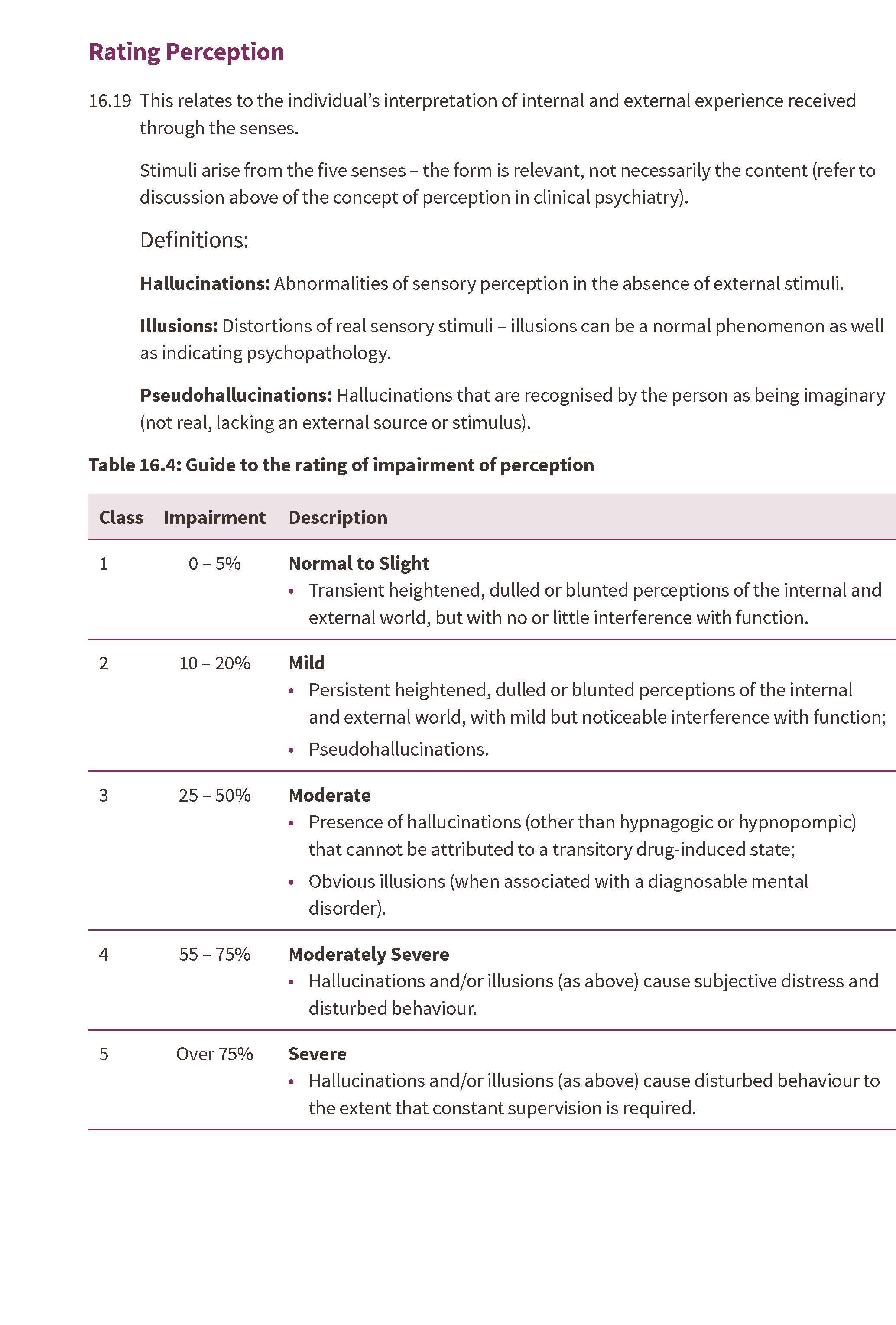 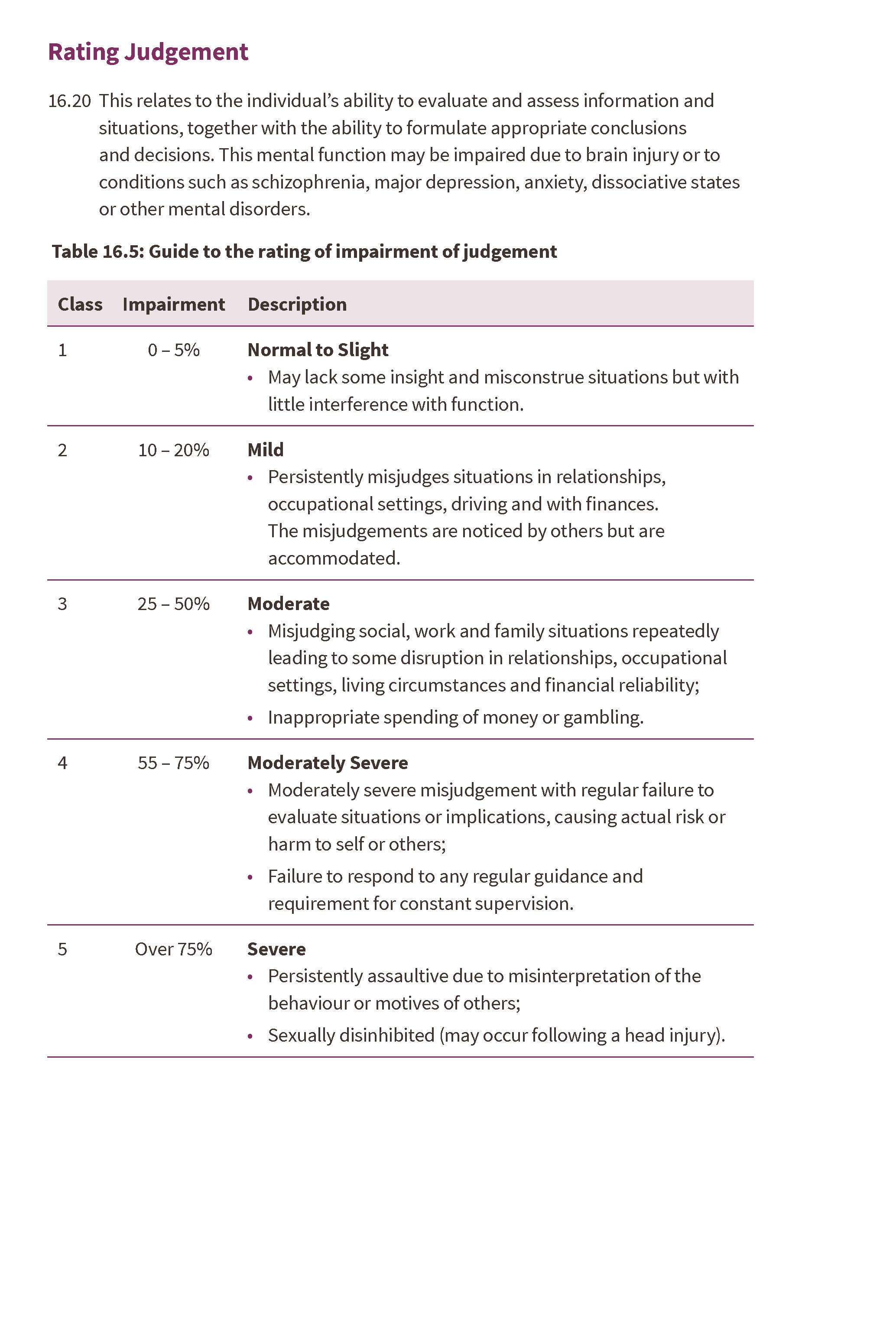 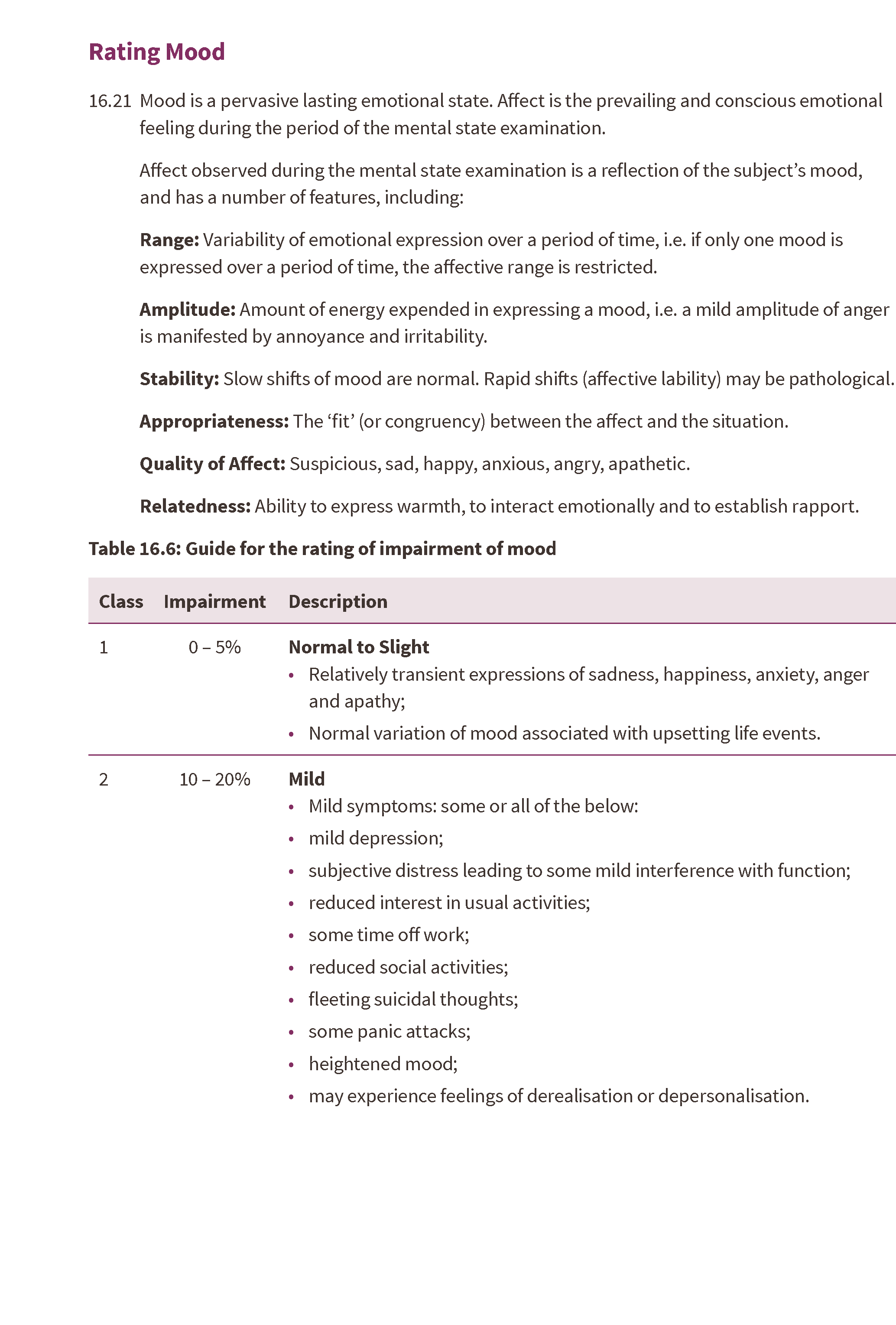 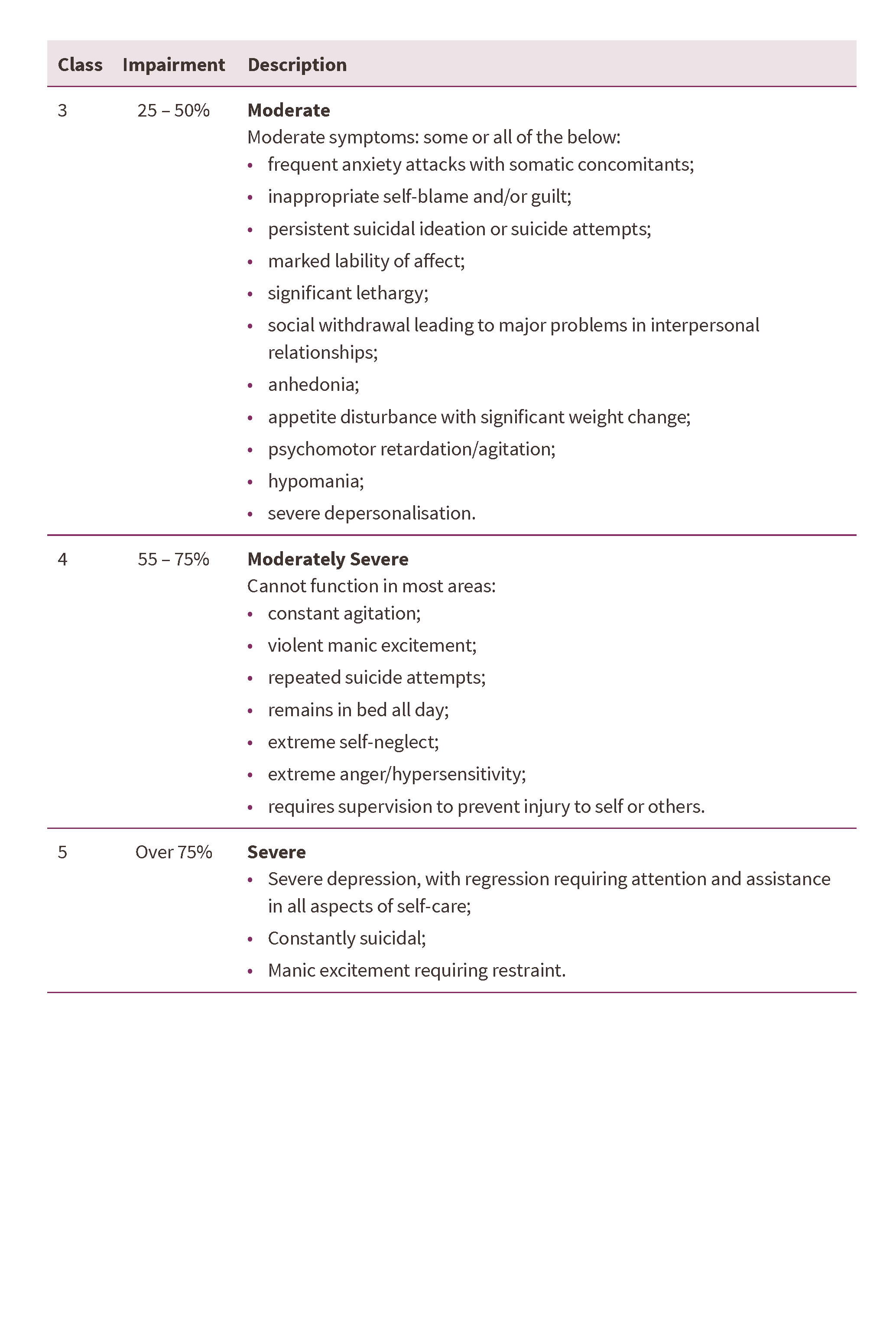 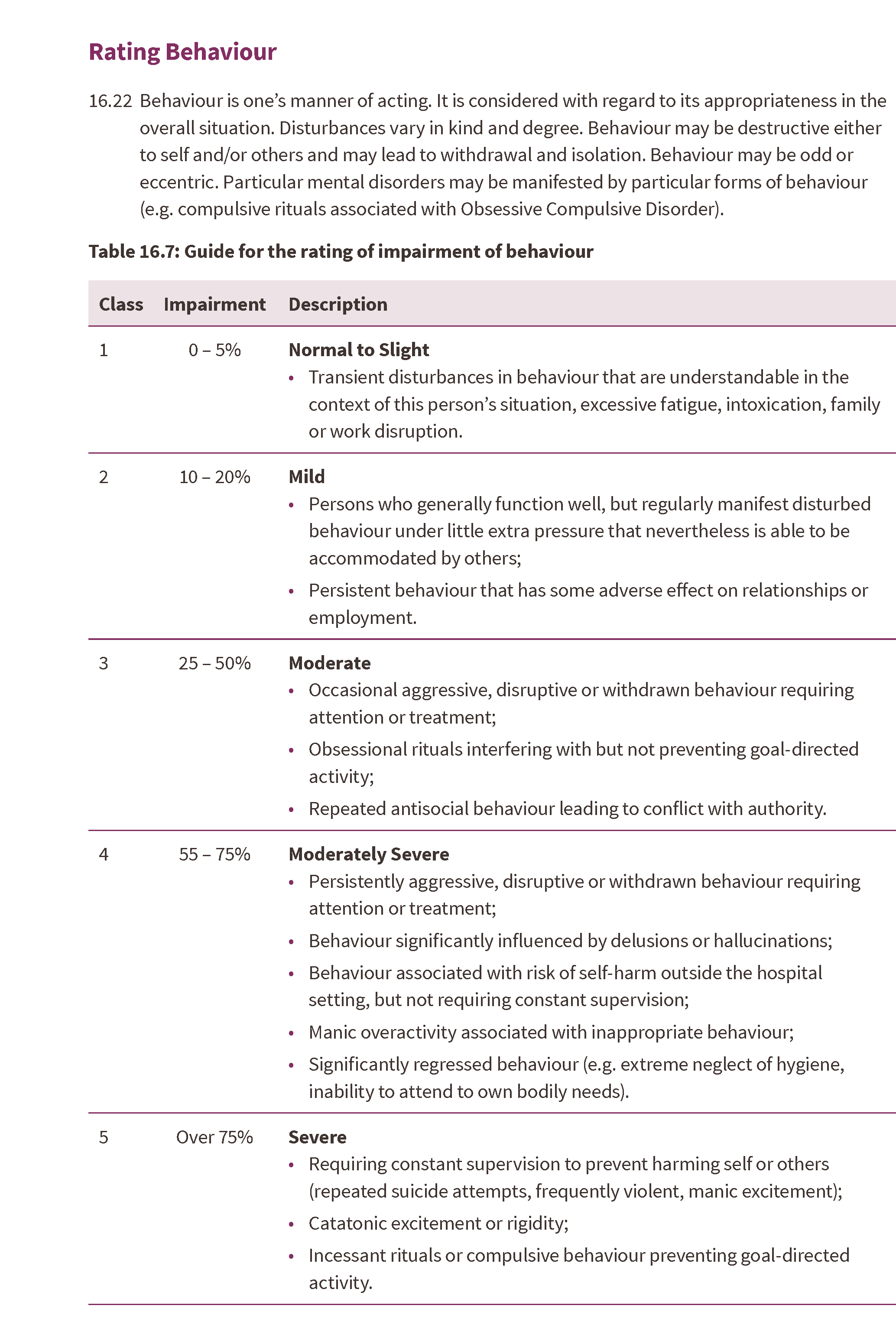 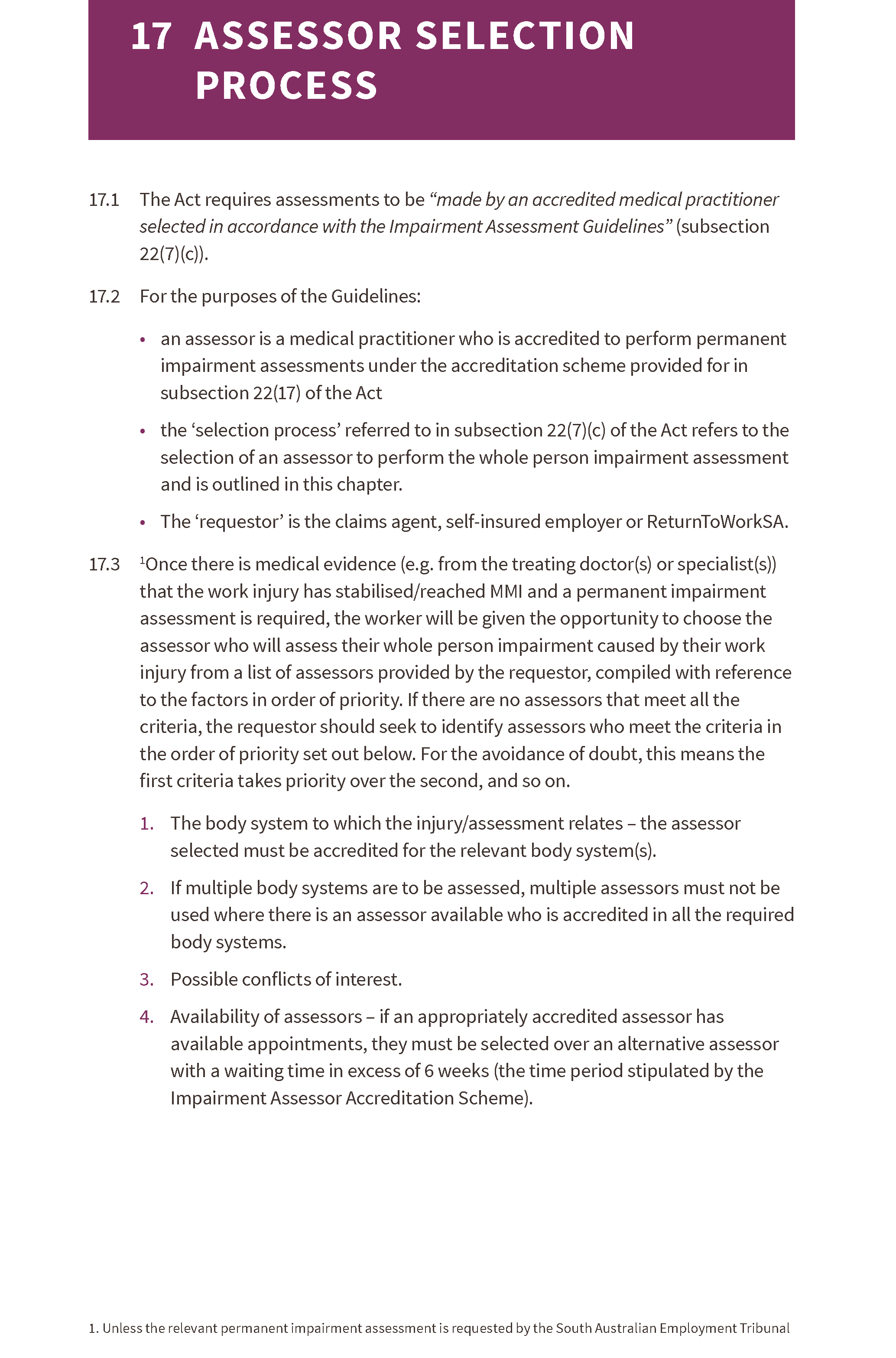 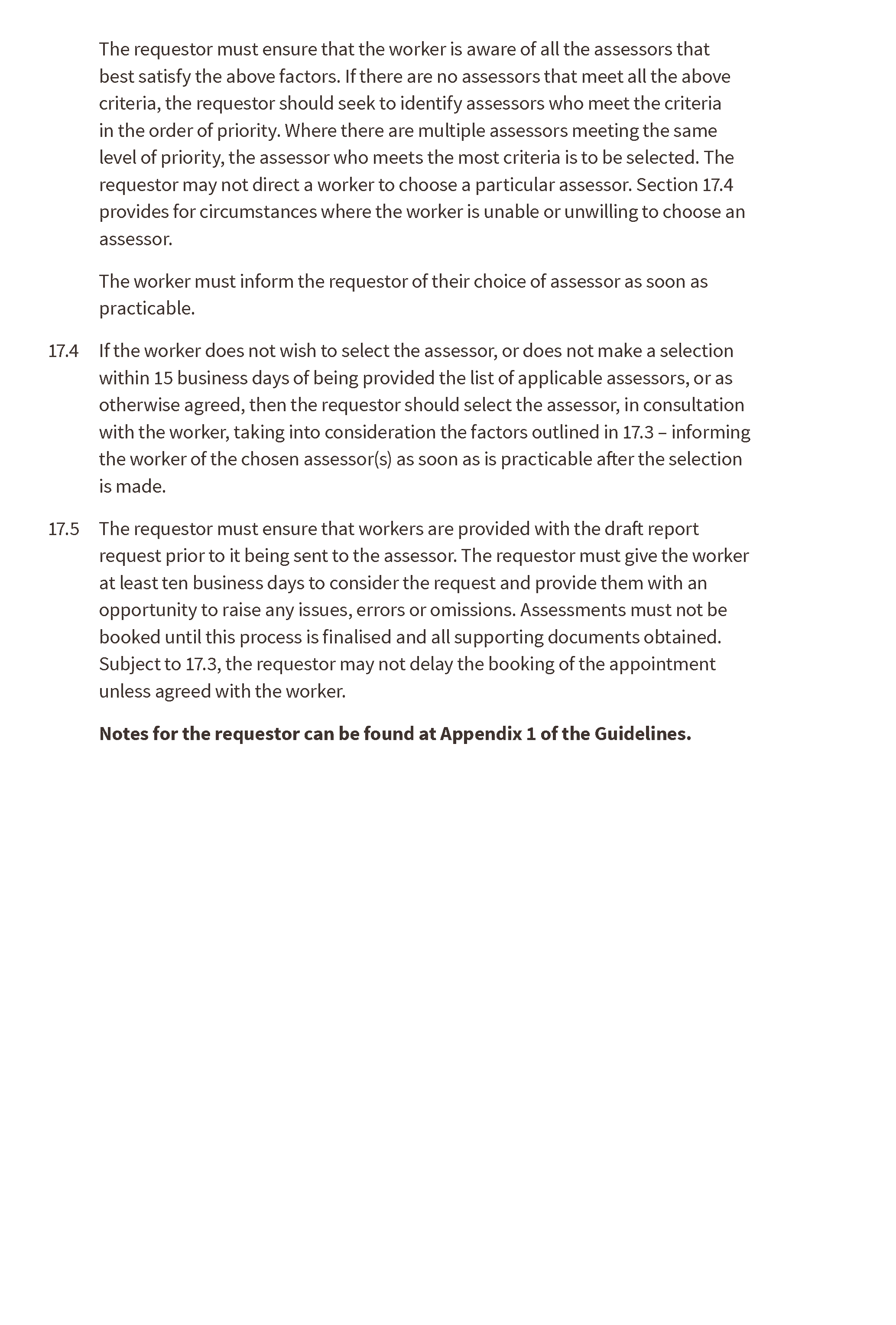 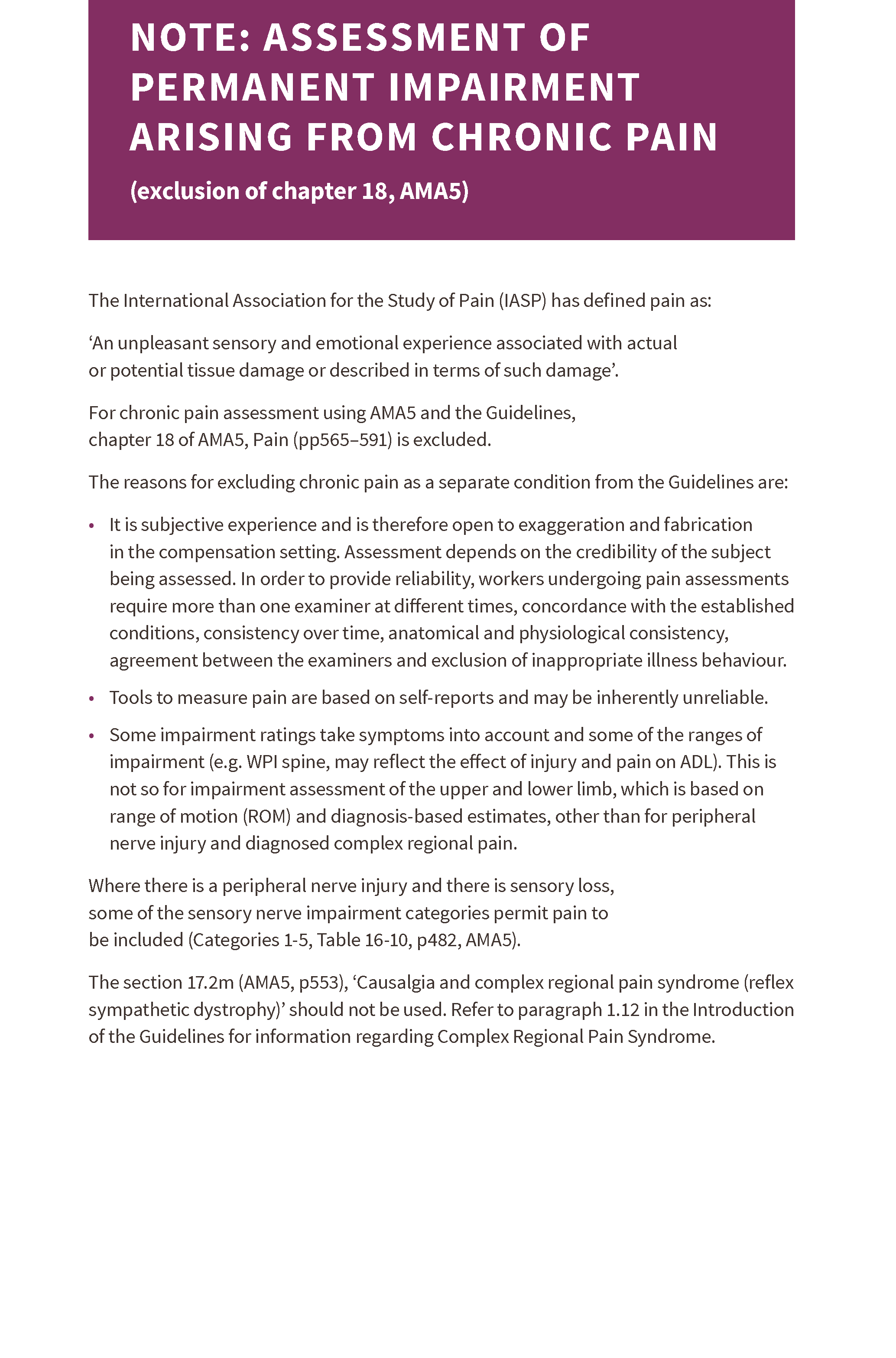 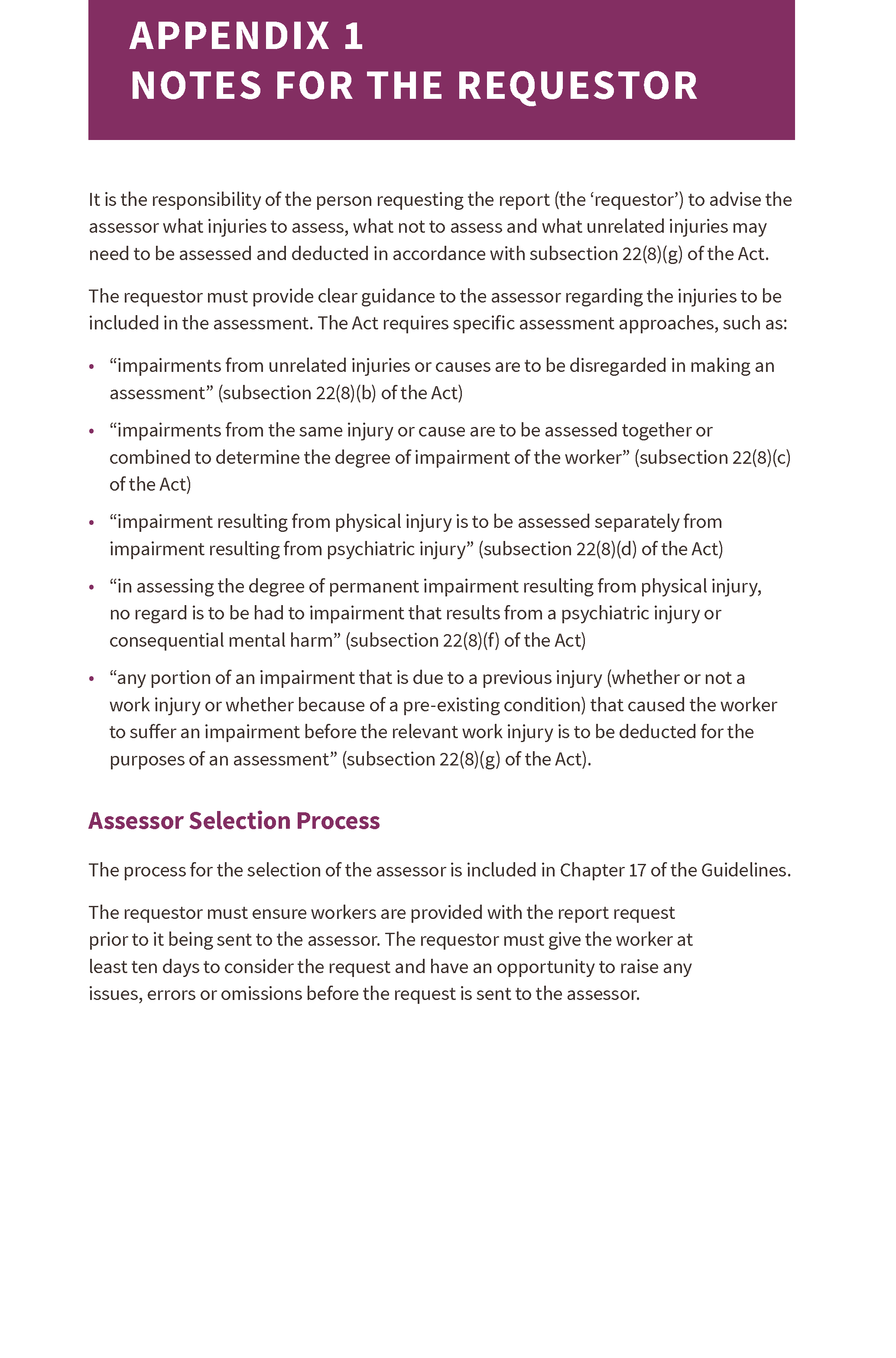 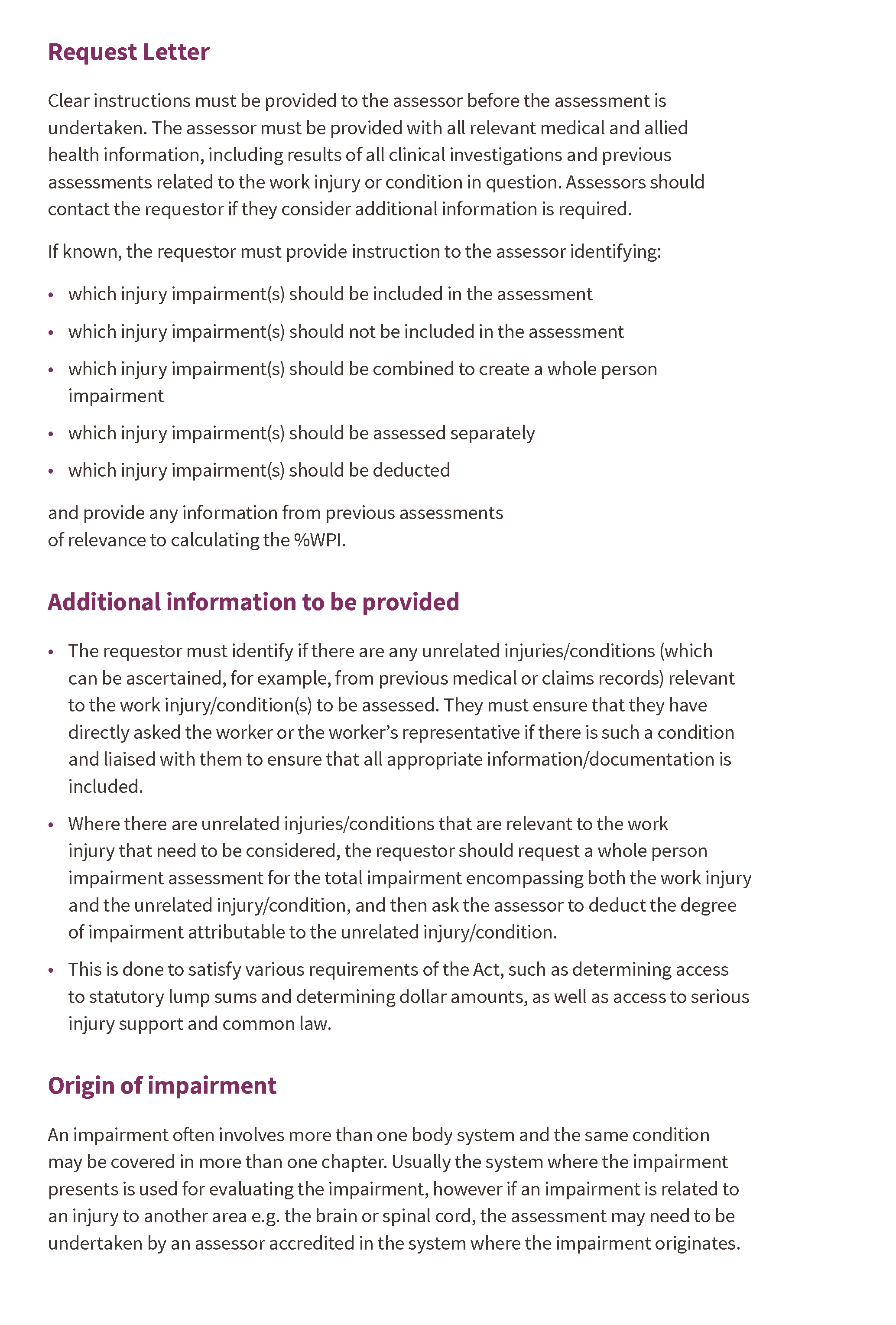 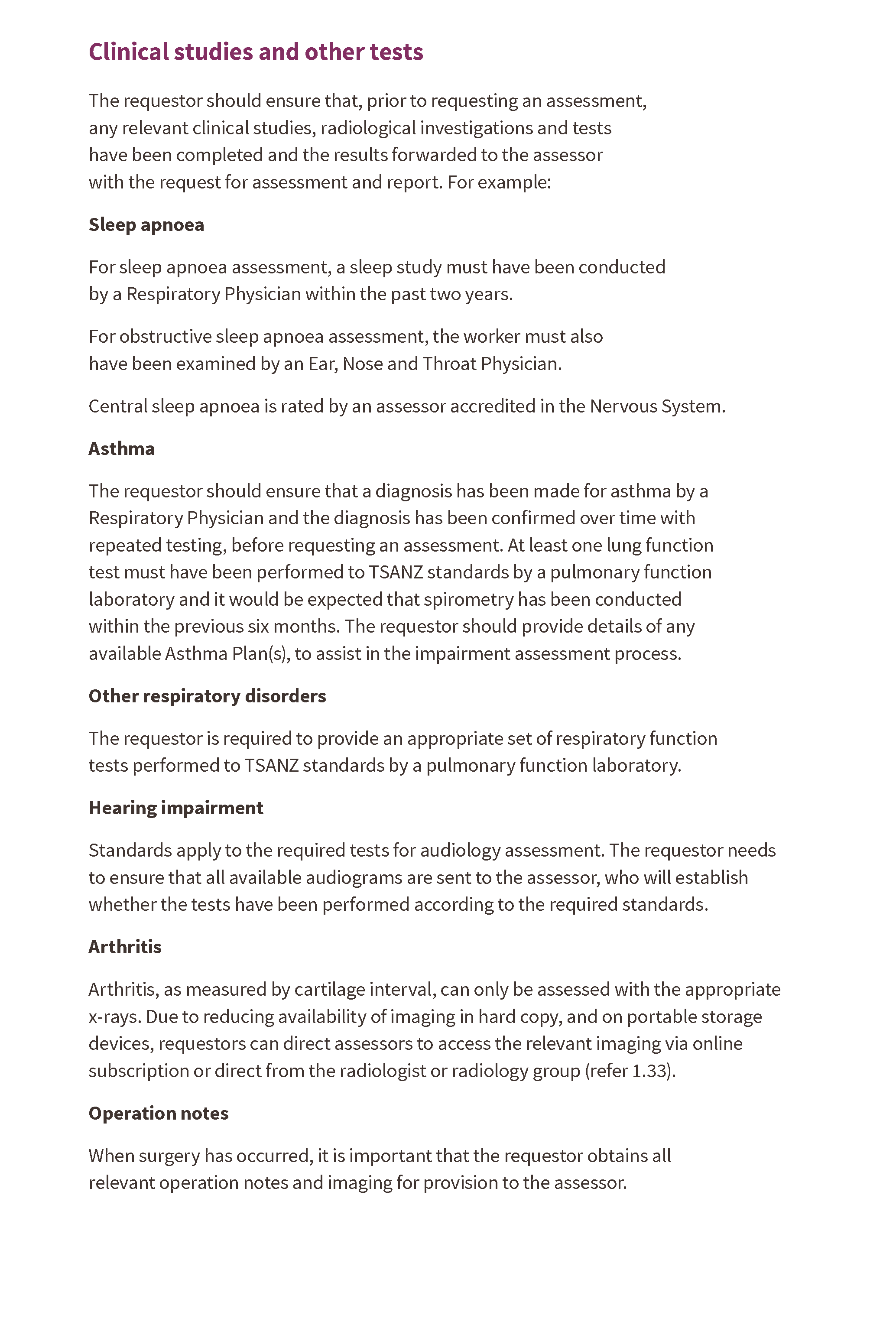 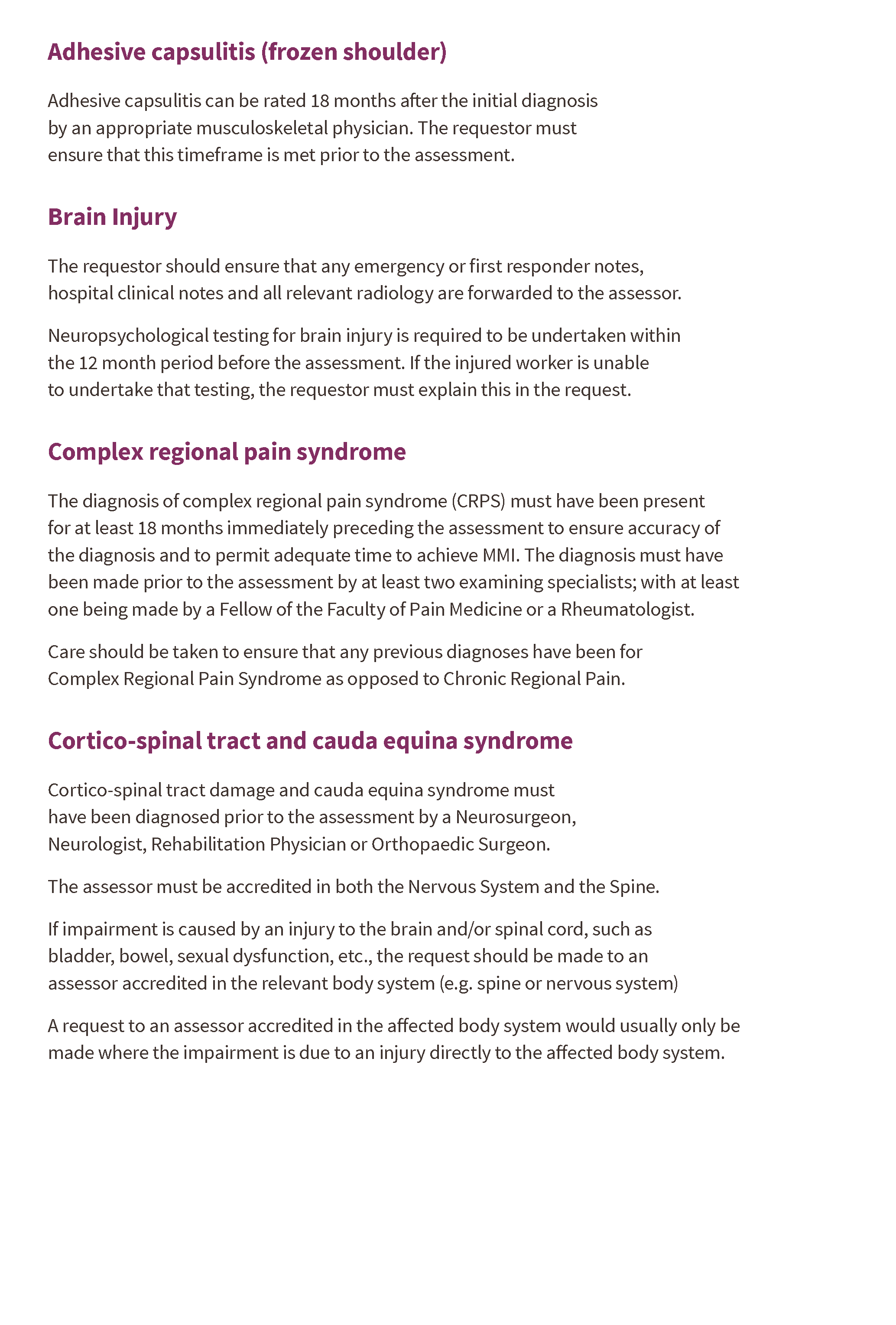 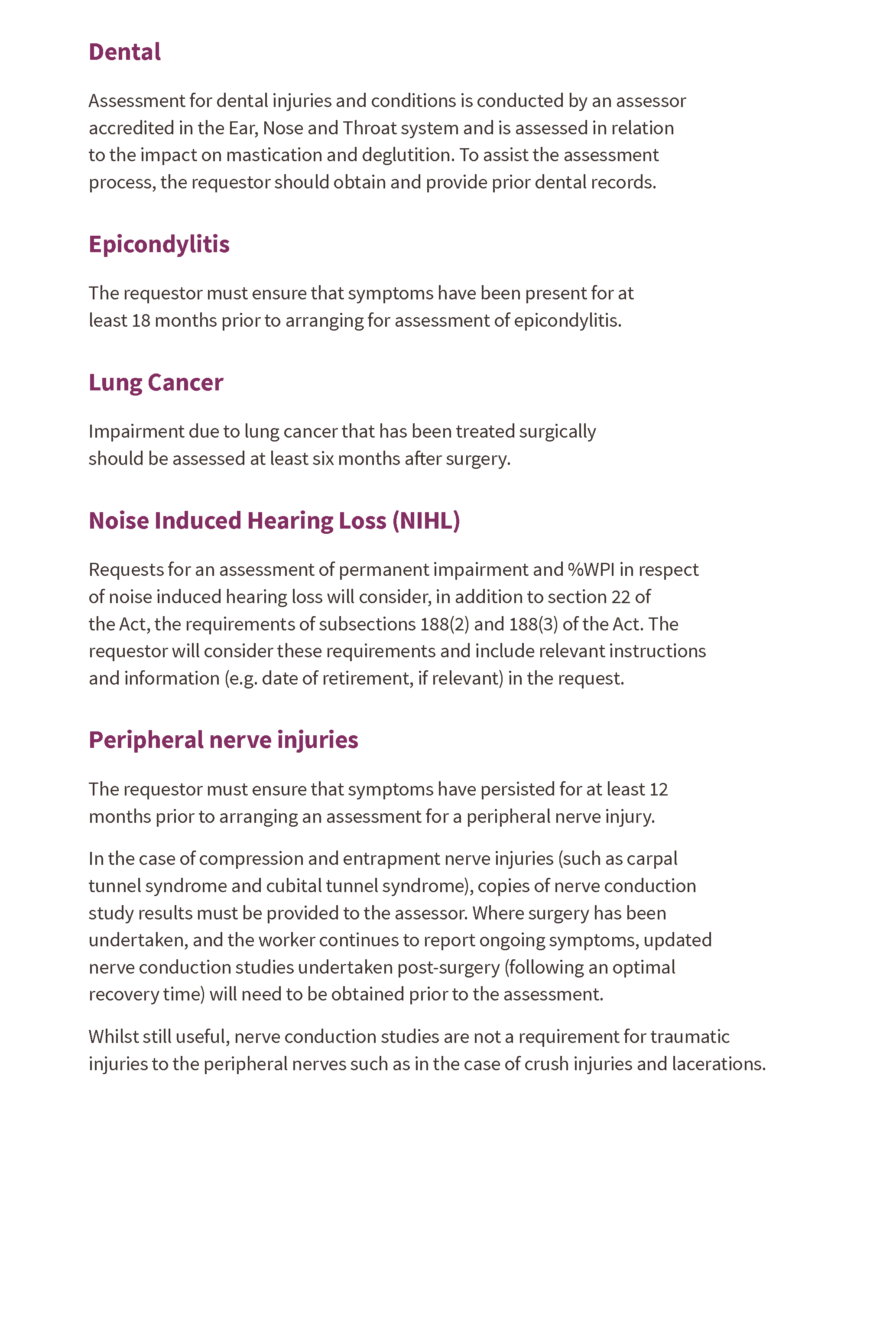 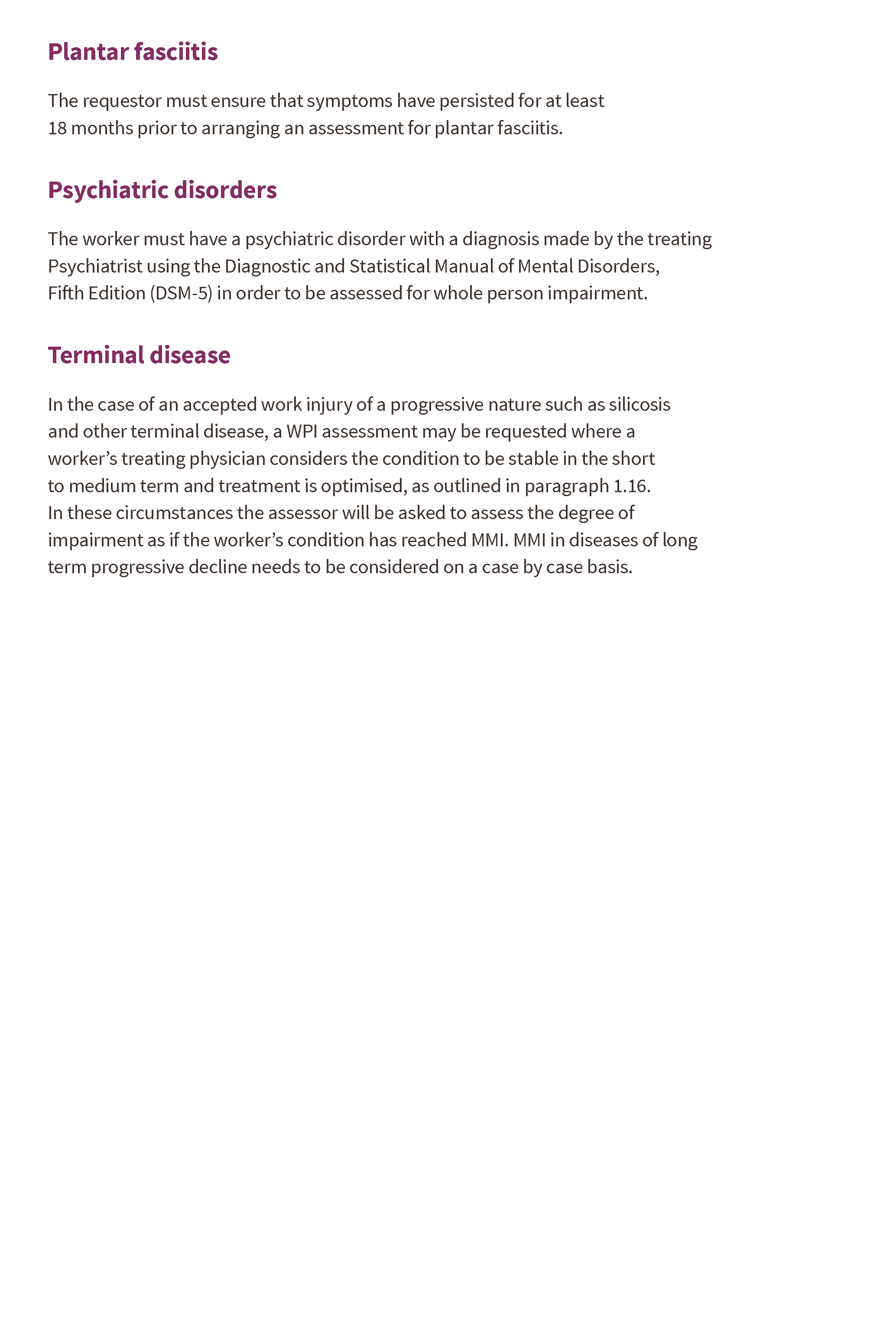 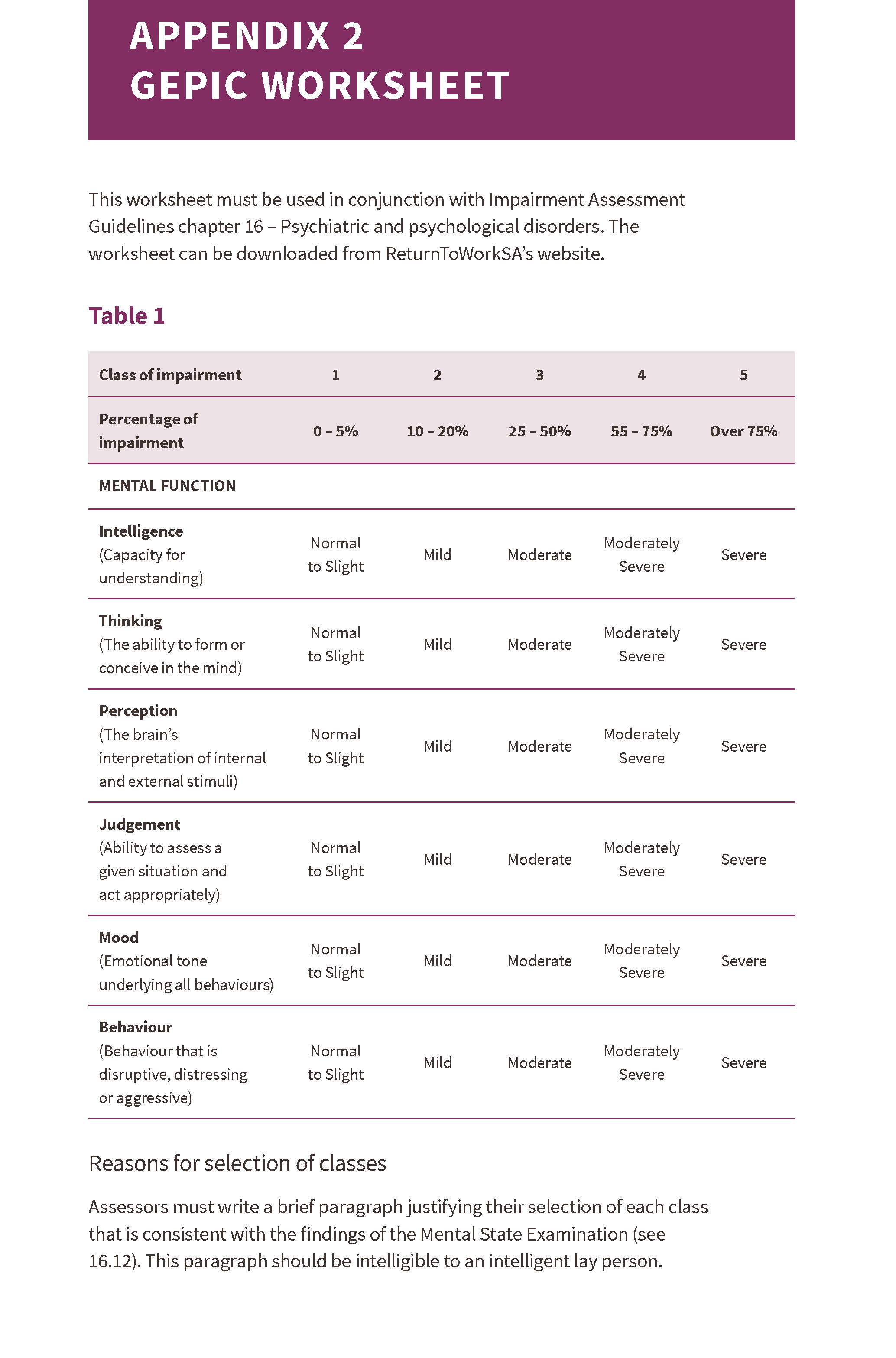 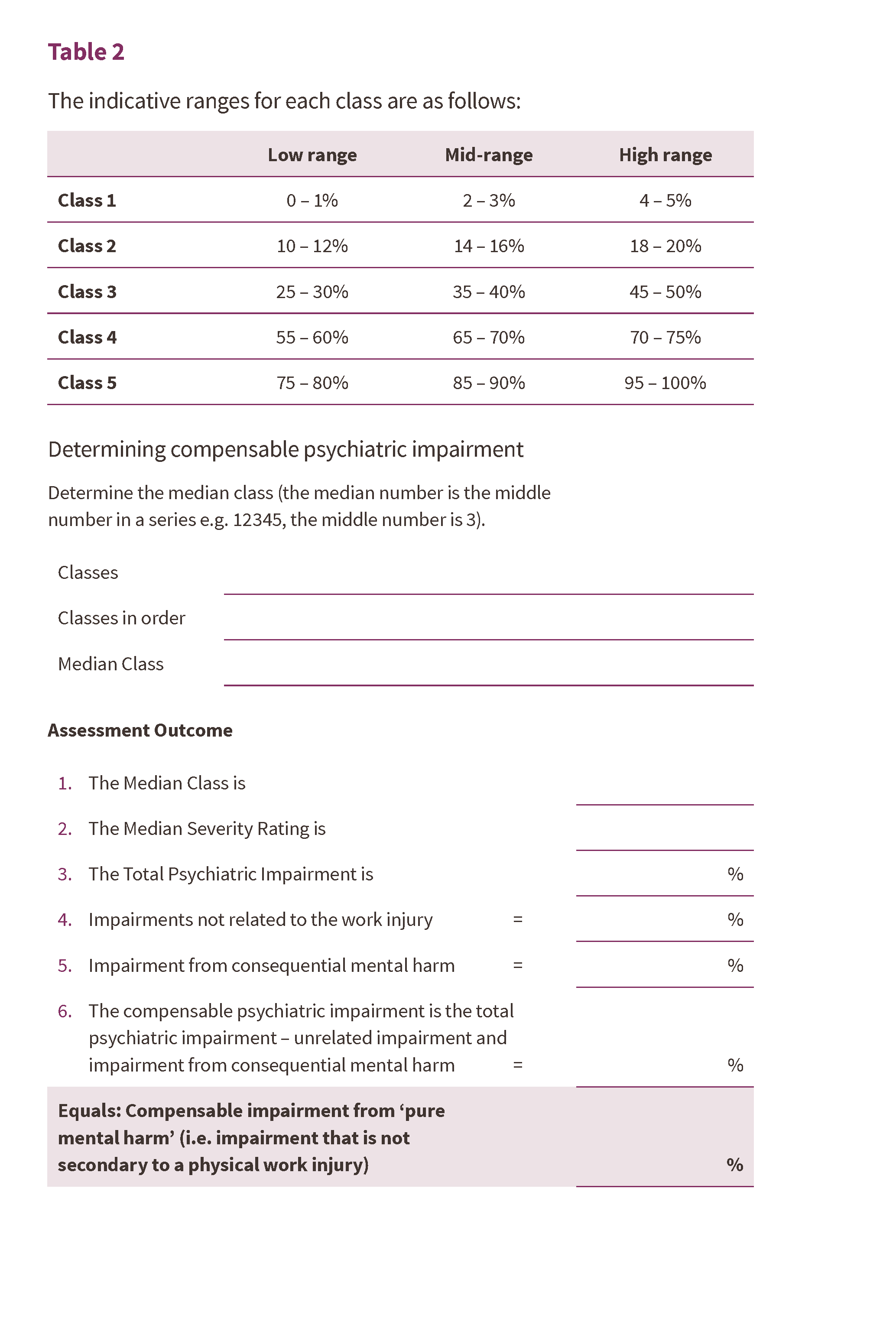 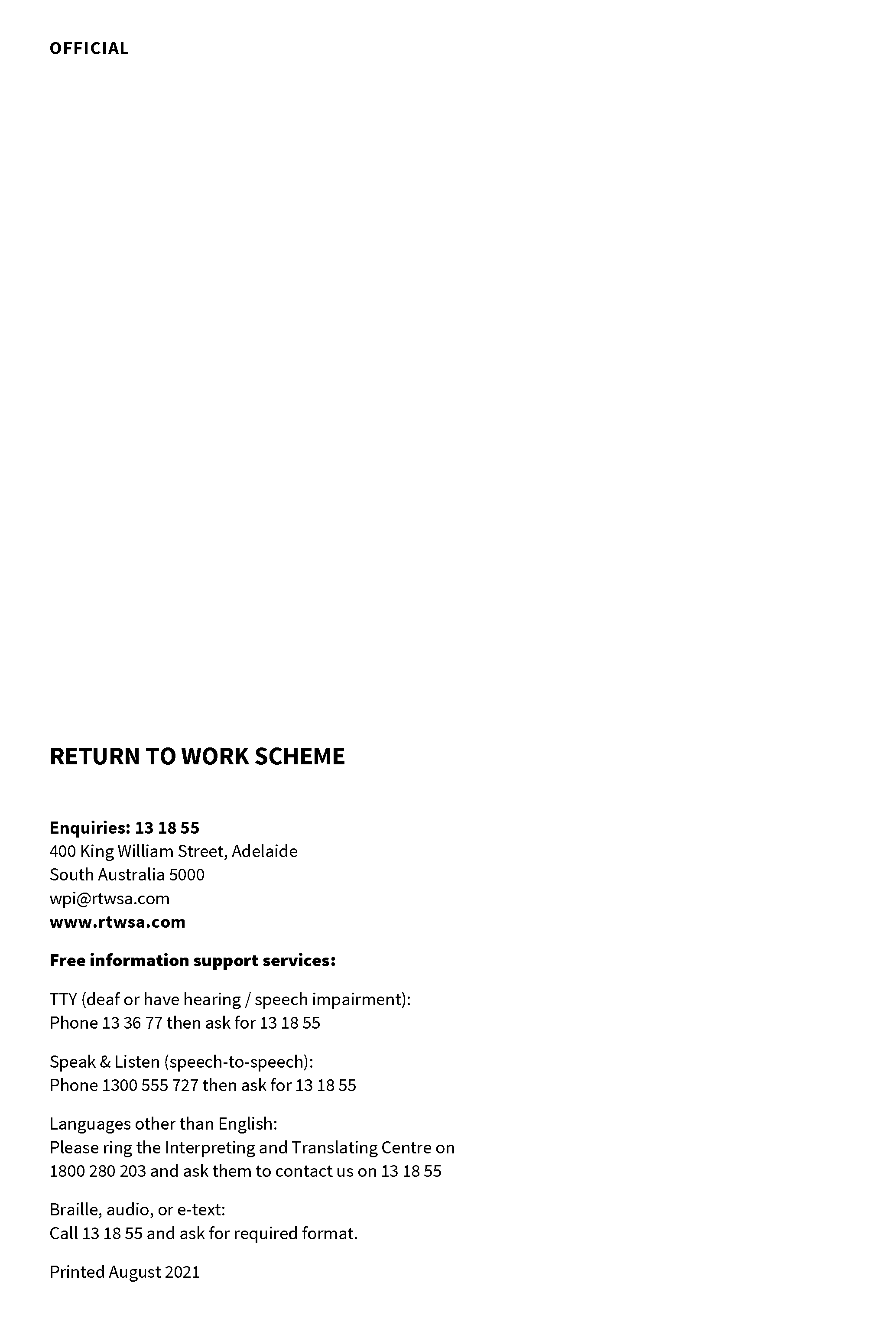 All instruments appearing in this gazette are to be considered official, and obeyed as suchPrinted and published weekly by authority of S. Smith, Government Printer, South Australia$8.00 per issue (plus postage), $402.00 per annual subscription—GST inclusiveOnline publications: www.governmentgazette.sa.gov.au 